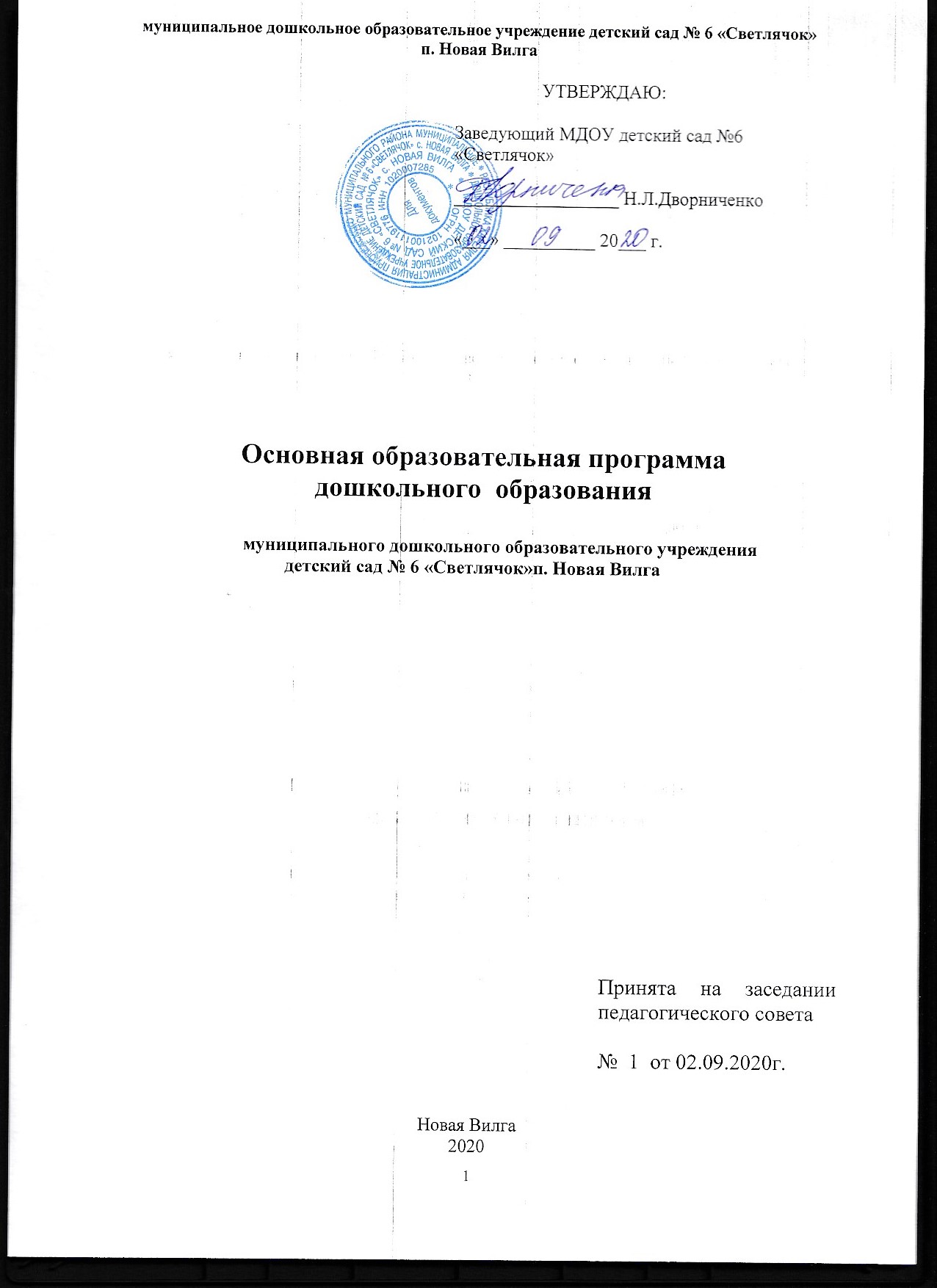                                                                I. Целевой раздел1. Пояснительная записка1.1. ВведениеПроект Основной образовательной программы разработан  рабочей группой педагогов МДОУдетский сад №6 «Светлячок». Программа спроектирована с учетом ФГОС дошкольного образования, особенностей образовательного  учреждения, региона и муниципалитета,   образовательных  потребностей  и запросов   воспитанников. Определяет  цель, задачи,  планируемые  результаты,  содержание  и организацию  образовательного процесса на ступени дошкольного  образования.  Учтены концептуальные положения используемой  в ДОУ комплексной программы «Детство».Основная образовательная программа разработана в соответствии с основными нормативно-правовыми документами по дошкольному воспитанию:Федеральный закон от 29.12.2012 № 273-ФЗ  «Об образовании в Российской Федерации»;Федеральный государственный образовательный стандарт дошкольного образования (Приказ Министерства образования и науки Российской Федерации от 17 октября 2013 г. N 1155); «Порядок организации и осуществления образовательной деятельности по основным общеобразовательным программам – образовательным программам дошкольного образования» (приказ Министерства образования и науки РФ от 30 августа 2013 года №1014 г. Москва);Санитарно-эпидемиологические требования к устройству, содержанию и организации режима работы дошкольных образовательных организаций» (Постановление Главного государственного санитарного врача Российской от 15 мая 2013 года №26 «Об утверждении САНПИН» 2.4.3049-13) Проект Программы сформирован  как программа психолого-педагогической поддержки позитивной социализации и индивидуализации, развития личности детей дошкольного возраста и определяет комплекс основных характеристик дошкольного образования (объем, содержание и планируемые результаты в виде целевых ориентиров дошкольного образования). Общие сведения о ДОУПолное наименование бюджетного учреждения: муниципальное дошкольное образовательное учреждение детский сад № 6 «Светлячок» п. Новая Вилга.Официальное сокращенное наименование бюджетного учреждения: МДОУ детский сад № 6 «Светлячок» п. Новая Вилга.Тип - дошкольное образовательное учреждение.Вид - детский сад.Место нахождения учреждения: 185506, Республика Карелия, Прионежский район, п. Новая Вилга, ул. Нововилговское шоссе, д 13.  ДОУ осуществляет свою образовательную, правовую, хозяйственную деятельность на основе законодательных нормативных документов:- Устав, - Лицензия на право осуществления образовательной деятельности № 2309, серия- 10Л01 № 0006864 от 12.05.2014 г., бессрочная.1.2.Цели и задачи реализации программы дошкольного образованияЦель и задачи деятельности ДОУ по реализации основной образовательной программы определяются ФГОС дошкольного образования, Уставом ДОУ, реализуемой комплексной программой «Детство», на основе анализа результатов предшествующей педагогической деятельности, потребностей детей и родителей, социума, в котором находится дошкольное образовательное учреждение.Цель реализации образовательной программыРазвитие личности детей дошкольного возраста в различных видах общения и деятельности с учетом их возрастных, индивидуальных психологических и физиологических особенностей.Программа направлена на:создание условий развития ребенка, открывающих возможности для его позитивной социализации, его личностного развития, развития инициативы и творческих способностей на основе сотрудничества со взрослыми и сверстниками и соответствующим возрасту видам деятельности; на создание развивающей образовательной среды, которая представляет собой систему условий социализации и индивидуализации детей. Задачи реализации Программы:охрана и укрепление физического и психического здоровья детей, в том числе их эмоционального благополучия; обеспечение равных возможностей полноценного развития каждого ребёнка в период дошкольного детства независимо от места проживания, пола, нации, языка, социального статуса, психофизиологических особенностей (в том числе ограниченных возможностей здоровья); обеспечение преемственности основных образовательных программ дошкольного и начального общего образования; создание благоприятных условий развития детей в соответствии с их возрастными и индивидуальными особенностями и склонностями развития способностей и творческого потенциала каждого ребёнка как субъекта отношений с самим собой, другими детьми, взрослыми миром; объединение обучения и воспитания в целостный образовательный процесс на основе духовно-нравственных и социокультурных ценностей и принятых в обществе правил и норм поведения в интересах человека, семьи, общества; формирование общей культуры личности воспитанников, развитие их социальных, нравственных, эстетических, интеллектуальных, физических качеств, инициативности, самостоятельности и ответственности ребёнка, формирования предпосылок учебной деятельности; обеспечение вариативности и разнообразия содержания образовательных программ и организационных форм уровня дошкольного образования, возможности формирования образовательных программ различной направленности с учётом образовательных потребностей и способностей воспитанников; формирование социокультурной среды, соответствующей возрастным, индивидуальным, психологическим и физиологическим особенностям детей; обеспечение психолого-педагогической поддержки семьи и повышения компетентности родителей в вопросах развития и образования, охраны и укрепления здоровья детей; определение направлений для систематического межведомственного взаимодействия, а также взаимодействия педагогических и общественных объединений. В Уставе ДОУ выделена основная  цель  деятельности:- всестороннее формирование личности ребенка с учетом особенностей его физического, психического развития, индивидуальных возможностей и способностей, подготовка к обучению в школе, развитие и совершенствование образовательного процесса.Уточняя и дополняя задачи реализации образовательной программы, необходимо отметить, что средствами комплексной программы «Детство» осуществляется решение следующих задач:1.Укрепление физического и психического здоровья ребенка, формирование основ двигательной и гигиенической культуры. 2.Способствовать развитию познавательной активности, любознательности, стремления к самостоятельному познанию и размышлению, развитию умственных способностей и речи. 3.Развитие у детей на основе разнообразного образовательного содержания эмоциональной отзывчивости, способности к сопереживанию, готовности к проявлению гуманного отношения. 4.Пробудить творческую активность детей, стимулировать воображение, желание включаться в творческую деятельность.Разработанный проект программы предусматривает включение воспитанников в процессы ознакомления с региональными особенностями Республики Карелия.Основной целью данной работы является развитие духовно-нравственной культуры ребенка, формирование ценностных ориентаций средствами традиционной народной культуры родного края.1.3. Принципы и подходы к реализации программыПринципы, сформулированные на основе требований ФГОСПоддержка разнообразия детства; сохранение уникальности и самоценности детства как важного этапа в общем развитии человека, самоценность детства - понимание детства как периода жизни значимого самого по себе, без всяких условий; значимого тем, что происходит с ребенком сейчас, а не тем, что этот период есть период подготовки к следующему периоду. Личностно-развивающий и гуманистический характер взаимодействия взрослых (родителей, педагогических и иных работников ДОУ) и детей.Уважение личности ребенка. Реализация программы в формах, специфических для детей данной возрастной группы, прежде всего в форме игры, познавательной и исследовательской деятельности, в форме творческой активности, обеспечивающей художественно-эстетическое развитие ребенка. Основные принципы дошкольного образованияПолноценное проживание ребенком всех этапов детства (младенческого, раннего и дошкольного возраста), обогащение (амплификация) детского развития. Построение образовательной деятельности на основе индивидуальных особенностей каждого ребенка, при котором сам ребенок становится активным в выборе содержания своего образования, становится субъектом образования (далее - индивидуализация дошкольного образования). Содействие и сотрудничество детей и взрослых, признание ребенка полноценным участником (субъектом) образовательных отношений. Поддержка инициативы детей в различных видах деятельности. Сотрудничество  ДОУ с семьей. Приобщение детей к социокультурным нормам, традициям семьи, общества и государства. Формирование познавательных интересов и познавательных действий ребенка в различных видах деятельности.Возрастная адекватность дошкольного образования (соответствие условий, требований, методов возрасту и особенностям развития). Учет этнокультурной ситуации развития детей.       Программа формируется с учётом особенностей базового уровня системы общего образования с целью формирования общей культуры личности воспитанников, развития их социальных, нравственных, эстетических, интеллектуальных, физических качеств, инициативности, самостоятельности и ответственности ребёнка, формирования предпосылок учебной деятельности.   Программа предусматривает учет возраста детей и необходимость реализации образовательных задач  в определенных видах деятельности. Для детей дошкольного возраста это: - игровая деятельность (включая сюжетно-ролевую игру как ведущую деятельность детей дошкольного возраста, а также игру с правилами и другие виды игры);- коммуникативная (общение и взаимодействие со взрослыми и сверстниками);- познавательно-исследовательская (исследования объектов окружающего мира и экспериментирования с ними;  восприятие художественной литературы и фольклора);- самообслуживание и элементарный бытовой труд (в помещении и на улице);- конструирование из разного материала, включая конструкторы, модули, бумагу, природный и иной материал;- изобразительная (рисования, лепки, аппликации);- музыкальная (восприятие и понимание смысла музыкальных произведений, пение, музыкально-ритмические движения, игры на детских музыкальных инструментах);-  двигательная (овладение основными движениями) активность ребенка.Принципы, сформулированные на основе особенностей программы «Детство»Программа является современной интегративной программой, реализующей деятельностный подход к развитию ребенка и культурологический подход к отбору содержания образования. Принципы.Принцип развивающего образования, целью которого является психическое развитие ребенка; Принципы научной обоснованности и практической применимости, основывается на базовых положениях возрастной психологии и дошкольной педагогики; 3.	Решение поставленной цели и задачи на разумном минимально необходимом и достаточном материале, не допуская перегруженности детей;Единство воспитательных, развивающих и обучающих целей и задач образования дошкольников; Принцип интеграции образовательных областей в соответствии с возрастными возможностями и особенностями детей, а также спецификой образовательных областей;Принцип комплексно-тематического построения образовательного процесса. Данный подход подразумевает широкое использование разнообразных форм работы с детьми как в совместной деятельности взрослого и детей, так и в самостоятельной деятельности детей и использует ведущую деятельность дошкольника - игру как основу организации жизнедеятельности детского сообщества.Значимые характеристики, в том числе характеристики особенностей развития детей раннего и дошкольного возрастаОбщие сведения о коллективе детей, работников, родителейОсновными участниками реализации программы являются: дети дошкольного возраста, родители (законные представители), педагоги.Кадровый потенциалДетский сад полностью укомплектован кадрами. Коллектив ДОУ составляет 30 человек. Учреждение укомплектовано педагогическими кадрами на 100%. Воспитательно-образовательную работу осуществляют 13 педагогов: из них 12 воспитателей и 1 специалист  по музыкальному развитию.Характеристика кадрового составаСредний возраст педагогического коллектива – 30-40 лет. В учреждении работает 3 молодых специалистов, 6 воспитателей имеют первую квалификационую категорию.Все педагоги своевременно проходят КПК, обучаются на хозрасчётных и проблемных курсах при ИПК г. Петрозаводска. 70% педагогов владеют навыками пользователя ПК, пройдя обучение или освоив компьютер самостоятельно.   Педагоги повышают свой профессиональный уровень через посещения методических объединений района и города, прохождение процедуры аттестации, самообразование. Все это способствует повышению профессионального мастерства, положительно влияет на развитие ДОУ.Социальный статус родителейСоциальными заказчиками деятельности учреждения являются в первую очередь родители воспитанников. Поэтому коллектив ДОУ пытается создать доброжелательную, психологически комфортную атмосферу, в основе которой лежит определенная система взаимодействия с родителями, взаимопонимание и сотрудничество.Возрастные особенности детейВозрастные особенности детей подробно сформулированы в комплексной программе «Детство»: Примерная основная общеобразовательная программа дошкольного образования / авторский  коллектив:  Т.И.Бабаева,  А.Г.  Гогоберидзе,  З.А.  Михайлова  и  др.    СПБ.:  ООО «Издательство «Детство – Пресс, 2016.Возрастные особенности детей от 2 до 3 летПродолжает развиваться предметная деятельность, ситуативно-деловое общение ребенка и взрослого; совершенствуется восприятие и речь, начальные формы произвольного поведения, игры, наглядно-действенное мышление. Интенсивно развивается активная речь. Формируются новые виды деятельности: игра, рисование, конструирование. К третьему году жизни ребенка совершенствуются зрительные и слуховые ориентировки, слуховое восприятие, прежде всего фонематический слух. Основной формой мышления становится наглядно-действенная. Завершается ранний возраст кризисом 3 лет. У ребенка формируется образ «Я».На третьем году жизни ребенок вырастает в среднем на 7—8 см, прибавка в весе составляет 2—2,5 кг. Дети активно овладевают разнообразными движениями. Растущие двигательные возможности позволяют детям более активно знакомиться с окружающим миром, познавать свойства и качества предметов, осваивать новые способы действий. Но при этом малыши еще не способны постоянно контролировать свои движения. Поэтому воспитателю необходимо проявлять повышенное внимание к действиям детей, оберегать их от неосторожных движений, приучать к безопасному поведению в среде сверстников.Организм младших дошкольников недостаточно окреп. Дети легко подвергаются инфекциям. Особенно часто страдают их верхние дыхательные пути, так как объем легких ребенка пока небольшой и малыш вынужден делать частые вдохи и выдохи. Эти особенности детей воспитателю надо постоянно иметь в виду: следить за чистотой воздуха в помещении, за правильным дыханием детей (через нос, а не ртом) на прогулке, во время ходьбы и подвижных игр.В младшем возрасте интенсивно развиваются структуры и функции головного мозга ребенка, что расширяет его возможности в познании окружающего мира. Для детей этого возраста характерно наглядно-действенное и наглядно-образное мышление. Дети «мыслят руками»: не столько размышляют, сколько непосредственно действуют. Чем более разнообразно использует ребенок способы чувственного познания, тем полнее его восприятие, тоньше ощущения, ярче эмоции, а значит, тем отчетливее становятся его представления о мире и успешнее деятельность.На третьем году жизни заметно возрастает речевая активность детей, они начинают проявлять живой интерес к слову. Это обнаруживается в детских высказываниях и вопросах, а также в игре словами. Малыши изменяют слова, придумывают новые, которых нет в речи взрослых; идет быстрое освоение грамматических форм.Под влиянием общения со взрослыми, речевых игр и упражнений к трем годам ребенок начинает успешно использовать простые и распространенные предложения, воспроизводить небольшие стишки и потешки, отвечать на вопросы. Своевременное развитие речи имеет огромное значение для умственного и социального развития дошкольников.Общение детей с воспитателем постоянно обогащается и развивается. Это и эмоциональное общение (обмен положительными эмоциями), и деловое, сопровождающее совместную деятельность взрослого и ребенка, а кроме того, познавательное общение. Дети могут спокойно, не мешая друг другу, играть рядом, объединяться в игре с общей игрушкой, развивать несложный игровой сюжет из нескольких взаимосвязанных по смыслу эпизодов, выполнять вместе простые порученияВозрастные особенности детей от 3 до 4 летНа рубеже трех лет любимым выражением ребёнка становится «Я сам!». Отделение себя от взрослого и вместе с тем желание быть как взрослый — характерное противоречие кризиса трех лет.Эмоциональное развитие ребёнка этого возраста характеризуется проявлениями таких чувств и эмоций, как любовь к близким, привязанность к воспитателю, доброжелательное отношение к окружающим, сверстникам. Ребёнок способен к эмоциональной отзывчивости — он может сопереживать другому ребенку.В младшем дошкольном возрасте поведение ребёнка непроизвольно, действия и поступки ситуативны, их последствия ребёнок чаще всего не представляет, нормативно развивающемуся ребенку свойственно ощущение безопасности, доверчиво-активное отношение к окружающему.Дети 3—4 лет усваивают элементарные нормы и правила поведения, связанные с определёнными разрешениями и запретами («можно», «нужно», «нельзя»).В 3 года ребёнок идентифицирует себя с представителями своего пола. В этом возрасте дети дифференцируют других людей по полу, возрасту; распознают детей, взрослых, пожилых людей, как в реальной жизни, так и на иллюстрациях.У развивающегося трёхлетнего человека есть все возможности овладения навыками самообслуживания (становление предпосылок трудовой деятельности) — самостоятельно есть, одеваться, раздеваться, умываться, пользоваться носовым платком, расчёской, полотенцем, отправлять свои естественные нужды. К концу четвёртого года жизни младший дошкольник овладевает элементарной культурой поведения во время еды за столом и умывания в туалетной комнате. Подобные навыки основываются на определённом уровне развития двигательной сферы ребёнка, одним из основных компонентов которого является уровень развития моторной координации.В этот период высока потребность ребёнка в движении (его двигательная активность составляет не менее половины времени бодрствования). Ребёнок начинает осваивать основные движения, обнаруживая при выполнении физических упражнений стремление к целеполаганию (быстро пробежать, дальше прыгнуть, точно воспроизвести движение и др.).Накапливается определённый запас представлений о разнообразных свойствах предметов, явлениях окружающей действительности и о себе самом. В этом возрасте у ребёнка при правильно организованном развитии уже должны быть сформированы основные сенсорные эталоны. Он знаком с основными цветами (красный, жёлтый, синий, зелёный). Трехлетний ребенок способен выбрать основные формы предметов (круг, овал, квадрат, прямоугольник, треугольник) по образцу, допуская иногда незначительные ошибки. Ему известны слова больше, меньше, и из двух предметов (палочек, кубиков, мячей и т. п.) он успешно выбирает больший или меньший.В 3 года дети практически осваивают пространство своей комнаты (квартиры), групповой комнаты в детском саду, двора, где гуляют, и т. п. На основании опыта у них складываются некоторые пространственные представления (рядом, перед, на, под). Освоение пространства происходит одновременно с развитием речи: ребёнок учится пользоваться словами, обозначающими пространственные отношения (предлоги и наречия).Малыш знаком с предметами ближайшего окружения, их назначением (на стуле сидят, из чашки пьют и т. п.), с назначением некоторых общественнобытовых зданий (в магазине, супермаркете покупают игрушки, хлеб, молоко, одежду, обувь); имеет представления о знакомых средствах передвижения (легковая машина, грузовая машина, троллейбус, самолёт, велосипед и т. п.), о некоторых профессиях (врач, шофёр, дворник), праздниках (Новый год, День своего рождения), свойствах воды, снега, песка (снег белый, холодный, вода тёплая и вода холодная, лёд скользкий, твёрдый; из влажного песка можно лепить, делать куличики, а сухой песок рассыпается); различает и называет состояния погоды (холодно, тепло, дует ветер, идёт дождь). На четвёртом году жизни ребенок различает по форме, окраске, вкусу некоторые фрукты и овощи, знает два-три вида птиц, некоторых домашних животных, наиболее часто встречающихся насекомых.Внимание детей четвёртого года жизни непроизвольно. Однако его устойчивость зависит от интереса к деятельности. Обычно ребенок этого возраста может сосредоточиться в течение 10—15 мин, но привлекательное для него дело может длиться достаточно долго. Память детей непосредственна, непроизвольна и имеет яркую эмоциональную окраску. Дети сохраняют и воспроизводят только ту информацию, которая остаётся в их памяти без всяких внутренних усилий (понравившиеся стихи и песенки, 2-3 новых слова, рассмешивших или огорчивших его). Мышление трёхлетнего ребёнка является наглядно-действенным: малыш решает задачу путём непосредственного действия с предметами (складывание матрёшки, пирамидки, мисочек, конструирование по образцу и т. п.). В 3 года воображение только начинает развиваться, и прежде всего это происходит в игре. Малыш действует с одним предметом и при этом воображает на его месте другой: палочка вместо ложечки, камешек вместо мыла, стул — машина для путешествий и т. д.В младшем дошкольном возрасте ярко выражено стремление к деятельности. Взрослый для ребёнка — носитель определённой общественной функции. Желание ребёнка выполнять такую же функцию приводит к развитию игры. Дети овладевают игровыми действиями с игрушками и предметами- заместителями, приобретают первичные умения ролевого поведения. Игра ребёнка первой половины четвёртого года жизни — это скорее игра рядом, чем вместе. В играх, возникающих по инициативе детей, отражаются умения, приобретённые в совместных со взрослым играх. Сюжеты игр простые, неразвёрнутые, содержащие одну-две роли.Неумение объяснить свои действия партнёру по игре, договориться с ним, приводит к конфликтам, которые дети не в силах самостоятельно разрешить. Конфликты чаще всего возникают по поводу игрушек. Постепенно к 4 годам ребёнок начинает согласовывать свои действия, договариваться в процессе совместных игр, использовать речевые формы вежливого общения.В 3—4 года ребёнок начинает чаще и охотнее вступать в общение со сверстниками ради участия в общей игре или продуктивной деятельности. Однако ему всё ещё нужны поддержка и внимание взрослого.Главным средством общения со взрослыми и сверстниками является речь. Словарь младшего дошкольника состоит в основном из слов, обозначающих предметы обихода, игрушки, близких ему людей. Ребёнок овладевает грамматическим строем речи, начинает использовать сложные предложения. Девочки по многим показателям развития (артикуляция, словарный запас, беглость речи, понимание прочитанного, запоминание увиденного и услышанного) превосходят мальчиков.В 3—4 года в ситуации взаимодействия с взрослым продолжает формироваться интерес к книге и литературным персонажам. Круг чтения ребёнка пополняется новыми произведениями, но уже известные тексты по- прежнему вызывают интерес.Возрастные особенности детей от 4 до 5 летДети 4-5 лет всё ещё не осознают социальные нормы и правила поведения, однако у них уже начинают складываться обобщённые представления о том, как надо и не надо себя вести. Как правило, к пяти годам дети без напоминания взрослого здороваются и прощаются, говорят «спасибо» и «пожалуйста», не перебивают взрослого, вежливо обращаются к нему. Кроме того, они могут по собственной инициативе убирать игрушки, выполнять простые трудовые обязанности, доводить дело до конца. В этом возрасте у детей появляются представления о том, как положено себя вести девочкам, и как — мальчикам. Дети хорошо выделяют несоответствие нормам и правилам не только в поведении другого, но и в своём собственном. Таким образом, поведение ребёнка 4—5 лет не столь импульсивно и непосредственно, как в 3—4 года, хотя в некоторых ситуациях ему всё ещё требуется напоминание взрослого или сверстников о необходимости придерживаться тех или иных норм и правил.В этом возрасте детьми хорошо освоен алгоритм процессов умывания, одевания, купания, приёма пищи, уборки помещения. Дошкольники знают и используют по назначению атрибуты, сопровождающие эти процессы: мыло, полотенце, носовой платок, салфетку, столовые приборы. Уровень освоения культурно-гигиенических навыков таков, что дети свободно переносят их в сюжетно-ролевую игру.К 4—5 годам ребёнок способен элементарно охарактеризовать своё самочувствие, привлечь внимание взрослого в случае недомогания.Дети имеют дифференцированное представление о собственной гендерной принадлежности, аргументируют её по ряду признаков («Я мальчик, я ношу брючки, а не платьица, у меня короткая причёска»). К пяти годам дети имеют представления об особенностях наиболее распространённых мужских и женских профессий, о видах отдыха, специфике поведения в общении с другими людьми, об отдельных женских и мужских качествах.К четырем годам основные трудности в поведении и общении ребёнка с окружающими, которые были связаны с кризисом трех лет (упрямство, строптивость, конфликтность и др.), постепенно уходят в прошлое, и любознательный ребенок активно осваивает окружающий его мир предметов и вещей, мир человеческих отношений. Лучше всего это удается детям в игре. Дети 4—5 лет продолжают проигрывать действия с предметами, но теперь внешняя последовательность этих действий уже соответствует реальной действительности: ребёнок сначала режет хлеб и только потом ставит его на стол перед куклами (в раннем и в самом начале дошкольного возраста последовательность действий не имела для игры такого значения). В игре дети называют свои роли, понимают условность принятых ролей. Происходит разделение игровых и реальных взаимоотношений. В 4—5 лет сверстники становятся для ребёнка более привлекательными и предпочитаемыми партнёрами по игре, чем взрослый.В возрасте от 4 до 5 лет продолжается усвоение детьми общепринятых сенсорных эталонов, овладение способами их использования и совершенствование обследования предметов. К пяти годам дети, как правило, уже хорошо владеют представлениями об основных цветах, геометрических формах и отношениях величин. Ребёнок уже может произвольно наблюдать, рассматривать и искать предметы в окружающем его пространстве. Восприятие в этом возрасте постепенно становится осмысленным, целенаправленным и анализирующим.В среднем дошкольном возрасте связь мышления и действий сохраняется, но уже не является такой непосредственной, как раньше. Во многих случаях не требуется практического манипулирования с объектом, но во всех случаях ребёнку необходимо отчётливо воспринимать и наглядно представлять этот объект. Внимание становится всё более устойчивым, в отличие от возраста трех лет (если ребёнок пошёл за мячом, то уже не будет отвлекаться на другие интересные предметы). Важным показателем развития внимания является то, что к пяти годам появляется действие по правилу — первый необходимый элемент произвольного внимания. Именно в этом возрасте дети начинают активно играть в игры с правилами: настольные (лото, детское домино) и подвижные (прятки, салочки). В среднем дошкольном возрасте интенсивно развивается память ребёнка. В 5 лет он может запомнить уже 5—6 предметов (из 10—15), изображённых на предъявляемых ему картинках.В возрасте 4—5 лет преобладает репродуктивное воображение, воссоздающее образы, которые описываются в стихах, рассказах взрослого, встречаются в мультфильмах и т.д. Элементы продуктивного воображения начинают складываться в игре, рисовании, конструировании.В этом возрасте происходит развитие инициативности и самостоятельности ребенка в общении со взрослыми и сверстниками. Дети продолжают сотрудничать со взрослыми в практических делах (совместные игры, поручения), наряду с этим активно стремятся к интеллектуальному общению, что проявляется в многочисленных вопросах (почему? зачем? для чего?), стремлении получить от взрослого новую информацию познавательного характера.Возможность устанавливать причинно-следственные связи отражается в детских ответах в форме сложноподчиненных предложений. У детей наблюдается потребность в уважении взрослых, их похвале, поэтому на замечания взрослых ребёнок пятого года жизни реагирует повышенной обидчивостью. Общение со сверстниками по-прежнему тесно переплетено с другими видами детской деятельности (игрой, трудом, продуктивной деятельностью), однако уже отмечаются и ситуации чистого общения.Для поддержания сотрудничества, установления отношений в словаре детей появляются слова и выражения, отражающие нравственные представления: слова участия, сочувствия, сострадания. Стремясь привлечь внимание сверстника и удержать его в процессе речевого общения, ребёнок учится использовать средства интонационной речевой выразительности: регулировать силу голоса, интонацию, ритм, темп речи в зависимости от ситуации общения. В процессе общения со взрослыми дети используют правила речевого этикета: слова приветствия, прощания, благодарности, вежливой просьбы, утешения, сопереживания и сочувствия. Речь становится более связной и последовательной.С нарастанием осознанности и произвольности поведения, постепенным усилением роли речи (взрослого и самого ребёнка) в управлении поведением ребенка становится возможным решение более сложных задач в области безопасности. Но при этом взрослому следует учитывать несформированность волевых процессов, зависимость поведения ребёнка от эмоций, доминирование эгоцентрической позиции в мышлении и поведении.В художественной и продуктивной деятельности дети эмоционально откликаются на произведения музыкального и изобразительного искусства, художественную литературу, в которых с помощью образных средств переданы различные эмоциональные состояния людей, животных, сказочных персонажей. Дошкольники начинают более целостно воспринимать сюжеты и понимать образы.Важным показателем развития ребёнка-дошкольника является изобразительная деятельность. К четырем годам круг изображаемых детьми предметов довольно широк. В рисунках появляются детали. Замысел детского рисунка может меняться по ходу изображения. Дети владеют простейшими техническими умениями и навыками. Конструирование начинает носить характер продуктивной деятельности: дети замысливают будущую конструкцию и осуществляют поиск способов её исполнения.Возрастные особенности детей от 5 до 6 летРебёнок 5—6 лет стремится познать себя и другого человека как представителя общества, постепенно начинает осознавать связи и зависимости в социальном поведении и взаимоотношениях людей.В этом возрасте в поведении дошкольников происходят качественные изменения — формируется возможность саморегуляции, дети начинают предъявлять к себе те требования, которые раньше предъявлялись им взрослыми. Так они могут, не отвлекаясь на более интересные дела, доводить до конца малопривлекательную работу (убирать игрушки, наводить порядок в комнате и т.п.). Это становится возможным благодаря осознанию детьми общепринятых норм и правил поведения и обязательности их выполнения.В возрасте от 5 до 6 лет происходят изменения в представлениях ребёнка о себе. Эти представления начинают включать не только характеристики, которыми ребёнок наделяет себя настоящего в данный отрезок времени, но и качества, которыми он хотел бы или, наоборот, не хотел бы обладать в будущем («Я хочу быть таким, как Человек-Паук», «Я буду, как принцесса» и т.д.). В них проявляются усваиваемые детьми этические нормы. В этом возрасте дети в значительной степени ориентированы на сверстников, большую часть времени проводят с ними в совместных играх и беседах, их оценки и мнения становятся существенными для них. Повышается избирательность и устойчивость взаимоотношений с ровесниками. Свои предпочтения дети объясняют успешностью того или иного ребёнка в игре.В этом возрасте дети имеют дифференцированное представление о своей гендерной принадлежности по существенным признакам (женские и мужские качества, особенности проявления чувств, эмоций, специфика гендерного поведения).Существенные изменения происходят в игровом взаимодействии, в котором существенное место начинает занимать совместное обсуждение правил игры. При распределении детьми этого возраста ролей для игры можно иногда наблюдать и попытки совместного решения проблем («Кто будет...?»). Вместе с тем согласование действий, распределение обязанностей у детей чаще всего возникает ещё по ходу самой игры. Усложняется игровое пространство (например, в игре «Театр» выделяются сцена и гримёрная). Игровые действия становятся разнообразными.Вне игры общение детей становится менее ситуативным. Они охотно рассказывают о том, что с ними произошло: где были, что видели и т. д. Дети внимательно слушают друг друга, эмоционально сопереживают рассказам друзей.Более совершенной становится крупная моторика. Ребёнок этого возраста способен к освоению сложных движений: может пройти по неширокой скамейке и при этом даже перешагнуть через небольшое препятствие; умеет отбивать мяч о землю одной рукой несколько раз подряд. Уже наблюдаются различия в движениях мальчиков и девочек (у мальчиков — более порывистые, у девочек — мягкие, плавные, уравновешенные), в общей конфигурации тела в зависимости от пола ребёнка.К пяти годам дети обладают довольно большим запасом представлений об окружающем, которые получают благодаря своей активности, стремлению задавать вопросы и экспериментировать. Ребёнок этого возраста уже хорошо знает основные цвета и имеет представления об оттенках (например, может показать два оттенка одного цвета: светло-красный и тёмно-красный). Дети шестого года жизни могут рассказать, чем отличаются геометрические фигуры друг от друга. Для них не составит труда сопоставить между собой по величине большое количество предметов: например, расставить по порядку семь—десять тарелок разной величины и разложить к ним соответствующее количество ложек разного размера. Возрастает способность ребёнка ориентироваться в пространстве.Внимание детей становится более устойчивым и произвольным. Они могут заниматься не очень привлекательным, но нужным делом в течение 20— 25 мин вместе со взрослым. Ребёнок этого возраста уже способен действовать по правилу, которое задаётся взрослым. Объём памяти изменяется не существенно, улучшается её устойчивость. При этом для запоминания дети уже могут использовать несложные приёмы и средства.В 5—6 лет ведущее значение приобретает наглядно-образное мышление, которое позволяет ребёнку решать более сложные задачи с использованием обобщённых наглядных средств (схем, чертежей и пр.) и обобщённых представлений о свойствах различных предметов и явлений. Возраст 5—6 лет можно охарактеризовать как возраст овладения ребёнком активным (продуктивным) воображением, которое начинает приобретать самостоятельность, отделяясь от практической деятельности и предваряя её. Образы воображения значительно полнее и точнее воспроизводят действительность. Ребёнок чётко начинает различать действительное и вымышленное.Действия воображения — создание и воплощение замысла — начинают складываться первоначально в игре. Это проявляется в том, что прежде игры рождается её замысел и сюжет. Постепенно дети приобретают способность действовать по предварительному замыслу в конструировании и рисовании.На шестом году жизни ребёнка происходят важные изменения в развитии речи. Для детей этого возраста становится нормой правильное произношение звуков. Дети начинают употреблять обобщающие слова, синонимы, антонимы, оттенки значений слов, многозначные слова. Словарь детей также активно пополняется существительными, обозначающими названия профессий, социальных учреждений (библиотека, почта, универсам, спортивный клуб и т. д.); глаголами, обозначающими трудовые действия людей разных профессий, прилагательными и наречиями, отражающими качество действий, отношение людей к профессиональной деятельности. Дети учатся самостоятельно строить игровые и деловые диалоги, осваивая правила речевого этикета, пользоваться прямой и косвенной речью; в описательном и повествовательном монологах способны передать состояние героя, его настроение, отношение к событию, используя эпитеты и сравнения.Круг чтения ребёнка 5—6 лет пополняется произведениями разнообразной тематики, в том числе связанной с проблемами семьи, взаимоотношений со взрослыми, сверстниками, с историей страны. Он способен удерживать в памяти большой объём информации, ему доступно чтение с продолжением.Повышаются возможности безопасности жизнедеятельности ребенка 5— 6 лет. Это связано с ростом осознанности и произвольности поведения, преодолением эгоцентрической позиции (ребёнок становится способным встать на позицию другого). Развивается прогностическая функция мышления, что позволяет ребёнку видеть перспективу событий, предвидеть (предвосхищать) близкие и отдалённые последствия собственных действий и поступков и действий и поступков других людей.В старшем дошкольном возрасте освоенные ранее виды детского труда выполняются качественно, быстро, осознанно. Становится возможным освоение детьми разных видов ручного труда.В процессе восприятия художественных произведений, произведений музыкального и изобразительного искусства дети способны осуществлять выбор того (произведений, персонажей, образов), что им больше нравится, обосновывая его с помощью элементов эстетической оценки. Они эмоционально откликаются на те произведения искусства, в которых переданы понятные им чувства и отношения, различные эмоциональные состояния людей, животных, борьба добра со злом. Совершенствуется качество музыкальной деятельности. Творческие проявления становятся более осознанными и направленными (образ, средства выразительности продумываются и сознательно подбираются детьми). В продуктивной деятельности дети также могут изобразить задуманное (замысел ведёт за собой изображение).Возрастные особенности детей от 6 до 7 летРебенок на пороге школы (6-7 лет) обладает устойчивыми социальнонравственными чувства и эмоциями, высоким самосознанием и осуществляет себя как субъект деятельности и поведения.Мотивационная сфера дошкольников 6—7 лет расширяется за счёт развития таких социальных мотивов, как познавательные, просоциальные (побуждающие делать добро), самореализации. Поведение ребёнка начинает регулироваться также его представлениями о том, что хорошо и что плохо. С развитием морально-нравственных представлений напрямую связана и возможность эмоционально оценивать свои поступки. Ребёнок испытывает чувство удовлетворения, радости, когда поступает правильно, хорошо, и смущение, неловкость, когда нарушает правила, поступает плохо. Общая самооценка детей представляет собой глобальное, положительное недифференцированное отношение к себе, формирующееся под влиянием эмоционального отношения со стороны взрослых.К концу дошкольного возраста происходят существенные изменения в эмоциональной сфере. С одной стороны, у детей этого возраста более богатая эмоциональная жизнь, их эмоции глубоки и разнообразны по содержанию. С другой стороны, они более сдержанны и избирательны в эмоциональных проявлениях. К концу дошкольного возраста у них формируются обобщённые эмоциональные представления, что позволяет им предвосхищать последствия своих действий. Это существенно влияет на эффективность произвольной регуляции поведения — ребёнок может не только отказаться от нежелательных действий или хорошо себя вести, но и выполнять неинтересное задание, если будет понимать, что полученные результаты принесут кому-то пользу, радость и т. п. Благодаря таким изменениям в эмоциональной сфере поведение дошкольника становится менее ситуативным и чаще выстраивается с учётом интересов и потребностей других людей.Сложнее и богаче по содержанию становится общение ребёнка со взрослым. Дошкольник внимательно слушает рассказы родителей о том, что у них произошло на работе, живо интересуется тем, как они познакомились, при встрече с незнакомыми людьми часто спрашивает, где они живут, есть ли у них дети, кем они работают и т. п. Большую значимость для детей 6—7 лет приобретает общение между собой. Их избирательные отношения становятся устойчивыми, именно в этот период зарождается детская дружба. Дети продолжают активно сотрудничать, вместе с тем у них наблюдаются и конкурентные отношения — в общении и взаимодействии они стремятся в первую очередь проявить себя, привлечь внимание других к себе. Однако у них есть все возможности придать такому соперничеству продуктивный и конструктивный характер и избегать негативных форм поведения.К семи годам дети определяют перспективы взросления в соответствии с гендерной ролью, проявляют стремление к усвоению определённых способов поведения, ориентированных на выполнение будущих социальных ролей.К 6—7 годам ребёнок уверенно владеет культурой самообслуживания и культурой здоровья.В играх дети 6—7 лет способны отражать достаточно сложные социальные события — рождение ребёнка, свадьба, праздник, война и др. В игре может быть несколько центров, в каждом из которых отражается та или иная сюжетная линия. Дети этого возраста могут по ходу игры брать на себя две роли, переходя от исполнения одной к исполнению другой. Они могут вступать во взаимодействие с несколькими партнёрами по игре, исполняя как главную, так и подчинённую роль.Продолжается дальнейшее развитие моторики ребёнка, наращивание и самостоятельное использование двигательного опыта. Расширяются представления о самом себе, своих физических возможностях, физическом облике. Совершенствуются ходьба, бег, шаги становятся равномерными, увеличивается их длина, появляется гармония в движениях рук и ног. Ребёнок способен быстро перемещаться, ходить и бегать, держать правильную осанку. По собственной инициативе дети могут организовывать подвижные игры и простейшие соревнования со сверстниками.В возрасте 6—7 лет происходит расширение и углубление представлений детей о форме, цвете, величине предметов. Ребёнок уже целенаправленно, последовательно обследует внешние особенности предметов. При этом он ориентируется не на единичные признаки, а на весь комплекс (цвет, форма, величина и др.). К концу дошкольного возраста существенно увеличивается устойчивость непроизвольного внимания, что приводит к меньшей отвлекаемости детей. Сосредоточенность и длительность деятельности ребёнка зависит от её привлекательности для него. Внимание мальчиков менее устойчиво. В 6—7 лет у детей увеличивается объём памяти, что позволяет им непроизвольно запоминать достаточно большой объём информации. Девочек отличает больший объём и устойчивость памяти.Воображение детей данного возраста становится, с одной стороны, богаче и оригинальнее, а с другой — более логичным и последовательным, оно уже не похоже на стихийное фантазирование детей младших возрастов. Несмотря на то, что увиденное или услышанное порой преобразуется детьми до неузнаваемости, в конечных продуктах их воображения чётче прослеживаются объективные закономерности действительности. Так, например, даже в самых фантастических рассказах дети стараются установить причинно-следственные связи, в самых фантастических рисунках — передать перспективу. При придумывании сюжета игры, темы рисунка, историй и т. п. дети 6—7 лет не только удерживают первоначальный замысел, но могут обдумывать его до начала деятельности.В этом возрасте продолжается развитие наглядно-образного мышления, которое позволяет ребёнку решать более сложные задачи с использованием обобщённых наглядных средств (схем, чертежей и пр.) и обобщённых представлений о свойствах различных предметов и явлений. Действия наглядно-образного мышления (например, при нахождении выхода из нарисованного лабиринта) ребёнок этого возраста, как правило, совершает уже в уме, не прибегая к практическим предметным действиям даже в случаях затруднений. Возможность успешно совершать действия сериации и классификации во многом связана с тем, что на седьмом году жизни в процесс мышления всё более активно включается речь. Использование ребёнком (вслед за взрослым) слова для обозначения существенных признаков предметов и явлений приводит к появлению первых понятий.Речевые умения детей позволяют полноценно общаться с разным контингентом людей (взрослыми и сверстниками, знакомыми и незнакомыми). Дети не только правильно произносят, но и хорошо различают фонемы (звуки) и слова. Овладение морфологической системой языка позволяет им успешно образовывать достаточно сложные грамматические формы существительных, прилагательных, глаголов. В своей речи старший дошкольник всё чаще использует сложные предложения (с сочинительными и подчинительными связями). В 6—7 лет увеличивается словарный запас. В процессе диалога ребёнок старается исчерпывающе ответить на вопросы, сам задаёт вопросы, понятные собеседнику, согласует свои реплики с репликами других. Активно развивается и другая форма речи — монологическая. Дети могут последовательно и связно пересказывать или рассказывать. Важнейшим итогом развития речи на протяжении всего дошкольного детства является то, что к концу этого периода речь становится подлинным средством как общения, так и познавательной деятельности, а также планирования и регуляции поведения.К концу дошкольного детства ребёнок формируется как будущий самостоятельный читатель. Тяга к книге, её содержательной, эстетической и формальной сторонам — важнейший итог развития дошкольника-читателя.Музыкально-художественная деятельность характеризуется большой самостоятельностью. Развитие познавательных интересов приводит к стремлению получить знания о видах и жанрах искусства (история создания музыкальных шедевров, жизнь и творчество композиторов и исполнителей).Дошкольники начинают проявлять интерес к посещению театров, понимать ценность произведений музыкального искусства.В продуктивной деятельности дети знают, что хотят изобразить, и могут целенаправленно следовать к своей цели, преодолевая препятствия и не отказываясь от своего замысла, который теперь становится опережающим. Они способны изображать всё, что вызывает у них интерес. Созданные изображения становятся похожи на реальный предмет, узнаваемы и включают множество деталей. Совершенствуется и усложняется техника рисования, лепки, аппликации.Дети способны конструировать по схеме, фотографиям, заданным условиям, собственному замыслу постройки из разнообразного строительного материала, дополняя их архитектурными деталями; делать игрушки путём складывания бумаги в разных направлениях; создавать фигурки людей, животных, героев литературных произведений из природного материала. Наиболее важным достижением детей в данной образовательной области является овладение композицией.      1.5. Проектирование воспитательно-образовательного процесса в соответствии с контингентом воспитанников, их индивидуальными и возрастными особенностями.Оптимальные условия для развития ребенка – это продуманное соотношение свободной, регламентируемой и нерегламентированной (совместная деятельность педагогов и детей и самостоятельная деятельность детей) форм деятельности ребенка. Образовательная деятельность вне организованных занятий обеспечивает максимальный учет особенностей и возможностей ребенка, его интересы и склонности. В течение дня во всех возрастных группах предусмотрен определенный баланс различных видов деятельности:Формы организации непосредственно-образовательной деятельности:для детей с 1 года до 3 лет – подгрупповая; в дошкольных группах - подгрупповые, фронтальные.Максимально допустимый объем образовательной нагрузки соответствует санитарно - эпидемиологическим правилам и нормативам СанПиН 2.4.1.3049-13 "Санитарно-эпидемиологические требования к устройству, содержанию и организации режима работы дошкольных образовательных организаций", Постановление Главного государственного санитарного врача РФ от 15 мая 2013 г. № 26 (зарегистрировано Министерством юстиции РФ 29 мая 2013 г., регистрационный № 28564).Для детей в возрасте от 1,5 до 3 лет непосредственно образовательная деятельность составляет не более 1,5 часа в неделю (игровая, музыкальная деятельность, общение, развитие движений). Продолжительность непрерывной образовательной деятельности не более 10 минут в первую и вторую половину дня.Максимально допустимый объем недельной образовательной нагрузки, включая реализацию дополнительных образовательных программ, для детей дошкольного возраста составляет:в младшей группе (дети четвертого года жизни) -2 часа 45 мин.,в средней группе (дети пятого года жизни) - 4 часа, в старшей группе (дети шестого года жизни) - 6 часов 15 минут, в подготовительной (дети седьмого года жизни) - 8 часов 30 минут Продолжительность непрерывной непосредственно образовательной деятельности для детей 4-го года жизни - не более 15 минут, для детей 5-го года жизни - не более 20 минут, для детей 6-го года жизни - не более 25 минут для детей 7-го года жизни - не более 30 минут.Максимально допустимый объем образовательной нагрузки в первой половине дняв младшей и средней группах не превышает 30 и 40 минут соответственно, в старшей и подготовительной 45 минут и 1, 5 часа соответственно. В середине времени, отведенного на непрерывную образовательную деятельность, проводят физкультминутку. Перерывы между периодами непосредственно образовательной деятельности - не менее 10 минут.Непосредственно образовательная деятельность с детьми старшего дошкольного возраста осуществляется во второй половине дня после дневного сна, но не чаще 2-3 раз в неделю. Ее продолжительность составляет не более 25-30 минут в день. В середине непосредственно образовательной деятельности статического характера проводят физкультминутку.Непосредственно образовательная деятельность физкультурно-оздоровительного и эстетического цикла занимает не менее 50% общего времени, отведенного на непосредственно образовательную деятельность.Непосредственно-образовательная деятельность, требующая повышенной познавательной активности и умственного напряжения детей, проводится в первую половину дня и в дни наиболее высокой работоспособности (вторник, среда), сочетается с физкультурными и музыкальными занятиями.Продолжительность каникул в течение учебного года:     Воспитательно- образовательный процесс строится с учетом контингента воспитанников, их индивидуальных и возрастных особенностей, социального заказа родителей.При организации воспитательно- образовательного процесса обеспечивается единство воспитательных, развивающих и обучающих целей и задач, при этом решение поставленных целей и задач происходит без перегрузки детей, на необходимом и достаточном материале, максимально приближенном к разумному «минимуму». Совместная деятельность взрослого и детей осуществляется как в виде непосредственно образовательной деятельности, так и в виде образовательной деятельности, осуществляемой в ходе режимных моментов (утренний приём детей, прогулка, подготовка ко сну, организация питания и др.).Организационной основой реализации Программы является Календарь тематических недель, общая идея которых – расширяющееся по концентру познание ребёнком мира вокруг и самого себя. Комплексная психолого-педагогическая диагностика как адекватная форма оценивания результатов освоения Программы детьми дошкольного возраста проводится в ходе наблюдений в процессе общения  как в совместной  деятельности  взрослого и детей, так и в  процессе самостоятельной деятельности ребенка.ПОЯСНИТЕЛЬНАЯ ЗАПИСКА К УЧЕБНОМУ ПЛАНУосновной общеобразовательной программы дошкольного образованияна 2019-2020 учебный год         Учебный  план   МДОУ  Детский  сад № 6 «Светлячок» разработан  на  основе  Федеральных государственных образовательных стандартов дошкольного образования (утв. приказом Минобрнауки РФ от 17.10.2013  г. № 1155, регистрационный № 30384 от 14 ноября 201 г. Министерства юстиции РФ);  Федеральныых государственных требований к условиям реализации основной общеобразовательной программы дошкольного образования (утв. приказом Минобрнауки России от 20 июля 2011 г. № 2151, регистрационный № 22303 от 14 ноября 2011 г. Министерства юстиции РФ), СанПиН 2.4.1.3049-13 "Санитарно-эпидемиологические требования к устройству, содержанию и организации режима работы дошкольных образовательных организаций"", утв. Постановлением Главного государственного санитарного врача Российской Федерации от 15 мая 2013 г. N 26 г.; на основе программы развития и воспитания детей в детском саду «Детство» (под редакцией Т. И. Бабаевой, А.Г.Гогоберидзе, А.Г. Михайловой .- СПб., 2014г.) и программы «О т рождения до школы» под редакцией Н.Е.Вераксы, Т.С.Комаровой, М.А.Васильевой (до трех лет).       Занятия проводятся с 16 сентября по 18 мая,  в течение 32  учебных недель. В  середине  учебного  года (см. календарный учебный график на 2019 – 2020 г. г.), а  также  с 18  мая  по  11 сентября   для детей организуются  каникулы,  во  время  которых  образовательная деятельность  не  проводятся.  В  этот  период  для  детей  предусмотрены  спортивные  и  подвижные  игры,  спортивные  праздники,  экскурсии,  увеличение  продолжительности  прогулок. 2-3 года- 1 час = 8-10 минут3-4 лет – 1 час = 15  минут4-5 лет – 1  час =  20  минут5-6 лет – 1  час =  20 - 25 минут6-7 лет – 1 час = 30 минут  Промежуточный мониторинг уровня усвоения содержания образовательной программы проводится в процессе наблюдения по ходу организованной  образовательной  деятельности,  самостоятельной деятельности детей.  В  соответствии  с  учебным  планом  ДОУ  образовательная деятельность  физкультурно-оздоровительного  и  художественно-эстетического  цикла  занимают  не  менее  50%  общего  времени  занятий.  Образовательная деятельность,  требующая  познавательной  активности  и  умственного  напряжения  детей,  проводятся  в  первую  половину  дня  и  в  дни  наиболее  высокой  работоспособности  детей (вторник,  среда, четверг).  Для  профилактики  утомления  детей  указанная  деятельность  сочетается  с  деятельностью  художественно-эстетического и физкультурно-оздоровительного  циклов.  Перерывы  между  образовательными часами   - не  менее  10  минут.   Максимально допустимый объем образовательной нагрузки в первой половине дня в младшей и средней группах не превышает 30 и 40 минут соответственно, а в старшей и подготовительной - 75 минут и 1,5 часа соответственно. В середине времени, отведенного на непрерывную образовательную деятельность, проводят физкультурные минутки. Образовательная деятельность с детьми дошкольного возраста также осуществляется во второй половине дня после дневного сна. Ее продолжительность составляет не более 25 - 30 минут в день. Основная  цель содержания работы по учебному плану – развитие личности детей дошкольного возраста в различных видах деятельности с учетом их возрастных, индивидуальных психологических и физиологических особенностей.Основные  задачи:  1)	охрана и укрепление физического и психического здоровья детей, в том числе их эмоционального благополучия;                                                                2)	обеспечение равных возможностей для полноценного развития каждого
ребёнка в период дошкольного детства;                                                                                                3) развитие способностей и творческого потенциала каждого ребёнка; развитие  эстетических  чувств  детей,  эмоционально-ценностных  ориентаций,  приобщение  детей  к  художественнойкультуре;                                                                                                               4) формирование общей культуры личности детей, в том числе ценностей
здорового образа жизни, развития их социальных, нравственных, эстетических,
интеллектуальных, физических качеств, инициативности, самостоятельности и
ответственности ребёнка, формирования предпосылок учебной деятельности;                                    5)	обеспечение вариативности и разнообразия содержания Программ и
организационных форм дошкольного образования, возможности формирования
Программ различной направленности с учетом образовательных потребностей,
способностей и состояния здоровья детей;                                                                               6)приобщение  детей  к  истокам  национальной  культуры  Карелии,  введение  детей  в  особый  самобытный  мир  путём  его  действенного  познания,  активного  приобретения  детьми  культурного  богатства,  формирование  эмоционально-окрашенного  чувства  причастности  детей  к  наследию  прошлого,  благодаря  созданию  особой  среды,  музейной  атмосферы,  позволяющей  непосредственно  с  ней  соприкоснуться.	Структура  учебного  плана  МДОУ Детский сад № 6 «Светлячок» соответствует  примерной основной общеобразовательной программы дошкольного образовани«Детство»  / Т. И. Бабаева, А. Г. Гогоберидзе, 3. А. Михайлова, реализуемой  с детьми 3-7 лет,   и  включает  в  себя:  Федеральный  компонент (Базовую часть) - содержание компонента обеспечивает развитие личности, мотивации и способностей детей по направлениям развития: социально-коммуникативное, познавательное, речевое, художественно-эстетическое и физическое развитие. Каждая образовательная область включает в себя содержательные модули.Область «Социально-коммуникативное развитие» направлено на присвоение норм и ценностей, принятых в обществе, включая моральные и нравственные ценности; развитие общения и взаимодействия ребёнка с взрослыми и сверстниками; становление самостоятельности, целенаправленности и саморегуляции собственных действий; развитие социального и эмоционального интеллекта, эмоциональной отзывчивости, сопереживания, формирование готовности к совместной деятельности со сверстниками, формирование уважительного отношения и чувства принадлежности к своей семье, малой родине и Отечеству, представлений о социокультурных ценностях нашего народа, об отечественных традициях и праздниках; формирование основ безопасности в быту, социуме,  природе.Область «Познавательное развитие» предполагает развитие любознательности и познавательной мотивации; формирование познавательных действий, становление сознания; развитие воображения и творческой активности; формирование первичных представлений о себе, других людях, объектах окружающего мира, о свойствах и отношениях объектов окружающего мира (форме, цвете, размере, материале, звучании, ритме, темпе, количестве, числе, части и целом, пространстве и времени, движении и покое, причинах и следствиях и др.), о планете Земля как общем доме людей, об особенностях её природы, многообразии стран и народов мира.Область «Речевое развитие» включает владение речью как средством общения; обогащение активного словаря; развитие связной, грамматически правильной диалогической и монологической речи; развитие звуковой и интонационной культуры речи, фонематического слуха; формирование звуковой аналитико-синтетической активности как предпосылки обучения грамоте.Область «Художественно-эстетическое развитие» предполагает развитие предпосылок ценностно-смыслового восприятия и понимания произведений искусства (словесного, музыкального, изобразительного), мира природы; становление эстетического отношения к окружающему миру; формирование элементарных представлений о видах искусства; восприятие музыки, художественной литературы, фольклора; стимулирование сопереживания персонажам художественных произведений; реализацию самостоятельной творческой деятельности детей (изобразительной, конструктивно-модельной, музыкальной,  и др.).Область «Физическое развитие» включает приобретение опыта в следующих видах поведения детей: двигательном, в том числе связанном с выполнением упражнений, направленных на развитие таких физических качеств, как координация и гибкость; способствующих правильному формированию опорно-двигательной системы организма, развитию равновесия, координации движения, крупной и мелкой моторики обеих рук, а также с правильным, не наносящем ущерба организму, выполнением основных движений (ходьба, бег, мягкие прыжки, повороты в обе стороны), формирование начальных представлений о некоторых  видах спорта, овладение подвижными играми с правилами; становление целенаправленности и саморегуляции в двигательной сфере; овладение элементарными нормами и правилами здорового образа жизни (в питании, двигательном режиме, закаливании, при формировании полезных привычек и др.).    Реализация учебного плана предлагает интеграцию образовательных областей в соответствии с возрастными особенностями и возможностямиРегиональный  компонент   реализуется  через все направления основной образовательной деятельности  в ДОУ.  В  рамках  данной деятельности  осуществляется  ознакомление  детей 3- 7 лет с традициями  социокультурной среды на примере   историко-культурных, национальных, географических, природных особенностей Карелии. Содержание   направления  осуществляется в ходе  ознакомления детей на специально организованных занятиях и в повседневной деятельности  с историей, достопримечательностями и традициями родного края,  бытом народа,  его фольклором, играми, природой, животным и растительным миром; формирование представлений о символике Карелии, о творчестве поэтов, писателей и художников.3.      Компонент образовательного учреждения представлен   фольклорным кружком «Горенка» в старшей группе и  театральным кружком «Путешествие по сказкам» в подготовительной. Условные обозначения:0,5(1,3 ) – в 1 и 3-ю  неделю месяца;     0,5 (2,4) – во 2-ю и 4-ю неделю месяца* –  образовательные  компоненты  непосредственной  образовательной деятельности  с 3 до 7 лет строятся по разделам примерной основной общеобразовательной программы дошкольного образования «Детство»  / Т. И. Бабаева, А. Г. Гогоберидзе, 3. А. Михайлова и др, 2014 г** - образовательные  компоненты «Развиваем ценностное отношение к труду» ,  «Ребенок осваивает опыт безопасного поведения в окружающем  мире», «Растим детей здоровыми, крепкими, закаленными»  и «В игре ребенок развивается, познает мир, общается», «Ребенок входит  в мир социальных отношений. Познает себя и других»  с детьми  3- 7  лет реализуются в ходе интеграции образовательных областей  «Познавательное развитие», «Социально- коммуникативное развитие», «Речевое», «Художественно-эстетическое  развитие», «Физическое развитие» и  детских видов деятельности в режимных компонентах.*** - «Ребенок входит  в мир социальных отношений. Познает себя и других»  реализуется  индивидуально или  малыми подгруппами  с детьми 6-7 лет  **** -компонент образовательного учреждения представлен фольклорными кружками в старшей и подготовительной группах, но суммарно не превышает объем допустимой нагрузки с расчета на одного ребенка  в соответствии  с СанПин. (!) – образовательный  компонент  непосредственной  образовательной деятельности «Подготовка к обучению  грамоте» относится к разделу «Развиваем  речь и коммуникативные способности детей».2. Планируемые результаты как ориентиры освоения воспитанниками основной образовательной программы дошкольного образования2.1. Целевые ориентиры, сформулированные в ФГОС дошкольного образованияЦелевые ориентиры дошкольного образования представляют собой социально-нормативные возрастные характеристики возможных достижений ребенка на этапе завершения уровня дошкольного образования.Специфика дошкольного детства (гибкость, пластичность развития ребенка, высокий разброс вариантов его развития, его непосредственность и непроизвольность), а также системные особенности дошкольного образования (необязательность уровня дошкольного образования в Российской Федерации, отсутствие возможности вменения ребенку какой-либо ответственности за результат) делают неправомерными требования от ребенка дошкольного возраста конкретных образовательных достижений и обусловливают необходимость определения результатов освоения образовательной программы в виде целевых ориентиров.Целевые ориентиры не подлежат непосредственной оценке, в том числе в виде педагогической диагностики (мониторинга), и не являются основанием для их формального сравнения с реальными достижениями детей. Они не являются основой объективной оценки соответствия установленным требованиям образовательной деятельности и подготовки детей. Освоение Программы не сопровождается проведением промежуточных аттестаций и итоговой аттестации воспитанников.Настоящие требования являются ориентирами для:а) решения задач формирования Программы; анализа профессиональной деятельности; взаимодействия с семьями воспитанников;б) изучения характеристик образования детей в возрасте от 2 месяцев до 8 лет; в) информирования родителей (законных представителей) и общественности относительно целей дошкольного образования, общих для всего образовательного пространства Российской Федерации.Целевые ориентиры не могут служить непосредственным основанием при решении управленческих задач, включая:аттестацию педагогических кадров; оценку качества образования;оценку как итогового, так и промежуточного уровня развития детей, в том числе в рамках мониторинга (в том числе в форме тестирования, с использованием методов, основанных на наблюдении, или иных методов измерения результативности детей);оценку выполнения муниципального (государственного) задания посредством их включения в показатели качества выполнения задания;распределение стимулирующего фонда оплаты труда работников ДОУ.Целевые ориентиры программы выступают основаниями преемственности дошкольного и начального общего образования. При соблюдении требований к условиям реализации Программы настоящие целевые ориентиры предполагают формирование у детей дошкольного возраста предпосылок к учебной деятельности на этапе завершения ими дошкольного образования.К целевым ориентирам дошкольного образования относятся следующие социально-нормативные возрастные характеристики возможных достижений ребенка:Целевые ориентиры образования в раннем возрасте. Целевые ориентиры на этапе завершения дошкольного образования. Целевые ориентиры образования в раннем возрасте:ребенок интересуется окружающими предметами и активно действует с ними; эмоционально вовлечен в действия с игрушками и другими предметами, стремится проявлять настойчивость в достижении результата своих действий; использует специфические, культурно фиксированные предметные действия, знает назначение бытовых предметов (ложки, расчески, карандаша и пр.) и умеет пользоваться ими. Владеет простейшими навыками самообслуживания; стремится проявлять самостоятельность в бытовом и игровом поведении; владеет активной речью, включенной в общение; может обращаться с вопросами и просьбами, понимает речь взрослых; знает названия окружающих предметов и игрушек; стремится к общению со взрослыми и активно подражает им в движениях и действиях; появляются игры, в которых ребенок воспроизводит действия взрослого; проявляет интерес к сверстникам; наблюдает за их действиями и подражает им; проявляет интерес к стихам, песням и сказкам, рассматриванию картинки, стремится двигаться под музыку; эмоционально откликается на различные произведения культуры и искусства; у ребенка развита крупная моторика, он стремится осваивать различные виды движения (бег, лазанье, перешагивание и пр.). 2.3. Целевые ориентиры на этапе завершения дошкольного образования:ребенок овладевает основными культурными способами деятельности, проявляет инициативу и самостоятельность в разных видах деятельности - игре, общении, познавательно-исследовательской деятельности, конструировании и др.; способен выбирать себе род занятий, участников по совместной деятельности; ребенок обладает установкой положительного отношения к миру, к разным видам труда, другим людям и самому себе, обладает чувством собственного достоинства; активно взаимодействует со сверстниками и взрослыми, участвует в совместных играх. Способен договариваться, учитывать интересы и чувства других, сопереживать неудачам и радоваться успехам других, адекватно проявляет свои чувства, в том числе чувство веры в себя, старается разрешать конфликты; ребенок обладает развитым воображением, которое реализуется в разных видах деятельности, прежде всего, в игре; ребенок владеет разными формами и видами игры, различает условную  и реальную ситуации, умеет подчиняться разным правилам и социальным нормам; ребенок достаточно хорошо владеет устной речью, может выражать свои мысли и желания, может использовать речь для выражения своих мыслей, чувств и желаний, построения речевого высказывания в ситуации общения, может выделять звуки в словах, у ребенка складываются предпосылки грамотности; у ребенка развита крупная и мелкая моторика; он подвижен, вынослив, владеет основными движениями, может контролировать свои движения и управлять ими; ребенок способен к волевым усилиям, может следовать социальным нормам поведения и правилам в разных видах деятельности, во взаимоотношениях со взрослыми и сверстниками, может соблюдать правила безопасного поведения и личной гигиены; ребенок проявляет любознательность, задает вопросы взрослым и сверстникам, интересуется причинно-следственными связями, пытается самостоятельно придумывать объяснения явлениям природы и поступкам людей; склонен наблюдать, экспериментировать. Обладает начальными знаниями о себе, о природном и социальном мире, в котором он живет; знаком с произведениями детской литературы, обладает элементарными представлениями из области живой природы, естествознания, математики, истории и т.п.; ребенок способен к принятию собственных решений, опираясь на свои знания и умения в различных видах деятельности.     Все перечисленные выше характеристики являются  необходимыми предпосылками для перехода на следующий уровень начального общего образования, успешной адаптации к условиям жизни в общеобразовательной организации и требованиям образовательной деятельности.   Степень реального развития  этих характеристик и способности  ребенка их проявлять к моменту перехода на следующий уровень образования может существенно варьировать  у разных детей в силу различий  в  условиях  жизни  и индивидуальных особенностей  развития  конкретного ребенка.2.4. Особенности оценки основных (ключевых)  характеристик развития личности ребенкаОсвоение примерной основной образовательной программы не сопровождается проведением промежуточной и итоговой аттестаций воспитанников. Оценка индивидуального развития детей может проводиться педагогом в ходе внутреннего мониторинга становления основных (ключевых) характеристик развития личности ребенка, результаты которого могут быть использованы только для оптимизации образовательной работы с группой дошкольников и для решения задач индивидуализации образования через построение образовательной траектории для детей, испытывающих трудности в образовательном процессе или имеющих особые образовательные потребности. Мониторинг осуществляется в форме регулярных наблюдений педагога за детьми в повседневной жизни и в процессе непосредственной образовательной работы с ними.В качестве показателей оценки основных (ключевых) характеристик развития личности ребенка выделены внешние (наблюдаемые) проявления этих характеристик у ребенка в поведении, в деятельности,  во взаимодействии со сверстниками и взрослыми, которые отражают становление этой характеристики на протяжении всего дошкольного возраста. Для построения развивающего образования система мониторинга становления основных (ключевых) характеристик развития личности ребенка учитывает необходимость организации образовательной работы в зоне его ближайшего развития. Поэтому диапазон оценки выделенных показателей определяется уровнем развития интегральной характеристики - от возможностей, которые еще не доступны ребенку, до способности проявлять характеристики в самостоятельной деятельности и поведении. Общая картина по группе позволит выделить детей, которые нуждаются в особом внимании педагога и в отношении которых необходимо скорректировать, изменить способы взаимодействия.Данные мониторинга должны отражать динамику становления основных (ключевых)  характеристик, которые развиваются у детей на протяжении всего образовательного процесса. Прослеживая динамику развития основных (ключевых) характеристик, выявляя, имеет ли она неизменяющийся, прогрессивный или регрессивный характер, можно дать общую психолого-педагогическую оценку успешности воспитательных и образовательных воздействий взрослых на разных ступенях образовательного процесса, а также выделить направления развития, в которых ребенок нуждается в помощи.Выделенные показатели отражают основные моменты развития дошкольников, те характеристики, которые складываются и развиваются в дошкольном детстве и обуславливают успешность перехода ребенка на следующий возрастной этап.  Поэтому данные мониторинга – особенности динамики становления основных (ключевых) характеристик развития личности ребенка в дошкольном образовании – окажут помощь и педагогу начального общего образования для построения более эффективного взаимодействия с ребенком в период адаптации к новым условиям развития на следующем уровне образования.2.5. Карта развития как средство мониторинга становления основных (ключевых)  характеристик развития личности ребенка.Оценка становления основных (ключевых)  характеристик развития личности ребенка осуществляется с помощью заполнения педагогами карт развития.  Карта развития – удобный компактный инструмент, который позволяет педагогу оперативно фиксировать результаты наблюдений за детьми в процессе образовательной деятельности, интерпретировать данные и использовать результаты анализа данных при проектировании образовательного процесса.  Использование карт развития позволяет отметить динамику в развитии отдельных детей и сопоставить результаты каждого ребенка с продвижением группы в целом. Выделенные и включенные в карту развития показатели развития основных (ключевых)  характеристик развития личности ребенка выступают для педагогов в качестве ориентиров, на которые они должны опираться во время ежедневных наблюдений за поведением детей в повседневной жизни, при решении образовательных задач, в свободной деятельности, в ситуациях общения и др. Для заполнения карты воспитателю нет необходимости организовывать специальные ситуации. При оценивании педагог использует сложившийся определенный образ ребенка, те сведения, которые накопились за определенное время наблюдений.         Наблюдаемые проявления основных (ключевых)  характеристик развития личности ребенка, которые выделены в качестве показателей их оценки, оцениваются педагогами количественно в зависимости от его возраста, индивидуальных особенностей и ситуации, в которой они проявляются. На основе полученной оценки можно судить не только о соответствии развития характеристик конкретного ребенка возрастным возможностям, т.е о зоне актуального развития, но и зоне его ближайшего развития, если приводимые в картах возможности еще в полной мере не «принадлежат» ребенку, но устойчиво проявляются в ситуации присутствия взрослого или с его помощью.Если педагог сомневается в оценивании, то ему необходимо провести дополнительно наблюдение за ребенком в определенных видах свободной деятельности. Карты развития ориентированы на то, что в итоге мониторинга на основе наблюдения будет представлена информация об общей картине развития всех детей группы и о месте каждого ребенка в ней.Применение данного метода при оценке становления основных (ключевых)  характеристик развития личности ребенка дает довольно полную и достоверную диагностическую картину и имеет большую ценность для организации образовательного процесса. Карта развития как диагностический инструмент дает возможность педагогу одновременно оценить качество текущего образовательного процесса и составить индивидуальную картину развития ребенка в соответствии с заданными целевыми ориентирами. II.Содержательный разделСодержание программы определяется в соответствии с направлениями развития ребенка, соответствует основным положениям возрастной психологии и дошкольной педагогики и обеспечивает единство воспитательных, развивающих и обучающих целей и задач.Целостность педагогического процесса в ДОУ обеспечивается реализацией основной общеобразовательной программы дошкольного воспитания «Детство» под редакцией Т.И. Бабаевой.Воспитание и обучение осуществляется на русском языке - государственном языке России.3.Образовательная деятельность в соответствии с образовательными областями с учетом используемых в ДОУ программ и методических пособий, обеспечивающих реализацию данных программСодержание Программы обеспечивает развитие личности, мотивации и способностей детей в различных видах деятельности и охватывает следующие структурные единицы, представляющие определенные направления развития и образования детей (далее - образовательные области):социально-коммуникативное развитие; познавательное развитие; речевое развитие; художественно-эстетическое развитие; физическое развитие. 3.1. Социально-коммуникативное развитиеСодержание образовательной работы с детьми направлено на присвоение норм и ценностей, принятых в обществе, включая моральные и нравственные ценности:воспитывать любовь и уважение к малой Родине, к родной природе, к отечественным традициям и праздникам и представление о социокультурных ценностях нашего народа; воспитывать уважение и интерес к различным культурам, обращать внимание на отличие и сходство их ценностей; уважать права и достоинства других людей, родителей, пожилых, инвалидов; формировать представление о добре и зле, способствовать гуманистической направленности поведения; знакомить детей с поступками людей, защищающих и отстаивающих ценности жизни, семьи, отношений товарищества, любви и верности, созидания и труда; вызывать чувство сострадания к тем, кто попал в сложную жизненную ситуацию, нуждается в помощи, испытывает боль, тревогу, страх, огорчение, обиду, терпит нужду и лишения; расширять представления о своем родном крае, столице своей Родины, ее символики; формировать позицию гражданина своей страны; создавать условия для принятия конструктивного разрешения конфликтных ситуаций; формировать оценку нравственных понятий с целью педагогического воздействия художественного слова на детей, получения первичных ценностных представлений о понятиях; совершенствовать свои  эмоционально-положительные проявления в сюжетно-ролевых играх; закреплять умение действовать по правилам игры, соблюдая ролевые взаимодействия и взаимоотношения; поощрять участие в сюжетно-ролевых играх, отражая замысел игры, эмоциональные и ситуативно-деловые отношения между сказочными персонажами и героями; отражать социальные взаимоотношение между людьми в соответствии с их профессиональной деятельностью. Развитие общения и взаимодействия ребенка с взрослыми и сверстниками:обеспечивать взаимодействие с детьми, способствующее их эмоциональному благополучию; создавать общую атмосферу доброжелательности, принятия каждого, доверия, эмоционального комфорта, тепла и понимания; стремиться к установлению доверительных отношений с детьми, учитывать возможности ребенка, не допуская ощущения своей несостоятельности: приходить на помощь при затруднениях, не навязывать сложных и непонятных действий, при взаимодействии находиться на уровне глаз ребенка, стараться минимально ограничивать его свободу, поощрение и поддержку использовать чаще, чем порицание и запрещение; закладывать групповые традиции, позволяющие учитывать настроения и пожелания детей при планировании жизни группы в течение дня; создавать условия для общения со старшими и младшими детьми и людьми пожилого возраста; содействовать становлению социально-ценностных взаимоотношений, доброжелательных и равноправных отношений между сверстниками; обеспечивать одинаковое отношение ко всем участникам совместной игры, общения; удовлетворять потребности каждого ребенка во внешних проявлениях, симпатии к нему лично; предотвращать негативное поведение, обеспечивающее каждому ребенку физическую безопасность со стороны сверстников;знакомить с нормативными способами разрешения конфликтов; формировать представления о положительных и отрицательных действиях детей и взрослых и отношения к ним. Становление самостоятельности, целенаправленности и саморегуляции собственных действий: совершенствовать самостоятельность в организации досуговой деятельности; формировать умение выбора правильного решения, обосновывая свои действия (свой выбор) путем установления причинно-следственной зависимости между событиями и природными явлениями. Формирование основ безопасности в быту, социуме, природепрививать знания основ безопасности; - формировать чувство осторожности, развивать умения соблюдать осторожность при работе с острыми предметами; оберегать глаза от травм во время игр и занятий;объяснять важность хорошего освещения для сохранения зрения; приучать к соблюдению осторожности при встрече с незнакомыми животными; -предупреждать об опасности приема лекарственных препаратов, и свойствах ядовитых растений, игр с огнем, аэрозольными баллончиками;обогащать представления детей об опасных для человека и окружающего мира природы ситуациях и знакомить со способами поведения в них; добиваться выполнения правил дорожного движения. 3.2. Познавательное развитиеРазвитие любознательности и познавательной мотивации:развивать умение детей наблюдать и анализировать различные явления и события, сопоставлять их, обобщать. Формирование познавательных действий, становление сознания: обогащать сознание новым познавательным содержанием (понятиями и представлениями) посредством основных источников информации, искусств, наук, традиций и обычаев; способствовать развитию и совершенствованию разных способов познания в соответствии с возрастными возможностями, индивидуальным темпом развития ребенка; целенаправленно развивать познавательные процессы посредством специальных дидактических игр и упражнений. Развитие воображения и творческой активности: создавать условия способствующие, выявлению и поддержанию избирательных интересов, появления самостоятельной познавательной активности детей; формировать познавательные отношения к источникам информации и начать приобщать к ним; учитывать интересы и пожелания ребенка при планировании и проведении познавательно-развлекательных и культурных мероприятий в семье и дошкольной организации. Формирование первичных представлений о себе, других людях, объектах окружающего мира, о свойствах и отношениях объектов окружающего мира (форме, цвете, размере, материале, звучании, ритме, темпе, количестве, числе, части и целом, пространстве и времени, движении и покое, причинах и следствиях и др.): познавательно-развлекательных и культурных мероприятий в семье и дошкольной организации. Формирование первичных представлений о себе, других людях, объектах окружающего мира, о свойствах и отношениях объектов окружающего мира (форме, цвете, размере, материале, звучании, ритме, темпе, количестве, числе, части и целом, пространстве и времени, движении и покое, причинах и следствиях и др.): формировать позитивное отношение к миру на основе эмоционально-чувственного опыта; совершенствовать общие и частные представления о предметах ближнего и дальнего окружения и их свойствах: форме, цвете, размере, материале, звучании, ритме, темпе, количестве, числе, части и целом, пространстве и времени, движении и покое; актуализировать представления о сенсорных эталонах, развивать способность предвидеть (прогнозировать) изменения свойств предметов под воздействием различных факторов и причинно-следственных связей, способствовать осознанию количественных отношений между последовательными числами в пределах первого десятка,  определению состава любого числа первого десятка из двух меньших чисел; совершенствованию  счетных    и  формированию  вычислительных навыков,  познакомить  с арифметическими  действиями сложения и вычитания; - развивать  потребность  в  использованииразличных  способов обследования  в  познании окружающего;содействовать процессу осознания детьми своего «Я», отделять себя от окружающих предметов, действий с ними и других людей; содействовать формированию способности самопознанию на основе широкого использования художественной деятельности; развивать представления детей о себе в будущем, используя фантазирование; развивать способность определять основание для классификации, классифицировать предметы по заданному основанию.Планета Земля в общем доме людей, об особенностях её природы, многообразии стран и народов мира: формировать представление о взаимоотношениях природы и человека, доступное детям постижение системы «Человек - природная среда»; способствовать развитию  ответственного бережного отношения к природе; -развивать чувство ответственности за свои поступки по отношению к представителям живой природы.3.3. Речевое развитиеВладение речью как средством общения:-побуждать детей употреблять в речи слова и словосочетания в соответствии с условиями и задачами общения, речевой и социальной ситуацией, связывать их по смыслу;-вводить в речь детей новые слова и понятия, используя информацию из прочитанных произведений художественной литературы. Обогащение активного словаря: расширять, уточнять и активизировать словарь в процессе чтения произведений художественной литературы, показывая детям красоту, образность, богатство русского языка; обогащать словарь детей на основе ознакомления с предметами и явлениями окружающей действительности;побуждать использовать в своей речи, обобщающие и родовые понятия;расширять и активизировать словарь через синонимы и антонимы (существительные, глаголы, прилагательные); активизировать словарь прилагательных и глаголов через синонимы и антонимы; поощрять стремление детей подбирать слова-синонимы для более точного выражения смысла и эмоциональной окраски высказывания; объяснять и использовать переносное значение слов и побуждать использовать в своей речи для более точного и образного выражения мысли; знакомить с многозначными словами и словами-омонимами и с фразеологическими оборотами Развитие связной, грамматически правильной диалогической и монологической речи: побуждать детей употреблять в речи имена существительные во множественном числе, образовывать форму родительного падежа множественного числа существительных; побуждать детей согласовывать прилагательные с существительными (в роде и числе), использовать глаголы в повелительном наклонении и неопределенной форме; упражнять в употреблении притяжательного местоимения «мой» и в правильном употреблении предлогов, выражающих пространственные отношения (на, в, за, из, с, под, к, над, между, перед и др.); упражнять в словообразовании  при помощи суффиксов (- ищ, -иц,-ец-) и приставок; поощрять стремление детей составлять из слов словосочетания и предложения; обучать составлению и распространению простых предложений за счет однородных членов: подлежащих, определений, сказуемых; способствовать появлению в речи детей предложений сложных конструкций; начать знакомить с видами простых предложений по цели высказывания (повествовательные, вопросительные, побудительные). Развитие связной диалогической и монологической речи:вырабатывать у детей активную диалогическую позицию в общении со сверстниками; приобщать  детей  к  элементарным  правилам  ведения  диалога  (умение  слушать  и  понимать собеседника;  задавать вопросы и  строить ответ;способствовать освоению ребенком речевого этикета (приветствие, обращение, просьба, извинение, утешение, благодарность, прощание и пр.); побуждать детей к описанию различными средствами отдельных объектов и построению связных монологических высказываний повествовательного и описательного типов; упражнять детей в восстановлении последовательности в знакомых сказках, вычленять (определять) и словесно обозначать главную тему и структуру повествования: зачин, средняя часть, концовка. Развитие звуковой и интонационной культуры речи, фонематического слуха:развивать речевое дыхание и  речевое внимания; формировать правильное звукопроизношение; побуждать проводить анализ артикуляции звуков по пяти позициям (губы-зубы-язык-голосовые связки, воздушная струя); познакомить с понятием «гласные – согласные звуки», «твердые-мягкие согласные звуки». развивать речевой  слух (фонематического и фонетического восприятия); познакомить со слоговой структурой слова; учить определять количество слогов в словах; развивать просодическую сторону речи (силу, высоту, темп, тембр и громкость речи, силу голоса); в качественном произношении слов и помогать преодолевать ошибки при формировании правильного словопроизношения в правильном постановке ударения при произнесении слов. Формирование звуковой аналитико-синтетической активности как предпосылки обучения грамоте: упражнять в подборе слов с заданным звуком в разных позициях (начало, середина, конец слова); упражнять в умении анализировать слоговую структуру слова (определять количество и последовательность слогов в словах); упражнять в умении проводить слого-звуковой анализ слов. Упражнять в умении определять последовательность звуков в словах; познакомить с ударением; упражнять в умении производить анализ и синтез предложений по словам.3.4. Художественно-эстетическое развитиеРазвитие предпосылок ценностно-смыслового восприятия и понимания произведений искусства (словесного, музыкального, изобразительного) и мира природы:содействовать накоплению детьми опыта восприятия высокохудожественных произведений искусства; воспитывать у детей уважение к искусству как ценному общественно признанному делу; добиваться взаимосвязи эмоционального, интеллектуального компонента восприятия детьми произведений искусства, опираясь как на их чувственное восприятие, так и на мышление. Становление эстетического отношения к окружающему миру:вызывать интерес к произведениям искусства, предметному миру и природе; развивать способность наслаждаться многообразием форм, красок, запахов и звуков природы, отдельных ее состояний и стихий (ветра, дождя, снегопада, водопада); вырабатывать потребность в постоянном общении с произведениями искусства; развивать представление о разнообразии цветов и оттенков, звуков, красоты, пластики движений, выразительности слова; развивать воображение, образное мышление, эстетический вкус при восприятии произведений искусства и природы. Формирование элементарных представлений о видах искусства: формировать элементарные представления о  видах искусства: архитектуре, изобразительном искусстве (графика живопись скульптура), декоративно-прикладном искусстве, литературе (лирика, рассказ), фольклоре (сказки, потешки и др.), музыкальном искусстве (песня, танец, марш) театральном, фото - и киноискусстве, дизайне;знакомить детей с национальными фольклорными произведениями, произведениями писателей-носителей национального языка или писателей – жителей конкретного региона; развивать способность наслаждаться многообразием форм, красок, звуков, красотой движений, образностью и богатством русского языка. Стимулирование сопереживания персонажам художественных произведений:содействовать накоплению опыта восприятия произведений искусства и эмоциональной отзывчивости на них; развитие основ художественного вкуса; помогать  детям  с  помощью  произведений  искусства  почувствовать  восхищение силой человеческого духа,  героизмом, отношением к родителям, природе и др.;побуждать высказывать свои предпочтения и давать эстетическую оценку произведениям искусства. Реализация самостоятельной творческой деятельности детей (изобразительной, конструктивно-модельной, музыкальной, и др.): обращать внимание на средства выразительности, с помощью которых деятели искусства передают состояние природы, характер и настроение своих героев; поддерживать стремление детей к творчеству; содействовать формированию у детей практических навыков в художественно-эстетических видах деятельности; обогащать и расширять художественный опыт детей, поддерживать и направлять эмоционально эстетическую трактовку образов; развивать способность к импровизациям в различных видах искусства; учить добиваться выразительной передачи образа через форму, строение, пропорции, детали, звуки, движения, жесты, мимику и др. Методическое обеспечение образовательной области «Художественно-эстетическое развитие»3.5. Физическое развитиеПриобретение  опыта  в  следующих  видах  поведения  детей:  двигательном,  в  том  числе, связанном с выполнением упражнений, направленных на развитие таких физических качеств, как координация и гибкость; способствующих правильному формированию опорно-двигательной системы организма, развитию равновесия, координации движения, крупной и мелкой моторики обеих рук, а также с правильным, не наносящем ущерба организму:удовлетворять потребность детей в движении; повышать устойчивость организма к воздействию различных неблагоприятных факторов; расширять у детей представления и знания о различных видах физических упражнений спортивного характера; целенаправленно развивать физические качества (скоростные, скоростно- силовые, силу, гибкость, ловкость и выносливость); развивать  координацию  движений,  чувства  равновесия,  ориентировку  в  пространстве, скоростную реакцию, силу и гибкость;обеспечивать тренировку мелкой мускулатуры тонких движения рук через специально подобранные физических упражнений и игр с учетом возрастных и индивидуальных особенностей  навыков самообслуживания; формировать у детей потребность в регулярных занятиях физической культуры. Выполнение основных движений (ходьба, бег, мягкие прыжки, повороты в обе стороны), развивать основные движения во время игровой активности детей.Ходьба (скрестным шагом, выпадами, в приседе, спиной вперед; с закрытыми глазами (4 – 6 м); по узкой рейке гимнастической скамейки прямо и боком; в разных построениях; совершая различные движения руками).Бег (из разных стартовых положений (сидя, сидя по-турецки; сидя спиной по направлению движения и т.п.), спиной вперед, сохраняя направление и равновесие; по уменьшенной, приподнятой, наклонной поверхности; пробежки под вращающейся скакалкой по одному и парами.Прыжки (подпрыгивания на месте разными способами – с поворотами кругом, смещая ноги вправо-влево; в сочетании с различными положениями и движениями рук; прыжки сериями по 30 – 40 прыжков (2 – 3 раза), на двух и на одной ноге, с продвижением вперед (многоскоки); через линии, веревку, невысокие предметы; вверх из глубоко приседа; боком с опорой руками на предмет; через длинную вращающуюся скакалку; через большой обруч, как через скакалку; прыжковые упражнения, сидя на больших гимнастических мячах (гимниках): повороты вокруг себя, поочередный подъем ног, постановка стоп на мяч и т.д.).Бросание, ловля, метание (бросание мяча вверх, о землю и ловля его одной и двумя руками, то же с хлопками, поворотами и другими заданиями; то же из одной руки в другую, с отскоком от пола; перебрасывание мяча друг другу из разных исходных положений (снизу из-за головы, сидя по-турецки, стоя на коленях и т.п.); через сетку; перекидывание набивных мячей весом 1 кг; отбивание мяча об пол, о землю с продвижением вперед (не менее 6 раз); метание мяча (мешочка с песком) в горизонтальную и вертикальную цели с расстояния 4 – 5 м, в движущуюся цель, вдаль метание вдаль ведущей рукой на 5 – 8 м.Ползание, лазанье (ползание на животе, спине по гимнастической скамейке, подтягиваясь руками и отталкиваясь ногами; по бревну; лазание по гимнастической стенке, лестнице, меняя темп, используя одноименный и разноименный способы лазания; передвижение с пролета на пролет гимнастической стенки по диагонали).Упражнения для мышц головы и шеи (плавно выполнять движения головой, рисуя в воздухе цифры от 1 до 10; при приседании и ходьбе удерживать на голове разнообразные предметы (расстояние 6 – 10 м).Упражнения для мышц рук и плечевого пояса (поднимать, разводить, сгибать, вращать, выпрямлять руки из разных исходных положений одновременно и попеременно; выполнять разнонаправленные движения; разводить и сводить пальцы рук; смыкать поочередно пальцы рук с большим пальцем руки; вращать обруч перед собой и сбоку одной рукой на кисти и предплечье руки).Упражнения для мышц туловища (наклоняться вперед, в стороны, назад из различных исходных положений; сидя, руки в упоре сзади, поднять обе ноги, оттянуть носки и удерживать ноги в этом положении; лежа на спине, поднимать одновременно обе ноги, пытаясь дотянуться до лежащего за головой предмета; лежа на животе, стараться захватить руками щиколотки ног и удержаться в таком положении; лежа на животе прогибаться, приподнимая плечи над полом и разводя руки в стороны).Упражнения для мышц брюшного пресса и ног (выставлять ногу вперед на носок скрестно; на носок-на пятку с притопами; переступать на месте, не отрывая носки ног от пола; выполнять мах прямой ногой вперед, стараясь достать носком выпрямленной ноги ладони вытянутых рук; мах в сторону; приседать вниз - в стороны из положения ноги врозь, перенося массу тела с одной ноги на другую, не поднимаясь; захватывать ступнями ног палку посередине и поворачивать ее на полу; пытаться рисовать, удерживая карандаш пальцами ног).Самостоятельные  построения  и  перестроения: в  шахматном  порядке;  расчет  на  «первый-второй»; перестроение из одной шеренги в две; из построения парами в колонну по одному («цепочкой»).Формирование начальных представлений о некоторых видах спорта, овладение подвижными играми с правилами; становление целенаправленности и саморегуляции в двигательной сфере; развивать у детей умение самостоятельно организовывать подвижные игры и выполнять упражнения.Овладение  элементарными  нормами  и  правилами  здорового  образа  жизни  (в  питании, двигательном режиме, закаливании, при формировании полезных привычек и др.). - содействовать формированию у детей привычки к здоровому образу жизни;- рассказывать детям о достижениях взрослых и детей в вопросах, связанных с формированием их здоровья, занятиями спорта.4.Формы, способы, методы и средства реализации программы с учетом возрастных и индивидуальных особенностей воспитанников, специфики их образовательных потребностей и интересов. Способы и направления поддержки детской инициативы.4.1 Описание основных форм совместной деятельности взрослых и детей. Сюжетная играЦель: овладения ребенком двойной системой средств построения игровой деятельности.Задачи: поэтапная передача детям постепенно усложняющихся способов построения игры.Специфика игровой деятельности (ее «замещающий» характер) требует одновременного овладения ребенком двойной системой средств ее построения. Ребенок должен научиться не только совершать условное игровое действие, но и обозначать воображаемое явление или событие. Формирование игровой деятельности предполагает поэтапную передачу детям постепенно усложняющихся способов построения игры. В младшем дошкольном возрасте это ролевое поведение, а в старшем – сюжетосложение. Передача детям способов построения игры осуществляется в их совместной игре со взрослым, где последний выступает партнером, живым носителем формируемого способа во всей его целостности.Процесс игры не представляет собой непрерывное движение ребенка в условном плане. Построение сюжета игры представляет собой постоянный переход из совершения условных игровых действий к обозначению смысла этих действий и обратно. Такие поясняющие действия органично входят в процесс игры, выполняя функции планирования ребенком индивидуального плана развертывания сюжета и согласования их с намерениями других играющих. Указанные способы постепенно изменяются (усложняются) на протяжении всего дошкольного детства.Выделены три основных способа построения сюжета в раннем и дошкольном возрастах. Первичным и наиболее простым является обозначение и развертывание действий с предметами в игре. Следующий способ – ролевое поведение реализуется за счет обозначения и осуществления условной ролевой позиции. Условные предметные действия при этом становятся вторичны, и подчиняются роли. Третьим способом является сюжетосложение (игра-фантазирование), который заключается в развертывании в игре целостных, связанных друг с другом ситуаций, характеризующихся сложным и многообразным содержанием, и которые могут строиться различным образом.В настоящее время, сюжетная игра для полноценного развития нуждается в формирующих воздействиях со стороны взрослого. Являясь особой субкультурой детства, образцы способов построения сюжета передавались от старших поколений детей к младшим в естественном процессе их совместной игры. В настоящее время по ряду причин взаимодействие детей в разновозрастных группах затруднено, и функция передачи способов игры перешла к взрослому, который и демонстрирует ребенку образцы игровых действий. Успешность подобных культурных воздействий может быть успешна только в том случае, если взрослому удастся сохранить естественность детской игры.Игра с правиламиЦель: овладения ребенком системой средств построения игровой деятельности.Задачи: поэтапная передача детям постепенно усложняющихся способов построения игры.Игра с правилами также имеет свои культурные формы, классифицируемые по кругу задействованных в них компетенций. Игра на физическую компетенцию, подразумевающая конкуренцию на подвижность, ловкость, выносливость; игра на умственную компетенцию (внимание, память, комбинаторика); игры на удачу, где исход игры определяется вероятностью, и не связан со способностями играющих.Также как и сюжетная игра, игра с правилами во всей своей полноте (соблюдение формализованных правил, ориентация на выигрыш) складывается у ребенка не сразу, а постепенно, на протяжении всего дошкольного детства. В возрасте 2-4 лет ребенок начинает осваивать действия по правилу, затем, в возрасте 4-5 лет у него появляются представления о выигрыше в рамках игры, построенной на готовых правилах, и в возрасте 6-7 лет ребенок приобретает способность видоизменять правила по предварительной договоренности с другими играющими. Реализация всех указанных этапов возможна только в том случае, если взрослый своевременно будет знакомить ребенка с характерными для дошкольного детства культурными формами игр с правилами. Сначала это должны быть простейшие подвижные игры и игры на ловкость, затем игры на удачу, способствующие ориентации ребенка на выигрыш, и, в завершении дошкольного детства – игры на умственную компетенцию.Продуктивная деятельностьЦель: овладения ребенком моделирующими  видами деятельности.Задачи: созидательная работа, направленная на получение предметно оформленного результата, соответствующего в той или иной степени начальному замыслу игры.Под продуктивной деятельностью в дошкольной педагогике подразумеваются рисование, конструирование, лепка, аппликация.Основы продуктивного целеполагания закладываются у ребенка в раннем возрасте. В дошкольном детстве в продуктивной деятельности у ребенка происходит дальнейшее развитие целеполагания и произвольной организации деятельности. Между отдельными целями создания чего-либо появляется осознанная связь.Ребенок делает из конструктора автомобиль, а затем, строит для нее гараж. У ребенка появляется интерес к образцам, который поддерживается и развивается за счет способности их воспроизводить. Ребенок начинает объективно оценивать результат своей работы, сравнивать его с мысленным, идеальным результатом и аналогичными продуктами, сделанными другими людьми. В результате, ребенок готов овладевать новыми культурными способами, позволяющими достичь наилучшего результата – правильно держать кисть и карандаш, овладевать новымиприемами их использования. Поначалу, желание овладеть новым навыком целиком опосредовано конечной целью ребенка. Например, желая нарисовать действительно круглое колесо у автомобиля, он будет тренировать так называемые круговые движения.Содержания, предлагаемые взрослым ребенку для осуществления педагогически целенаправленной продуктивной деятельности, можно разделить на четыре вида: работа по образцам, работа с незавершенными продуктами, работа по графическим схемам, и работа по словесному описанию цели.Работа по образцамДанная формародуктивной деятельности представляет собой работу ребенка по образцам,предложенных ему взрослым. Это могут быть плоскостные изображения, требующие копирования, объемные нерасчленённые образцы, требующие анализа составляющих его элементов.Работа с незавершенными продуктамиЗдесь ребенку могут быть предложены продукты, в структуре которых присутствует незавершенность, и которые ребенок должен завершить. Также, это могут быть продукты с неочевидным конечным видом и назначением и требующие творческой разработки.Работа по графическим схемамВ данной форме совместной деятельности взрослый предлагает ребенку различные схемы (чертежи, выкройки и др.) по которым тот должен воспроизвести плоскостные изображения или объемные конструкции. Также это могут быть пооперационные схемы различных типов. Работа по словесному описанию цели В данном случае совместная деятельность взрослого и ребенка заключается в том, что взрослый описывает признаки-условия класса предметов, которые должен изготовить ребенок. Познавательно-исследовательская деятельность. Цель: расширять представления детей об окружающем мире. Задачи: овладение детьми характерными способами упорядочения опыта. Познавательно исследовательская деятельность в дошкольном детстве представляет собой активность, направленную на постижение окружающего мира. Лишь к старшему дошкольному возрасту познавательно-исследовательская деятельность начинает носить целенаправленный характер, со своими мотивами и целями. В целом, на протяжении дошкольного детства познавательно-исследовательская деятельность сопровождает игру, продуктивную деятельность, вплетаясь в них в виде ориентировочных действий, опробования возможностей различных материалов, обдумывания и рассуждения об окружающих вещах и явлениях. По мере развития психофизиологических функций ребенка познавательно-исследовательская деятельность становится все сложнее. Развитие восприятия, мышления, речи дает возможность ребенку сместиться с изучения непосредственно окружающих его вещей к более отвлеченным предметам.Естественными формами познавательно-исследовательской деятельности дошкольника являются непосредственные действия с предметами и вербальные формы исследования. Начиная с младшего дошкольного возраста в познавательно-исследовательской деятельности ребенок, не только расширяет свои представления об окружающем, но и овладевает характерными для данной культуры способами упорядочения опыта, что позволяет ему в старшем дошкольном возрасте иметь достаточно целостные представления об окружающем мире.Чтение художественной литературыЦель: активизации воображения ребенка, расширение осведомленности о мире, о явлениях, не данных в непосредственном наблюдении и практическом опыте.Задачи: овладение детьми моделями человеческого поведения, интуитивно и эмоционально схватывать целостную картину мира.Художественная литература является универсальным развивающим образовательным средством, благодаря которым ребенок выходит за пределы непосредственно воспринимаемой реальности. Благодаря чтению художественной литературы ребенок овладевает моделями человеческого поведения, интуитивно и эмоционально схватывает целостную картину мира, овладевает богатой языковой средой. Условно функции художественной литературы можно разделить на два больших класса: познавательно-нравственная и эстетическая функции.Содержание познавательно-нравственной функции заключается в активизации воображения ребенка, расширении осведомленности о мире, особенно о явлениях, не данных в непосредственном наблюдении и практическом опыте; освоении таких методов упорядочивания информации, как причинно-следственные и временные связи между событиями; освоение моделей человеческого поведения в различных ситуациях; формирование ценностных установок к различным явлениям действительности.К эстетической функции относится знакомство и приобщение ребенка к словестному искусству и развитие хорошей разговорной речи за счет знакомства с литературным языком, ориентация ребенка на индивидуальное словесное творчество через образцы, данные в литературных текстах, воспитание культуры переживаний и чувств.Для решения указанного круга задач в программе предлагается минимально достаточный набор художественных текстов для чтения в семье и в детском саду, единый для всех детей группы. Принцип подбора художественных текстов заключается в том, чтобы они являлись смысловым фоном и значимым стимулом для реализации продуктивной, познавательно-исследовательской и игровой деятельности.Проектная деятельностьЦель: формирование социально-коммуникативных навыков и установок толерантного общения детей со сверстниками и взрослыми в ходе мини и мега-проектов.Задачи:организация воспитательно-образовательной работы по развитию у дошкольников навыков коммуникативной культуры в ходе организации проектной деятельности с использованием сказочных историй и выполнением творческих заданий к ним; разработка универсальной модели воспитательно-образовательной работы образовательной организации в ходе проведения обучающего тренинга для педагогов по формированию у дошкольников социально-коммуникативных навыков и установок толерантного общения со сверстниками и взрослыми; организация и проведение творческих встреч в родительском клубе с целью создания условий для активного участия родителей в МИНИ и МЕГА-проектах, направленных на формирование у детей установок позитивного общения со сверстниками и взрослыми средствами семейного воспитания4.2. Виды детской деятельности и формы работы с детьмиЕженедельный объем организованной образовательной деятельности определяется регламентом этой деятельности (расписание), которое ежегодно утверждается заведующим.Объем самостоятельной деятельности как свободной деятельности воспитанников в условиях, созданной педагогами предметно-развивающей образовательной среды по каждой образовательной области, не определяется.Общий объем самостоятельной деятельности детей соответствует требованиям действующего СанПиН.В мае проводится комплексная психолого-педагогическая диагностика как адекватная форма оценки результатов освоения Программы детьми дошкольного возраста.4.3.  Современные методы образования дошкольников, реализуемые в образовательном процессе  Конкретное   содержание образовательных   областей   зависит   от   возрастных   и индивидуальных особенностей детей, реализуется в различных видах деятельности (общении, игре, познавательно-исследовательской деятельности - как сквозных механизмах развития ребенка)5.Особенности образовательной деятельности разных видов и культурных практикДеятельность учреждений образования определяет Государственный Стандарт, утвержденный МОиН Российской Федерации. В регионах программа дополняется национально-региональными особенностями, которые обогащают, углубляют и конкретизируют содержание задач федерального компонента.Республика Карелия - один из многонациональных регионов Российской Федерации. Задачей государственной политики в сфере дошкольного образования является повышение эффективности и обеспечение общедоступности качественного дошкольного образования для всех слоев населения. Национально-региональный компонент предусматривает реализацию следующих направлений деятельности ДОУ:приобщение к истокам национальной русской и карельской культуры. Формирование у детей основ нравственности на лучших образцах национальной культуры, народных традициях и обычаях; ознакомление с историей, географией, культурой Республики, расширение знаний детей о своем родном крае (о малой родине). Создание благоприятных условий для воспитания толерантной личности - привития любви и уважения к людям другой национальности их культурным ценностям;ознакомление с природой родного края, формирование экологической культуры. Основной целью работы является развитие духовно-нравственной культуры ребенка, формирование ценностных ориентаций средствами традиционной народной культуры родного края.Принципы работы:Системность и непрерывность.Личностно-ориентированный гуманистический характер взаимодействия детей и взрослых.Свобода индивидуального личностного развития. Признание приоритета ценностей внутреннего мира ребенка, опоры на позитивный внутренний потенциал развития ребенка. Принцип регионализации (учет специфики региона)В дошкольном возрасте формируются предпосылки гражданских качеств, представления о человеке, обществе культуре. Очень важно привить в этом возрасте чувство любви и привязанности к природным и культурным ценностям родного края, так как именно на этой основе воспитывается патриотизм. Поэтому в детском саду в образовательном процессе используются разнообразные методы и формы организации детской деятельности: народные подвижные игры и забавы, дидактические игры, слушание музыки, наблюдения в природе, чтение детской литературы, знакомство с народно-прикладным искусством. 5.1. Национально - региональный компонент    Региональный  компонент   реализуется  через все направления основной образовательной деятельности  в ДОУ.  В  рамках  данной деятельности  осуществляется  ознакомление  детей 3- 7 лет с традициями  социокультурной среды на примере   историко-культурных, национальных, географических, природных особенностей Карелии. Содержание   направления  осуществляется в ходе  ознакомления детей на специально организованных занятиях и в повседневной деятельности  с историей, достопримечательностями и традициями родного края,  бытом народа,  его фольклором, играми, природой, животным и растительным миром; формирование представлений о символике Карелии.Четвертый год жизни. Задачи воспитания и развития детейСпособствовать накоплению ребенком ярких впечатлений о природе родного края.Воспитывать у детей интерес к фольклорным и литературным текстам, желание внимательно их слушать.Обогащать «читательский» опыт (опыт слушания) за счет разных малых форм фольклора Карелии (потешек, песенок, прибауток), простых народных сказок (в основном о животных), рассказов и стихов о детях, их играх, игрушках, повседневной бытовой деятельности, о знакомых детям животных.Расширять представления о детском саду и его ближайшем окружении.О чем узнают дети.Дети узнают названия деревьев, кустов, травянистых растений ближайшего природного окружения, уголка природы, их яркие отличительные признаки - окраску, размер и форму листьев, цветков, стебля; узнают конкретных представителей животного мира (звери, птицы, рыбы, насекомые), их названия. Знают, что бывают животные домашние и дикие. Дети знакомы с особенностями внешнего вида животных ближайшего окружения. Дети знакомятся с художественными произведениями разных видов и жанров. В круг их чтения входят разные произведения русского детского фольклора: потешки, песенки, прибаутки, заклички - обращения к природе. Им знакомы народные сказки: кумулятивные (основанные на повторении однотипных действий) и о животных.С помощью педагога обращают внимание на яркость, нарядность, праздничность предметов народных промыслов.Рассматривают и обсуждают скульптуры малых форм: образы животных, их выразительность, используемые материалы.Достижения ребенка (Что нас радует)Ребенок интересуется растениями и животными ближайшего природного окружения, различает и называет некоторых животных, деревья, кустарники и травы Карелии. Охотно отзывается на предложение прослушать фольклорное произведение. С удовольствием рассказывает потешки, пересказывает сказки.Внимательно рассматривает предметы народных промыслов, игрушки, иллюстрации. Различает, выделяет некоторые предметы народных промыслов, их назначение, материалы из которых изготовлены.Пятый год жизни. Задачи воспитания и развития детейСпособствовать дальнейшему познанию ребенком мира природы Карелии.Расширять «читательский» опыт за счет разных жанров фольклора Карелии.В процессе ознакомления с отдельными произведениями прикладного искусства (народными игрушками) формировать умение внимательно рассматривать картинку, народную игрушку, узнавать в изображенном знакомые предметы, устанавливать связь между предметами и их изображением.Развивать интерес к родному поселку и городу.О чем узнают дети.Дети узнают новых представителей животных и растений Карелии, признаки и свойства растений и животных как живых организмов, их особенности, потребности, приспособления к среде обитания.Знакомятся с широким кругом художественных произведений разных видов, жанров и тематики. В их круг чтения входят разные произведения карельского детского фольклора: малые формы; сказки. Имеют представление о предметах декоративно-прикладного искусства, предметах народной культуры, о связи узоров и орнаментов с окружающим миром (природой).Достижения ребенка (Что нас радует)Проявляет интерес к природным объектам, особенностям их жизни, испытывает радость от общения с животными и растениями родного края. Различает и правильно называет достаточно большое количество растений и животных Карелии, может рассказать о них, характеризуя как живые существа. Эмоционально откликается на красоту родного края, проявляет сочувствие попавшим в беду.Имеет представления о некоторых особенностях фольклорных произведений: потешек, загадок, сказок и т.д.Активно и с желанием участвует в разных видах творческой художественной деятельности на основе фольклорных произведений.Различает некоторые предметы карельских народных промыслов по материалам и содержанию. Проявляет любовь к родителям, интересуется событиями семье, в городе.                                        Шестой год жизниЗадачи образовательной деятельности:Развивать у старших дошкольников интерес к родному поселку и городу, его достопримечательностям, событиям прошлого и настоящего.Развивать способность чувствовать красоту природы, архитектуры своей малой родины и эмоционально откликаться на неё.Содействовать становлению желания принимать участие в традициях поселка, социальных акциях.Развивать чувство гордости, бережное отношение к родному поселку.Познакомить детей с жизнью и творчеством некоторых знаменитых горожан.Содержание образовательной деятельностиУ родного поселка и  города  есть свое название (Петрозаводск), которое рассказывает о важном для людей событии, которое произошло в прошлом или о знаменитом человеке. Город выполнял раньше и выполняет в настоящем разные функции, у каждого города есть свои главные функции. О функциях города рассказывают архитектурные сооружения, названия улиц и площадей. Об истории родного города и жизни горожан рассказывают дома, их облик, декоративное убранство, городская скульптура. Малая родина хранит память о знаменитых россиянах - защитниках Отечества, писателях, художниках. В городе  трудятся родители. Люди бегут свою малую родину, создают и поддерживают традиции.Организация опыта освоения программыУчитывая предпочтения детей в познании скульптурного облика города, его функций привлекать дошкольников к рассматриванию иллюстративного материала, слайдов отображающих основные функции родного города,сооружения архитектуры и скульптуры (защитно-оборонительная, торговая, промышленная, функция отдых и развлечения).Поддерживать проявления интереса детей к малой родине в вопросах, играх, рассматривании книг, слушании историй, рисовании и конструировании. Рассказывать детям сюжетные истории о жизни поселка и  города, об архитектурных сооружениях и событиях, связанных с осуществлением их функций.Использовать плоскостное моделирование архитектурных сооружений и их частей (например, крепости, площади), прорисовывать и размещать архитектурные сооружения на детализированной карте города, принимать участие в играх в «город-мечту» (что могло бы здесь находиться и происходить).Используя проектную деятельность, проблемные ситуации и поисковые вопросы стимулировать проявления любознательности детей, самостоятельный поиск информации (найти интересный факт, новую иллюстрацию). Стимулировать выдвижение детьми гипотез и предположений, связанных с функцией элементов архитектурного убранства города, значения символов в городской среде.Включать детей в игры-экспериментирования и исследовательскую деятельность, позволяющую детям установить связи между созданием и использованием предмета для детской деятельности и его использованием в городской среде (игры с флюгером, создание венков, исследование листьев лавра и др.). Способствовать развитию творческого воображения детей на содержании освоенного краеведческого материала в ходе участия в играх-фантазиях, сочинения загадок, изобразительной деятельности.Стимулировать детей к собиранию коллекций, связанных с образами родного города (фотографии, символы, изображения знаменитых людей).Организовывать участие детей в жизни родного поселка и города: традициях, праздниках, содействовать эмоциональной и практической вовлеченности детей в события поселковой и  городской жизни (сделать открытки для ветеранов, принять участие в городской акции).Седьмой год жизниЗадачи образовательной деятельностиПродолжать развивать у старших дошкольников интерес к родному краю, его достопримечательностям, событиям прошлого и настоящего.Расширять представления детей о том, что делает малую родину, родной город красивым, развивать эмоциональную отзывчивость на красоту родного края.Содействовать проявлению инициативности и желанию принимать участие в традициях поселка и города, культурных мероприятиях и социальных акциях.Формировать у детей представления и символике родного города: герб, флаг, гимн.Развивать чувство гордости за свою малую родину, её достижения и культуру, бережное отношение.Продолжать знакомить детей с жизнью и творчеством некоторых знаменитых горожан.Содержание краеведения в подготовительной группе может быть представлено в виде нескольких тем проектной деятельности старших дошкольников: «Самое интересное событие жизни поселка», «Необычные украшения улиц поселка и города», «О каких событиях помнят горожане», «Добрые дела для ветеранов» и др..                                 Содержание образовательной деятельностиУ родного поселка и города есть свое название (Петрозаводск), которое рассказывает о важном для людей событии, которое произошло в прошлом или о знаменитом человеке. Названия улиц могут рассказывать о людях, событиях, хранить память о чем-либо. В городе есть памятники - они напоминают о людях, которые жили в городе, их делах. Город гордится своими известными защитниками отечества, писателями, художниками. В городе происходили раньше и происходят сейчас разные события, которые связаны с функциями города (выпускают автомобили и корабли, проводят выставки и концерты).Об истории родного города и жизни горожан рассказывают дома, их облик, декоративное убранство, городская скульптура. В городе трудятся родители. В городе строят новые и красивые дома, районы. Люди бегут свою малую родину, создают и поддерживают традиции.             Организация опыта освоения программыУчитывая предпочтения детей в познании скульптурного облика города, его функций создавать условия для рассматривания иллюстративного материала, слайдов отображающих основные функции родного города, сооружения архитектуры и скульптуры (защитно-оборонительная, торговая, промышленная, функция отдых и развлечения), исторические и современные здания города, культурные сооружения.Поддерживать проявления интереса детей к малой родине в вопросах, играх, рассматривании книг, слушании историй, рисовании и конструировании. Рассказывать детям события, повествующие о жизни города, его истории и современной жизни. архитектурных сооружениях и событиях, связанных с осуществлением их функций.Используя проектную деятельность, проблемные ситуации и поисковые вопросы стимулировать проявления любознательности детей, самостоятельный поиск информации (найти интересный факт, новую иллюстрацию). Стимулировать выдвижение детьми гипотез и предположений, связанных с функцией элементов архитектурного убранства города, значения символов в городской среде.Развивать проявления инициативы детей в играх-путешествиях по родному поселку и городу, проведение воображаемых экскурсий, побуждать задавать вопросы, использовать имеющуюся информацию.Создавать условия для участия детей в играх-экспериментированиях и исследовательской деятельности, позволяющей детям установить связи между созданием и использованием предмета для детской деятельности и его использованием в городской среде. Стимулировать детей к собиранию коллекций и созданию мини-музеев, связанных с образами родного города (фотографии, символы, изображения знаменитых людей).Организовывать участие детей в жизни родного поселка и города: традициях, праздниках, содействовать эмоциональной и практической вовлеченности детей в события поселковой и городской жизни (сделать открытки для ветеранов, принять участие в акциях и пр.).Достижения ребенка («Что нас радует»)Ребенок проявляет интерес к малой родине, использует местоимение «мой» по отношению к поселку и городу и его достопримечательностям. Хорошо ориентируется не только в ближайшем к детскому саду и дому окружении, но и центральных улицах родного поселка. Знает и стремится выполнять правила поведения в поселке и в городе. Ребенок проявляет любознательность по отношению к родному городу, его истории, необычным памятникам, зданиям.С удовольствием включается в проектную деятельность, детское коллекционирование, создание мини-музеев, связанных с познанием малой родины, в детское коллекционирование. Ребенок проявляет инициативу в социально-значимых делах: участвует в социально значимых событиях, переживает эмоции, связанные с событиями военных лет и подвигами горожан, стремится выразить позитивное отношение к пожилым жителям города. Отражает свои впечатления о малой родине в предпочитаемой деятельности (рассказывает, изображает, воплощает образы в играх, разворачивает сюжет и т.д.).Вызывает озабоченность и требует дополнительных совместных усилий педагогов и родителейДля ребенка характерно незначительное проявление интереса и выраженного положительного эмоционального отношения к малой родине. Не задает вопросов. Без удовольствия отражает впечатления о городе в деятельности. Не стремится к проявлению инициативы в социально-значимых делах, связанных с жизнью родного города. Представления о малой родине поверхностны, часто искажены.В рамках образовательной программы и в соответствии с уставными целями и задачами, отбирая содержание работы кружков, педагогический коллектив ориентировался на требования педагогической целесообразности организации детей. Прежде всего, это обеспечение права и возможности каждой личности на удовлетворение культурно-образовательных потребностей в соответствии с индивидуальными ценностными ориентациями.          Внедрение в образовательный процесс дошкольного учреждения регионального компонента дает детям дошкольного возраста первоначальные представления основ региональной культуры на основе ознакомления с русским народным фольклором. Развивает у дошкольников интерес к малой родине, ее культурно-историческим и природным особенностям.          Важной задачей воспитания подрастающего поколения всегда было и остается воспитание патриотизма и гражданственности, так как именно в этом основа жизнеспособности любого общества и государства, преемственности поколений. Источником патриотического воспитания дошкольников является естественная среда его жизнедеятельности. Это «малая Родина»: социальная и природная сфера края, отдельные страницы истории и культуры. Культурные традиции своего народа, как мать и отец, должны стать неотъемлемой частью души ребенка, началом, порождающим личность.        В настоящее время есть много различных программ, которые построены на приобщении детей к русскому народному творчеству к культурным традициям – это программы: «Оберег», «Истоки», «Гусельки» и др. Каждый человек должен знать, понимать и ценить свое прошлое, свою историю малой Родины, так как без прошлого нет будущего. Мы решили познакомить детей глубже с историей русского народа, с народными традициями и праздниками.         Возрождение историко - культурного наследия играет важную роль в воспитании подрастающего поколения. Региональная культура становится для ребенка первым шагом в освоении богатств мировой культуры. В связи с этим особенно остро встает вопрос о необходимости глубокого использования национально - региональных факторов в воспитании детей.        Формирование любви к малой Родине, через ознакомление детей  дошкольного возраста с историей, народно-прикладным искусством и фольклором  станет эффективнее, если систематически и планомерно осуществлять процесс ознакомления детей с предметами и явлениями окружающей действительности — природой, произведениями искусства, фольклором, историей, традициями, обрядами, народно-прикладным искусством России.        Выбрав это  направление в своей работе, мы преследовали  единственную цель: познакомить детей с историей, культурой, традициями, обрядами и фольклором России, поставив перед собой следующие задачи:-Воспитывать добрые чувства и интерес к своей Родине.-Воспитывать желание познавать и возродить лучшие традиции русского народа.-Познакомить с культурным наследием (праздниками, фольклором, обычаями, обрядами, промыслами).-Знакомство с русским народным костюмом.-Познакомить с пословицами, поговорками, загадками.-Воспитывать желание познавать и возрождать лучше народные традиции.Знакомство детей с русской народной культурой  строится с учетом возрастных и индивидуальных особенностей, как дополнение к типовой общеобразовательной программе дошкольного образования в группах общеразвивающей направленности «Детство».  Формирование у детей устойчивого интереса к русским  народным традициям, обрядам и развитие музыкальных и творческих способностей закрепляется через различные формы народного фольклора.Выразительность речи развивается в течение всего дошкольного возраста: от непроизвольной эмоциональной у малышей к интонационной речевой у детей средней группы и к языковой выразительности речи у детей старшего дошкольного возраста.Для развития выразительной стороны речи необходимо создание таких условий, которых каждый ребёнок мог бы проявить свои эмоции, чувства, желания и  взгляды, причём не только в обычном разговоре, но и публично не стесняясь присутствия посторонних слушателей. В этом огромную помощь могут оказать театрализованные игры.Воспитательные возможности театральной деятельности широки. Участвуя в ней, дети знакомятся с окружающим миром во всём его многообразии через образы, краски, звуки, а умело поставленные вопросы заставляют их думать, анализировать, делать выводы и  обобщения. В процессе работы над выразительностью реплик, персонажей, собственных высказываний незаметно активизируется словарь ребёнка, совершенствуется звуковая культура его речи, её интонационный строй.Театральные игры развивают эмоциональную сферу ребёнка, позволяют формировать социально-нравственную направленность (дружба, доброта, честность, смелость и др.).Таким образом, театральные игры помогают всесторонне развивать ребёнка.Задачи:1. Учить различать жанры произведений: потешка, сказка, рассказ, стихотворение и т.д.          2. Развивать у детей интонационную выразительность речи; умение чисто и     чётко проговаривать все звуки; согласовывать слова в предложениях.            3. Развивать  диалогическую  речь  детей  в  процессе  театрально -  игровой деятельности.4. Совершенствовать у детей пластику движения, мимику, танцевальные и игровые импровизации.5. Развивать умение чувствовать характер литературного произведения.6. Развивать умение оценивать поступки героев, выделяя положительные и отрицательные качества персонажей; чувствовать юмор.7. Развивать у дошкольников потребности в самостоятельной театральной деятельности.8. Развивать творческое воображение, фантазию, мышление, сообразительность, инициативу.9. Воспитывать доброжелательное отношение друг к другу.       Собранный материал помогает воспитанию детей в духе родной культуры, а основой активного участия является совместная творческая деятельность взрослых и детей.        Пока жив народный фольклор, дети никогда не забудут своего прошлого, своей истории и свои знания передадут своим детям.5.2. Система физкультурно-оздоровительной работыЦель: сохранение и укрепление здоровья детей, формирование у детей, педагогов и родителей ответственности в деле сохранения собственного здоровья.Основные принципы физкультурно-оздоровительной работы: принцип активности и сознательности - участие всего коллектива педагогов и родителей в поиске новых, эффективных методов и целенаправленной деятельности по оздоровлению себя и детейпринцип научности - подкрепление проводимых  мероприятий, направленных на укрепление здоровья,научно  обоснованными и практически апробированными методикамипринципкомплексности и интегративности - решение оздоровительных задач   в   системевсего учебно - воспитательного  процесса и всех видов деятельностипринцип результативности и преемственности - поддержание связей между возрастными категориями, учет разноуровневого развития и состояния здоровья принцип  результативности  и  гарантированности  -  реализация  прав  детей  на  получение необходимой помощи и поддержки, гарантия положительных результатов независимо от возраста и уровня физического развития.Основные направления физкультурно-оздоровительной работы1. Создание условий:организация здоровьесберегающей среды в ДОУобеспечение  благоприятного течения  адаптации детейвыполнение  санитарно-гигиенического режима Организационно-методическое и педагогическое направление пропаганда ЗОЖ и методов оздоровления в коллективе детей, родителей и педагогов изучение передового педагогического, медицинского и социального опыта по оздоровлению детей, отбор и внедрение эффективных технологий и методик определение показателей физического развития, двигательной подготовленности, объективных и субъективных критериев здоровья методами диагностики.Физкультурно-оздоровительное направление решение оздоровительных задач всеми средствами физической культуры Профилактическое направление проведение социальных, санитарных и специальных мер по профилактике и нераспространению инфекционных заболеваний   предупреждение  острых заболеваний  методами  неспецифической профилактикидегельминтизация Система оздоровительной работыДвигательная деятельность, ее вариативность1. Утренняя гимнастика (ежедневно в зале, на воздухе - летом) традиционный комплекс подвижные игры- оздоровительные пробежки вокруг д/с 2. Двигательная разминка между занятиями (ежедневно)- подвижные игровые упражнения,игры на ориентировку в пространстве, двигательное задание3. Физкультминутка (зависит от типа занятия) (ежедневно) упражнения для развития мелкой моторики, имитационные упражнения, общеразвивающие упражнения4. Подвижные игры и физические упражнения (ежедневно)- подвижные игры, спортивные упражнения- двигательное задание с использованием полосы препятствий, упражнения в основных видах движений, элементы спортивных игр5. Индивидуальная работа с детьми по развитию движений (ежедневно)- дифференцированный игры, подобранные с учетом двигательной активности ребенка, упражнения на формирование осанки и стопы, двигательное задание по усмотрению воспитателя6. Гимнастика после дневного сна в разных формах (ежедневно)- разминка в постели, игровые упражнения, сюжетно-игровая гимнастика ходьба по массажным дорожкам, полоса препятствий7. Самостоятельная творческая деятельность детей на воздухе (ежедневно) под руководством воспитателя8. Неделя здоровья – 1 раз в год- подвижные игры и физические упражнения, разработанные по сценарию, фрагмент физкультурного досуга.10. Учебные занятия по физической культуре- традиционное игровое, сюжетно-игровое- тренировочное, по интересам детей комплексное, контрольно-проверочное тематическое.Методическое обеспечение5.3. Преемственность ДОУ и школы № 3МДОУ детский сад № 6 взаимодействует с начальным звеном общеобразовательной школы № 3 Прионежского района, п. Новая Вилга.Для осуществления преемственности детского сада и школы ежегодно составляется план совместной работы, подписанный руководителями ДОУ и школы.Школа и детский сад нацелены на реализацию комплекса образовательных задач, которые исходят из двух взаимодействующих целей – подготовить ребёнка дошкольного возраста к обучению в школе и в начальной школе заложить базу для дальнейшего активного обучения.Готовность к обучению в начальной школе предполагает физиологическую зрелость и психологическую готовность, готовность к обучению в основной школе - наличие способностиобучаться. Цель работы: обеспечение преемственности и непрерывности в организации образовательной, воспитательной, учебно-методической работы между дошкольным и начальным звеном образования.Задачи: 1. Создать благоприятные условия для совместной  деятельности дошкольного учреждения и школы   по  оздоровлению  детей и формированию  их  психологической готовности к школьному  обучению.2. Направить усилие родителей, воспитателей на воспитание навыков культуры поведения ребенка, как одно из условий социальной адаптации детей к школе.Способствовать развитию познавательных интересов, интеллектуальных способностей детей.Организация работы по предшкольному обучению детей старшего дошкольного возраста осуществляется по следующим направлениям:организационно-методическое обеспечение; работа с детьми; работа с родителями. Организационно-методическое обеспечение включает:- Совместные педагогические советы по вопросам преемственности. - Совместные заседания педагогов и учителей по вопросам эффективности работы учителей и воспитателей ДОУ по подготовке детей к обучению в школе. - Семинары-практикумы. - Взаимопосещения  уроков и непосредственно образовательной деятельности. - Изучение опыта использования вариативных форм, методов и приёмов работы в практике учителей и воспитателей. Работа с детьми включает:- Работу психологов по отслеживанию развития детей, определению “школьной зрелости”. - Совместное проведение праздников, спортивных мероприятий. Система взаимодействия педагога и родителей включает:- Совместное проведение родительских собраний.- Проведение дней открытых дверей.Консультации психолога и учителя. - Организация экскурсий по школе. - Привлечение родителей к организации детских праздников, спортивных соревнований.Взаимодействие ДОУ и школы в процессе подготовки детей к школьному обучению предполагает создание комплекса условий, обеспечивающих формирование готовности ребенка к школе на основе единых требований. Адаптационные занятия позволяют преодолеть последствия имеющегося у ребенка негативного опыта общения с социумом и предполагают более легкую адаптацию к условиям школы.Ожидаемые результатыТакая целенаправленная работа по подготовке детей к школе способствует:Созданию и совершенствованию благоприятных условий для обеспечения: личностного развития ребенка; укрепления психического и физического здоровья; целостного восприятия картины окружающего мира; формирования социально-нравственных норм и готовности к школьному обучению; преодоления разноуровневой подготовки. Совершенствованию форм организации учебно-воспитательного процесса и методов обучения в ДОУ и начальной школе. Обеспечению более успешной адаптации детей к обучению в начальных классах, сохранению желания дошкольников учиться и развиваться. 5.4. Взаимодействие ДОУ и социумаДля наиболее успешного содействия всестороннему развитию каждого ребёнка как неповторимой, гармонично развитой личности, в соответствии с его способностями, возможностями, потребностями, интересами, выполнения социального заказа общества и родителей, а также осуществления деятельности по двум приоритетным направлениям: познавательно-речевому и художественно-эстетическому, детский сад взаимодействует с другими учреждениями.   6. Психолого-педагогические условия реализации программы.                            Способы направления поддержки детской инициативы            6.1. Психолого-педагогические условия реализации программы.Образовательная Программа обеспечивает полноценное развитие личности детей во всех основных образовательных областях, а именно: в сферах социально-коммуникативного, познавательного, речевого, художественно-эстетического и физического развития личности детей на фоне их эмоционального благополучия и положительного отношения к миру, к себе и к другим людям.Указанные требования направлены на создание социальной ситуации развития для участников образовательных отношений, включая создание образовательной среды, которая:гарантирует охрану и укрепление физического и психического здоровья детей; обеспечивает эмоциональное благополучие детей; способствует профессиональному развитию педагогических работников; создает условия для развивающего вариативного дошкольного образования; обеспечивает открытость дошкольного образования; создает условия для участия родителей (законных представителей) в образовательной деятельности. Психолого-педагогические условия реализации программыуважение взрослых к человеческому достоинству детей, формирование и поддержка их положительной самооценки, уверенности в собственных возможностях и способностях; использование в образовательной деятельности форм и методов работы с детьми, соответствующих их возрастным и индивидуальным особенностям (недопустимость как искусственного ускорения, так и искусственного замедления развития детей); построение образовательной деятельности на основе взаимодействия взрослых с детьми, ориентированного на интересы и возможности каждого ребенка и учитывающего социальную ситуацию его развития; поддержка взрослыми положительного, доброжелательного отношения детей друг к другу и взаимодействия детей друг с другом в разных видах деятельности; поддержка инициативы и самостоятельности детей в специфических для них видах деятельности; возможность выбора детьми материалов, видов активности, участников совместной деятельности и общения; защита детей от всех форм физического и психического насилия;        6.2. Способы и направления поддержки детской инициативы в соответствии с   психолого- педагогическими требованиями.     В образовательном процессе ребёнок и взрослые (педагоги, родители, медицинский персонал) выступают как субъекты педагогической деятельности, в которой взрослые определяют содержание, задачи, способы их реализации, а ребёнок творит себя и свою природу, свой мир.   Детям предоставляется широкий спектр специфических для дошкольников видов деятельности, выбор которых осуществляется при участии взрослых с ориентацией на интересы, способности ребёнка.   Ситуация выбора важна для дальнейшей социализации ребёнка, которому предстоит во взрослой жизни часто сталкиваться с необходимостью выбора. Задача педагога в этом случае — помочь ребёнку определиться с выбором, направить и увлечь его той деятельностью, в которой, с одной стороны, ребёнок в большей степени может удовлетворить свои образовательные интересы и овладеть определёнными способами деятельности, с другой — педагог может решить собственно педагогические задачи.    Условия, необходимые для создания социальной ситуации развития детей, соответствующей специфике дошкольного возраста, предполагают:1) обеспечение эмоционального благополучия через: -непосредственное общение с каждым ребенком;-уважительное отношение к каждому ребенку, к его чувствам и потребностям;2) поддержку индивидуальности и инициативы детей через:-создание условий для свободного выбора детьми деятельности, участников совместной деятельности; -создание условий для принятия детьми решений, выражения своих чувств и мыслей;-недирективную помощь детям, поддержку детской инициативы и самостоятельности в разных видах деятельности (игровой, исследовательской, проектной, познавательной и т.д.);3) установление правил взаимодействия в разных ситуациях:-создание условий для позитивных, доброжелательных отношений между детьми, в том числе принадлежащими к разным национально-культурным, религиозным общностям и социальным слоям, а также имеющими различные (в том числе ограниченные) возможности здоровья; -развитие коммуникативных способностей детей, позволяющих разрешать конфликтные ситуации со сверстниками; -развитие умения детей работать в группе сверстников;4) построение вариативного развивающего образования, ориентированного на уровень развития, проявляющийся у ребенка в совместной деятельности со взрослым и более опытными сверстниками, но не актуализирующийся в его индивидуальной деятельности (далее - зона ближайшего развития каждого ребенка), через:-создание условий для овладения культурными средствами деятельности; -организацию видов деятельности, способствующих развитию мышления, речи, общения, воображения и детского творчества, личностного, физического и художественно-эстетического развития детей; -поддержку спонтанной игры детей, ее обогащение, обеспечение игрового времени и пространства;-оценку индивидуального развития детей. 5) взаимодействие с родителями (законными представителями) по вопросам образования ребенка, непосредственного вовлечения их в образовательную деятельность, в том числе посредством создания образовательных проектов совместно с семьей на основе выявления потребностей и поддержки образовательных инициатив семьи.   Все виды деятельности, предусмотренные программой МДОУ, используются в равной степени и моделируются в соответствии с теми задачами, которые реализует педагог в совместной деятельности, в режимных моментах и др. Воспитателю важно владеть способами поддержки детской инициативы.2-3 года Приоритетной сферой проявления детской инициативы в этом возрасте является исследовательская деятельность с предметами, материалами, веществами; обогащение собственного сенсорного опыта восприятия окружающего мира. Для поддержки детской инициативы взрослым необходимо:предоставлять детям самостоятельность во всем, что не представляет опасности для их жизни и здоровья, помогая им реализовывать собственные замыслы;отмечать и приветствовать даже самые минимальные успехи детей;не критиковать результаты деятельности ребенка и его самого как личность;формировать у детей привычку самостоятельно находить для себя интересные занятия; приучать свободно пользоваться игрушками и пособиями; знакомить детей с группой, другими помещениями и сотрудниками детского сада, территорией участка с целью повышения самостоятельности;побуждать детей к разнообразным действиям с предметами, направленным на ознакомление с их качествами и свойствами (вкладыши, разборные игрушки, открывание и закрывание, подбор по форме и размеру);поддерживать интерес ребенка к тому, что он рассматривает и наблюдает в разные режимные моменты;устанавливать простые и понятные детям нормы жизни группы, четко исполнять правила поведения всеми детьми;проводить все режимные моменты в эмоционально положительном настроении, избегать ситуации спешки и потарапливания детей;для поддержания инициативы в продуктивной деятельности по указанию ребенка создавать для него изображения или поделку;содержать в доступном месте все игрушки и материалы;поощрять занятия двигательной, игровой, изобразительной, конструктивной деятельностью, выражать одобрение любому результату труда ребенка.3-4 годаПриоритетной сферой проявления детской инициативы является игровая и продуктивная деятельность. Для поддержание инициативы ребенка 3-4 лет взрослым необходимо:создавать условия для реализации собственных планов и замыслов каждого ребенка;рассказывать детям о из реальных, а также возможных в будущем достижениях;отмечать и публично поддерживать любые успехи детей;всемерно поощрять самостоятельность детей и расширять её сферу;помогать ребенку найти способ реализации собственных поставленных целей;способствовать стремлению научиться делать что-то и поддерживать радостное ощущение возрастающей умелости;в ходе занятий и в повседневной жизни терпимо относится к затруднениям ребенка, позволять действовать ему в своем темпе;не критиковать результаты деятельности детей, а также их самих. Ограничить критику исключительно результатами продуктивной деятельности, используя в качестве субъекта критики игровые персонажи;учитывать индивидуальные особенности детей, стремиться найти подход к застенчивым, нерешительным, конфликтным, непопулярным детям;уважать и ценить каждого ребенка независимо от его достижений, достоинств и недостатков;создавать в группе положительный психологический микроклимат, в равной мере проявлять любовь ко всем детям: выражать радость при встрече, использовать ласку и теплые слова для выражения своего отношения к каждому ребенку, проявлять деликатность и терпимость;всегда предоставлять детям возможность для реализации замыслов в творческой игровой и продуктивной деятельности.4-5- летПриоритетной сферой проявления детской инициативы в данном возрасте является  познавательная деятельность, расширение информационного кругозора, игровая деятельность со сверстниками. Для поддержки детской инициативы взрослым необходимо:способствовать стремлению детей делать собственные умозаключения, относится к их попыткам внимательно, с уважением;обеспечивать для детей возможности осуществления их желания переодеваться и наряжаться, примеривать на себя разные роли. Иметь в группе набор атрибутов и элементов костюмов для переодевания, а также технические средства, обеспечивающие стремление детей петь, двигаться, танцевать под музыку;создавать условия, обеспечивающие детям возможность конструировать из различных материалов себе "дом", укрытие для сюжетных игр;при необходимости осуждать негативный поступок ребенка с глазу на глаз, но не допускать критики его личности, его качеств;не допускать диктата, навязывания в выборе сюжетов игр;обязательно участвовать в играх детей по их приглашению (или при их добровольном согласии) в качестве партнера, равноправного участника, но не руководителя игры. Руководство игрой проводить опосредованно (прием телефона, введения второстепенного героя, объединения двух игр);привлекать детей к украшению группы к различным мероприятиям, обсуждая разные возможности и предложения;побуждать детей формировать и выражать собственную эстетическую оценку воспринимаемого, не навязывая им мнение взрослого;привлекать детей к планированию жизни группы на день, опираться на их желание во время занятий;читать и рассказывать детям по их просьбе, включать музыку.5-6 лет Приоритетной сферой проявления детской инициативы в старшем дошкольном возрасте является внеситуативно – личностное общение со взрослыми и сверстниками, а также информационно познавательная инициатива.Для поддержки детской инициативы взрослым необходимо:создавать в группе положительный психологический микроклимат, в равной мере проявляя любовь и заботу ко всем детям: выражать радость при встрече, использовать ласку и теплое слово для выражения своего отношения к ребенку;уважать индивидуальные вкусы и привычки детей;поощрять желание создавать что- либо по собственному замыслу; обращать внимание детей на полезность будущего продукта для других или ту радость, которую он доставит кому-то (маме, бабушке, папе, другу)создавать условия для разнообразной самостоятельной творческой деятельности детей;при необходимости помогать детям в решении проблем организации игры;привлекать детей к планированию жизни группы на день и на более отдаленную перспективу. Обсуждать совместные проекты;создавать условия и выделять время для самостоятельной творческой, познавательной деятельности детей по интересам.6-8 летПриоритетной сферой проявления детской инициативы в данном возрасте является научение, расширение сфер собственной компетентности в различных областях практической предметности, в том числе орудийной деятельности, а также информационная познавательная деятельность. Для поддержки детской инициативы взрослым необходимо:вводить адекватную оценку результата деятельности ребенка с одновременным признанием его усилий и указанием возможных путей и способов совершенствования продукта деятельности;спокойно реагировать на неуспех ребенка и предлагать несколько вариантов исправления работы: повторное исполнение спустя некоторое время, доделывание, совершенствование деталей. Рассказывать детям о своих трудностях, которые испытывали при обучении новым видам деятельности;создавать ситуации, позволяющие ребенку реализовать свою компетентность, обретая уважение и признание взрослых и сверстников;обращаться к детям, с просьбой продемонстрировать свои достижения и научить его добиваться таких же результатов сверстников;поддерживать чувство гордости за свой труд и удовлетворение его результатами;создавать условия для различной самостоятельной творческой деятельности детей по их интересам и запросам, предоставлять детям на данный вид деятельности определенное время;при необходимости помогать детям решать проблемы при организации игры;проводить планирование жизни группы на день, неделю, месяц с учетом интересов детей, стараться реализовывать их пожелания и предложения;презентовать продукты детского творчества другим детям, родителям, педагогам (концерты, выставки и др.)Формировать активную, самостоятельную и инициативную позицию ребенка и поддерживать устойчивый познавательный интерес позволяет проектная деятельность.Проект позволяет интегрировать сведения из разных областей знаний для решения одной проблемы и применять их на практике. Правильно организованная работа над проектом, позволяет сделать процесс обучения не только более оптимальным, но и более интересным. Ребенок приобретает опыт деятельности, который  соединяет в себе знания, умения, компетенции и ценности. Проектная деятельность, как ни какая другая поддерживает детскую познавательную инициативу в условиях детского сада и семьи. Тема эта весьма актуальна по ряду причин. Во-первых, помогает получить ребенку ранний социальный позитивный опыт реализации собственных замыслов. Если то, что наиболее значимо для ребенка еще и представляет интерес для других людей, он оказывается в ситуации социального принятия, которая стимулирует его личностный рост и самореализацию. Во-вторых, все возрастающая динамичность внутри общественных взаимоотношений, требует поиска новых, нестандартных действий в самых разных обстоятельствах. Нестандартность действий основывается на оригинальности мышления. В- третьих проектная деятельность помогает выйти за пределы культуры (познавательная инициатива) культурно-адекватным способом. Именно проектная деятельность позволяет не только поддерживать детскую инициативу, но и оформить ее в виде культурно-значимого продукта.  Проектная деятельность, как педагогов, так и дошкольников существенно изменяет межличностные отношения между сверстниками и между взрослым и ребенком. Все участники проектной деятельности приобретают опыт продуктивного взаимодействия, умение слышать другого и выражать свое отношение к различным сторонам реальности.  Новый виток интереса к проекту как способу организации жизнедеятельности детей объясняется его потенциальной интегративностью, соответствием технологии развивающего обучения, обеспечением активности детей в образовательном процессе. 7.Особенности взаимодействия педагогического коллектива с семьями воспитанниковВ соответствии с законом РФ «Об образовании в РФ» родители являются не только равноправными, но равноответственными участниками образовательного процесса. Семья – первичный коллектив, который дает человеку представление о жизненных целях и ценностях. В семье ребенок получает первые практические навыки применения взаимоотношений с другими людьми, усваивает нормы, которые регулируют поведение в различных ситуациях повседневного общения. В процессе семейного воспитания у детей вырабатываются привычки поведения и критерии оценки добра и зла, допустимого и порицаемого, справедливого и несправедливого. Основанием для определения форм и методов взаимодействия с семьями воспитанников служат нормативные документы, закрепляющие основу взаимодействия: Закон РФ «Об образовании в РФ»; Типовое положение о дошкольном образовательном учреждении от 12.09.2008 № 666; Устав ДОУ Лицензия на образовательную деятельность; Договор с родителями и лицами их заменяющими. В основу совместной деятельности семьи и ДОУ заложены  принципы: единый подход к процессу воспитания ребёнка; открытость дошкольного учреждения для родителей; взаимное доверие в отношениях педагогов и родителей; уважение и доброжелательность друг к другу; дифференцированный подход к каждой семье; ответственность родителей и педагогов. Задачи:формирование психолого - педагогических знаний родителей; приобщение родителей к участию  в жизни ДОУ; оказание помощи семьям воспитанников в развитии, воспитании и обучении детей; изучение и пропаганда лучшего семейного опыта.             8.2.Обеспеченность методическими материалами и средствами обученияМетодическое обеспечение образовательного процесса предусматривает:оказание помощи в развитии творческого потенциала педагогических работников образовательных учреждений;удовлетворение информационных, учебно-методических, образовательных потребностей педагогических работников образовательных учреждений;создание условий для организации и осуществления повышения квалификации педагогических и руководящих работников образовательных учреждений;оказание учебно-методической и научной поддержки всем участникам образовательного процесса;содействие выполнению целевых федеральных, региональных и муниципальных программ развития дошкольного образования.Программно-методическое  обеспечение  и материально-техническое оснащениеОсновной общеобразовательной программы дошкольного образования  Таким образом, в ДОУ созданы все необходимые условия для эффективной реализации образовательной программы, что способствует полноценному развитию детей.8.3. Режим дняУсловия   реализация основной общеобразовательной программы составлены   по содержанию нормативных требований по Постановлению Главного государственного санитарного врача  РФ  от 22 июля  2010  г.  N 91  "Об  утверждении  СанПиН  2.4.1.2660-10 "Санитарно-эпидемиологические требования к устройству, содержанию и организации режима работы в дошкольных организациях" (далее СанПиН).Реализация основной общеобразовательной программы осуществляется в группах общеразвивающей.Длительность пребывания детей в ДОУ при реализации основной общеобразовательной программы составляет 12 часов в день – с 7.00 до 19.00 чПри реализации программы педагоги организуют разные формы деятельности детей, как на территории дошкольной организации, так и в её помещении. На территории дошкольной организации выделяются функциональные зоны: игровая зона. Она включает в себя; - групповые площадки - индивидуальные для каждой группы из расчета 7,2 кв. м на 1 ребенка для детей раннего возраста и 9,0 кв. м на 1 ребенка дошкольного возраста и с соблюдением принципа групповой изоляции; физкультурная площадка; хозяйственная зона.В здании и помещении располагаются: групповые ячейки - изолированные помещения, принадлежащие каждой детской группе.В состав групповой ячейки входят: раздевальная (для приема детей и хранения верхней одежды, куда помещаются шкафы для одежды и обуви, они оборудованы индивидуальными ячейками - полками для головных уборов и крючками для верхней одежды), групповая (для проведения непосредственной образовательной деятельности, игр, занятий и приема пищи), спальная комната, буфетная (для подготовки готовых блюд к раздаче и мытья столовой посуды), туалетная комната (совмещенная с умывальной).  В  помещении ДОУ есть дополнительное  помещение для  работы с  детьми, предназначенное для поочередного использования всеми детскими группами (музыкальный/физкультурный зал),  а также сопутствующие  помещения   (медицинского назначения, пищеблока, прачечной) и  служебно-бытовые помещения для персонала.В каждой возрастной группе организуется соответствующий возрастным особенностям режим дня. Максимальная продолжительность непрерывного бодрствования детей 3 - 7 лет составляет 5,5 - 6 часов, до 3 лет - в соответствии с медицинскими рекомендациями.Ежедневный утренний прием детей проводят воспитатели, которые опрашивают родителей о состоянии здоровья детей.Распорядок дня включает:Прием пищи определяется временем пребывания детей и режимом работы групп (завтрак или обед, или завтрак и обед, или полдник, возможны другие варианты). Питание детей организуют в помещении групповой ячейки. Ежедневная прогулка детей, её продолжительность составляет 4 - 4,5 часа. Прогулку организуют 2 раза в день: в первую половину - до обеда и во вторую половину дня - после дневного сна или перед уходом детей домой. При температуре воздуха ниже минус 15 °C и скорости ветра более 7 м/с продолжительность прогулки сокращается. Прогулка не проводится при температуре воздуха ниже минус 15 °C и скорости ветра более 15 м/с для детей до 4 лет, а для детей 5 - 7 лет при температуре воздуха ниже минус 20 °C и скорости ветра более 15 м/с. Во время прогулки с детьми проводятся игры и физические упражнения. Подвижные игры проходят в конце прогулки перед возвращением детей. Дневной сон. Общая продолжительность суточного сна для детей дошкольного возраста 12 - 12,5 часа, из которых 2,0 - 2,5 отводится дневному сну. Самостоятельная деятельность детей 3 - 7 лет (игры, подготовка к образовательной деятельности, личная гигиена) занимает в режиме дня 3 - 4 часа. Непосредственно образовательная деятельность физкультурно-оздоровительного и эстетического цикла занимает 50% общего времени, отведенного на непосредственно образовательную деятельность. Каникулы. В середине года - январь - для воспитанников дошкольных групп организуются недельные каникулы, во время которых проводятся непосредственно образовательная деятельность только эстетически-оздоровительного цикла (музыкальные, спортивные, изобразительного искусства). В дни каникул и в летний период проводятся спортивные и подвижные игры, спортивные праздники, экскурсии и другие, а также увеличивается продолжительность прогулок.Общественно полезный труд детей старшей и подготовительной групп. Он проводится в форме самообслуживания, элементарного хозяйственно-бытового труда и труда на природе (сервировка столов, помощь в подготовке к занятиям). Его продолжительность 20 минут в день. Разные формы двигательной активности: утренняя гимнастика, занятия физической культурой в помещении и на воздухе, физкультурные минутки, подвижные игры, спортивные упражнения. Рациональный двигательный режим, физические упражнения и закаливающие мероприятия осуществляются с учетом состояния здоровья, возрастно-половых возможностей детей и сезона года. Для реализации двигательной активности детей используется оборудование и инвентарь физкультурного зала и спортивных площадок в соответствии с возрастом и ростом ребенка. Закаливание детей, оно включает систему мероприятий: элементы закаливания в повседневной жизни: умывание прохладной водой, широкая аэрация помещений, правильно организованная прогулка, физические упражнения, проводимые в легкой спортивной одежде в помещении и на открытом воздухе; специальные мероприятия: воздушные и солнечные. Для закаливания детей основные природные факторы (солнце, воздух и вода) используются дифференцированно в зависимости от возраста детей, состояния их здоровья, со строгим соблюдением методических рекомендаций.Оздоровительная работа с детьми в летний период является составной частью системы профилактических мероприятий.Для достижения оздоровительного эффекта в летний период в режиме дня предусматривается максимальное пребывание детей на открытом воздухе, соответствующая возрасту продолжительность сна и других видов отдыха.Для достижения достаточного объема двигательной активности детей используются все организованные формы занятий физическими упражнениями с широким включением подвижных игр, спортивных упражнений с элементами соревнований, а также пешеходные прогулки, экскурсии.Таким образом, в соответствие с СанПиН, условиями реализации программы в ДОУ продуман распорядок дня, который включает:прием пищи; ежедневная прогулка детей; дневной сон; самостоятельная деятельность детей; непосредственная образовательная деятельность; каникулы; общественно полезный труд (для детей старшей и подготовительной групп); разные формы двигательной активности; закаливание детей; В соответствие с требованиями СанПиН примерный режим дня скорректирован с учётом климата (тёплого и холодного периода).Режим дня в группах различен и зависит от возраста детей и сезонаРежим дня на холодный периодРежим дня на теплый период          Модель организации воспитательно - образовательного процесса на деньВоспитательно-образовательный процесс условно подразделен на:совместную деятельность с детьми: образовательную деятельность, осуществляемую в процессе организации различных видов детской деятельности; образовательную деятельность, осуществляемую в ходе режимных моментов; самостоятельную деятельность детей; взаимодействие с семьями детей по реализации основной образовательной программы дошкольного образования. Модель организации деятельности взрослых и детей в ДОУПостроение образовательного процесса основывается на адекватных возрасту формах работы с детьми. Выбор форм работы осуществляется педагогом самостоятельно и зависит от контингента воспитанников, оснащенности дошкольного учреждения, культурных и региональных особенностей, специфики дошкольного учреждения, от опыта и творческого подхода педагога.В работе с детьми младшего дошкольного возраста используются преимущественно:- игровые, - сюжетные, - интегрированные формы образовательной деятельности. Обучение происходит опосредованно, в процессе увлекательной для малышей деятельности.В старшем дошкольном возрасте (старшая и подготовительная к школе группы) выделяется время для занятий учебного характера.Одной из форм непосредственно образовательной деятельности является «занятие», которое рассматривается как - занимательное дело, без отождествления его с занятием как дидактической формой учебной деятельности. Это занимательное дело основано на одной из специфических детских деятельностей (или нескольких таких деятельностях – интеграции различных детских деятельностей), осуществляемых совместно со взрослым, и направлено на освоение детьми одной или нескольких образовательных областей (интеграция содержания образовательных областей).Реализация занятия как дидактической формы учебной деятельности рассматривается только в старшем дошкольном возрастеМладший дошкольный возраст9.  Особенности организации работы в группах раннего возраста, старшего возраста. 9.1.Особенности традиционных событий, праздников, мероприятийВ основе лежит комплексно-тематическое планирование воспитательно-образовательной работы в ДОУ. Цель: построение воспитательно–образовательного   процесса,   направленного на обеспечение единства   воспитательных, развивающих и обучающих целей и задач, с учетом интеграции на необходимом и достаточном материале, максимально приближаясь к разумному «минимуму» с  учетом контингента воспитанников,  их  индивидуальных  и возрастныхособенностей, социального заказа родителей.Организационной основой реализации комплексно-тематического принципа построения программы являются примерные темы (праздники, события, проекты), которые ориентированы на все направления развития ребенка дошкольного возраста и посвящены различным сторонам человеческого бытия, а так же вызывают личностный интерес детей к:- явлениям нравственной жизни ребенка - окружающей природе - миру искусства и литературы - традиционным для семьи, общества и государства праздничным событиям - событиям, формирующим чувство гражданской принадлежности ребенка (родной город, День народного единства, День защитника Отечества, 8 марта, День семьи и др.) - сезонным явлениям - народной культуре и  традициям. Тематический	принцип   построения   образовательного   процесса   позволил     ввести региональные и культурные компоненты, учитывать приоритет дошкольного учреждения.Построение всего образовательного процесса вокруг одного центрального блока дает большие возможности для развития детей. Темы помогают организовать информацию оптимальным способом. У дошкольников появляются многочисленные возможности для практики, экспериментирования, развития основных навыков, понятийного мышления.Введение похожих тем в различных возрастных группах обеспечивает достижение единства образовательных целей и преемственности в детском развитии на протяжении всего дошкольного возраста, органичное развитие детей в соответствии с их индивидуальными возможностями.В каждой возрастной группе выделен блок, разделенный на несколько тем. Одной теме уделяется не менее одной недели. Тема отражается в подборе материалов, находящихся в группе и уголках развития.Для каждой возрастной группы дано комплексно-тематическое планирование, которое рассматривается как примерное. Педагоги вправе по своему усмотрению частично или полностью менять темы или названия тем, содержание работы, временной период в соответствии с особенностями своей возрастной группы, другими значимыми событиями Формы подготовки и реализации тем носят интегративный характер, то есть позволяют решать задачи психолого-педагогической работы нескольких образовательных областей;Перспективно-тематический план на учебный год для старшей и подготовительной групп (сентябрь-май)Пояснительная записка.	В таблице (см Приложение Комплексно-тематическое планирование в общеразвивающих группах МДОУ «Детский сад № 6» ) перечислены проживаемые темы недели. Ежегодно КТП  редактируется в зависимости от актуальных тем и годового календарного учебного графика. Педагоги используют различные формы работы и виды детской деятельности в течение недели, используя все режимные моменты, для полного освоения темы детьми: интегрированные, комплексные, тематические  занятия по теме недели, включающие в себя сопутствующие  формы занятий (рисование, лепка, аппликация, музыкальные занятия, конструирование, математика), чтение, театрализация,  рассказывание, беседы, наблюдения, опыты,  экскурсии, развлечения, труд в природе, художественный труд, дидактические и ролевые игры, детские проекты  и исследования, просмотр познавательных фильмов, рассматривание картин и иллюстраций, самостоятельные игры в специально – подготовленной развивающей среде и другое. Перечисленные формы и виды деятельности проводятся в совместной деятельности  взрослого и детей с учетом интеграции образовательных областей в непосредственно в образовательной деятельности, в режимных моментах, взаимодействии с родителями и социальными партнерам,  и самостоятельной деятельности детей в развивающей среде группы и в помещениях детского сада.	Принцип возрастной адресности: Одна и та же тема используется для работы в разных возрастных группах с большим или меньшим содержанием и наполнением материала. Воспитатель подбирает методы, соответствующие возрастным особенностям детей.Непосредственно образовательная деятельность реализуется через организацию различных видов детской деятельности (игровой, двигательной, познавательно-исследовательской, коммуникативной, продуктивной, музыкально-художественной, трудовой, а также деятельности общения, восприятия художественной литературы) или их интеграцию с использованием разнообразных форм и методов работы, выбор которых осуществляется педагогами самостоятельно в зависимости от контингента детей, уровня освоения Программы и решения конкретных образовательных задач. Объём образовательной нагрузки (как непосредственно образовательной деятельности, так и образовательной деятельности, осуществляемой в ходе режимных моментов) является примерным. Педагоги вправе самостоятельно корректировать (увеличивать или уменьшать) ежедневный объём образовательной нагрузки при планировании работы по реализации Программы в пределах максимально допустимого объёма образовательной нагрузки, установленных действующими санитарно-эпидемиологическими правилами и нормативами (СанПиН).     Культурно - досуговые мероприятия – неотъемлемая часть в деятельности дошкольного учреждения. Организация праздников, развлечений, детских творческих дел способствует повышению эффективности воспитательно ­образовательного процесса, создает комфортные условия для формирования личности каждого ребенка.Культурно-досуговая деятельностьЗадачи:Отдых. Приучать детей в свободное время заниматься интересной самостоятельной деятельностью, любоваться красотой природных явлений: слушать пение птиц, шум дождя, музыку мастерить, рисовать, музицировать и т.д.Развлечения. Создавать условия для самостоятельной деятельности детей, отдыха и получения новых впечатлений. Развивать интерес к познавательным развлечениям, знакомящим с традициями и обычаями народа, истоками культуры.Вовлекать детей в процесс подготовки разных видов развлечений; формировать желание участвовать в кукольном спектакле, музыкальных и литературных концертах; спортивных играх и т.д.Осуществлять патриотическое и нравственное воспитание.Приобщать к художественной культуре. Развивать умение и желание заниматься интересным творческим делом (рисовать, лепить и т.д.).Праздники. Продолжать приобщать детей к праздничной культуре русского народа. Воспитывать желание принимать участие в праздниках.Формировать чувство сопричастности к событиям, которые происходят в детском саду, стране. Воспитывать любовь к Родине.Организовывать утренники, посвященные Новому году, 8 Марта, Дню - защитника Отечества, праздникам народного календаря.Самостоятельная художественная деятельность. Содействовать развитию индивидуальных творческих наклонностей каждого ребенка.Побуждать к самостоятельной изобразительной, конструктивной и музыкальной деятельности. Развивать желание посещать студии эстетического воспитания и развития (в детском саду или в центрах творчества).Перечень развлечений и праздников Праздники. «Осень»,«Новый год», «День защитника Отечества». «8 Марта», «Весна», «Лето»; праздники, традиционные для группы и детского сада; дни рождения детей.Русское народное творчество. «Загадки», «Любимые народные игры», «Бабушкины сказки», «Пословицы и поговорки», «Любимые сказки», «Русские народные игры», «В гостях у сказки».Спортивные развлечения. «Спорт—это сила и здоровье», «Веселые ритмы». «Здоровье дарит Айболит».Забавы. «Пальчики шагают», «Дождик», «Забавы с красками и карандашами, сюрпризные моменты.Фокусы. «Бесконечная нитка», «Превращение воды», «Неиссякаемая ширма», «Волшебное превращение».9.2. Особенности организации образовательного процесса в группах раннего возраста.Раннее детство – период развития ребенка от 1 года до 3 лет. В период с 1 года до 3 лет изменяется социальная ситуация развития и ведущая деятельность детей. Ведущим видом деятельности ребенка раннего возраста становится – предметная деятельность, а ситуативно-деловое общение со взрослым становится формой и средством организации этой предметной деятельности, в которой ребенок осваивает общественно-выбранные способы действия с предметами. Взрослый становится не просто «источником предметов» и помощником в манипуляциях ребенка, но участником его деятельности и образцом для подражанияОсобенности развития детей раннего возраста:Развитие и обучение малышей происходит в специально организованных играх - занятиях, в процессе которых детьми приобретаются знания и умения, без которых невозможно их нормальное развитие. Игры – занятия с детьми раннего возраста проводятся воспитателями в группах.Методика образовательной деятельности с детьми раннего возраста имеет свою специфику. Она связана с особенностями развития и поведения малышей:Образовательная деятельность проводится в игровой форме, с учетом решающего значения эмоционального фактора детей. Строго по подгруппам: число участников 6-8 детей. Длительность занятия не превышает 8-10 минут, обязательно с включением двигательного задания. Важно повторение заданий, так как действия, умения, знания, приобретенные ребенком, становятся устойчивыми не сразу и легко разрушаются. Тема повторяется, но с разным материалом; либо один и тот же материал, но меняется задание. Развитие детей раннего возраста систематически контролируется воспитателем группы,   заведующей. Цель контроля – определить фактический уровень развития ребенка и возрастной группы в целом; выявить правильность медико-педагогических воздействий, условий воспитания. качество воспитательной работы. На основе критериев развития детей раннего возраста воспитателем заполняется индивидуальная карта сопровождения развития ребенка, позволяющая обнаружить первоначальные отклонения в его развитии, поведении, своевременно скорректировать воспитательные воздействия. Педагогическое просвещение родителей начинается задолго до прихода малыша в детский сад. Зная, что ребенок придет в группу, воспитатель посещает его на дому. Знакомится с малышом и его родителями, узнает о его привычках и умениях, любимых игрушках, выясняет о том, где и в каких условиях развивался ребенок; рассказывает родителям, как постепенно подготовить малыша к посещению детского сада. Планирует совместную работу с родителями по быстрой адаптации малыша. Работа по данной задаче продолжается после прихода ребенка в детский сад: родители знакомятся с условиями функционирования детского сада. Для них проводится обзорная экскурсия по детскому саду. Педагог уточняет индивидуальные особенности развития ребенка, проводит разъяснительную работу с родителями по преемственности методов ухода и воспитания, интересуется поведением и самочувствием ребенка дома после посещения детского сада, дает советы, постоянно создает положительный эмоциональный настрой ребенка на детский сад. В первые дни посещения ребенком детского сада время пребывания его в группе сокращено. Начиная с 2-х часов, продолжительность пребывания постепенно увеличивается. Основные виды организованной образовательной деятельности(от 2 до 3 лет)Игры-занятия проводятся в 1 и 2 половину дня.Физкультурные и музыкальные занятия проводится в зале со всей группой.Программное обеспечение по разделу «Ранний возраст»9.3. Особенности организации образовательного процесса в группах старшего дошкольного возраста.Выделены следующие принципы работы с детьми:уход от жестко регламентированного обучения школьного типа; обеспечение двигательной активности детей в различных формах; использование многообразных форм организации обучения, включающих разные специфически детские виды деятельности; обеспечение взаимосвязи занятий с повседневной жизнью детей, их самостоятельной деятельностью (игровой, художественной, конструктивной и др.); использование цикличности и проектной организации содержания обучения; создание развивающей предметной среды, функционально моделирующей содержание детской деятельности и инициирующей ее; широкое использование методов, активизирующих мышление, воображение и поисковую деятельность детей. Введение в обучение элементов проблемности, задач открытого типа, имеющих разные варианты решений; широкое использование игровых приемов, игрушек; создание эмоционально значимых для детей ситуаций; обеспечение ребенку возможности ориентироваться на партнера-сверстника, взаимодействовать с ним и учиться у него (а не только у взрослого); выделение в качестве ведущей в образовательном процессе диалогической формы общения взрослого с детьми, детей между собой, что обеспечивает развитие активности, инициативности ребенка, формирует уважение и доверие к взрослому; формирование детского сообщества, обеспечивающего каждому ребенку чувство комфортности и успешности. Цель: Обеспечение равных стартовых возможностей для обучения детей в образовательных учреждениях.Участниками образовательного процесса являются дети 5–7 лет, их родители (законные представители) и педагогические работники.В целях обеспечения выпускникам дошкольного образовательного учреждения равных стартовых возможностей для обучения в начальной школе соблюдаются следующие условия:- для родителей детей старшей и особенно подготовительной группы регулярно организована система консультирования по основным направлениям развития ребенка – физическому, социально-коммуникативному, познавательному, речевому и художественно-эстетическому;- воспитатели и специалисты, работающие с детьми 5–7 лет должны быть ознакомлены с особенностями организации образовательного процесса в ближайших школах, посещают уроки, приглашают учителей начальных классов в ДОУ, проводят совместные мероприятия в рамках реализации задач преемственности дошкольного и начального образования;- освоение детьми пяти образовательных областей осуществляется в процессе образовательной деятельности по организации различных видов детской деятельности:игровая деятельность (включая сюжетно-ролевую игру как ведущую деятельность детей дошкольного возраста, а также игру с правилами и другие виды игры); коммуникативная (общение и взаимодействие со взрослыми и сверстниками); познавательно-исследовательская (исследования объектов окружающего мира и экспериментирования с ними; восприятие художественной литературы и фольклора); самообслуживание и элементарный бытовой труд (в помещении и на улице); конструирование из разного материала, включая конструкторы, модули, бумагу, природный  и иной материал; изобразительная (рисования, лепки, аппликации); музыкальная (восприятие и понимание смысла музыкальных произведений, пение, музыкально-ритмические движения, игры на детских музыкальных инструментах); двигательная (овладение основными движениями) активность ребенка; в  процессе  психолого-педагогической  деятельности  воспитатели  используют следующие формы работы с детьми - непосредственно образовательную деятельность, экскурсии, развлечения, детское экспериментирование…образовательная деятельность, осуществляемая в ходе режимных моментов (организация питания, сна) преимущественно направлена на охрану здоровья ребенка, физическое и социально-коммуникативное развитие; самостоятельная игровая деятельность детей в группе детского сада обеспечивается соответствующей возрасту детей предметно-развивающей среды; организация прогулок для детей старшего дошкольного возраста предусматривает возможность оказания индивидуальной помощи ребенку по физическому, социально-коммуникативному, познавательному, речевому и художественно-эстетическому развитию.10.Организация развивающей предметно-пространственной средыПонятие предметно-развивающая среда определяется как «система материальных объектов деятельности ребенка, функционально моделирующая содержание его духовного и физического развития» (С. Л. Новоселова).Принципы создания предметно-развивающей среды:Среда выполняет образовательную, развивающую, воспитывающую, стимулирующую, организованную, коммуникативную функции. Но самое главное – она работает на развитие самостоятельности и самодеятельности ребенка. Гибкое и вариативное использование пространства. Среда служить удовлетворению потребностей и интересов ребенка. Форма и дизайн предметов ориентирована на безопасность и возраст детей. Элементы декора  легко сменяемыми. 5. В каждой группе предусмотрены условия  для детской экспериментальной деятельности.При организации предметной среды учитываются закономерности психического развития, показатели здоровья детей, психофизиологические и коммуникативные особенности, уровень общего и речевого развития, а также показатели эмоционально - потребностной сферы. Цветовая палитра представлена  теплыми, пастельными тонами. При создании развивающего пространства учитывается ведущая роль игровой деятельности. Предметно-развивающая среда группы меняться в зависимости от возрастных особенностей детей, периода обучения, образовательной программы.Основные характеристики развивающей предметно-пространственной среды в ДОУ:Основные характеристики развивающей предметной среды в группах раннего возраста:разнообразие (наличие всевозможного и максимально вариативного игрового и дидактического материала для развития ребёнка, позволяющего усваивать знания и умения одного плана, но разными способами);доступность (расположение игрового и дидактического материала в поле зрения и досягаемости ребёнка), а также доступность по показателям возрастного развития;эмоциогенность (обеспечение индивидуальной комфортности, психологической защищённости и эмоционального благополучия) - среда должна быть яркой, красочной, привлекающей внимание ребёнка и вызывающей у него положительные эмоции; позволить ребёнку проявить свои эмоции;гибкое зонирование пространства по направлениям деятельности (построение не пересекающихся друг с другом развивающих зон, некая параллельность - это связано с особенностями возраста: играем не вместе, а рядом);взаимодополняемость, взаимозаменяемость предметов из одной зоны в другую;удовлетворение естественной детской активности (ранний возраст - возраст повышенной двигательной активности, исследовательского характера). Для удовлетворения возрастной активности ребёнка необходимо, чтобы он, имел возможность преобразовывать окружающую среду, изменять её самыми разнообразными способамиВажно помнить, что предметно развивающая среда групп раннего возраста рассматривается как комплекс эргономических и психологопедагогических условий, обеспечивающих организацию жизни детей и взрослых.Развивающее пространство для малышей 1,5-3 лет в первую очередь должно быть безопасно. Необходимо обратить внимание на правильное расположение мебели и крупногабаритного оборудования (например, детских горок, больших игровых блоков), обеспечивающее детям и взрослым свободу передвижения по групповой комнате. Все оборудование, перегородки должны быть надежно зафиксированы, радиаторы закрыты защитными накладками. Мебель без острых углов, изготовленная из натуральных и нетоксичных материалов.Безопасность предметно-развивающей среды обеспечивается и грамотным расположением игр и игрушек, в первую очередь они должны быть расположены на доступном для детей уровне, чтобы малыши могли легко достать любую интересующую их игрушку, а также самостоятельно убирать ее на место по завершению игры.Для удобства и рациональности использования группового помещения рекомендуется зонирование его пространства. С этой целью можно использовать перегородки, специальные ячейки, ниши. Главное, чтобы каждая зона хорошо просматривалась из разных уголков группы с целью обеспечения безопасности малышей. Положительный эффект зонирования пространства заключается в возможности ребенка сосредоточится на интересующем его виде деятельности, не отвлекаясь на другие занятия.В помещении группы раннего возраста можно создать следующие зоны предметно-развивающей среды:Физического развития;Сюжетных игр;Строительных игр;Игр с транспортом;Игр с природным материалом (песком водой);Творчества;Чтения и рассматривания иллюстраций;Важно продумать разные способы размещения детей во время развивающего взаимодействия воспитанников и педагога. Это могут быть коврики, где можно удобно расположиться педагогу с подгруппой детей и поиграть, рассмотреть иллюстрации.Не лишним будет и уголок релаксации или уединения, где ребенок может отдохнуть, побыть в одиночестве, особенно после шумных и подвижных игр, чтобы избежать нервного перенапряжения.Не стоит перенасыщать пространство, наоборот мобильные, мягкие и легкие модули позволят менять облик групповой комнаты и создавать возможности для удовлетворения двигательной, сенсомоторной потребности детей в различных видах движений.При проектировании предметно-развивающего пространства в группах раннего возраста предусматривается о необходимости его динамичности. Выделенные зоны должны иметь возможность объединяться, взаимозаменяться и дополняться. Обстановка может модифицироваться.Особенности организации развивающей   предметно-пространственной среды в группах дошкольного  возрастаНасыщенная развивающая, предметно-пространственная среда становится основой для организации увлекательной, содержательной жизни и разностороннего развития каждого ребенка. Стоит подчеркнуть необходимость создания единого пространства детского сада: гармонии среды разных помещений групп, кабинетов и залов, дополнительных кабинетов — коридоров и рекреаций, физкультурного и музыкального залов, изостудии и театрального зала, «комнаты сказок» и зимнего сада, лаборатории и творческих мастерских, компьютерного класса, участка.Вся организация педагогического процесса детского сада предполагает свободу передвижения ребенка по всему зданию, а не только в пределах своего группового помещения. Детям должны быть доступны все функциональные пространства детского сада, включая те, которые предназначены для взрослых. Конечно, доступ в помещения для взрослых, например в методический кабинет, кухню или прачечную, должен быть ограничен, но не закрыт, так как труд взрослых всегда интересен детям. Способность детей-выпускников свободно ориентироваться в пространстве и времени помогает им легко адаптироваться к особенностям школьной жизни.В детском саду желательно иметь помещения для художественного творчества детей — изостудию, музыкальную или театральную студию. При наличии необходимых помещений и свободного пространства оборудуют сенсорную комнату.Значительную роль в развитии дошкольника играет искусство, поэтому в оформлении детского сада большое место отводится изобразительному и декоративно-прикладному искусству. Картины, скульптуры, графика, роспись, витражи, декоративные кладки, изделия народного прикладного искусства и т. д. с детства входят в сознание и чувства ребенка. Они развивают мышление, нравственно-волевые качества, создают предпосылки формирования любви и уважения к труду людей.Помещение группы детского сада — это явление не только архитектурное, имеющее определенные структурные и функциональные характеристики. Пространство, в котором живет ребенок, оказывает огромное психологическое и педагогическое воздействие, в конечном счете, выступая как культурный феномен. Для всестороннего развития необходимо предоставить возможность дошкольникам полностью использовать среду и принимать активное участие в ее организации. Продукты детской деятельности в качестве украшения интерьеров детского сада насыщают здание особой энергетикой, позволяют дошкольникам понять свои возможности в преобразовании пространства.Предметно-пространственная среда организуется по принципу небольших полузамкнутых микропространств, для того чтобы избежать скученности детей и способствовать играм подгруппами в 3-5 человек. Все материалы и игрушки располагаются так, чтобы не мешать свободному перемещению детей, создать условия для общения со сверстниками. В группе создаются различные центры активности:«Центр познания» обеспечивает решение задач познавательно- исследовательской деятельности детей (развивающие и логические игры, речевые игры, игры с буквами, звуками и слогами; опыты и эксперименты);«Центр творчества» обеспечивает решение задач активизации творчества детей (режиссерские и театрализованные, музыкальные игры и импровизации, художественно-речевая и изобразительная деятельность);«Игровой центр», обеспечивающий организацию самостоятельных сюжетно-	1ролевых игр;«Литературный центр», обеспечивающий литературное развитие дошкольников;«Спортивный центр», обеспечивающей двигательную активность и организацию здоровьесберегающую деятельность детей.Есть ряд показателей, по которым воспитатель может оценить качество созданной в группе развивающей предметно-игровой среды и степень ее влияния на детей:Включенность всех детей в активную самостоятельную деятельность. Каждый ребенок выбирает занятие по интересам в центрах активности, что обеспечивается разнообразием предметного содержания, доступностью материалов, удобством их размещения.Низкий уровень шума в группе (так называемый «рабочий шум»), при этом голос воспитателя не доминирует над голосами детей, но тем не менее хорошо всем слышен.Низкая конфликтность между детьми: они редко ссорятся из-за игр, игрового пространства или материалов, так как увлечены интересной деятельностью.Выраженная продуктивность самостоятельной деятельности детей: много рисунков, поделок, рассказов, экспериментов, игровых импровизаций и других продуктов создается детьми в течение дня.Положительный эмоциональный настрой детей, их жизнерадостность, открытость, желание посещать детский сад.Младшая группа.Обстановка в младшей группе прежде всего создается как комфортная и безопасная для ребенка. Маленькие дети плохо реагируют на пространственные изменения обстановки, они предпочитают стабильность в этом отношении. В связи с этим необходимо спланировать расстановку оборудования еще до прихода малышей в детский сад.Маленькие дети - это в первую очередь «деятели». Опыт активной разнообразной деятельности составляет важнейшее условие их развития. Пребывание ребенка в детском саду организуется так, чтобы каждый получил возможность участвовать в разнообразной деятельности: в играх, двигательных упражнениях, в действиях по обследованию свойств и качеств предметов, в рисовании, лепке, элементарном труде, в творческой деятельности. В совместной деятельности с ребенком воспитатель помогает освоить новые способы и приемы действий, дает образец поведения и отношения. С учетом этого пространственно обстановка организуется для одновременной деятельности 2-3 детей и взрослого.У младших детей активно развиваются движения, в том числе ходьба, бег, лазание. Вместе с тем, движения еще плохо координированы, нет ловкости, быстроты реакции, увертливости. Поэтому при пространственной организации среды оборудование целесообразно располагать по периметру группы, выделив игровую часть и место для хозяйственно-бытовых нужд, предусмотреть достаточно широкие, хорошо просматриваемые пути передвижения для ребенка. Не рекомендуется включать в обстановку много оборудования, примерно две трети пространства должны быть свободными.Для стимулирования двигательной активности необходимо включить в обстановку горку со ступеньками и пологим спуском; иметь оборудование для пролезания, подлезания, перелезания. Например, пластиковые кубы с отверстиями или лабиринты, подойдут также и трапециевидные столы с круглыми отверстиями в боковинах. Можно использовать большой матрас или мат, на котором дети с удовольствием будут прыгать, лежать, ползать, слушать сказку. Внесение в группу 2-3 очень крупных, разноцветных надувных мячей и несколько мячей меньших размеров будет способствовать стимулированию ходьбы.Предметная среда группы организуется так, чтобы стимулировать восприятие детей, способствовать развитию анализаторов, «подсказывать» способы обследования и действий. Предметы подбираются чистых цветов, четкой несложной формы, разных размеров, выполненных из разнообразных (но безопасных для здоровья ребенка) материалов. Хорошо, если из предметов можно извлекать звуки, чувствовать аромат, запах, познавать характер поверхности (гладкость, шероховатость), прозрачность, твердость-мягкость и другие разнообразные свойства.Для развития мелкой моторики кроме специальных дидактических игрушек: вкладышей, пирамидок, шнуровок, — нужно включать в обстановку пластиковые контейнеры с крышками разных форм и размеров, коробки, другие хозяйственные предметы, вышедшие из употребления. Примеряя крышки к коробкам, ребенок накапливает опыт сравнения величин, форм, цветов.Игра способствует созданию у детей веселого, жизнерадостного настроения, пробуждает стремление к общению со взрослыми и сверстниками. В группе для четырехлетних детей можно использовать игрушки, отражающие реальную жизнь (например, машина скорой помощи, грузовая, легковая машины, кукла-доктор и т.п.). Ряд игровых атрибутов нужно заменить предметами-заместителями для развития воображения ребенка, расширения творческих возможностей игры.Маленькие дети предпочитают крупное игровое оборудование. Необходимо размещать материалы на открытых полках, а сами материалы подбираются внешне привлекательные, яркие, и довольно часто их надо менять (не реже одного раза в неделю). Все игрушки и пособия, находящиеся в группе, должны быть доступны для ребенка, это способствует развитию его активности, самостоятельности.Разнообразные конструктивные и строительные наборы (напольные, настольные) и легкий модульный материал (специальные поролоновые и обтянутые клеенкой блоки разных форм, цвета, размера), а также разнообразные большие коробки, покрашенные или оклеенные бумагой в разные цвета — материал бесконечной привлекательности для ребенка, предоставляющий малышам возможность изменять и выстраивать пространство для себя.Много возможностей развития детей заложено в игре- экспериментировании. Игры с песком, водой, глиной, красками требуют специального оборудования. Лучше размещать материалы для таких «неопрятных» игр ближе к источнику воды, обязательно в этом месте постелить пластиковый коврик или клеенку, иметь несколько комплектов защитной одежды (халатики, нарукавники, старые папины рубашки). Рядом в коробке, контейнере или на полках находятся необходимые предметы: емкости для переливания воды, мелкие резиновые игрушки, игрушки-забавы для игр с водой и песком (плавающие игрушки, водяные мельницы, сита, шарики от пинг-понга, поролоновые губки, формочки, ведерки, штампы, воронки, камешки, мелкие пластмассовые игрушки для закапывания в песок и подобные предметы).Из дидактических игр предпочтительны игры типа лото и тарных картинок. Должны быть также мозаика (крупная пластиковая, магнитная и крупная гвоздиковая), пазлы из 3-15 частей, наборы кубиков из 4-12 штук, развивающие игры (например, «Сложи узор», «Сложи квадрат»), а также игры с элементами моделирования и замещения. Разнообразные «мягкие конструкторы» на ковролиновой основе позволяют организовать игру по- разному: сидя за столом, стоя у стены, лежа на полу.Ребенок младшего возраста начинает проявлять все более активный интерес к рисованию. Для накопления опыта изобразительной деятельности лучше всего иметь специальные самостирающиеся или восковые доски с палочкой для рисования или рулон простых белых обоев и восковые мелки (они не пачкают руки, не осыпаются). Обои закрепляются на стене, покрытой пленкой, или на столе и перематываются по мере использования. Любят малыши рисовать ладошками, для такого рисования лучше использовать гуашь с добавлением жидкого мыла или специальные краски.Практически каждый ребенок младшего возраста испытывает интерес и влечение к книжке с яркими картинками. В своем исследовательском поведении ребенок может порвать страницы, познавая свойства бумаги. Для удовлетворения этой познавательной потребности достаточно внести в группу кипу старых газет и журналов, но разместить их далеко от книжного уголка. Запрет воспитателя на порчу книг, и одновременное разрешение рвать газеты поможет решить эту проблему педагогически верно.Маленький ребенок познает не только окружающий предметный и природный мир, но и мир людей, в том числе себя. Для того чтобы ребенок мог учитывать в своем поведении чувства и интересы других людей, надо на уровне глаз детей прикреплять фотографии, картинки с изображением людей разного возраста (дети, взрослые), пола (мужчины, женщины), с разным выражением эмоционального состояния (грустные, веселые, смеются, плачут), с разными особенностями внешности, прически, одежды, обуви. Можно вывешивать фотографии семьи ребенка и его самого. Воспитатель обращает внимание ребенка на разные эмоциональные проявления человека, учит находить общее и отличное во внешнем виде людей.Средняя группаВ среднем дошкольном возрасте важно накапливать у детей опыт совместной со сверстниками деятельности, а также развивать познавательную деятельность и поддерживать попытки творчески отражать впечатления в продуктивных видах деятельности.Предметно-пространственная среда организуется по принципу небольших полузамкнутых микропространств для того, чтобы избежать скученности детей и способствовать играм небольшими подгруппами в 2-4 человека. Средний дошкольный возраст — время расцвета сюжетно-ролевой игры. Дети 5-го года жизни, как и младшие дошкольники, любят многократно повторять полюбившиеся игровые действия и сюжеты. Поэтому, если сюжет игры воспроизводится с энтузиазмом и увлечением, не надо побуждать детей к новой игре и вносить к ней атрибуты. Сигналом о необходимости существенных изменений в игровой среде будет служить снижение эмоционального фона, речевой активности и быстрое сворачивание игры. В этом случае необходимо внести атрибуты для разворачивания новых сюжетов. Сюжеты в этом возрасте просты и связаны с имеющимся у ребенка опытом: семья, магазин (продуктовый, игрушек, одежды), детский сад, праздники, моряки, цирк, путешествие на дачу...Пятилетний ребенок придает большое значение игрушке, она наталкивает его на новые игровые замыслы. В игровых наборах для средней группы должны быть куклы разного пола и «профессий» и мягкие игрушки (котята, лисята, собачки, зайцы, медведи и др.), лучше не очень крупных размеров — чуть больше ладони взрослого; наборы мебели (крупной и для игр на стопе), посуды, одежды, разнообразные виды транспорта. В группе необходим запас дополнительного игрового материала: коробок разного размера и формы, бечевок, катушек, лоскутков ткани, палочек, трубок и пр.; все это найдет применение в игре, будет способствовать развитию игровых замыслов и творчества.Можно привлекать к оформлению игровых мест самих детей: поклеить обои в кукольной комнате, сделать «продукты» для игры в магазин, придумать значки для обозначения кабинета доктора, и пр. Замечено, что средние дошкольники, играя, любят как-то обозначить свою игровую территорию. Можно использовать легкие раскладные ширмы (1-2 на группу), цветные шнуры, заборчики из брусков и кирпичиков, игровые коврики. Обозначив игровые границы, играющие чувствуют себя более уверенно, игровая группа быстрее сплачивается, появляются новые замыслы.Более разнообразным становится материал для строительных и конструктивных игр. Усложняется форма деталей, способы крепления, появляются тематические наборы («Город», «Поезд» и др.). Время от времени постройки фотографируют и создают фотоальбомы, чтобы показать детям значимость их достижений.Усиливается познавательная активность дошкольников. Это проявляется в многочисленных вопросах детей к воспитателю: «Почему?», «Зачем?», «Для чего?». Развивающееся мышление ребенка, способность устанавливать простейшие связи и отношения между объектами пробуждают интерес к окружающему миру. С этой целью в группе организуется «сенсорный центр»-место, где подобраны предметы и материалы, познавать которые можно с помощью различных органов чувств. Например: музыкальные инструменты, шумовые предметы можно слышать; книги, картинки, калейдоскопы можно видеть; баночки с ароматизированными веществами.В среднем дошкольном возрасте дети активно осваивают средства и способы познания. Среди дидактических игр, прежде всего, должны быть игры на сравнение предметов по различным свойствам (цвету, форме, размеру, материалу, функции), на группировку по свойствам, на воссоздание целого из частей (типа «Танграм», паззл из 12 - 24 частей), на сериацию по разным свойствам, игры на счет. Примерно 15% игр предназначены для детей старшей возрастной группы, чтобы дать возможность детям, опережающим в развитии сверстников, не останавливаться, а продвигаться дальше.В среде группы активно используется знаковая символика, модели для обозначения предметов, действий, последовательностей. Придумывать такие знаки, модели лучше с детьми, подводя их к пониманию, что обозначать можно все графически, а не только словами. Например, вместе с детьми определяют последовательность деятельностей в течение дня в детском саду, придумайте, как ее обозначить. Чтобы ребенок лучше запомнил свой адрес, улицу, город, создают схему, на которой обозначьте детский сад, улицы и дома, в которых живут дети группы. Обозначают маршруты, которыми идут дети в детский сад, вписывают названия улиц, размещают другие здания, которые есть в округе.В среднем дошкольном возрасте проявляется высокий интерес к языку, речи. По возможности, надо приобрести в группу технические средства (проектор, фильмоскоп, диктофон, магнитофон). Также большое место уделяется книгам: должны быть представлены не только художественные книги, но и познавательная и справочная литература для детей, обучающие книги и рабочие тетради. Воспитатели записывают творческие рассказы детей в альбомы, дети могут иллюстрировать их рисунками.В этом возрасте дети особенно чувствительны к оценке взрослого, ожидают поддержки и похвалы, хотят услышать и увидеть одобрение своих действий. Поэтому важно в группе найти место, где ребенок мог бы выставить, повесить свою поделку, работу, украсить ею помещение.В среднем дошкольном возрасте у ребенка усиливается интерес к познанию себя, определению своего места в этом мире. Важно помочь ребенку осознать свои особенности, умения; уточнить его представления о семье, людях разного возраста, пола, национальности, профессии, эмоциональных состояниях людей.В этом может содействовать самостоятельное изготовление и размещение в группе на специально выделенном для этого месте плакатов, подборок иллюстраций, фотографий. Например, плакаты «Какой я?», «Люди такие разные и одинаковые», «Я плачу и смеюсь».Старший дошкольный возрастПри переходе ребенка в старшую и, в особенности, в подготовительную группу, начинает меняться его психологическая позиция: он впервые начинает ощущать себя старшим среди детей детского сада. Важно поддержать это ощущение такой организацией среды, при которой ребенок будет активно проявлять познавательную активность, самостоятельность, ответственность, инициативу. Воспитателю следует чаще привлекать старших дошкольников к созданию окружающей обстановки, спрашивая мнение по поводу предстоящих действий по изменению среды, вовлекать в сам процесс преобразований.Характерной особенностью старших дошкольников является появление интереса к проблемам, выходящим за рамки личного опыта. Через книги и предметы ребенок знакомится с животными и растениями дальних стран, с обычаями и внешним видом разных народов и эпох, с многообразными жанрами живописи и другими видами искусства.Пространство группы желательно «разбить» на небольшие полузамкнутые микро пространства (в которых могут находиться одновременно 3-6 человек), поставив стеллажи торцом к стенам и хорошо закрепив их. Необходимо, чтобы дети вместе с воспитателем могли по собственному замыслу несколько раз в год менять пространственную организацию среды. Для этой цели также подойдут небольшие ширмы, деревянные или металлические каркасы и отрезы ткани, крупный модульный материал или обычные картонные коробки большого размера, окрашенные или оклеенные пленкой.Предметно-игровая среда строится так, чтобы дети могли участвовать во всем многообразии игр: сюжетно-ролевых, строительно-конструктивных, режиссерских, театральных, народных, хороводных, развивающих, в играх с готовым содержанием и правилами, в подвижных играх и спортивных развлечениях.В сюжетно-ролевых играх дети отражают различные сюжеты: бытовые (магазин, семья), трудовые (строительство дома, доктор, школа), общественные (праздники, путешествия), содержание любимых литературных произведений и кинофильмов. Атрибутика игр для старших дошкольников более детализирована. Размер оборудования и игрушек лучше небольшой — для игр на столе. Допустимо и крупное напольное оборудование, если дети активно и длительно играют. Большая часть оборудования хранится в коробках, на которых есть картинка и надпись для узнавания игры, дети самостоятельно определяют, в какие игры будут играть. «Развернуты» только те игры, в которые дети играют; игры могут длиться несколько дней и даже недель. В группе должна быть коробка с бросовым материалом, пластиковой и картонной упаковкой, отходами бумаги, ткани, меха, кожи, картона и др. материалов для изготовления по ходу игры недостающих атрибутов. Желательно включить альбомы, книги-самоделки с описанием последовательности изготовления различных игрушек для расширения содержания игр, ножницы, клей, скотч, фломастеры и другие материалы.Необходимо место для разыгрывания сюжетов в режиссерской игре (его можно изготовить из большой картонной коробки, вырезав две поверхности наподобие сцены), набор игрушечных персонажей размером примерно в ладонь взрослого, бросовый материал и инструменты, а также некоторые схемы- образцы, фотографии декораций и кукол.В группе специальное место и оборудование выделено для игротеки. Это дидактические, развивающие и логико-математические игры, направленные на развитие логического действия сравнения, логических операций классификации, сериации, узнавание по описанию, воссоздание, преобразование, ориентировку по схеме, модели, на осуществление контрольно-проверочных действий («Так бывает?», «Найди ошибки художника»), на следование и чередование и др. Например, для развития логики это игры с логическими блоками Дьенеша, «Логический поезд», «Логический домик», «4-й лишний», «Поиск 9го», «Найди отличия». Обязательны тетради на печатной основе, познавательные книги для дошкольников. Также представлены игры на развитие умений счетной и вычислительной деятельности.Замечено, что старшие дошкольники, умеющие играть в разные игры с правилами, успешно осваивают учебную деятельность в школе. Игр с правилами огромное многообразие, это и лото, и домино, и маршрутные игры («ходилки»). Г лавный принцип отбора — игры должны быть интересными для детей, носить соревновательный характер, вызывать желание играть и без участия взрослого.Важная задача — развитие фонематического слуха. С этой целью воспитатель может предлагать детям в течение дня подбирать предметы и игрушки, названия которых начинаются с определенного звука, или этот звук есть в середине, конце слова. Для развития связной речи, стимулирования воображения и творчества в центре грамотности размещается 5-6 рамок (картонных или деревянных) и множество вырезанных из старых журналов картинок. Пусть ребенок покопается в кипе, выберет несколько разных картинок и разложит их в рамки в определенной последовательности, придумает и расскажет сюжет по этим картинкам.Изобразительная деятельность — одна из самых любимых для старших дошкольников. Кроме обычных материалов (бумага, картон, карандаши, фломастеры, краски, кисти), необходимо включить схемы-способы создания образов с помощью разнообразных техник. Желательно иметь пооперационные карты, отражающие последовательность действий по созданию какого-либо образа из глины, бумаги, других материалов. Книги и альбомы самоделок также помогут дошкольникам в изготовлении каких-либо конструкций и поделок. Рядом или в других местах группы надо отвести место для демонстрации созданных детьми работ. Можно крепить детские работы не только на стенках, но и подвешивать с помощью нитей к потолку, заполняя работами воздушное пространство группы.Организация самостоятельной повседневной трудовой деятельности диктует необходимость создания творческих мастерских, позволяющих детям работать с тканью, деревом, бумагой, мехом и др. материалами.При организации детского экспериментирования стоит новая задача: показать детям различные возможности инструментов, помогающих познавать мир, например, микроскоп. Если позволяют условия в детском саду, желательно для старших дошкольников выделить отдельную комнату для экспериментов с использованием технических средств. А в группе оставить только небольшую часть оборудования для экспериментирования с материалами, шарами, подвесами, водой, природными материалами.Важная роль в развитии ребенка отводится конструктивной деятельности. Для этого в среду группы помещают конструкторы и строительные наборы, выполненные из разного материала (пластика, дерева, металла), напольные и настольные, с разнообразными способами крепления деталей, разной тематической направленности. Кроме самих наборов необходимо включить в среду группы разнообразные схемы-образцы построек, фотоальбомы (с фотографиями архитектурных сооружений и детских построек), тетради для зарисовки схем созданных детьми конструкций.Наряду с художественной литературой в книжном уголке должна быть представлена справочная, познавательная литература, общие и тематические энциклопедии для дошкольников. Желательно книги расставить в алфавитном порядке, как в библиотеке, или по темам (природоведческая литература, сказки народные и авторские, литература о городе, стране и т.п.).Следует помнить, что позвоночник ребенка 5-7 лет очень чувствителен к деформирующим воздействиям. В тех местах группы, где у детей длительно сохраняются статические позы, необходимо продумать способы разминки (дартс, кольцебросы, кегли, серсо, баскетбольные кольца, мишени и шарики для бросания, подвески-колокольчики для вытягивания, воротца для подлезания). Воспитатель поддерживает попытки ребенка в правильной организации собственной деятельности, учит элементам разминки и релаксации с помощью специальных атрибутов.У старших дошкольников начинает активизироваться интерес к будущему школьному обучению. Целесообразно выделить учебную зону, чтобы обстановка группы была приближена к учебной среде класса: поставить столы рядами, повесить школьную доску. В будущем это в определенной степени поможет адаптироваться к учебной среде класса.Важная задача — развитие рефлексии, формирование адекватной самооценки. Необходимо показывать детям рост их достижений, вызывать у них чувство радости и гордости от успешных самостоятельных действий. Для этого успехи ребенка важно фиксировать рисунками или пиктограммами.Умение планировать очень пригодится ребенку и в школе, и в жизни. План фиксируется разными способами записывается воспитателем, обозначается знаками, картинками). Для этого в группе надо иметь список имен детей, выставляя напротив каждого имени карточку с планом. Это легко сделать с помощью скотча, или закрепив на стене кусок белых обоев (на которых и вести записи), по мере необходимости обои прокручивать до чистого места.Необходимо развивать у ребенка представления о собственных возможностях и силах, учить познавать себя, используя самонаблюдения. Для этого есть разнообразные пути. Например; метки «Я расту» - это повод для обсуждения, кто выше, кто ниже, на сколько сантиметров вырос ребенок за месяц, за три месяца, кто растет быстрее, кто медленнее. Желательно каждый месяц обсуждать с детьми какую-либо тему, связанную с ребенком, его интересами. Например, «Моя семья», «Автопортрет», «Что я люблю и не люблю», «Я умею, я хочу научиться...», «Мой любимый праздник», «Что мне в себе нравится и не нравится», «Мои друзья», «Моя мечта», «Как я провожу выходной день» и другие. Эти темы надо не только обговаривать, но и записывать, зарисовывать, делать фотообзоры. Можно привлечь к этому родителей, предлагая сделать семейную газету. Такие газеты вывешивают в группе, дети с удовольствием рассматривают их, сравнивают свои представления, увлечения, предпочтения с другими.Привлекают старших дошкольников возможности изменения имиджа, внешнего вида. Для этого можно внести в группу зеркала, краски для грима, парички из ниток, старых колготок, детали одежды взрослых людей. Например, такие как шляпа, галстук, длинная пышная юбка, солнечные очки, шаль, пилотка стюардессы, капитанская фуражка.Для старших дошкольников расширяются возможности познания родного края, страны. В группу вносится герб города, края, в котором живут дети, герб и флаг страны. Изготавливаются газеты о том, как дошкольники путешествуют по родным местам с родителями, какие впечатления у них появились во время этих путешествий, что запомнилось больше всего. На карте страны отмечается место нахождения детского сада, а также те места (в стране, мире), в которых побывали дети группы. А рядом можно прикрепить рассказы детей об этих местах, о людях и их обычаях, фотографии. Можно вместе с детьми сделать макеты, отражающие содержание, с которым знакомятся дошкольники (деревня, город).В старшем дошкольном возрасте воспитатель продолжает расширять область социально-нравственных ориентации и чувств детей. В группе отводится место, в котором постоянно вывешиваются картинки с различными ситуациями, отражающими поступки людей и варианты реагирования на это («+» — правильно, возможно, «-» так поступать нежелательно). Предлагаются игры, в которых дети конструируют эмоциональные проявления людей, например, «Конструктор эмоций». Для него нужна основа (подкладка) и набор деталей, из которых составляется лицо человека: овал лица, брови, глаза, нос, рот. Детали представлены в 4-5 вариантах. Ребенок «набирает» лицо человека и определяет его эмоциональное состояние, возраст, пол, характер, составляет творческий рассказ о полученном изображении.Таким образом, создавая предметно-развивающую среду любой возрастной группы в ДОУ, мы учитываем психологические основы конструктивного взаимодействия участников воспитательно-образовательного процесса, дизайн и эргономику современной среды дошкольного учреждения и психологические особенности возрастной группы, на которую нацелена данная среда.Краткая презентацияОСНОВНОЙ ОБЩЕОБРАЗОВАТЕЛЬНОЙ  ПРОГРАММЫДОШКОЛЬНОГО ОБРАЗОВАНИЯв группах общеразвивающей направленностейМуниципального дошкольного образовательного учреждения«Детский сад №6 «Светлячок» п. Новая Вилга     Программа разработана  в соответствии с требованиями основных нормативных документов:Федеральным законом от 29 декабря . № 273-ФЗ «Об образовании в Российской Федерации»;Федеральным государственным образовательным стандартом дошкольного образования (утв. приказом Минобрнауки РФ от 17.10.2013  г. № 1155, регистрационный № 30384 от 14 ноября 201 г. Министерства юстиции РФ);–   Федеральными государственными требованиями к условиям реализации основной общеобразовательной программы дошкольного образования (утв. приказом Минобрнауки России от 20 июля 2011 г. № 2151, регистрационный № 22303 от 14 ноября 2011 г. Министерства юстиции РФ);– Порядком организации и осуществления образовательной деятельности по основным общеобразовательным программам – образовательным программам дошкольного образования (Зарегистрировано в минюсте России 26.09.2013 №30038); – СанПиН 2.4.1.3049-13 "Санитарно-эпидемиологические требования к устройству, содержанию и организации режима работы дошкольных образовательных организаций"", утв. Постановлением Главного государственного санитарного врача Российской Федерации от 15 мая 2013 г. N 26 г.; В основе деятельности всех дошкольных групп ДОУ положены концептуальные идеи в Проекте Примерной образовательная программа дошкольного образования «Детство» / Т.И. Бабаева, А.Г. Гогоберидзе, О.В. Солнцева и др. Данный вариант программы разработан на основе и в соответствии с Федеральным государственным образовательным стандартом дошкольного образования. Дополняют  её образовательных технологий: «От звука к  букве»  Колесниковой Е.В.,  «Математические ступеньки» Колесниковой Е.В.,  и др.Цель Программы - развитие физических, интеллектуальных, духовно-нравственных, этетических  и личностных качеств ребёнка, творческих способностей, а также  развитие предпосылок учебной деятельности. Содержание Программы включает совокупность образовательных областей, которые обеспечивают социальную ситуацию развития личности ребенка.      Программа направлена на создание условий развития дошкольников, открывающих возможности  для позитивной социализации ребёнка, его всестороннего личностного развития, развития инициативы и творческих способностей на основе сотрудничества со взрослыми и сверстниками в соответствующих дошкольному возрасту видам деятельности.Для успешной реализации Программы, качественного образовательного процесса необходимо обеспечить психолого-педагогические условия, включающие:1) уважение взрослых к человеческому достоинству детей, формирование и поддержка их положительной самооценки, уверенности в собственных возможностях и способностях;2) использование в образовательной деятельности форм и методов работы с детьми, соответствующих их возрастным и индивидуальным особенностям (недопустимость как искусственного ускорения, так и искусственного замедления развития детей);3) построение образовательной деятельности на основе взаимодействия взрослых с детьми, ориентированного на интересы и возможности каждого ребёнка и учитывающего социальную ситуацию его развития;4) поддержка взрослыми положительного, доброжелательного отношения детей друг к другу и взаимодействия детей друг с другом в разных видах деятельности; 5) поддержка инициативы и самостоятельности детей в специфических для них видах деятельности;6) возможность выбора детьми материалов,  видов активности, участников совместной деятельности и общения;7) защита детей от всех форм физического и психического насилия; 8) поддержка родителей (законных представителей) в воспитании детей, охране и укреплении их здоровья, вовлечение семей непосредственно в образовательную деятельность.Содержание Программы обеспечивает развитие личности, мотивации и способностей детей в различных видах деятельности и охватывает следующие образовательные области: ● социально-коммуникативное развитие;● познавательное развитие;● речевое развитие;● художественно-эстетическое развитие;● физическое развитие. Одним из важнейших факторов, определяющих мотивированную деятельность взрослых (родителей и педагогов), направленную на развитие ребенка, являются нормы целевого характера, определяющие ожидания в сфере развития ребенка.1)	творческая инициатива (включенность в сюжетную игру как основную творческую деятельность ребенка, где развиваются воображение, образное мышление);2)	инициатива как целеполагание и волевое усилие (включенность в разные виды продуктивной деятельности – рисование, лепку, конструирование, требующие усилий по преодолению "сопротивления" материала, где развиваются произвольность, планирующая функция речи);3)	коммуникативная инициатива (включенность ребенка во взаимодействие со сверстниками, где развиваются эмпатия, коммуникативная функция речи);4)	познавательная инициатива – любознательность (включенность в экспериментирование, простую познавательно-исследовательскую деятельность, где развиваются способности устанавливать пространственно-временные, причинно- следственные и родо-видовые отношения).Специфика дошкольного детства и системные особенности дошкольного образования делают неправомерными требования от ребёнка дошкольного возраста конкретных образовательных достижений. Поэтому результаты освоения Программы представлены в виде целевых ориентиров дошкольного образования и представляют собой возрастные характеристики возможных достижений ребёнка к концу дошкольного образования. Содержание работы по реализации регионального компонента направлено  на формирование основ гражданской принадлежности, патриотических чувств, воспитание культурного человека, любящего свой край, своё Отечество, Родину. Для России, которая входит в международное образовательное пространство, сегодня крайне важно решить проблему сохранения собственной идентичности, традиционной культуры.          Наша задача – помочь детям приобрести  нравственные ориентиры, научить детей любить природу родного края, его прошлое и будущее, сформировать определенные отношения к людям, населяющим город, край, страну, к моральным ценностям, традициям, обычаям, культуре своей страны. Все эти направления должны способствовать социализации личности ребенка.№п/п                                                            СодержаниеСтр.IЦелевой раздел1.Пояснительная записка41.1Введение41.2Цели и задачи реализации программы дошкольного образования51.3Принципы и подходы к реализации программы61.4Значимые характеристики, в том числе характеристики особенностей развитиядетей раннего и дошкольного возраста.8Значимые характеристики, в том числе характеристики особенностей развитиядетей раннего и дошкольного возраста.81.5    Проектирование воспитательно-образовательного процесса в соответствии с контингентом воспитанников, их индивидуальными и возрастными особенностями.192.Планируемые результаты как целевые ориентиры освоения воспитанникамиосновной образовательной программы25Планируемые результаты как целевые ориентиры освоения воспитанникамиосновной образовательной программы252.1.Целевые ориентиры дошкольного образования, сформулированные в ФГОСдошкольного образования25Целевые ориентиры дошкольного образования, сформулированные в ФГОСдошкольного образования252.2.Целевые ориентиры образования в младенческом и раннем возрасте262.3.   Целевые ориентиры на этапе завершения дошкольного образовании 272.4.   Особенности оценки основных (ключевых)  характеристик развития личности   ребенка 282.5. Карта развития как средство мониторинга становления основных (ключевых)  характеристик развития личности ребенка28IIСодержательный раздел3.Образовательная   деятельность в  соответствии  с  направлениями развитияребенка,  представленными  в  пяти  образовательных  областях, с  учетомиспользуемых в ДОУ программ и методических пособий, обеспечивающихреализацию данных программ.30Образовательная   деятельность в  соответствии  с  направлениями развитияребенка,  представленными  в  пяти  образовательных  областях, с  учетомиспользуемых в ДОУ программ и методических пособий, обеспечивающихреализацию данных программ.30Образовательная   деятельность в  соответствии  с  направлениями развитияребенка,  представленными  в  пяти  образовательных  областях, с  учетомиспользуемых в ДОУ программ и методических пособий, обеспечивающихреализацию данных программ.30Образовательная   деятельность в  соответствии  с  направлениями развитияребенка,  представленными  в  пяти  образовательных  областях, с  учетомиспользуемых в ДОУ программ и методических пособий, обеспечивающихреализацию данных программ.303.1.Социально-коммуникативное развитие303.2.    Позновательное развитие323.3.Речевое развитие343.4.Художественно-эстетическое развитие373.5.Физическое развитие394.Формы, способы, методы и средства реализации программы с учетомвозрастных и индивидуальных особенностей воспитанников, специфики ихобразовательных потребностей и интересов.41Формы, способы, методы и средства реализации программы с учетомвозрастных и индивидуальных особенностей воспитанников, специфики ихобразовательных потребностей и интересов.Формы, способы, методы и средства реализации программы с учетомвозрастных и индивидуальных особенностей воспитанников, специфики ихобразовательных потребностей и интересов.4.1.    Описание основных форм совместной деятельности взрослых и детей.     Сюжетная игра.414.2.    Виды детской деятельности и формы работы с детьми454.3.    Современные методы образования дошкольников, реализуемые в образовательном процессе  474.4.    Формы работы по образовательным областям505.Особенности образовательной деятельности разных видов и культурных практик535.Особенности образовательной деятельности разных видов и культурных практик5.1Национально-региональный компонент 555.2.Система физкультурно-оздоровительной  работы625.3.Преемственность ДОУ и школы № 3655.4.Взаимодействие ДОУ  с социумом666.  Психолого-педагогические условия реализации программы. Способы инаправления поддержки детской инициативы676.1.  Психолого-педагогические условия реализации программы676.2. Способы инаправления поддержки детской инициативы687.Особенности взаимодействия педагогического коллектива с семьямивоспитанников73Особенности взаимодействия педагогического коллектива с семьямивоспитанниковIIIОрганизационный раздел8.Условия реализации программы798.1.Материально-техническое обеспечение программы798.2.Обеспеченность методическими материалами и средствами обучения и воспитания818.3. Организация режима пребывания детей  889 Особенности  организации работы в группах раннего возраста, старшеговозраста, проведения традиционных событий, праздников, мероприятий.969.1.   Проведение традиционных событий, праздников, мероприятий.969.2.Особенности организации работы в группах раннего возраста.1029.3.Особенности организации работы в группах старшего возраста.10510Организация развивающей предметно-пространственной среды106IV                                                Краткая презентация программы118ВозрастнаякатегорияНаправленностьгруппКоличество группКоличество детейОт 1,6 до 3 летОбщеразвивающая119От 3 до 4 летОбщеразвивающая124От 4 до 5 летОбщеразвивающая248От 5 до 6 летОбщеразвивающая125От 6 до 7 летОбщеразвивающая124Всего 6 групп –Всего 6 групп –Всего 6 групп –1401.По образованиювысшее педагогическое образование3 человек1.По образованиюсреднее педагогическое  образование9 человек2. По стажудо 5 лет32. По стажуот 5 до 10 лет42. По стажуот 10 до 15 лет22. По стажусвыше 15 лет43.По результатаматтестациивысшая квалификационная категория33.По результатаматтестациипервая квалификационная категория63.По результатаматтестациине имеют квалификационной категории03.По результатаматтестациисоответствие занимаемой должности4ПоказателиКритерии2019-2020ПоказателиКоличество детей140Особенности семьиПолные семьи68Особенности семьиОдинокие18Особенности семьиВ разводе17Особенности семьиВдовы0Особенности семьиОпекуны4Особенности семьимногодетные33Образованиевысшее59Образованиен/высшее17Образованиесреднее24Образованиес/спец.128Образованиен/среднее9Социальный составрабочие121Социальный составслужащие85Социальный составдомохозяйки12Социальный составпредприниматели13ВозрастдетейРегламентируемаядеятельность (НОД)Нерегламентированная деятельность, часНерегламентированная деятельность, часВозрастдетейРегламентируемаядеятельность (НОД)совместная деятельностьсамостоятельнаядеятельность2-3 гДве по 8-10мин7-7,53-43-4 годаДве по 15 мин7- 7,53-44-5 летДве по 20 мин73-3,55 – 6 летДве-три  по 20- 25 мин6 – 6,52,5 – 3,56-7 летТри  по 30 мин.5,5 - 62,5 - 3Дата начала каникулДата окончанияканикулПродолжительностьЗимние28.12. 2019г.10.01.2020 г.14 днейЛетне-оздоровительный периодЛетне-оздоровительный периодЛетне-оздоровительный периодЛетне-оздоровительный периодЛетние01.06.2020г.31.08.2020г.Три летних месяцаМетодическое обеспечение образовательной области«Социально-коммуникативное развитие»Методическое обеспечение образовательной области«Социально-коммуникативное развитие»Переченьпрограмм итехнологий   Игра и дошкольник./ Т.И.Бабаева.,  СПб.: Детство-пресс 2004Переченьпрограмм итехнологий - Щепицина Л.М. «Азбука общения». СП/б,  «Детство – Пресс», 1998 г.Переченьпрограмм итехнологий - Методические советы к программе «Детство». СП/б, «Детство – Пресс», 2011.Переченьпрограмм итехнологий -  М.В.Крулехт. –СПб.: 2  Детство-Пресс, 2003.  Дошкольник и рукотворный мир. Пед.технологияПереченьпрограмм итехнологий- Н.Н. Авдеева, О.Л. Князева, Р.Б. Стеркина. – СПб.: Детство-Пресс, 2004. Безопасность: Учебное пособие по основам безопасности жизнедеятельности детей старшего дошкольного возраста. Переченьпрограмм итехнологий- Программа «Светофор»Учебный план и программы обучения детей правилам безопасного поведения./Т.И.Данилова, СПб детство-пресс 2011Переченьпрограмм итехнологий - Гладышева Н.Н., Сержантова Ю. Б. Рабочие программы в ДОО. Рабочая программа воспитателя: ежедневное планирование по программе «Детство».- Волгоград: Учитель, 2016.Переченьпрограмм итехнологий   - О.В.Акулова, О.В.Солнцева Образовательная область «Социализация». Игра. СПб.: Детство-Пресс 2012г.Переченьпрограмм итехнологий- В.А.Деркунская, Т.Г. Гусарова, В.А.Новицкая Образовательная область «Безопасность» » СПБ : Детство-Пресс 2012годМетодическое обеспечение образовательной области«Познавательное развитие»Методическое обеспечение образовательной области«Познавательное развитие»Методическое обеспечение образовательной области«Познавательное развитие»Методическое обеспечение образовательной области«Познавательное развитие»Методическое обеспечение образовательной области«Познавательное развитие»Методическое обеспечение образовательной области«Познавательное развитие»Перечень пособий(предметный мир,математика)Сост. З.А. Михайлова, Э.Н. Иоффе Математика от трех до семи. –СПб.: Акцидент, 1997.Перечень пособий(предметный мир,математика)Сост. З.А. Михайлова, Э.Н. Иоффе Математика от трех до семи. –СПб.: Акцидент, 1997.Перечень пособий(предметный мир,математика)Сост. З.А. Михайлова, Э.Н. Иоффе Математика от трех до семи. –СПб.: Акцидент, 1997.Перечень пособий(предметный мир,математика) Е.В.Колесникова,  Математические ступеньки. Математика для детей./ М.:ТЦ «Сфера» , 2012Перечень пособий(предметный мир,математика) Е.В.Колесникова,  Математические ступеньки. Математика для детей./ М.:ТЦ «Сфера» , 2012Перечень пособий(предметный мир,математика) С.Н.Николаева, Методика экологического воспитания в д/саду   М.: «Просвещение» 2004 С.Н.Николаева, Методика экологического воспитания в д/саду   М.: «Просвещение» 2004Перечень пособий(предметный мир,математика) / Воронкевич О.А. Добро пожаловать в экологию– СПб.: Детство-Пресс 2006.Перечень пособий(предметный мир,математика) / Воронкевич О.А. Добро пожаловать в экологию– СПб.: Детство-Пресс 2006.Перечень пособий(предметный мир,математика) / Воронкевич О.А. Добро пожаловать в экологию– СПб.: Детство-Пресс 2006. М.В.Крулехт  Дошкольник и рукотворный мир. Пед.технология.. –СПб.: 2  Детство-Пресс, 2003.Скоролупова О.А.  «Занятия с детьми старшего дошкольного возраста» М. изд. «Скрипторий» 2010 г.Бондаренко Т.М. Практический материал по освоению образовательных областей в детского сада. Образовательная область "Познание". ФГОС.--Князева О.Л. Маханеа М.Д. Приобщение детей к истокам  русской народной культуры: программа, учебно –методическое пособие. СП/б.: Детство - Пресс, 1988. -Кобзева Т.Г., Мартынова Е.А., Сучкова И.М., Холодова И.А. Развернутое перспективное планирование по программе «Детство». –Волгоград. Издательство «Учитель».2010- Михайлова З.А., Полякова М.Н. Образовательная область “Познание”.Как работать по программе “Детство”. СПБ : ООО “ Издательство “Детство-Пресс”, М.:ТЦ “Сфера”, 2012год- Бондаренко Т.М. Практический материал по освоению образовательных областей в детского сада. Образовательная область "Познание". ФГОС.- Гарнышева Т.П. ОБЖ для дошкольников. Планирование работы, конспекты занятий, игры.  СПб.,  издательство «ДЕТСТВО-ПРЕСС», 2010.Методическое обеспечение образовательной области«Речевое развитие»Методическое обеспечение образовательной области«Речевое развитие»Переченьпособий итехнологий «Раздел развитие речи» программы «Детство»/ Сомкова О.Н. –Сост. и ред. Т.И. Бабаева, М.В. Крулехт, З.А. Михайлова. – СПб.: Детство-Пресс, 2008Переченьпособий итехнологийХрестоматия "Книга для чтения в детском саду и дома" 2-4 годаВ.В.Гербова М. Просвещение 2010Переченьпособий итехнологий Хрестоматия "Книга для чтения в детском саду и дома" 4-5 летВ.В.Гербова М. Просвещение 2010 Хрестоматия "Книга для чтения в детском саду и дома" 5-7 летВ.В.Гербова М. Просвещение 2010Занятия по развитию речи в детском саду  В.В.Гербова М.Просвеение, 1986Бондаренко Т.М. Практический материал по освоению образовательных областей детского сада. Образовательные области: "Коммуникация", "Чтение художественной литературы". ФГОС. Воронеж, ТЦ «Учитель» 2013- Кобзева Т.Г., Мартынова Е.А., Сучкова И.М., Холодова И.А. Развернутое перспективное планирование по программе «Детство». –Волгоград. Издательство «Учитель».2010- Т.М. Бондаренко «Комплексные занятия  в группах  д/сада»  Воронеж, ТЦ  «Учитель» 2005 г.        - Гладышева Н.Н., Сержантова Ю. Б. Рабочие программы в ДОО. Рабочая программа воспитателя: ежедневное планирование по программе «Детство».- Волгоград: Учитель, 2016.- Аджи А.В. Конспекты интегрированных занятий в  детском саду. – Воронеж. ТЦ «Учитель» 2006Переченьпрограмми технологийЗанятия по изобразительной деятельности в детском саду (младшая,средняя, старшая группы, подготовительная)/ Швайко Г.С. – М.: Владос, 2001.Переченьпрограмми технологийКонспекты занятий для д/сада./В.Н.Волчкова, Н.В.Степанова, Конспекты занятий в д/саду, ТЦ «Учитель» Воронеж,2005Переченьпрограмми технологийПрограмма музыкального воспитания детей дошкольного возраста«Ладушки» Праздник каждый день. (все возрастные группы)/Каплунова И., Новоскольцева И. - СПб.: Изд-во «Композитор», 2008.Переченьпрограмми технологий Курочкина Н.А.  «Детям о книжной графике.»– СП/б., «Акцидент», 1997г.Переченьпрограмми технологийХрестоматия для детей ст. дошк. возраста. –М.: Просвещение, 1990.Переченьпрограмми технологийБуренина А.И. «Ритмическая мозаика». Программа по ритмической пластике детей – СПб., 2000г.Переченьпрограмми технологийБуренина А.И., Т. Сауко. «Топ –хлоп, малыши». Программа по музыкально-ритмическому воспитанию детей 2-3 лет. СП/б – 2001 г.  Переченьпрограмми технологийД.Н.Колдина «Рисование с детьми 6-7 лет» М. «Мозаика –синтез»2011г.Переченьпрограмми технологий Л.В. Куцакова «Конструирование и ручной труд в детском саду» пособие для воспитателя детского сада. Москва 1999 год- Т.М.Бондаренко «Практический материал по освоению образовательных областей в подготовительной группе детского сада» Воронеж, 2013Переченьпрограмми технологий - Гладышева Н.Н., Сержантова Ю. Б. Рабочие программы в ДОО. Рабочая программа воспитателя: ежедневное планирование по программе «Детство».- Волгоград: Учитель, 2016.Переченьпрограмми технологий- Доронова Т.Н., Якобсон С.Г. Обучение детей 2-4 лет рисованию, лепке, аппликации в игре. – М.:ПросвещениеМетодическое обеспечение образовательной областиМетодическое обеспечение образовательной области«Физическое развитие»«Физическое развитие»Переченьпрограмм итехнологийЛ.И.Пензулаева./Физкультурные занятия в д/садуПереченьпрограмм итехнологийЛ.Д.Глазырина  «Методика  физического  воспитания  детей  дошкольноговозраста», М., 1999Переченьпрограмм итехнологий  Л.Д.Глазырина «Нетрадиционные занятия по физической культуре для самых маленьких.»– Минск: ПК ООО «Бестпринт», 1997г.Переченьпрограмм итехнологийН.А.Ноткина   «Оценка физического и нервно-психического развития детей раннего и дошкольного возраста». СП/б.: «Акцидент», 1995.Переченьпрограмм итехнологий Н.С.Голицина «Нетрадиционные занятия физкультурой в дошкольном образовательном учреждении». М.: ТЦ «Сфера», 2004.Переченьпрограмм итехнологийМартынова Е.А., Давыдова Н.А., Кислюк Н.Р. Физическое развитие. Планирование работы по освоению образовательной области детьми 4-7 лет. Программа "Детство". ФГОС ДО. Волгоград. «Учитель» 2016Переченьпрограмм итехнологий- Гладышева Н.Н., Сержантова Ю. Б. Рабочие программы в ДОО. Рабочая программа воспитателя: ежедневное планирование по программе «Детство».- Волгоград: Учитель, 2016.Виды детской деятельностиФормы работы с детьмиИгровая.Основной вид детской деятельности,организуется при проведении режимныхмоментов, совместной деятельности взрослого иребенка, самостоятельной деятельности детейСюжетные игрыИгры с правиламиДидактические игрыИгровая.Основной вид детской деятельности,организуется при проведении режимныхмоментов, совместной деятельности взрослого иребенка, самостоятельной деятельности детейСюжетные игрыИгры с правиламиДидактические игрыИгровая.Основной вид детской деятельности,организуется при проведении режимныхмоментов, совместной деятельности взрослого иребенка, самостоятельной деятельности детейСюжетные игрыИгры с правиламиДидактические игрыИгровая.Основной вид детской деятельности,организуется при проведении режимныхмоментов, совместной деятельности взрослого иребенка, самостоятельной деятельности детейСюжетные игрыИгры с правиламиДидактические игрыИгровая.Основной вид детской деятельности,организуется при проведении режимныхмоментов, совместной деятельности взрослого иребенка, самостоятельной деятельности детейСюжетные игрыИгры с правиламиДидактические игрыИгровая.Основной вид детской деятельности,организуется при проведении режимныхмоментов, совместной деятельности взрослого иребенка, самостоятельной деятельности детейСюжетные игрыИгры с правиламиДидактические игрыИгровая.Основной вид детской деятельности,организуется при проведении режимныхмоментов, совместной деятельности взрослого иребенка, самостоятельной деятельности детейСюжетные игрыИгры с правиламиДидактические игрыДвигательная.Организуется при проведении физ.занятий, припроведении режимных моментов, совместнойдеятельности взрослого и ребенка.Подвижные дидактические игрыПодвижные игры с правиламиИгровые упражненияПодвижные игры.Игровые упражнения.Спортивные соревнования.Физкультурные праздники и досуги.Физ.минутки.Самостоятельная двигательная деятельность детей.Интегрированные физкультурные занятия:с речевыми элементами, музыкой, познавательные.Двигательная.Организуется при проведении физ.занятий, припроведении режимных моментов, совместнойдеятельности взрослого и ребенка.Подвижные дидактические игрыПодвижные игры с правиламиИгровые упражненияПодвижные игры.Игровые упражнения.Спортивные соревнования.Физкультурные праздники и досуги.Физ.минутки.Самостоятельная двигательная деятельность детей.Интегрированные физкультурные занятия:с речевыми элементами, музыкой, познавательные.Двигательная.Организуется при проведении физ.занятий, припроведении режимных моментов, совместнойдеятельности взрослого и ребенка.Подвижные дидактические игрыПодвижные игры с правиламиИгровые упражненияПодвижные игры.Игровые упражнения.Спортивные соревнования.Физкультурные праздники и досуги.Физ.минутки.Самостоятельная двигательная деятельность детей.Интегрированные физкультурные занятия:с речевыми элементами, музыкой, познавательные.Двигательная.Организуется при проведении физ.занятий, припроведении режимных моментов, совместнойдеятельности взрослого и ребенка.Подвижные дидактические игрыПодвижные игры с правиламиИгровые упражненияПодвижные игры.Игровые упражнения.Спортивные соревнования.Физкультурные праздники и досуги.Физ.минутки.Самостоятельная двигательная деятельность детей.Интегрированные физкультурные занятия:с речевыми элементами, музыкой, познавательные.Двигательная.Организуется при проведении физ.занятий, припроведении режимных моментов, совместнойдеятельности взрослого и ребенка.Подвижные дидактические игрыПодвижные игры с правиламиИгровые упражненияПодвижные игры.Игровые упражнения.Спортивные соревнования.Физкультурные праздники и досуги.Физ.минутки.Самостоятельная двигательная деятельность детей.Интегрированные физкультурные занятия:с речевыми элементами, музыкой, познавательные.Двигательная.Организуется при проведении физ.занятий, припроведении режимных моментов, совместнойдеятельности взрослого и ребенка.Подвижные дидактические игрыПодвижные игры с правиламиИгровые упражненияПодвижные игры.Игровые упражнения.Спортивные соревнования.Физкультурные праздники и досуги.Физ.минутки.Самостоятельная двигательная деятельность детей.Интегрированные физкультурные занятия:с речевыми элементами, музыкой, познавательные.Двигательная.Организуется при проведении физ.занятий, припроведении режимных моментов, совместнойдеятельности взрослого и ребенка.Подвижные дидактические игрыПодвижные игры с правиламиИгровые упражненияПодвижные игры.Игровые упражнения.Спортивные соревнования.Физкультурные праздники и досуги.Физ.минутки.Самостоятельная двигательная деятельность детей.Интегрированные физкультурные занятия:с речевыми элементами, музыкой, познавательные.Двигательная.Организуется при проведении физ.занятий, припроведении режимных моментов, совместнойдеятельности взрослого и ребенка.Подвижные дидактические игрыПодвижные игры с правиламиИгровые упражненияПодвижные игры.Игровые упражнения.Спортивные соревнования.Физкультурные праздники и досуги.Физ.минутки.Самостоятельная двигательная деятельность детей.Интегрированные физкультурные занятия:с речевыми элементами, музыкой, познавательные.Двигательная.Организуется при проведении физ.занятий, припроведении режимных моментов, совместнойдеятельности взрослого и ребенка.Подвижные дидактические игрыПодвижные игры с правиламиИгровые упражненияПодвижные игры.Игровые упражнения.Спортивные соревнования.Физкультурные праздники и досуги.Физ.минутки.Самостоятельная двигательная деятельность детей.Интегрированные физкультурные занятия:с речевыми элементами, музыкой, познавательные.Двигательная.Организуется при проведении физ.занятий, припроведении режимных моментов, совместнойдеятельности взрослого и ребенка.Подвижные дидактические игрыПодвижные игры с правиламиИгровые упражненияПодвижные игры.Игровые упражнения.Спортивные соревнования.Физкультурные праздники и досуги.Физ.минутки.Самостоятельная двигательная деятельность детей.Интегрированные физкультурные занятия:с речевыми элементами, музыкой, познавательные.Двигательная.Организуется при проведении физ.занятий, припроведении режимных моментов, совместнойдеятельности взрослого и ребенка.Подвижные дидактические игрыПодвижные игры с правиламиИгровые упражненияПодвижные игры.Игровые упражнения.Спортивные соревнования.Физкультурные праздники и досуги.Физ.минутки.Самостоятельная двигательная деятельность детей.Интегрированные физкультурные занятия:с речевыми элементами, музыкой, познавательные.Двигательная.Организуется при проведении физ.занятий, припроведении режимных моментов, совместнойдеятельности взрослого и ребенка.Подвижные дидактические игрыПодвижные игры с правиламиИгровые упражненияПодвижные игры.Игровые упражнения.Спортивные соревнования.Физкультурные праздники и досуги.Физ.минутки.Самостоятельная двигательная деятельность детей.Интегрированные физкультурные занятия:с речевыми элементами, музыкой, познавательные.Коммуникативная.Осуществляется в течение всего временипребывания ребенка в ДОУ; способствуетовладению ребенком конструктивнымиспособами и средствами взаимодействия сокружающими людьми – развитию общения совзрослыми и сверстниками, развитию всехкомпонентов устной речи.БеседаСитуативный разговорРечевая ситуацияСоставление и отгадывание загадокСюжетные игрыТеатрализацияИгры с правиламиПросмотр видеофильмов, презентацийКоммуникативная.Осуществляется в течение всего временипребывания ребенка в ДОУ; способствуетовладению ребенком конструктивнымиспособами и средствами взаимодействия сокружающими людьми – развитию общения совзрослыми и сверстниками, развитию всехкомпонентов устной речи.БеседаСитуативный разговорРечевая ситуацияСоставление и отгадывание загадокСюжетные игрыТеатрализацияИгры с правиламиПросмотр видеофильмов, презентацийКоммуникативная.Осуществляется в течение всего временипребывания ребенка в ДОУ; способствуетовладению ребенком конструктивнымиспособами и средствами взаимодействия сокружающими людьми – развитию общения совзрослыми и сверстниками, развитию всехкомпонентов устной речи.БеседаСитуативный разговорРечевая ситуацияСоставление и отгадывание загадокСюжетные игрыТеатрализацияИгры с правиламиПросмотр видеофильмов, презентацийКоммуникативная.Осуществляется в течение всего временипребывания ребенка в ДОУ; способствуетовладению ребенком конструктивнымиспособами и средствами взаимодействия сокружающими людьми – развитию общения совзрослыми и сверстниками, развитию всехкомпонентов устной речи.БеседаСитуативный разговорРечевая ситуацияСоставление и отгадывание загадокСюжетные игрыТеатрализацияИгры с правиламиПросмотр видеофильмов, презентацийКоммуникативная.Осуществляется в течение всего временипребывания ребенка в ДОУ; способствуетовладению ребенком конструктивнымиспособами и средствами взаимодействия сокружающими людьми – развитию общения совзрослыми и сверстниками, развитию всехкомпонентов устной речи.БеседаСитуативный разговорРечевая ситуацияСоставление и отгадывание загадокСюжетные игрыТеатрализацияИгры с правиламиПросмотр видеофильмов, презентацийКоммуникативная.Осуществляется в течение всего временипребывания ребенка в ДОУ; способствуетовладению ребенком конструктивнымиспособами и средствами взаимодействия сокружающими людьми – развитию общения совзрослыми и сверстниками, развитию всехкомпонентов устной речи.БеседаСитуативный разговорРечевая ситуацияСоставление и отгадывание загадокСюжетные игрыТеатрализацияИгры с правиламиПросмотр видеофильмов, презентацийКоммуникативная.Осуществляется в течение всего временипребывания ребенка в ДОУ; способствуетовладению ребенком конструктивнымиспособами и средствами взаимодействия сокружающими людьми – развитию общения совзрослыми и сверстниками, развитию всехкомпонентов устной речи.БеседаСитуативный разговорРечевая ситуацияСоставление и отгадывание загадокСюжетные игрыТеатрализацияИгры с правиламиПросмотр видеофильмов, презентацийКоммуникативная.Осуществляется в течение всего временипребывания ребенка в ДОУ; способствуетовладению ребенком конструктивнымиспособами и средствами взаимодействия сокружающими людьми – развитию общения совзрослыми и сверстниками, развитию всехкомпонентов устной речи.БеседаСитуативный разговорРечевая ситуацияСоставление и отгадывание загадокСюжетные игрыТеатрализацияИгры с правиламиПросмотр видеофильмов, презентацийКоммуникативная.Осуществляется в течение всего временипребывания ребенка в ДОУ; способствуетовладению ребенком конструктивнымиспособами и средствами взаимодействия сокружающими людьми – развитию общения совзрослыми и сверстниками, развитию всехкомпонентов устной речи.БеседаСитуативный разговорРечевая ситуацияСоставление и отгадывание загадокСюжетные игрыТеатрализацияИгры с правиламиПросмотр видеофильмов, презентацийКоммуникативная.Осуществляется в течение всего временипребывания ребенка в ДОУ; способствуетовладению ребенком конструктивнымиспособами и средствами взаимодействия сокружающими людьми – развитию общения совзрослыми и сверстниками, развитию всехкомпонентов устной речи.БеседаСитуативный разговорРечевая ситуацияСоставление и отгадывание загадокСюжетные игрыТеатрализацияИгры с правиламиПросмотр видеофильмов, презентацийКоммуникативная.Осуществляется в течение всего временипребывания ребенка в ДОУ; способствуетовладению ребенком конструктивнымиспособами и средствами взаимодействия сокружающими людьми – развитию общения совзрослыми и сверстниками, развитию всехкомпонентов устной речи.БеседаСитуативный разговорРечевая ситуацияСоставление и отгадывание загадокСюжетные игрыТеатрализацияИгры с правиламиПросмотр видеофильмов, презентацийКоммуникативная.Осуществляется в течение всего временипребывания ребенка в ДОУ; способствуетовладению ребенком конструктивнымиспособами и средствами взаимодействия сокружающими людьми – развитию общения совзрослыми и сверстниками, развитию всехкомпонентов устной речи.БеседаСитуативный разговорРечевая ситуацияСоставление и отгадывание загадокСюжетные игрыТеатрализацияИгры с правиламиПросмотр видеофильмов, презентацийКоммуникативная.Осуществляется в течение всего временипребывания ребенка в ДОУ; способствуетовладению ребенком конструктивнымиспособами и средствами взаимодействия сокружающими людьми – развитию общения совзрослыми и сверстниками, развитию всехкомпонентов устной речи.БеседаСитуативный разговорРечевая ситуацияСоставление и отгадывание загадокСюжетные игрыТеатрализацияИгры с правиламиПросмотр видеофильмов, презентацийТрудовая.Организуется с целью формирования у детейположительного отношения к труду черезознакомление дошкольников с трудом взрослыхи непосредственного участия в посильнойтрудовой деятельности в ДОУ и дома.Основными задачами при организации трудаявляются:воспитание ку детей потребности трудитьсяучаствовать в совместной трудовойдеятельности, стремление быть полезным людям,радоваться результатам коллективного труда;формирование у детей первичных представленийо труде взрослых, его роли в обществе и жизникаждого человека.Данный вид деятельности включает в себя:самообслуживание, хозяйственно-бытовой труд,труд в природе, ручной труд.Совместные действияДежурствоПоручениеРеализация проектаЗадание.Самообслуживание.Труд в природе, уход за растениями.Игра в профессии.Трудовая.Организуется с целью формирования у детейположительного отношения к труду черезознакомление дошкольников с трудом взрослыхи непосредственного участия в посильнойтрудовой деятельности в ДОУ и дома.Основными задачами при организации трудаявляются:воспитание ку детей потребности трудитьсяучаствовать в совместной трудовойдеятельности, стремление быть полезным людям,радоваться результатам коллективного труда;формирование у детей первичных представленийо труде взрослых, его роли в обществе и жизникаждого человека.Данный вид деятельности включает в себя:самообслуживание, хозяйственно-бытовой труд,труд в природе, ручной труд.Совместные действияДежурствоПоручениеРеализация проектаЗадание.Самообслуживание.Труд в природе, уход за растениями.Игра в профессии.Трудовая.Организуется с целью формирования у детейположительного отношения к труду черезознакомление дошкольников с трудом взрослыхи непосредственного участия в посильнойтрудовой деятельности в ДОУ и дома.Основными задачами при организации трудаявляются:воспитание ку детей потребности трудитьсяучаствовать в совместной трудовойдеятельности, стремление быть полезным людям,радоваться результатам коллективного труда;формирование у детей первичных представленийо труде взрослых, его роли в обществе и жизникаждого человека.Данный вид деятельности включает в себя:самообслуживание, хозяйственно-бытовой труд,труд в природе, ручной труд.Совместные действияДежурствоПоручениеРеализация проектаЗадание.Самообслуживание.Труд в природе, уход за растениями.Игра в профессии.Трудовая.Организуется с целью формирования у детейположительного отношения к труду черезознакомление дошкольников с трудом взрослыхи непосредственного участия в посильнойтрудовой деятельности в ДОУ и дома.Основными задачами при организации трудаявляются:воспитание ку детей потребности трудитьсяучаствовать в совместной трудовойдеятельности, стремление быть полезным людям,радоваться результатам коллективного труда;формирование у детей первичных представленийо труде взрослых, его роли в обществе и жизникаждого человека.Данный вид деятельности включает в себя:самообслуживание, хозяйственно-бытовой труд,труд в природе, ручной труд.Совместные действияДежурствоПоручениеРеализация проектаЗадание.Самообслуживание.Труд в природе, уход за растениями.Игра в профессии.Трудовая.Организуется с целью формирования у детейположительного отношения к труду черезознакомление дошкольников с трудом взрослыхи непосредственного участия в посильнойтрудовой деятельности в ДОУ и дома.Основными задачами при организации трудаявляются:воспитание ку детей потребности трудитьсяучаствовать в совместной трудовойдеятельности, стремление быть полезным людям,радоваться результатам коллективного труда;формирование у детей первичных представленийо труде взрослых, его роли в обществе и жизникаждого человека.Данный вид деятельности включает в себя:самообслуживание, хозяйственно-бытовой труд,труд в природе, ручной труд.Совместные действияДежурствоПоручениеРеализация проектаЗадание.Самообслуживание.Труд в природе, уход за растениями.Игра в профессии.Трудовая.Организуется с целью формирования у детейположительного отношения к труду черезознакомление дошкольников с трудом взрослыхи непосредственного участия в посильнойтрудовой деятельности в ДОУ и дома.Основными задачами при организации трудаявляются:воспитание ку детей потребности трудитьсяучаствовать в совместной трудовойдеятельности, стремление быть полезным людям,радоваться результатам коллективного труда;формирование у детей первичных представленийо труде взрослых, его роли в обществе и жизникаждого человека.Данный вид деятельности включает в себя:самообслуживание, хозяйственно-бытовой труд,труд в природе, ручной труд.Совместные действияДежурствоПоручениеРеализация проектаЗадание.Самообслуживание.Труд в природе, уход за растениями.Игра в профессии.Трудовая.Организуется с целью формирования у детейположительного отношения к труду черезознакомление дошкольников с трудом взрослыхи непосредственного участия в посильнойтрудовой деятельности в ДОУ и дома.Основными задачами при организации трудаявляются:воспитание ку детей потребности трудитьсяучаствовать в совместной трудовойдеятельности, стремление быть полезным людям,радоваться результатам коллективного труда;формирование у детей первичных представленийо труде взрослых, его роли в обществе и жизникаждого человека.Данный вид деятельности включает в себя:самообслуживание, хозяйственно-бытовой труд,труд в природе, ручной труд.Совместные действияДежурствоПоручениеРеализация проектаЗадание.Самообслуживание.Труд в природе, уход за растениями.Игра в профессии.Трудовая.Организуется с целью формирования у детейположительного отношения к труду черезознакомление дошкольников с трудом взрослыхи непосредственного участия в посильнойтрудовой деятельности в ДОУ и дома.Основными задачами при организации трудаявляются:воспитание ку детей потребности трудитьсяучаствовать в совместной трудовойдеятельности, стремление быть полезным людям,радоваться результатам коллективного труда;формирование у детей первичных представленийо труде взрослых, его роли в обществе и жизникаждого человека.Данный вид деятельности включает в себя:самообслуживание, хозяйственно-бытовой труд,труд в природе, ручной труд.Совместные действияДежурствоПоручениеРеализация проектаЗадание.Самообслуживание.Труд в природе, уход за растениями.Игра в профессии.Трудовая.Организуется с целью формирования у детейположительного отношения к труду черезознакомление дошкольников с трудом взрослыхи непосредственного участия в посильнойтрудовой деятельности в ДОУ и дома.Основными задачами при организации трудаявляются:воспитание ку детей потребности трудитьсяучаствовать в совместной трудовойдеятельности, стремление быть полезным людям,радоваться результатам коллективного труда;формирование у детей первичных представленийо труде взрослых, его роли в обществе и жизникаждого человека.Данный вид деятельности включает в себя:самообслуживание, хозяйственно-бытовой труд,труд в природе, ручной труд.Совместные действияДежурствоПоручениеРеализация проектаЗадание.Самообслуживание.Труд в природе, уход за растениями.Игра в профессии.Трудовая.Организуется с целью формирования у детейположительного отношения к труду черезознакомление дошкольников с трудом взрослыхи непосредственного участия в посильнойтрудовой деятельности в ДОУ и дома.Основными задачами при организации трудаявляются:воспитание ку детей потребности трудитьсяучаствовать в совместной трудовойдеятельности, стремление быть полезным людям,радоваться результатам коллективного труда;формирование у детей первичных представленийо труде взрослых, его роли в обществе и жизникаждого человека.Данный вид деятельности включает в себя:самообслуживание, хозяйственно-бытовой труд,труд в природе, ручной труд.Совместные действияДежурствоПоручениеРеализация проектаЗадание.Самообслуживание.Труд в природе, уход за растениями.Игра в профессии.Трудовая.Организуется с целью формирования у детейположительного отношения к труду черезознакомление дошкольников с трудом взрослыхи непосредственного участия в посильнойтрудовой деятельности в ДОУ и дома.Основными задачами при организации трудаявляются:воспитание ку детей потребности трудитьсяучаствовать в совместной трудовойдеятельности, стремление быть полезным людям,радоваться результатам коллективного труда;формирование у детей первичных представленийо труде взрослых, его роли в обществе и жизникаждого человека.Данный вид деятельности включает в себя:самообслуживание, хозяйственно-бытовой труд,труд в природе, ручной труд.Совместные действияДежурствоПоручениеРеализация проектаЗадание.Самообслуживание.Труд в природе, уход за растениями.Игра в профессии.Трудовая.Организуется с целью формирования у детейположительного отношения к труду черезознакомление дошкольников с трудом взрослыхи непосредственного участия в посильнойтрудовой деятельности в ДОУ и дома.Основными задачами при организации трудаявляются:воспитание ку детей потребности трудитьсяучаствовать в совместной трудовойдеятельности, стремление быть полезным людям,радоваться результатам коллективного труда;формирование у детей первичных представленийо труде взрослых, его роли в обществе и жизникаждого человека.Данный вид деятельности включает в себя:самообслуживание, хозяйственно-бытовой труд,труд в природе, ручной труд.Совместные действияДежурствоПоручениеРеализация проектаЗадание.Самообслуживание.Труд в природе, уход за растениями.Игра в профессии.Трудовая.Организуется с целью формирования у детейположительного отношения к труду черезознакомление дошкольников с трудом взрослыхи непосредственного участия в посильнойтрудовой деятельности в ДОУ и дома.Основными задачами при организации трудаявляются:воспитание ку детей потребности трудитьсяучаствовать в совместной трудовойдеятельности, стремление быть полезным людям,радоваться результатам коллективного труда;формирование у детей первичных представленийо труде взрослых, его роли в обществе и жизникаждого человека.Данный вид деятельности включает в себя:самообслуживание, хозяйственно-бытовой труд,труд в природе, ручной труд.Совместные действияДежурствоПоручениеРеализация проектаЗадание.Самообслуживание.Труд в природе, уход за растениями.Игра в профессии.Трудовая.Организуется с целью формирования у детейположительного отношения к труду черезознакомление дошкольников с трудом взрослыхи непосредственного участия в посильнойтрудовой деятельности в ДОУ и дома.Основными задачами при организации трудаявляются:воспитание ку детей потребности трудитьсяучаствовать в совместной трудовойдеятельности, стремление быть полезным людям,радоваться результатам коллективного труда;формирование у детей первичных представленийо труде взрослых, его роли в обществе и жизникаждого человека.Данный вид деятельности включает в себя:самообслуживание, хозяйственно-бытовой труд,труд в природе, ручной труд.Совместные действияДежурствоПоручениеРеализация проектаЗадание.Самообслуживание.Труд в природе, уход за растениями.Игра в профессии.Трудовая.Организуется с целью формирования у детейположительного отношения к труду черезознакомление дошкольников с трудом взрослыхи непосредственного участия в посильнойтрудовой деятельности в ДОУ и дома.Основными задачами при организации трудаявляются:воспитание ку детей потребности трудитьсяучаствовать в совместной трудовойдеятельности, стремление быть полезным людям,радоваться результатам коллективного труда;формирование у детей первичных представленийо труде взрослых, его роли в обществе и жизникаждого человека.Данный вид деятельности включает в себя:самообслуживание, хозяйственно-бытовой труд,труд в природе, ручной труд.Совместные действияДежурствоПоручениеРеализация проектаЗадание.Самообслуживание.Труд в природе, уход за растениями.Игра в профессии.Трудовая.Организуется с целью формирования у детейположительного отношения к труду черезознакомление дошкольников с трудом взрослыхи непосредственного участия в посильнойтрудовой деятельности в ДОУ и дома.Основными задачами при организации трудаявляются:воспитание ку детей потребности трудитьсяучаствовать в совместной трудовойдеятельности, стремление быть полезным людям,радоваться результатам коллективного труда;формирование у детей первичных представленийо труде взрослых, его роли в обществе и жизникаждого человека.Данный вид деятельности включает в себя:самообслуживание, хозяйственно-бытовой труд,труд в природе, ручной труд.Совместные действияДежурствоПоручениеРеализация проектаЗадание.Самообслуживание.Труд в природе, уход за растениями.Игра в профессии.Трудовая.Организуется с целью формирования у детейположительного отношения к труду черезознакомление дошкольников с трудом взрослыхи непосредственного участия в посильнойтрудовой деятельности в ДОУ и дома.Основными задачами при организации трудаявляются:воспитание ку детей потребности трудитьсяучаствовать в совместной трудовойдеятельности, стремление быть полезным людям,радоваться результатам коллективного труда;формирование у детей первичных представленийо труде взрослых, его роли в обществе и жизникаждого человека.Данный вид деятельности включает в себя:самообслуживание, хозяйственно-бытовой труд,труд в природе, ручной труд.Совместные действияДежурствоПоручениеРеализация проектаЗадание.Самообслуживание.Труд в природе, уход за растениями.Игра в профессии.Трудовая.Организуется с целью формирования у детейположительного отношения к труду черезознакомление дошкольников с трудом взрослыхи непосредственного участия в посильнойтрудовой деятельности в ДОУ и дома.Основными задачами при организации трудаявляются:воспитание ку детей потребности трудитьсяучаствовать в совместной трудовойдеятельности, стремление быть полезным людям,радоваться результатам коллективного труда;формирование у детей первичных представленийо труде взрослых, его роли в обществе и жизникаждого человека.Данный вид деятельности включает в себя:самообслуживание, хозяйственно-бытовой труд,труд в природе, ручной труд.Совместные действияДежурствоПоручениеРеализация проектаЗадание.Самообслуживание.Труд в природе, уход за растениями.Игра в профессии.Трудовая.Организуется с целью формирования у детейположительного отношения к труду черезознакомление дошкольников с трудом взрослыхи непосредственного участия в посильнойтрудовой деятельности в ДОУ и дома.Основными задачами при организации трудаявляются:воспитание ку детей потребности трудитьсяучаствовать в совместной трудовойдеятельности, стремление быть полезным людям,радоваться результатам коллективного труда;формирование у детей первичных представленийо труде взрослых, его роли в обществе и жизникаждого человека.Данный вид деятельности включает в себя:самообслуживание, хозяйственно-бытовой труд,труд в природе, ручной труд.Совместные действияДежурствоПоручениеРеализация проектаЗадание.Самообслуживание.Труд в природе, уход за растениями.Игра в профессии.Трудовая.Организуется с целью формирования у детейположительного отношения к труду черезознакомление дошкольников с трудом взрослыхи непосредственного участия в посильнойтрудовой деятельности в ДОУ и дома.Основными задачами при организации трудаявляются:воспитание ку детей потребности трудитьсяучаствовать в совместной трудовойдеятельности, стремление быть полезным людям,радоваться результатам коллективного труда;формирование у детей первичных представленийо труде взрослых, его роли в обществе и жизникаждого человека.Данный вид деятельности включает в себя:самообслуживание, хозяйственно-бытовой труд,труд в природе, ручной труд.Совместные действияДежурствоПоручениеРеализация проектаЗадание.Самообслуживание.Труд в природе, уход за растениями.Игра в профессии.Трудовая.Организуется с целью формирования у детейположительного отношения к труду черезознакомление дошкольников с трудом взрослыхи непосредственного участия в посильнойтрудовой деятельности в ДОУ и дома.Основными задачами при организации трудаявляются:воспитание ку детей потребности трудитьсяучаствовать в совместной трудовойдеятельности, стремление быть полезным людям,радоваться результатам коллективного труда;формирование у детей первичных представленийо труде взрослых, его роли в обществе и жизникаждого человека.Данный вид деятельности включает в себя:самообслуживание, хозяйственно-бытовой труд,труд в природе, ручной труд.Совместные действияДежурствоПоручениеРеализация проектаЗадание.Самообслуживание.Труд в природе, уход за растениями.Игра в профессии.Трудовая.Организуется с целью формирования у детейположительного отношения к труду черезознакомление дошкольников с трудом взрослыхи непосредственного участия в посильнойтрудовой деятельности в ДОУ и дома.Основными задачами при организации трудаявляются:воспитание ку детей потребности трудитьсяучаствовать в совместной трудовойдеятельности, стремление быть полезным людям,радоваться результатам коллективного труда;формирование у детей первичных представленийо труде взрослых, его роли в обществе и жизникаждого человека.Данный вид деятельности включает в себя:самообслуживание, хозяйственно-бытовой труд,труд в природе, ручной труд.Совместные действияДежурствоПоручениеРеализация проектаЗадание.Самообслуживание.Труд в природе, уход за растениями.Игра в профессии.Трудовая.Организуется с целью формирования у детейположительного отношения к труду черезознакомление дошкольников с трудом взрослыхи непосредственного участия в посильнойтрудовой деятельности в ДОУ и дома.Основными задачами при организации трудаявляются:воспитание ку детей потребности трудитьсяучаствовать в совместной трудовойдеятельности, стремление быть полезным людям,радоваться результатам коллективного труда;формирование у детей первичных представленийо труде взрослых, его роли в обществе и жизникаждого человека.Данный вид деятельности включает в себя:самообслуживание, хозяйственно-бытовой труд,труд в природе, ручной труд.Совместные действияДежурствоПоручениеРеализация проектаЗадание.Самообслуживание.Труд в природе, уход за растениями.Игра в профессии.Познавательно-исследовательская.Организуется с целью развития у детейпознавательных интересов, ихинтеллектуального развития. Основная задача –формирование целостной картины мира,расширение кругозора.НаблюдениеЭкскурсииРешение проблемных ситуацийОпыты и экспериментированиеКоллекционированиеМоделированиеРеализация проектаИгры с правиламиДидактические познавательные игры.Сбор информации об изучаемом объекте.Познавательно-исследовательская.Организуется с целью развития у детейпознавательных интересов, ихинтеллектуального развития. Основная задача –формирование целостной картины мира,расширение кругозора.НаблюдениеЭкскурсииРешение проблемных ситуацийОпыты и экспериментированиеКоллекционированиеМоделированиеРеализация проектаИгры с правиламиДидактические познавательные игры.Сбор информации об изучаемом объекте.Познавательно-исследовательская.Организуется с целью развития у детейпознавательных интересов, ихинтеллектуального развития. Основная задача –формирование целостной картины мира,расширение кругозора.НаблюдениеЭкскурсииРешение проблемных ситуацийОпыты и экспериментированиеКоллекционированиеМоделированиеРеализация проектаИгры с правиламиДидактические познавательные игры.Сбор информации об изучаемом объекте.Познавательно-исследовательская.Организуется с целью развития у детейпознавательных интересов, ихинтеллектуального развития. Основная задача –формирование целостной картины мира,расширение кругозора.НаблюдениеЭкскурсииРешение проблемных ситуацийОпыты и экспериментированиеКоллекционированиеМоделированиеРеализация проектаИгры с правиламиДидактические познавательные игры.Сбор информации об изучаемом объекте.Познавательно-исследовательская.Организуется с целью развития у детейпознавательных интересов, ихинтеллектуального развития. Основная задача –формирование целостной картины мира,расширение кругозора.НаблюдениеЭкскурсииРешение проблемных ситуацийОпыты и экспериментированиеКоллекционированиеМоделированиеРеализация проектаИгры с правиламиДидактические познавательные игры.Сбор информации об изучаемом объекте.Познавательно-исследовательская.Организуется с целью развития у детейпознавательных интересов, ихинтеллектуального развития. Основная задача –формирование целостной картины мира,расширение кругозора.НаблюдениеЭкскурсииРешение проблемных ситуацийОпыты и экспериментированиеКоллекционированиеМоделированиеРеализация проектаИгры с правиламиДидактические познавательные игры.Сбор информации об изучаемом объекте.Познавательно-исследовательская.Организуется с целью развития у детейпознавательных интересов, ихинтеллектуального развития. Основная задача –формирование целостной картины мира,расширение кругозора.НаблюдениеЭкскурсииРешение проблемных ситуацийОпыты и экспериментированиеКоллекционированиеМоделированиеРеализация проектаИгры с правиламиДидактические познавательные игры.Сбор информации об изучаемом объекте.Познавательно-исследовательская.Организуется с целью развития у детейпознавательных интересов, ихинтеллектуального развития. Основная задача –формирование целостной картины мира,расширение кругозора.НаблюдениеЭкскурсииРешение проблемных ситуацийОпыты и экспериментированиеКоллекционированиеМоделированиеРеализация проектаИгры с правиламиДидактические познавательные игры.Сбор информации об изучаемом объекте.Познавательно-исследовательская.Организуется с целью развития у детейпознавательных интересов, ихинтеллектуального развития. Основная задача –формирование целостной картины мира,расширение кругозора.НаблюдениеЭкскурсииРешение проблемных ситуацийОпыты и экспериментированиеКоллекционированиеМоделированиеРеализация проектаИгры с правиламиДидактические познавательные игры.Сбор информации об изучаемом объекте.Познавательно-исследовательская.Организуется с целью развития у детейпознавательных интересов, ихинтеллектуального развития. Основная задача –формирование целостной картины мира,расширение кругозора.НаблюдениеЭкскурсииРешение проблемных ситуацийОпыты и экспериментированиеКоллекционированиеМоделированиеРеализация проектаИгры с правиламиДидактические познавательные игры.Сбор информации об изучаемом объекте.Познавательно-исследовательская.Организуется с целью развития у детейпознавательных интересов, ихинтеллектуального развития. Основная задача –формирование целостной картины мира,расширение кругозора.НаблюдениеЭкскурсииРешение проблемных ситуацийОпыты и экспериментированиеКоллекционированиеМоделированиеРеализация проектаИгры с правиламиДидактические познавательные игры.Сбор информации об изучаемом объекте.Познавательно-исследовательская.Организуется с целью развития у детейпознавательных интересов, ихинтеллектуального развития. Основная задача –формирование целостной картины мира,расширение кругозора.НаблюдениеЭкскурсииРешение проблемных ситуацийОпыты и экспериментированиеКоллекционированиеМоделированиеРеализация проектаИгры с правиламиДидактические познавательные игры.Сбор информации об изучаемом объекте.Познавательно-исследовательская.Организуется с целью развития у детейпознавательных интересов, ихинтеллектуального развития. Основная задача –формирование целостной картины мира,расширение кругозора.НаблюдениеЭкскурсииРешение проблемных ситуацийОпыты и экспериментированиеКоллекционированиеМоделированиеРеализация проектаИгры с правиламиДидактические познавательные игры.Сбор информации об изучаемом объекте.Познавательно-исследовательская.Организуется с целью развития у детейпознавательных интересов, ихинтеллектуального развития. Основная задача –формирование целостной картины мира,расширение кругозора.НаблюдениеЭкскурсииРешение проблемных ситуацийОпыты и экспериментированиеКоллекционированиеМоделированиеРеализация проектаИгры с правиламиДидактические познавательные игры.Сбор информации об изучаемом объекте.Продуктивная.Направлена на формирование эстетическойстороны окружающей действительности,удовлетворении их потребности ксамовыражению. Данный вид деятельностиреализуется через рисование, лепку,аппликацию.Мастерская по изготовлению продуктовдетского творчества Реализация проектовПродуктивная.Направлена на формирование эстетическойстороны окружающей действительности,удовлетворении их потребности ксамовыражению. Данный вид деятельностиреализуется через рисование, лепку,аппликацию.Мастерская по изготовлению продуктовдетского творчества Реализация проектовПродуктивная.Направлена на формирование эстетическойстороны окружающей действительности,удовлетворении их потребности ксамовыражению. Данный вид деятельностиреализуется через рисование, лепку,аппликацию.Мастерская по изготовлению продуктовдетского творчества Реализация проектовПродуктивная.Направлена на формирование эстетическойстороны окружающей действительности,удовлетворении их потребности ксамовыражению. Данный вид деятельностиреализуется через рисование, лепку,аппликацию.Мастерская по изготовлению продуктовдетского творчества Реализация проектовПродуктивная.Направлена на формирование эстетическойстороны окружающей действительности,удовлетворении их потребности ксамовыражению. Данный вид деятельностиреализуется через рисование, лепку,аппликацию.Мастерская по изготовлению продуктовдетского творчества Реализация проектовПродуктивная.Направлена на формирование эстетическойстороны окружающей действительности,удовлетворении их потребности ксамовыражению. Данный вид деятельностиреализуется через рисование, лепку,аппликацию.Мастерская по изготовлению продуктовдетского творчества Реализация проектовПродуктивная.Направлена на формирование эстетическойстороны окружающей действительности,удовлетворении их потребности ксамовыражению. Данный вид деятельностиреализуется через рисование, лепку,аппликацию.Мастерская по изготовлению продуктовдетского творчества Реализация проектовПродуктивная.Направлена на формирование эстетическойстороны окружающей действительности,удовлетворении их потребности ксамовыражению. Данный вид деятельностиреализуется через рисование, лепку,аппликацию.Мастерская по изготовлению продуктовдетского творчества Реализация проектовМузыкально-художественная.Организуется с детьми ежедневно вопределенное время и направлена на развитиемузыкальности, способности эмоциональновоспринимать музыку. Направления работы:слушание, пение, песенное творчество,музыкально-ритмические движения,танцевально-игровое творчество, игра намузыкальных инструментах.СлушаниеИсполнениеИмпровизацияЭкспериментированиеМузыкально-дидактические игрыПодвижные игры с музыкальнымсопровождением.Музыкально – дидактические игрыТеатрОркестрТанцевальные действияКонцертыМузыкально-художественная.Организуется с детьми ежедневно вопределенное время и направлена на развитиемузыкальности, способности эмоциональновоспринимать музыку. Направления работы:слушание, пение, песенное творчество,музыкально-ритмические движения,танцевально-игровое творчество, игра намузыкальных инструментах.СлушаниеИсполнениеИмпровизацияЭкспериментированиеМузыкально-дидактические игрыПодвижные игры с музыкальнымсопровождением.Музыкально – дидактические игрыТеатрОркестрТанцевальные действияКонцертыМузыкально-художественная.Организуется с детьми ежедневно вопределенное время и направлена на развитиемузыкальности, способности эмоциональновоспринимать музыку. Направления работы:слушание, пение, песенное творчество,музыкально-ритмические движения,танцевально-игровое творчество, игра намузыкальных инструментах.СлушаниеИсполнениеИмпровизацияЭкспериментированиеМузыкально-дидактические игрыПодвижные игры с музыкальнымсопровождением.Музыкально – дидактические игрыТеатрОркестрТанцевальные действияКонцертыМузыкально-художественная.Организуется с детьми ежедневно вопределенное время и направлена на развитиемузыкальности, способности эмоциональновоспринимать музыку. Направления работы:слушание, пение, песенное творчество,музыкально-ритмические движения,танцевально-игровое творчество, игра намузыкальных инструментах.СлушаниеИсполнениеИмпровизацияЭкспериментированиеМузыкально-дидактические игрыПодвижные игры с музыкальнымсопровождением.Музыкально – дидактические игрыТеатрОркестрТанцевальные действияКонцертыМузыкально-художественная.Организуется с детьми ежедневно вопределенное время и направлена на развитиемузыкальности, способности эмоциональновоспринимать музыку. Направления работы:слушание, пение, песенное творчество,музыкально-ритмические движения,танцевально-игровое творчество, игра намузыкальных инструментах.СлушаниеИсполнениеИмпровизацияЭкспериментированиеМузыкально-дидактические игрыПодвижные игры с музыкальнымсопровождением.Музыкально – дидактические игрыТеатрОркестрТанцевальные действияКонцертыМузыкально-художественная.Организуется с детьми ежедневно вопределенное время и направлена на развитиемузыкальности, способности эмоциональновоспринимать музыку. Направления работы:слушание, пение, песенное творчество,музыкально-ритмические движения,танцевально-игровое творчество, игра намузыкальных инструментах.СлушаниеИсполнениеИмпровизацияЭкспериментированиеМузыкально-дидактические игрыПодвижные игры с музыкальнымсопровождением.Музыкально – дидактические игрыТеатрОркестрТанцевальные действияКонцертыМузыкально-художественная.Организуется с детьми ежедневно вопределенное время и направлена на развитиемузыкальности, способности эмоциональновоспринимать музыку. Направления работы:слушание, пение, песенное творчество,музыкально-ритмические движения,танцевально-игровое творчество, игра намузыкальных инструментах.СлушаниеИсполнениеИмпровизацияЭкспериментированиеМузыкально-дидактические игрыПодвижные игры с музыкальнымсопровождением.Музыкально – дидактические игрыТеатрОркестрТанцевальные действияКонцертыМузыкально-художественная.Организуется с детьми ежедневно вопределенное время и направлена на развитиемузыкальности, способности эмоциональновоспринимать музыку. Направления работы:слушание, пение, песенное творчество,музыкально-ритмические движения,танцевально-игровое творчество, игра намузыкальных инструментах.СлушаниеИсполнениеИмпровизацияЭкспериментированиеМузыкально-дидактические игрыПодвижные игры с музыкальнымсопровождением.Музыкально – дидактические игрыТеатрОркестрТанцевальные действияКонцертыМузыкально-художественная.Организуется с детьми ежедневно вопределенное время и направлена на развитиемузыкальности, способности эмоциональновоспринимать музыку. Направления работы:слушание, пение, песенное творчество,музыкально-ритмические движения,танцевально-игровое творчество, игра намузыкальных инструментах.СлушаниеИсполнениеИмпровизацияЭкспериментированиеМузыкально-дидактические игрыПодвижные игры с музыкальнымсопровождением.Музыкально – дидактические игрыТеатрОркестрТанцевальные действияКонцертыМузыкально-художественная.Организуется с детьми ежедневно вопределенное время и направлена на развитиемузыкальности, способности эмоциональновоспринимать музыку. Направления работы:слушание, пение, песенное творчество,музыкально-ритмические движения,танцевально-игровое творчество, игра намузыкальных инструментах.СлушаниеИсполнениеИмпровизацияЭкспериментированиеМузыкально-дидактические игрыПодвижные игры с музыкальнымсопровождением.Музыкально – дидактические игрыТеатрОркестрТанцевальные действияКонцертыМузыкально-художественная.Организуется с детьми ежедневно вопределенное время и направлена на развитиемузыкальности, способности эмоциональновоспринимать музыку. Направления работы:слушание, пение, песенное творчество,музыкально-ритмические движения,танцевально-игровое творчество, игра намузыкальных инструментах.СлушаниеИсполнениеИмпровизацияЭкспериментированиеМузыкально-дидактические игрыПодвижные игры с музыкальнымсопровождением.Музыкально – дидактические игрыТеатрОркестрТанцевальные действияКонцертыМузыкально-художественная.Организуется с детьми ежедневно вопределенное время и направлена на развитиемузыкальности, способности эмоциональновоспринимать музыку. Направления работы:слушание, пение, песенное творчество,музыкально-ритмические движения,танцевально-игровое творчество, игра намузыкальных инструментах.СлушаниеИсполнениеИмпровизацияЭкспериментированиеМузыкально-дидактические игрыПодвижные игры с музыкальнымсопровождением.Музыкально – дидактические игрыТеатрОркестрТанцевальные действияКонцертыМузыкально-художественная.Организуется с детьми ежедневно вопределенное время и направлена на развитиемузыкальности, способности эмоциональновоспринимать музыку. Направления работы:слушание, пение, песенное творчество,музыкально-ритмические движения,танцевально-игровое творчество, игра намузыкальных инструментах.СлушаниеИсполнениеИмпровизацияЭкспериментированиеМузыкально-дидактические игрыПодвижные игры с музыкальнымсопровождением.Музыкально – дидактические игрыТеатрОркестрТанцевальные действияКонцертыМузыкально-художественная.Организуется с детьми ежедневно вопределенное время и направлена на развитиемузыкальности, способности эмоциональновоспринимать музыку. Направления работы:слушание, пение, песенное творчество,музыкально-ритмические движения,танцевально-игровое творчество, игра намузыкальных инструментах.СлушаниеИсполнениеИмпровизацияЭкспериментированиеМузыкально-дидактические игрыПодвижные игры с музыкальнымсопровождением.Музыкально – дидактические игрыТеатрОркестрТанцевальные действияКонцертыМузыкально-художественная.Организуется с детьми ежедневно вопределенное время и направлена на развитиемузыкальности, способности эмоциональновоспринимать музыку. Направления работы:слушание, пение, песенное творчество,музыкально-ритмические движения,танцевально-игровое творчество, игра намузыкальных инструментах.СлушаниеИсполнениеИмпровизацияЭкспериментированиеМузыкально-дидактические игрыПодвижные игры с музыкальнымсопровождением.Музыкально – дидактические игрыТеатрОркестрТанцевальные действияКонцертыМузыкально-художественная.Организуется с детьми ежедневно вопределенное время и направлена на развитиемузыкальности, способности эмоциональновоспринимать музыку. Направления работы:слушание, пение, песенное творчество,музыкально-ритмические движения,танцевально-игровое творчество, игра намузыкальных инструментах.СлушаниеИсполнениеИмпровизацияЭкспериментированиеМузыкально-дидактические игрыПодвижные игры с музыкальнымсопровождением.Музыкально – дидактические игрыТеатрОркестрТанцевальные действияКонцертыМузыкально-художественная.Организуется с детьми ежедневно вопределенное время и направлена на развитиемузыкальности, способности эмоциональновоспринимать музыку. Направления работы:слушание, пение, песенное творчество,музыкально-ритмические движения,танцевально-игровое творчество, игра намузыкальных инструментах.СлушаниеИсполнениеИмпровизацияЭкспериментированиеМузыкально-дидактические игрыПодвижные игры с музыкальнымсопровождением.Музыкально – дидактические игрыТеатрОркестрТанцевальные действияКонцертыМузыкально-художественная.Организуется с детьми ежедневно вопределенное время и направлена на развитиемузыкальности, способности эмоциональновоспринимать музыку. Направления работы:слушание, пение, песенное творчество,музыкально-ритмические движения,танцевально-игровое творчество, игра намузыкальных инструментах.СлушаниеИсполнениеИмпровизацияЭкспериментированиеМузыкально-дидактические игрыПодвижные игры с музыкальнымсопровождением.Музыкально – дидактические игрыТеатрОркестрТанцевальные действияКонцертыМузыкально-художественная.Организуется с детьми ежедневно вопределенное время и направлена на развитиемузыкальности, способности эмоциональновоспринимать музыку. Направления работы:слушание, пение, песенное творчество,музыкально-ритмические движения,танцевально-игровое творчество, игра намузыкальных инструментах.СлушаниеИсполнениеИмпровизацияЭкспериментированиеМузыкально-дидактические игрыПодвижные игры с музыкальнымсопровождением.Музыкально – дидактические игрыТеатрОркестрТанцевальные действияКонцертыМузыкально-художественная.Организуется с детьми ежедневно вопределенное время и направлена на развитиемузыкальности, способности эмоциональновоспринимать музыку. Направления работы:слушание, пение, песенное творчество,музыкально-ритмические движения,танцевально-игровое творчество, игра намузыкальных инструментах.СлушаниеИсполнениеИмпровизацияЭкспериментированиеМузыкально-дидактические игрыПодвижные игры с музыкальнымсопровождением.Музыкально – дидактические игрыТеатрОркестрТанцевальные действияКонцертыЧтение художественной литературы.Направлено на формирование интереса ипотребности в чтении (восприятии) книг черезрешение следующих задач: формированиецелостной картины мира, развитие литературнойречи, приобщение к словесному искусству, в томчисле развитие художественного восприятия иэстетического вкуса. Дети учатся бытьслушателями, бережно обращаться с книгами.ЧтениеОбсуждениеРазучиваниеПредсказывание и рассказываниеРассматривание книгРолевая игра «Библиотека»Развлечения и досуги по литературным материаламЧтение художественной литературы.Направлено на формирование интереса ипотребности в чтении (восприятии) книг черезрешение следующих задач: формированиецелостной картины мира, развитие литературнойречи, приобщение к словесному искусству, в томчисле развитие художественного восприятия иэстетического вкуса. Дети учатся бытьслушателями, бережно обращаться с книгами.ЧтениеОбсуждениеРазучиваниеПредсказывание и рассказываниеРассматривание книгРолевая игра «Библиотека»Развлечения и досуги по литературным материаламЧтение художественной литературы.Направлено на формирование интереса ипотребности в чтении (восприятии) книг черезрешение следующих задач: формированиецелостной картины мира, развитие литературнойречи, приобщение к словесному искусству, в томчисле развитие художественного восприятия иэстетического вкуса. Дети учатся бытьслушателями, бережно обращаться с книгами.ЧтениеОбсуждениеРазучиваниеПредсказывание и рассказываниеРассматривание книгРолевая игра «Библиотека»Развлечения и досуги по литературным материаламЧтение художественной литературы.Направлено на формирование интереса ипотребности в чтении (восприятии) книг черезрешение следующих задач: формированиецелостной картины мира, развитие литературнойречи, приобщение к словесному искусству, в томчисле развитие художественного восприятия иэстетического вкуса. Дети учатся бытьслушателями, бережно обращаться с книгами.ЧтениеОбсуждениеРазучиваниеПредсказывание и рассказываниеРассматривание книгРолевая игра «Библиотека»Развлечения и досуги по литературным материаламЧтение художественной литературы.Направлено на формирование интереса ипотребности в чтении (восприятии) книг черезрешение следующих задач: формированиецелостной картины мира, развитие литературнойречи, приобщение к словесному искусству, в томчисле развитие художественного восприятия иэстетического вкуса. Дети учатся бытьслушателями, бережно обращаться с книгами.ЧтениеОбсуждениеРазучиваниеПредсказывание и рассказываниеРассматривание книгРолевая игра «Библиотека»Развлечения и досуги по литературным материаламЧтение художественной литературы.Направлено на формирование интереса ипотребности в чтении (восприятии) книг черезрешение следующих задач: формированиецелостной картины мира, развитие литературнойречи, приобщение к словесному искусству, в томчисле развитие художественного восприятия иэстетического вкуса. Дети учатся бытьслушателями, бережно обращаться с книгами.ЧтениеОбсуждениеРазучиваниеПредсказывание и рассказываниеРассматривание книгРолевая игра «Библиотека»Развлечения и досуги по литературным материаламЧтение художественной литературы.Направлено на формирование интереса ипотребности в чтении (восприятии) книг черезрешение следующих задач: формированиецелостной картины мира, развитие литературнойречи, приобщение к словесному искусству, в томчисле развитие художественного восприятия иэстетического вкуса. Дети учатся бытьслушателями, бережно обращаться с книгами.ЧтениеОбсуждениеРазучиваниеПредсказывание и рассказываниеРассматривание книгРолевая игра «Библиотека»Развлечения и досуги по литературным материаламЧтение художественной литературы.Направлено на формирование интереса ипотребности в чтении (восприятии) книг черезрешение следующих задач: формированиецелостной картины мира, развитие литературнойречи, приобщение к словесному искусству, в томчисле развитие художественного восприятия иэстетического вкуса. Дети учатся бытьслушателями, бережно обращаться с книгами.ЧтениеОбсуждениеРазучиваниеПредсказывание и рассказываниеРассматривание книгРолевая игра «Библиотека»Развлечения и досуги по литературным материаламЧтение художественной литературы.Направлено на формирование интереса ипотребности в чтении (восприятии) книг черезрешение следующих задач: формированиецелостной картины мира, развитие литературнойречи, приобщение к словесному искусству, в томчисле развитие художественного восприятия иэстетического вкуса. Дети учатся бытьслушателями, бережно обращаться с книгами.ЧтениеОбсуждениеРазучиваниеПредсказывание и рассказываниеРассматривание книгРолевая игра «Библиотека»Развлечения и досуги по литературным материаламЧтение художественной литературы.Направлено на формирование интереса ипотребности в чтении (восприятии) книг черезрешение следующих задач: формированиецелостной картины мира, развитие литературнойречи, приобщение к словесному искусству, в томчисле развитие художественного восприятия иэстетического вкуса. Дети учатся бытьслушателями, бережно обращаться с книгами.ЧтениеОбсуждениеРазучиваниеПредсказывание и рассказываниеРассматривание книгРолевая игра «Библиотека»Развлечения и досуги по литературным материаламЧтение художественной литературы.Направлено на формирование интереса ипотребности в чтении (восприятии) книг черезрешение следующих задач: формированиецелостной картины мира, развитие литературнойречи, приобщение к словесному искусству, в томчисле развитие художественного восприятия иэстетического вкуса. Дети учатся бытьслушателями, бережно обращаться с книгами.ЧтениеОбсуждениеРазучиваниеПредсказывание и рассказываниеРассматривание книгРолевая игра «Библиотека»Развлечения и досуги по литературным материаламНазвание методаНазвание методаОпределение методаОпределение методаРекомендация по их применениюМетоды по источнику знанийМетоды по источнику знанийМетоды по источнику знанийМетоды по источнику знанийМетоды по источнику знанийСловесныеСловесныеСловесные методы подразделяютсяна следующие виды: рассказ,объяснение, беседа.Словесные методы подразделяютсяна следующие виды: рассказ,объяснение, беседа.Словесные методы позволяют вкратчайший срок передатьинформацию детям.НаглядныеНаглядныеПод наглядными методамиобразования понимаются такиеметоды, при которых  ребенокполучает информацию, с помощьюнаглядных пособий и техническихсредств. Наглядные методыиспользуются во взаимосвязи сословесными и практическимиметодами обучения. Наглядныеметоды образования условно можноподразделить на две большиегруппы: метод иллюстраций и методдемонстраций.Под наглядными методамиобразования понимаются такиеметоды, при которых  ребенокполучает информацию, с помощьюнаглядных пособий и техническихсредств. Наглядные методыиспользуются во взаимосвязи сословесными и практическимиметодами обучения. Наглядныеметоды образования условно можноподразделить на две большиегруппы: метод иллюстраций и методдемонстраций.Метод иллюстраций предполагаетпоказ детям иллюстративныхпособий: плакатов, картин, зарисовокна доске и пр. Метод демонстрацийсвязан с показом мульфильмов,диафильмов и др. Такоеподразделение средств наглядностина иллюстративные идемонстрационные являетсяусловным. Оно не исключаетвозможности отнесения отдельныхсредств наглядности как к группеиллюстративных, так идемонстрационных. В современныхусловиях особое внимание уделяетсяприменению такого средстванаглядности, как компьютер.Компьютеры дают возможностьвоспитателю моделироватьопределенные процессы и ситуации,выбирать из ряда возможныхрешений оптимальные поопределенным критериям, т.е.значительно расширяют возможностинаглядных методов вобразовательном процессе приреализации ООП дошкольногообразования.ПрактическиеПрактическиеПрактические методы обученияоснованы на практическойдеятельности детей и формируютпрактические умения и навыки.Практические методы обученияоснованы на практическойдеятельности детей и формируютпрактические умения и навыки.Выполнение практических заданийпроводится после знакомства детей  стем или иным содержанием и носятобобщающий характер. Упражнениямогут проводиться не только ворганизованной образовательнойдеятельности, но и в самостоятельнойдеятельности.Методы по характеру образовательной  деятельности детейМетоды по характеру образовательной  деятельности детейМетоды по характеру образовательной  деятельности детейМетоды по характеру образовательной  деятельности детейМетоды по характеру образовательной  деятельности детейИнформационно-рецептивныйИнформационно-рецептивныйВоспитатель сообщает  детямготовую информацию, а они еевоспринимают, осознают ификсируют в памяти.Воспитатель сообщает  детямготовую информацию, а они еевоспринимают, осознают ификсируют в памяти.Один из наиболее экономныхспособов передачи информации.Однако при использовании этогометода обучения не формируютсяумения и навыки пользованияполученными знаниями.РепродуктивныйРепродуктивныйСуть метода состоит вмногократном повторении способадеятельности по заданиювоспитателя.Суть метода состоит вмногократном повторении способадеятельности по заданиювоспитателя.Деятельность воспитателязаключается в разработке исообщении образца, а деятельностьдетей – в выполнении действий пообразцу.ПроблемноеизложениеПроблемноеизложениеВоспитатель ставит перед детьмипроблему – сложный теоретическийили практический вопрос,требующий исследования,разрешения, и сам показывает путьее решения, вскрывая возникающиепротиворечия. Назначение этогометода – показать образцы научногопознания, научного решенияпроблем.Воспитатель ставит перед детьмипроблему – сложный теоретическийили практический вопрос,требующий исследования,разрешения, и сам показывает путьее решения, вскрывая возникающиепротиворечия. Назначение этогометода – показать образцы научногопознания, научного решенияпроблем.Дети  следят за логикой решенияпроблемы, получая эталон научногомышления и познания, образецкультуры развертыванияпознавательных действий.Частично-поисковыйЧастично-поисковыйСуть его состоит в том, чтовоспитатель расчленяетпроблемную задачу наподпроблемы, а дети осуществляютотдельные шаги поиска ее решения.Суть его состоит в том, чтовоспитатель расчленяетпроблемную задачу наподпроблемы, а дети осуществляютотдельные шаги поиска ее решения.Каждый шаг предполагаеттворческую деятельность, ноцелостное решение проблемы покаотсутствует.ИсследовательскийИсследовательскийЭтот метод призван обеспечитьтворческое применение знаний.Этот метод призван обеспечитьтворческое применение знаний.В процессе образовательнойдеятельности дети овладеваютметодами познания, так формируетсяих опыт поисково- исследовательскойдеятельности.Активные методыАктивные методыАктивные методы предоставляютдошкольникам возможностьобучаться на собственном опыте,приобретать разнообразныйсубъективный опыт.Активные методы предоставляютдошкольникам возможностьобучаться на собственном опыте,приобретать разнообразныйсубъективный опыт.Активные методы обученияпредполагают использование вобразовательном процессеопределенной последовательностивыполнения заданий: начиная санализа и оценки конкретныхситуаций, дидактическим играм.Активные методы должныприменяться по мере их усложнения.В группу активных методовобразования входят дидактическиеигры – специально разработанныеигры, моделирующие реальность и приспособленные для целей обучения.Метод - экспериментирования – действенное изучение свойств  предметов, преобразование его свойств, структуры, действенным путем установление взаимосвязи с другими объектами, установление взаимозависимости. Использование этого метода позволяет управлять явлениями, вызывая или прекращая эти процессы. Ребенок может наблюдать и познавать такие свойства и связи, которые недоступны непосредственному восприятию в повседневной жизни (свойства магнита, светового луча, движение воздуха, агрегатное состояние воды и др.) Экспериментирование, элементарные опыты помогают детям осмыслить явления окружающего мира, расширить кругозор, понять существующие взаимосвязи. У детей развивается наблюдательность, элементарные аналитические умения, стремление сравнивать, сопоставлять, высказывать предположение, аргументировать выводы.Практическое экспериментирование и исследовательские действия направлены на постижение всего многообразия окружающего мира посредством реальных опытов с реальными предметами и их свойствами. Благодаря практическому экспериментированию дети могут определять плавучесть предметов,  свойства вода и луча света, свойства магнита и пр.Умственное экспериментирование, в отличие от практической формы, осуществляется только в мысленном плане (в уме). Умственные исследования осуществляются с помощью поисков ответов на поставленные вопросы, разбора и решения проблемных ситуаций. Социальное экспериментирование, актуализируется в старшем дошкольном возрасте. Своеобразным объектом изучения и эксперимента становятся отношения ребенка со своим социальным окружением: сверстниками, другими детьми (более младшими или более старшими), детьми противоположного пола, с взрослыми (педагогами и близкими).Моделирование - процесс создания модели (образца) объекта познания (или явления) или использование имеющейся модели. В ней в отличие от самого объекта более выпукло представлены свойства и связи. использование модели позволяет в удобное время  и необходимое число раз производить различные действия, чтобы понять и освоить  образовательное содержание. В основе моделирования лежит процесс замещения реальных объектов познания условными – предметами или изображениями.4.4. Формы работы по образовательным областямМетод - экспериментирования – действенное изучение свойств  предметов, преобразование его свойств, структуры, действенным путем установление взаимосвязи с другими объектами, установление взаимозависимости. Использование этого метода позволяет управлять явлениями, вызывая или прекращая эти процессы. Ребенок может наблюдать и познавать такие свойства и связи, которые недоступны непосредственному восприятию в повседневной жизни (свойства магнита, светового луча, движение воздуха, агрегатное состояние воды и др.) Экспериментирование, элементарные опыты помогают детям осмыслить явления окружающего мира, расширить кругозор, понять существующие взаимосвязи. У детей развивается наблюдательность, элементарные аналитические умения, стремление сравнивать, сопоставлять, высказывать предположение, аргументировать выводы.Практическое экспериментирование и исследовательские действия направлены на постижение всего многообразия окружающего мира посредством реальных опытов с реальными предметами и их свойствами. Благодаря практическому экспериментированию дети могут определять плавучесть предметов,  свойства вода и луча света, свойства магнита и пр.Умственное экспериментирование, в отличие от практической формы, осуществляется только в мысленном плане (в уме). Умственные исследования осуществляются с помощью поисков ответов на поставленные вопросы, разбора и решения проблемных ситуаций. Социальное экспериментирование, актуализируется в старшем дошкольном возрасте. Своеобразным объектом изучения и эксперимента становятся отношения ребенка со своим социальным окружением: сверстниками, другими детьми (более младшими или более старшими), детьми противоположного пола, с взрослыми (педагогами и близкими).Моделирование - процесс создания модели (образца) объекта познания (или явления) или использование имеющейся модели. В ней в отличие от самого объекта более выпукло представлены свойства и связи. использование модели позволяет в удобное время  и необходимое число раз производить различные действия, чтобы понять и освоить  образовательное содержание. В основе моделирования лежит процесс замещения реальных объектов познания условными – предметами или изображениями.4.4. Формы работы по образовательным областямМетод - экспериментирования – действенное изучение свойств  предметов, преобразование его свойств, структуры, действенным путем установление взаимосвязи с другими объектами, установление взаимозависимости. Использование этого метода позволяет управлять явлениями, вызывая или прекращая эти процессы. Ребенок может наблюдать и познавать такие свойства и связи, которые недоступны непосредственному восприятию в повседневной жизни (свойства магнита, светового луча, движение воздуха, агрегатное состояние воды и др.) Экспериментирование, элементарные опыты помогают детям осмыслить явления окружающего мира, расширить кругозор, понять существующие взаимосвязи. У детей развивается наблюдательность, элементарные аналитические умения, стремление сравнивать, сопоставлять, высказывать предположение, аргументировать выводы.Практическое экспериментирование и исследовательские действия направлены на постижение всего многообразия окружающего мира посредством реальных опытов с реальными предметами и их свойствами. Благодаря практическому экспериментированию дети могут определять плавучесть предметов,  свойства вода и луча света, свойства магнита и пр.Умственное экспериментирование, в отличие от практической формы, осуществляется только в мысленном плане (в уме). Умственные исследования осуществляются с помощью поисков ответов на поставленные вопросы, разбора и решения проблемных ситуаций. Социальное экспериментирование, актуализируется в старшем дошкольном возрасте. Своеобразным объектом изучения и эксперимента становятся отношения ребенка со своим социальным окружением: сверстниками, другими детьми (более младшими или более старшими), детьми противоположного пола, с взрослыми (педагогами и близкими).Моделирование - процесс создания модели (образца) объекта познания (или явления) или использование имеющейся модели. В ней в отличие от самого объекта более выпукло представлены свойства и связи. использование модели позволяет в удобное время  и необходимое число раз производить различные действия, чтобы понять и освоить  образовательное содержание. В основе моделирования лежит процесс замещения реальных объектов познания условными – предметами или изображениями.4.4. Формы работы по образовательным областямМетод - экспериментирования – действенное изучение свойств  предметов, преобразование его свойств, структуры, действенным путем установление взаимосвязи с другими объектами, установление взаимозависимости. Использование этого метода позволяет управлять явлениями, вызывая или прекращая эти процессы. Ребенок может наблюдать и познавать такие свойства и связи, которые недоступны непосредственному восприятию в повседневной жизни (свойства магнита, светового луча, движение воздуха, агрегатное состояние воды и др.) Экспериментирование, элементарные опыты помогают детям осмыслить явления окружающего мира, расширить кругозор, понять существующие взаимосвязи. У детей развивается наблюдательность, элементарные аналитические умения, стремление сравнивать, сопоставлять, высказывать предположение, аргументировать выводы.Практическое экспериментирование и исследовательские действия направлены на постижение всего многообразия окружающего мира посредством реальных опытов с реальными предметами и их свойствами. Благодаря практическому экспериментированию дети могут определять плавучесть предметов,  свойства вода и луча света, свойства магнита и пр.Умственное экспериментирование, в отличие от практической формы, осуществляется только в мысленном плане (в уме). Умственные исследования осуществляются с помощью поисков ответов на поставленные вопросы, разбора и решения проблемных ситуаций. Социальное экспериментирование, актуализируется в старшем дошкольном возрасте. Своеобразным объектом изучения и эксперимента становятся отношения ребенка со своим социальным окружением: сверстниками, другими детьми (более младшими или более старшими), детьми противоположного пола, с взрослыми (педагогами и близкими).Моделирование - процесс создания модели (образца) объекта познания (или явления) или использование имеющейся модели. В ней в отличие от самого объекта более выпукло представлены свойства и связи. использование модели позволяет в удобное время  и необходимое число раз производить различные действия, чтобы понять и освоить  образовательное содержание. В основе моделирования лежит процесс замещения реальных объектов познания условными – предметами или изображениями.4.4. Формы работы по образовательным областямМетод - экспериментирования – действенное изучение свойств  предметов, преобразование его свойств, структуры, действенным путем установление взаимосвязи с другими объектами, установление взаимозависимости. Использование этого метода позволяет управлять явлениями, вызывая или прекращая эти процессы. Ребенок может наблюдать и познавать такие свойства и связи, которые недоступны непосредственному восприятию в повседневной жизни (свойства магнита, светового луча, движение воздуха, агрегатное состояние воды и др.) Экспериментирование, элементарные опыты помогают детям осмыслить явления окружающего мира, расширить кругозор, понять существующие взаимосвязи. У детей развивается наблюдательность, элементарные аналитические умения, стремление сравнивать, сопоставлять, высказывать предположение, аргументировать выводы.Практическое экспериментирование и исследовательские действия направлены на постижение всего многообразия окружающего мира посредством реальных опытов с реальными предметами и их свойствами. Благодаря практическому экспериментированию дети могут определять плавучесть предметов,  свойства вода и луча света, свойства магнита и пр.Умственное экспериментирование, в отличие от практической формы, осуществляется только в мысленном плане (в уме). Умственные исследования осуществляются с помощью поисков ответов на поставленные вопросы, разбора и решения проблемных ситуаций. Социальное экспериментирование, актуализируется в старшем дошкольном возрасте. Своеобразным объектом изучения и эксперимента становятся отношения ребенка со своим социальным окружением: сверстниками, другими детьми (более младшими или более старшими), детьми противоположного пола, с взрослыми (педагогами и близкими).Моделирование - процесс создания модели (образца) объекта познания (или явления) или использование имеющейся модели. В ней в отличие от самого объекта более выпукло представлены свойства и связи. использование модели позволяет в удобное время  и необходимое число раз производить различные действия, чтобы понять и освоить  образовательное содержание. В основе моделирования лежит процесс замещения реальных объектов познания условными – предметами или изображениями.4.4. Формы работы по образовательным областямМетод - экспериментирования – действенное изучение свойств  предметов, преобразование его свойств, структуры, действенным путем установление взаимосвязи с другими объектами, установление взаимозависимости. Использование этого метода позволяет управлять явлениями, вызывая или прекращая эти процессы. Ребенок может наблюдать и познавать такие свойства и связи, которые недоступны непосредственному восприятию в повседневной жизни (свойства магнита, светового луча, движение воздуха, агрегатное состояние воды и др.) Экспериментирование, элементарные опыты помогают детям осмыслить явления окружающего мира, расширить кругозор, понять существующие взаимосвязи. У детей развивается наблюдательность, элементарные аналитические умения, стремление сравнивать, сопоставлять, высказывать предположение, аргументировать выводы.Практическое экспериментирование и исследовательские действия направлены на постижение всего многообразия окружающего мира посредством реальных опытов с реальными предметами и их свойствами. Благодаря практическому экспериментированию дети могут определять плавучесть предметов,  свойства вода и луча света, свойства магнита и пр.Умственное экспериментирование, в отличие от практической формы, осуществляется только в мысленном плане (в уме). Умственные исследования осуществляются с помощью поисков ответов на поставленные вопросы, разбора и решения проблемных ситуаций. Социальное экспериментирование, актуализируется в старшем дошкольном возрасте. Своеобразным объектом изучения и эксперимента становятся отношения ребенка со своим социальным окружением: сверстниками, другими детьми (более младшими или более старшими), детьми противоположного пола, с взрослыми (педагогами и близкими).Моделирование - процесс создания модели (образца) объекта познания (или явления) или использование имеющейся модели. В ней в отличие от самого объекта более выпукло представлены свойства и связи. использование модели позволяет в удобное время  и необходимое число раз производить различные действия, чтобы понять и освоить  образовательное содержание. В основе моделирования лежит процесс замещения реальных объектов познания условными – предметами или изображениями.4.4. Формы работы по образовательным областямМетод - экспериментирования – действенное изучение свойств  предметов, преобразование его свойств, структуры, действенным путем установление взаимосвязи с другими объектами, установление взаимозависимости. Использование этого метода позволяет управлять явлениями, вызывая или прекращая эти процессы. Ребенок может наблюдать и познавать такие свойства и связи, которые недоступны непосредственному восприятию в повседневной жизни (свойства магнита, светового луча, движение воздуха, агрегатное состояние воды и др.) Экспериментирование, элементарные опыты помогают детям осмыслить явления окружающего мира, расширить кругозор, понять существующие взаимосвязи. У детей развивается наблюдательность, элементарные аналитические умения, стремление сравнивать, сопоставлять, высказывать предположение, аргументировать выводы.Практическое экспериментирование и исследовательские действия направлены на постижение всего многообразия окружающего мира посредством реальных опытов с реальными предметами и их свойствами. Благодаря практическому экспериментированию дети могут определять плавучесть предметов,  свойства вода и луча света, свойства магнита и пр.Умственное экспериментирование, в отличие от практической формы, осуществляется только в мысленном плане (в уме). Умственные исследования осуществляются с помощью поисков ответов на поставленные вопросы, разбора и решения проблемных ситуаций. Социальное экспериментирование, актуализируется в старшем дошкольном возрасте. Своеобразным объектом изучения и эксперимента становятся отношения ребенка со своим социальным окружением: сверстниками, другими детьми (более младшими или более старшими), детьми противоположного пола, с взрослыми (педагогами и близкими).Моделирование - процесс создания модели (образца) объекта познания (или явления) или использование имеющейся модели. В ней в отличие от самого объекта более выпукло представлены свойства и связи. использование модели позволяет в удобное время  и необходимое число раз производить различные действия, чтобы понять и освоить  образовательное содержание. В основе моделирования лежит процесс замещения реальных объектов познания условными – предметами или изображениями.4.4. Формы работы по образовательным областямНаправленияразвития иобразования детей(далее - образователь-ные области)                          Формы работы                          Формы работы                          Формы работы                          Формы работыНаправленияразвития иобразования детей(далее - образователь-ные области)Младший дошкольный возрастСтарший дошкольный возрастСтарший дошкольный возрастСтарший дошкольный возрастНаправленияразвития иобразования детей(далее - образователь-ные области)Младший дошкольный возрастСтарший дошкольный возрастСтарший дошкольный возрастСтарший дошкольный возрастНаправленияразвития иобразования детей(далее - образователь-ные области)Младший дошкольный возрастСтарший дошкольный возрастСтарший дошкольный возрастСтарший дошкольный возрастНаправленияразвития иобразования детей(далее - образователь-ные области)Младший дошкольный возрастСтарший дошкольный возрастСтарший дошкольный возрастСтарший дошкольный возрастНаправленияразвития иобразования детей(далее - образователь-ные области)Младший дошкольный возрастСтарший дошкольный возрастСтарший дошкольный возрастСтарший дошкольный возрастФизическоеразвитие Игровая беседа с элементамидвижений Игра Утренняя гимнастика Интегративная деятельность Упражнения Экспериментирование Ситуативный разговор Беседа Рассказ Чтение Проблемная ситуация Физкультурное занятие Утренняя гимнастика Игра Беседа Рассказ Чтение Рассматривание. Интегративная  деятельность Контрольно- диагностическаядеятельность Спортивные и физкультурные досуги Спортивные состязания Совместная деятельность взрослого идетей тематического характера Проектная деятельность Проблемная ситуация Физкультурное занятие Утренняя гимнастика Игра Беседа Рассказ Чтение Рассматривание. Интегративная  деятельность Контрольно- диагностическаядеятельность Спортивные и физкультурные досуги Спортивные состязания Совместная деятельность взрослого идетей тематического характера Проектная деятельность Проблемная ситуация Физкультурное занятие Утренняя гимнастика Игра Беседа Рассказ Чтение Рассматривание. Интегративная  деятельность Контрольно- диагностическаядеятельность Спортивные и физкультурные досуги Спортивные состязания Совместная деятельность взрослого идетей тематического характера Проектная деятельность Проблемная ситуацияФизическоеразвитие Игровая беседа с элементамидвижений Игра Утренняя гимнастика Интегративная деятельность Упражнения Экспериментирование Ситуативный разговор Беседа Рассказ Чтение Проблемная ситуация Физкультурное занятие Утренняя гимнастика Игра Беседа Рассказ Чтение Рассматривание. Интегративная  деятельность Контрольно- диагностическаядеятельность Спортивные и физкультурные досуги Спортивные состязания Совместная деятельность взрослого идетей тематического характера Проектная деятельность Проблемная ситуация Физкультурное занятие Утренняя гимнастика Игра Беседа Рассказ Чтение Рассматривание. Интегративная  деятельность Контрольно- диагностическаядеятельность Спортивные и физкультурные досуги Спортивные состязания Совместная деятельность взрослого идетей тематического характера Проектная деятельность Проблемная ситуация Физкультурное занятие Утренняя гимнастика Игра Беседа Рассказ Чтение Рассматривание. Интегративная  деятельность Контрольно- диагностическаядеятельность Спортивные и физкультурные досуги Спортивные состязания Совместная деятельность взрослого идетей тематического характера Проектная деятельность Проблемная ситуацияФизическоеразвитие Игровая беседа с элементамидвижений Игра Утренняя гимнастика Интегративная деятельность Упражнения Экспериментирование Ситуативный разговор Беседа Рассказ Чтение Проблемная ситуация Физкультурное занятие Утренняя гимнастика Игра Беседа Рассказ Чтение Рассматривание. Интегративная  деятельность Контрольно- диагностическаядеятельность Спортивные и физкультурные досуги Спортивные состязания Совместная деятельность взрослого идетей тематического характера Проектная деятельность Проблемная ситуация Физкультурное занятие Утренняя гимнастика Игра Беседа Рассказ Чтение Рассматривание. Интегративная  деятельность Контрольно- диагностическаядеятельность Спортивные и физкультурные досуги Спортивные состязания Совместная деятельность взрослого идетей тематического характера Проектная деятельность Проблемная ситуация Физкультурное занятие Утренняя гимнастика Игра Беседа Рассказ Чтение Рассматривание. Интегративная  деятельность Контрольно- диагностическаядеятельность Спортивные и физкультурные досуги Спортивные состязания Совместная деятельность взрослого идетей тематического характера Проектная деятельность Проблемная ситуацияФизическоеразвитие Игровая беседа с элементамидвижений Игра Утренняя гимнастика Интегративная деятельность Упражнения Экспериментирование Ситуативный разговор Беседа Рассказ Чтение Проблемная ситуация Физкультурное занятие Утренняя гимнастика Игра Беседа Рассказ Чтение Рассматривание. Интегративная  деятельность Контрольно- диагностическаядеятельность Спортивные и физкультурные досуги Спортивные состязания Совместная деятельность взрослого идетей тематического характера Проектная деятельность Проблемная ситуация Физкультурное занятие Утренняя гимнастика Игра Беседа Рассказ Чтение Рассматривание. Интегративная  деятельность Контрольно- диагностическаядеятельность Спортивные и физкультурные досуги Спортивные состязания Совместная деятельность взрослого идетей тематического характера Проектная деятельность Проблемная ситуация Физкультурное занятие Утренняя гимнастика Игра Беседа Рассказ Чтение Рассматривание. Интегративная  деятельность Контрольно- диагностическаядеятельность Спортивные и физкультурные досуги Спортивные состязания Совместная деятельность взрослого идетей тематического характера Проектная деятельность Проблемная ситуацияФизическоеразвитие Игровая беседа с элементамидвижений Игра Утренняя гимнастика Интегративная деятельность Упражнения Экспериментирование Ситуативный разговор Беседа Рассказ Чтение Проблемная ситуация Физкультурное занятие Утренняя гимнастика Игра Беседа Рассказ Чтение Рассматривание. Интегративная  деятельность Контрольно- диагностическаядеятельность Спортивные и физкультурные досуги Спортивные состязания Совместная деятельность взрослого идетей тематического характера Проектная деятельность Проблемная ситуация Физкультурное занятие Утренняя гимнастика Игра Беседа Рассказ Чтение Рассматривание. Интегративная  деятельность Контрольно- диагностическаядеятельность Спортивные и физкультурные досуги Спортивные состязания Совместная деятельность взрослого идетей тематического характера Проектная деятельность Проблемная ситуация Физкультурное занятие Утренняя гимнастика Игра Беседа Рассказ Чтение Рассматривание. Интегративная  деятельность Контрольно- диагностическаядеятельность Спортивные и физкультурные досуги Спортивные состязания Совместная деятельность взрослого идетей тематического характера Проектная деятельность Проблемная ситуацияФизическоеразвитие Игровая беседа с элементамидвижений Игра Утренняя гимнастика Интегративная деятельность Упражнения Экспериментирование Ситуативный разговор Беседа Рассказ Чтение Проблемная ситуация Физкультурное занятие Утренняя гимнастика Игра Беседа Рассказ Чтение Рассматривание. Интегративная  деятельность Контрольно- диагностическаядеятельность Спортивные и физкультурные досуги Спортивные состязания Совместная деятельность взрослого идетей тематического характера Проектная деятельность Проблемная ситуация Физкультурное занятие Утренняя гимнастика Игра Беседа Рассказ Чтение Рассматривание. Интегративная  деятельность Контрольно- диагностическаядеятельность Спортивные и физкультурные досуги Спортивные состязания Совместная деятельность взрослого идетей тематического характера Проектная деятельность Проблемная ситуация Физкультурное занятие Утренняя гимнастика Игра Беседа Рассказ Чтение Рассматривание. Интегративная  деятельность Контрольно- диагностическаядеятельность Спортивные и физкультурные досуги Спортивные состязания Совместная деятельность взрослого идетей тематического характера Проектная деятельность Проблемная ситуацияФизическоеразвитие Игровая беседа с элементамидвижений Игра Утренняя гимнастика Интегративная деятельность Упражнения Экспериментирование Ситуативный разговор Беседа Рассказ Чтение Проблемная ситуация Физкультурное занятие Утренняя гимнастика Игра Беседа Рассказ Чтение Рассматривание. Интегративная  деятельность Контрольно- диагностическаядеятельность Спортивные и физкультурные досуги Спортивные состязания Совместная деятельность взрослого идетей тематического характера Проектная деятельность Проблемная ситуация Физкультурное занятие Утренняя гимнастика Игра Беседа Рассказ Чтение Рассматривание. Интегративная  деятельность Контрольно- диагностическаядеятельность Спортивные и физкультурные досуги Спортивные состязания Совместная деятельность взрослого идетей тематического характера Проектная деятельность Проблемная ситуация Физкультурное занятие Утренняя гимнастика Игра Беседа Рассказ Чтение Рассматривание. Интегративная  деятельность Контрольно- диагностическаядеятельность Спортивные и физкультурные досуги Спортивные состязания Совместная деятельность взрослого идетей тематического характера Проектная деятельность Проблемная ситуацияФизическоеразвитие Игровая беседа с элементамидвижений Игра Утренняя гимнастика Интегративная деятельность Упражнения Экспериментирование Ситуативный разговор Беседа Рассказ Чтение Проблемная ситуация Физкультурное занятие Утренняя гимнастика Игра Беседа Рассказ Чтение Рассматривание. Интегративная  деятельность Контрольно- диагностическаядеятельность Спортивные и физкультурные досуги Спортивные состязания Совместная деятельность взрослого идетей тематического характера Проектная деятельность Проблемная ситуация Физкультурное занятие Утренняя гимнастика Игра Беседа Рассказ Чтение Рассматривание. Интегративная  деятельность Контрольно- диагностическаядеятельность Спортивные и физкультурные досуги Спортивные состязания Совместная деятельность взрослого идетей тематического характера Проектная деятельность Проблемная ситуация Физкультурное занятие Утренняя гимнастика Игра Беседа Рассказ Чтение Рассматривание. Интегративная  деятельность Контрольно- диагностическаядеятельность Спортивные и физкультурные досуги Спортивные состязания Совместная деятельность взрослого идетей тематического характера Проектная деятельность Проблемная ситуацияФизическоеразвитие Игровая беседа с элементамидвижений Игра Утренняя гимнастика Интегративная деятельность Упражнения Экспериментирование Ситуативный разговор Беседа Рассказ Чтение Проблемная ситуация Физкультурное занятие Утренняя гимнастика Игра Беседа Рассказ Чтение Рассматривание. Интегративная  деятельность Контрольно- диагностическаядеятельность Спортивные и физкультурные досуги Спортивные состязания Совместная деятельность взрослого идетей тематического характера Проектная деятельность Проблемная ситуация Физкультурное занятие Утренняя гимнастика Игра Беседа Рассказ Чтение Рассматривание. Интегративная  деятельность Контрольно- диагностическаядеятельность Спортивные и физкультурные досуги Спортивные состязания Совместная деятельность взрослого идетей тематического характера Проектная деятельность Проблемная ситуация Физкультурное занятие Утренняя гимнастика Игра Беседа Рассказ Чтение Рассматривание. Интегративная  деятельность Контрольно- диагностическаядеятельность Спортивные и физкультурные досуги Спортивные состязания Совместная деятельность взрослого идетей тематического характера Проектная деятельность Проблемная ситуацияФизическоеразвитие Игровая беседа с элементамидвижений Игра Утренняя гимнастика Интегративная деятельность Упражнения Экспериментирование Ситуативный разговор Беседа Рассказ Чтение Проблемная ситуация Физкультурное занятие Утренняя гимнастика Игра Беседа Рассказ Чтение Рассматривание. Интегративная  деятельность Контрольно- диагностическаядеятельность Спортивные и физкультурные досуги Спортивные состязания Совместная деятельность взрослого идетей тематического характера Проектная деятельность Проблемная ситуация Физкультурное занятие Утренняя гимнастика Игра Беседа Рассказ Чтение Рассматривание. Интегративная  деятельность Контрольно- диагностическаядеятельность Спортивные и физкультурные досуги Спортивные состязания Совместная деятельность взрослого идетей тематического характера Проектная деятельность Проблемная ситуация Физкультурное занятие Утренняя гимнастика Игра Беседа Рассказ Чтение Рассматривание. Интегративная  деятельность Контрольно- диагностическаядеятельность Спортивные и физкультурные досуги Спортивные состязания Совместная деятельность взрослого идетей тематического характера Проектная деятельность Проблемная ситуацияФизическоеразвитие Игровая беседа с элементамидвижений Игра Утренняя гимнастика Интегративная деятельность Упражнения Экспериментирование Ситуативный разговор Беседа Рассказ Чтение Проблемная ситуация Физкультурное занятие Утренняя гимнастика Игра Беседа Рассказ Чтение Рассматривание. Интегративная  деятельность Контрольно- диагностическаядеятельность Спортивные и физкультурные досуги Спортивные состязания Совместная деятельность взрослого идетей тематического характера Проектная деятельность Проблемная ситуация Физкультурное занятие Утренняя гимнастика Игра Беседа Рассказ Чтение Рассматривание. Интегративная  деятельность Контрольно- диагностическаядеятельность Спортивные и физкультурные досуги Спортивные состязания Совместная деятельность взрослого идетей тематического характера Проектная деятельность Проблемная ситуация Физкультурное занятие Утренняя гимнастика Игра Беседа Рассказ Чтение Рассматривание. Интегративная  деятельность Контрольно- диагностическаядеятельность Спортивные и физкультурные досуги Спортивные состязания Совместная деятельность взрослого идетей тематического характера Проектная деятельность Проблемная ситуацияФизическоеразвитие Игровая беседа с элементамидвижений Игра Утренняя гимнастика Интегративная деятельность Упражнения Экспериментирование Ситуативный разговор Беседа Рассказ Чтение Проблемная ситуация Физкультурное занятие Утренняя гимнастика Игра Беседа Рассказ Чтение Рассматривание. Интегративная  деятельность Контрольно- диагностическаядеятельность Спортивные и физкультурные досуги Спортивные состязания Совместная деятельность взрослого идетей тематического характера Проектная деятельность Проблемная ситуация Физкультурное занятие Утренняя гимнастика Игра Беседа Рассказ Чтение Рассматривание. Интегративная  деятельность Контрольно- диагностическаядеятельность Спортивные и физкультурные досуги Спортивные состязания Совместная деятельность взрослого идетей тематического характера Проектная деятельность Проблемная ситуация Физкультурное занятие Утренняя гимнастика Игра Беседа Рассказ Чтение Рассматривание. Интегративная  деятельность Контрольно- диагностическаядеятельность Спортивные и физкультурные досуги Спортивные состязания Совместная деятельность взрослого идетей тематического характера Проектная деятельность Проблемная ситуацияФизическоеразвитие Игровая беседа с элементамидвижений Игра Утренняя гимнастика Интегративная деятельность Упражнения Экспериментирование Ситуативный разговор Беседа Рассказ Чтение Проблемная ситуация Физкультурное занятие Утренняя гимнастика Игра Беседа Рассказ Чтение Рассматривание. Интегративная  деятельность Контрольно- диагностическаядеятельность Спортивные и физкультурные досуги Спортивные состязания Совместная деятельность взрослого идетей тематического характера Проектная деятельность Проблемная ситуация Физкультурное занятие Утренняя гимнастика Игра Беседа Рассказ Чтение Рассматривание. Интегративная  деятельность Контрольно- диагностическаядеятельность Спортивные и физкультурные досуги Спортивные состязания Совместная деятельность взрослого идетей тематического характера Проектная деятельность Проблемная ситуация Физкультурное занятие Утренняя гимнастика Игра Беседа Рассказ Чтение Рассматривание. Интегративная  деятельность Контрольно- диагностическаядеятельность Спортивные и физкультурные досуги Спортивные состязания Совместная деятельность взрослого идетей тематического характера Проектная деятельность Проблемная ситуацияФизическоеразвитие Игровая беседа с элементамидвижений Игра Утренняя гимнастика Интегративная деятельность Упражнения Экспериментирование Ситуативный разговор Беседа Рассказ Чтение Проблемная ситуация Физкультурное занятие Утренняя гимнастика Игра Беседа Рассказ Чтение Рассматривание. Интегративная  деятельность Контрольно- диагностическаядеятельность Спортивные и физкультурные досуги Спортивные состязания Совместная деятельность взрослого идетей тематического характера Проектная деятельность Проблемная ситуация Физкультурное занятие Утренняя гимнастика Игра Беседа Рассказ Чтение Рассматривание. Интегративная  деятельность Контрольно- диагностическаядеятельность Спортивные и физкультурные досуги Спортивные состязания Совместная деятельность взрослого идетей тематического характера Проектная деятельность Проблемная ситуация Физкультурное занятие Утренняя гимнастика Игра Беседа Рассказ Чтение Рассматривание. Интегративная  деятельность Контрольно- диагностическаядеятельность Спортивные и физкультурные досуги Спортивные состязания Совместная деятельность взрослого идетей тематического характера Проектная деятельность Проблемная ситуацияФизическоеразвитие Игровая беседа с элементамидвижений Игра Утренняя гимнастика Интегративная деятельность Упражнения Экспериментирование Ситуативный разговор Беседа Рассказ Чтение Проблемная ситуация Физкультурное занятие Утренняя гимнастика Игра Беседа Рассказ Чтение Рассматривание. Интегративная  деятельность Контрольно- диагностическаядеятельность Спортивные и физкультурные досуги Спортивные состязания Совместная деятельность взрослого идетей тематического характера Проектная деятельность Проблемная ситуация Физкультурное занятие Утренняя гимнастика Игра Беседа Рассказ Чтение Рассматривание. Интегративная  деятельность Контрольно- диагностическаядеятельность Спортивные и физкультурные досуги Спортивные состязания Совместная деятельность взрослого идетей тематического характера Проектная деятельность Проблемная ситуация Физкультурное занятие Утренняя гимнастика Игра Беседа Рассказ Чтение Рассматривание. Интегративная  деятельность Контрольно- диагностическаядеятельность Спортивные и физкультурные досуги Спортивные состязания Совместная деятельность взрослого идетей тематического характера Проектная деятельность Проблемная ситуацияФизическоеразвитие Игровая беседа с элементамидвижений Игра Утренняя гимнастика Интегративная деятельность Упражнения Экспериментирование Ситуативный разговор Беседа Рассказ Чтение Проблемная ситуация Физкультурное занятие Утренняя гимнастика Игра Беседа Рассказ Чтение Рассматривание. Интегративная  деятельность Контрольно- диагностическаядеятельность Спортивные и физкультурные досуги Спортивные состязания Совместная деятельность взрослого идетей тематического характера Проектная деятельность Проблемная ситуация Физкультурное занятие Утренняя гимнастика Игра Беседа Рассказ Чтение Рассматривание. Интегративная  деятельность Контрольно- диагностическаядеятельность Спортивные и физкультурные досуги Спортивные состязания Совместная деятельность взрослого идетей тематического характера Проектная деятельность Проблемная ситуация Физкультурное занятие Утренняя гимнастика Игра Беседа Рассказ Чтение Рассматривание. Интегративная  деятельность Контрольно- диагностическаядеятельность Спортивные и физкультурные досуги Спортивные состязания Совместная деятельность взрослого идетей тематического характера Проектная деятельность Проблемная ситуацияФизическоеразвитие Игровая беседа с элементамидвижений Игра Утренняя гимнастика Интегративная деятельность Упражнения Экспериментирование Ситуативный разговор Беседа Рассказ Чтение Проблемная ситуация Физкультурное занятие Утренняя гимнастика Игра Беседа Рассказ Чтение Рассматривание. Интегративная  деятельность Контрольно- диагностическаядеятельность Спортивные и физкультурные досуги Спортивные состязания Совместная деятельность взрослого идетей тематического характера Проектная деятельность Проблемная ситуация Физкультурное занятие Утренняя гимнастика Игра Беседа Рассказ Чтение Рассматривание. Интегративная  деятельность Контрольно- диагностическаядеятельность Спортивные и физкультурные досуги Спортивные состязания Совместная деятельность взрослого идетей тематического характера Проектная деятельность Проблемная ситуация Физкультурное занятие Утренняя гимнастика Игра Беседа Рассказ Чтение Рассматривание. Интегративная  деятельность Контрольно- диагностическаядеятельность Спортивные и физкультурные досуги Спортивные состязания Совместная деятельность взрослого идетей тематического характера Проектная деятельность Проблемная ситуацияСоциально-коммуникативноеИгровое упражнениеИндивидуальная играСовместная с воспитателемиграСовместная со сверстникамиигра (парная, в малой группе)ИграЧтениеБеседаНаблюдениеРассматриваниеЧтениеПедагогическая ситуацияПраздникЭкскурсияСитуация морального выбораПоручениеДежурство.Индивидуальная игра. Совместная с воспитателем игра. Совместная со сверстниками играИграЧтениеБеседаНаблюдениеПедагогическая ситуация.ЭкскурсияСитуация морального выбора.Проектная деятельностьИнтегративная деятельностьПраздникСовместные действияРассматривание.Проектная деятельность Просмотр и анализ мультфильмов,видеофильмов, телепередач.ЭкспериментированиеПоручение и заданиеДежурствоСовместная деятельностьвзрослого и детей тематическогохарактераПроектная деятельностьИндивидуальная игра. Совместная с воспитателем игра. Совместная со сверстниками играИграЧтениеБеседаНаблюдениеПедагогическая ситуация.ЭкскурсияСитуация морального выбора.Проектная деятельностьИнтегративная деятельностьПраздникСовместные действияРассматривание.Проектная деятельность Просмотр и анализ мультфильмов,видеофильмов, телепередач.ЭкспериментированиеПоручение и заданиеДежурствоСовместная деятельностьвзрослого и детей тематическогохарактераПроектная деятельностьИндивидуальная игра. Совместная с воспитателем игра. Совместная со сверстниками играИграЧтениеБеседаНаблюдениеПедагогическая ситуация.ЭкскурсияСитуация морального выбора.Проектная деятельностьИнтегративная деятельностьПраздникСовместные действияРассматривание.Проектная деятельность Просмотр и анализ мультфильмов,видеофильмов, телепередач.ЭкспериментированиеПоручение и заданиеДежурствоСовместная деятельностьвзрослого и детей тематическогохарактераПроектная деятельностьСоциально-коммуникативноеИгровое упражнениеИндивидуальная играСовместная с воспитателемиграСовместная со сверстникамиигра (парная, в малой группе)ИграЧтениеБеседаНаблюдениеРассматриваниеЧтениеПедагогическая ситуацияПраздникЭкскурсияСитуация морального выбораПоручениеДежурство.Индивидуальная игра. Совместная с воспитателем игра. Совместная со сверстниками играИграЧтениеБеседаНаблюдениеПедагогическая ситуация.ЭкскурсияСитуация морального выбора.Проектная деятельностьИнтегративная деятельностьПраздникСовместные действияРассматривание.Проектная деятельность Просмотр и анализ мультфильмов,видеофильмов, телепередач.ЭкспериментированиеПоручение и заданиеДежурствоСовместная деятельностьвзрослого и детей тематическогохарактераПроектная деятельностьИндивидуальная игра. Совместная с воспитателем игра. Совместная со сверстниками играИграЧтениеБеседаНаблюдениеПедагогическая ситуация.ЭкскурсияСитуация морального выбора.Проектная деятельностьИнтегративная деятельностьПраздникСовместные действияРассматривание.Проектная деятельность Просмотр и анализ мультфильмов,видеофильмов, телепередач.ЭкспериментированиеПоручение и заданиеДежурствоСовместная деятельностьвзрослого и детей тематическогохарактераПроектная деятельностьИндивидуальная игра. Совместная с воспитателем игра. Совместная со сверстниками играИграЧтениеБеседаНаблюдениеПедагогическая ситуация.ЭкскурсияСитуация морального выбора.Проектная деятельностьИнтегративная деятельностьПраздникСовместные действияРассматривание.Проектная деятельность Просмотр и анализ мультфильмов,видеофильмов, телепередач.ЭкспериментированиеПоручение и заданиеДежурствоСовместная деятельностьвзрослого и детей тематическогохарактераПроектная деятельностьСоциально-коммуникативноеИгровое упражнениеИндивидуальная играСовместная с воспитателемиграСовместная со сверстникамиигра (парная, в малой группе)ИграЧтениеБеседаНаблюдениеРассматриваниеЧтениеПедагогическая ситуацияПраздникЭкскурсияСитуация морального выбораПоручениеДежурство.Индивидуальная игра. Совместная с воспитателем игра. Совместная со сверстниками играИграЧтениеБеседаНаблюдениеПедагогическая ситуация.ЭкскурсияСитуация морального выбора.Проектная деятельностьИнтегративная деятельностьПраздникСовместные действияРассматривание.Проектная деятельность Просмотр и анализ мультфильмов,видеофильмов, телепередач.ЭкспериментированиеПоручение и заданиеДежурствоСовместная деятельностьвзрослого и детей тематическогохарактераПроектная деятельностьИндивидуальная игра. Совместная с воспитателем игра. Совместная со сверстниками играИграЧтениеБеседаНаблюдениеПедагогическая ситуация.ЭкскурсияСитуация морального выбора.Проектная деятельностьИнтегративная деятельностьПраздникСовместные действияРассматривание.Проектная деятельность Просмотр и анализ мультфильмов,видеофильмов, телепередач.ЭкспериментированиеПоручение и заданиеДежурствоСовместная деятельностьвзрослого и детей тематическогохарактераПроектная деятельностьИндивидуальная игра. Совместная с воспитателем игра. Совместная со сверстниками играИграЧтениеБеседаНаблюдениеПедагогическая ситуация.ЭкскурсияСитуация морального выбора.Проектная деятельностьИнтегративная деятельностьПраздникСовместные действияРассматривание.Проектная деятельность Просмотр и анализ мультфильмов,видеофильмов, телепередач.ЭкспериментированиеПоручение и заданиеДежурствоСовместная деятельностьвзрослого и детей тематическогохарактераПроектная деятельностьСоциально-коммуникативноеИгровое упражнениеИндивидуальная играСовместная с воспитателемиграСовместная со сверстникамиигра (парная, в малой группе)ИграЧтениеБеседаНаблюдениеРассматриваниеЧтениеПедагогическая ситуацияПраздникЭкскурсияСитуация морального выбораПоручениеДежурство.Индивидуальная игра. Совместная с воспитателем игра. Совместная со сверстниками играИграЧтениеБеседаНаблюдениеПедагогическая ситуация.ЭкскурсияСитуация морального выбора.Проектная деятельностьИнтегративная деятельностьПраздникСовместные действияРассматривание.Проектная деятельность Просмотр и анализ мультфильмов,видеофильмов, телепередач.ЭкспериментированиеПоручение и заданиеДежурствоСовместная деятельностьвзрослого и детей тематическогохарактераПроектная деятельностьИндивидуальная игра. Совместная с воспитателем игра. Совместная со сверстниками играИграЧтениеБеседаНаблюдениеПедагогическая ситуация.ЭкскурсияСитуация морального выбора.Проектная деятельностьИнтегративная деятельностьПраздникСовместные действияРассматривание.Проектная деятельность Просмотр и анализ мультфильмов,видеофильмов, телепередач.ЭкспериментированиеПоручение и заданиеДежурствоСовместная деятельностьвзрослого и детей тематическогохарактераПроектная деятельностьИндивидуальная игра. Совместная с воспитателем игра. Совместная со сверстниками играИграЧтениеБеседаНаблюдениеПедагогическая ситуация.ЭкскурсияСитуация морального выбора.Проектная деятельностьИнтегративная деятельностьПраздникСовместные действияРассматривание.Проектная деятельность Просмотр и анализ мультфильмов,видеофильмов, телепередач.ЭкспериментированиеПоручение и заданиеДежурствоСовместная деятельностьвзрослого и детей тематическогохарактераПроектная деятельностьСоциально-коммуникативноеИгровое упражнениеИндивидуальная играСовместная с воспитателемиграСовместная со сверстникамиигра (парная, в малой группе)ИграЧтениеБеседаНаблюдениеРассматриваниеЧтениеПедагогическая ситуацияПраздникЭкскурсияСитуация морального выбораПоручениеДежурство.Индивидуальная игра. Совместная с воспитателем игра. Совместная со сверстниками играИграЧтениеБеседаНаблюдениеПедагогическая ситуация.ЭкскурсияСитуация морального выбора.Проектная деятельностьИнтегративная деятельностьПраздникСовместные действияРассматривание.Проектная деятельность Просмотр и анализ мультфильмов,видеофильмов, телепередач.ЭкспериментированиеПоручение и заданиеДежурствоСовместная деятельностьвзрослого и детей тематическогохарактераПроектная деятельностьИндивидуальная игра. Совместная с воспитателем игра. Совместная со сверстниками играИграЧтениеБеседаНаблюдениеПедагогическая ситуация.ЭкскурсияСитуация морального выбора.Проектная деятельностьИнтегративная деятельностьПраздникСовместные действияРассматривание.Проектная деятельность Просмотр и анализ мультфильмов,видеофильмов, телепередач.ЭкспериментированиеПоручение и заданиеДежурствоСовместная деятельностьвзрослого и детей тематическогохарактераПроектная деятельностьИндивидуальная игра. Совместная с воспитателем игра. Совместная со сверстниками играИграЧтениеБеседаНаблюдениеПедагогическая ситуация.ЭкскурсияСитуация морального выбора.Проектная деятельностьИнтегративная деятельностьПраздникСовместные действияРассматривание.Проектная деятельность Просмотр и анализ мультфильмов,видеофильмов, телепередач.ЭкспериментированиеПоручение и заданиеДежурствоСовместная деятельностьвзрослого и детей тематическогохарактераПроектная деятельностьСоциально-коммуникативноеИгровое упражнениеИндивидуальная играСовместная с воспитателемиграСовместная со сверстникамиигра (парная, в малой группе)ИграЧтениеБеседаНаблюдениеРассматриваниеЧтениеПедагогическая ситуацияПраздникЭкскурсияСитуация морального выбораПоручениеДежурство.Индивидуальная игра. Совместная с воспитателем игра. Совместная со сверстниками играИграЧтениеБеседаНаблюдениеПедагогическая ситуация.ЭкскурсияСитуация морального выбора.Проектная деятельностьИнтегративная деятельностьПраздникСовместные действияРассматривание.Проектная деятельность Просмотр и анализ мультфильмов,видеофильмов, телепередач.ЭкспериментированиеПоручение и заданиеДежурствоСовместная деятельностьвзрослого и детей тематическогохарактераПроектная деятельностьИндивидуальная игра. Совместная с воспитателем игра. Совместная со сверстниками играИграЧтениеБеседаНаблюдениеПедагогическая ситуация.ЭкскурсияСитуация морального выбора.Проектная деятельностьИнтегративная деятельностьПраздникСовместные действияРассматривание.Проектная деятельность Просмотр и анализ мультфильмов,видеофильмов, телепередач.ЭкспериментированиеПоручение и заданиеДежурствоСовместная деятельностьвзрослого и детей тематическогохарактераПроектная деятельностьИндивидуальная игра. Совместная с воспитателем игра. Совместная со сверстниками играИграЧтениеБеседаНаблюдениеПедагогическая ситуация.ЭкскурсияСитуация морального выбора.Проектная деятельностьИнтегративная деятельностьПраздникСовместные действияРассматривание.Проектная деятельность Просмотр и анализ мультфильмов,видеофильмов, телепередач.ЭкспериментированиеПоручение и заданиеДежурствоСовместная деятельностьвзрослого и детей тематическогохарактераПроектная деятельностьСоциально-коммуникативноеИгровое упражнениеИндивидуальная играСовместная с воспитателемиграСовместная со сверстникамиигра (парная, в малой группе)ИграЧтениеБеседаНаблюдениеРассматриваниеЧтениеПедагогическая ситуацияПраздникЭкскурсияСитуация морального выбораПоручениеДежурство.Индивидуальная игра. Совместная с воспитателем игра. Совместная со сверстниками играИграЧтениеБеседаНаблюдениеПедагогическая ситуация.ЭкскурсияСитуация морального выбора.Проектная деятельностьИнтегративная деятельностьПраздникСовместные действияРассматривание.Проектная деятельность Просмотр и анализ мультфильмов,видеофильмов, телепередач.ЭкспериментированиеПоручение и заданиеДежурствоСовместная деятельностьвзрослого и детей тематическогохарактераПроектная деятельностьИндивидуальная игра. Совместная с воспитателем игра. Совместная со сверстниками играИграЧтениеБеседаНаблюдениеПедагогическая ситуация.ЭкскурсияСитуация морального выбора.Проектная деятельностьИнтегративная деятельностьПраздникСовместные действияРассматривание.Проектная деятельность Просмотр и анализ мультфильмов,видеофильмов, телепередач.ЭкспериментированиеПоручение и заданиеДежурствоСовместная деятельностьвзрослого и детей тематическогохарактераПроектная деятельностьИндивидуальная игра. Совместная с воспитателем игра. Совместная со сверстниками играИграЧтениеБеседаНаблюдениеПедагогическая ситуация.ЭкскурсияСитуация морального выбора.Проектная деятельностьИнтегративная деятельностьПраздникСовместные действияРассматривание.Проектная деятельность Просмотр и анализ мультфильмов,видеофильмов, телепередач.ЭкспериментированиеПоручение и заданиеДежурствоСовместная деятельностьвзрослого и детей тематическогохарактераПроектная деятельностьСоциально-коммуникативноеИгровое упражнениеИндивидуальная играСовместная с воспитателемиграСовместная со сверстникамиигра (парная, в малой группе)ИграЧтениеБеседаНаблюдениеРассматриваниеЧтениеПедагогическая ситуацияПраздникЭкскурсияСитуация морального выбораПоручениеДежурство.Индивидуальная игра. Совместная с воспитателем игра. Совместная со сверстниками играИграЧтениеБеседаНаблюдениеПедагогическая ситуация.ЭкскурсияСитуация морального выбора.Проектная деятельностьИнтегративная деятельностьПраздникСовместные действияРассматривание.Проектная деятельность Просмотр и анализ мультфильмов,видеофильмов, телепередач.ЭкспериментированиеПоручение и заданиеДежурствоСовместная деятельностьвзрослого и детей тематическогохарактераПроектная деятельностьИндивидуальная игра. Совместная с воспитателем игра. Совместная со сверстниками играИграЧтениеБеседаНаблюдениеПедагогическая ситуация.ЭкскурсияСитуация морального выбора.Проектная деятельностьИнтегративная деятельностьПраздникСовместные действияРассматривание.Проектная деятельность Просмотр и анализ мультфильмов,видеофильмов, телепередач.ЭкспериментированиеПоручение и заданиеДежурствоСовместная деятельностьвзрослого и детей тематическогохарактераПроектная деятельностьИндивидуальная игра. Совместная с воспитателем игра. Совместная со сверстниками играИграЧтениеБеседаНаблюдениеПедагогическая ситуация.ЭкскурсияСитуация морального выбора.Проектная деятельностьИнтегративная деятельностьПраздникСовместные действияРассматривание.Проектная деятельность Просмотр и анализ мультфильмов,видеофильмов, телепередач.ЭкспериментированиеПоручение и заданиеДежурствоСовместная деятельностьвзрослого и детей тематическогохарактераПроектная деятельностьСоциально-коммуникативноеИгровое упражнениеИндивидуальная играСовместная с воспитателемиграСовместная со сверстникамиигра (парная, в малой группе)ИграЧтениеБеседаНаблюдениеРассматриваниеЧтениеПедагогическая ситуацияПраздникЭкскурсияСитуация морального выбораПоручениеДежурство.Индивидуальная игра. Совместная с воспитателем игра. Совместная со сверстниками играИграЧтениеБеседаНаблюдениеПедагогическая ситуация.ЭкскурсияСитуация морального выбора.Проектная деятельностьИнтегративная деятельностьПраздникСовместные действияРассматривание.Проектная деятельность Просмотр и анализ мультфильмов,видеофильмов, телепередач.ЭкспериментированиеПоручение и заданиеДежурствоСовместная деятельностьвзрослого и детей тематическогохарактераПроектная деятельностьИндивидуальная игра. Совместная с воспитателем игра. Совместная со сверстниками играИграЧтениеБеседаНаблюдениеПедагогическая ситуация.ЭкскурсияСитуация морального выбора.Проектная деятельностьИнтегративная деятельностьПраздникСовместные действияРассматривание.Проектная деятельность Просмотр и анализ мультфильмов,видеофильмов, телепередач.ЭкспериментированиеПоручение и заданиеДежурствоСовместная деятельностьвзрослого и детей тематическогохарактераПроектная деятельностьИндивидуальная игра. Совместная с воспитателем игра. Совместная со сверстниками играИграЧтениеБеседаНаблюдениеПедагогическая ситуация.ЭкскурсияСитуация морального выбора.Проектная деятельностьИнтегративная деятельностьПраздникСовместные действияРассматривание.Проектная деятельность Просмотр и анализ мультфильмов,видеофильмов, телепередач.ЭкспериментированиеПоручение и заданиеДежурствоСовместная деятельностьвзрослого и детей тематическогохарактераПроектная деятельностьСоциально-коммуникативноеИгровое упражнениеИндивидуальная играСовместная с воспитателемиграСовместная со сверстникамиигра (парная, в малой группе)ИграЧтениеБеседаНаблюдениеРассматриваниеЧтениеПедагогическая ситуацияПраздникЭкскурсияСитуация морального выбораПоручениеДежурство.Индивидуальная игра. Совместная с воспитателем игра. Совместная со сверстниками играИграЧтениеБеседаНаблюдениеПедагогическая ситуация.ЭкскурсияСитуация морального выбора.Проектная деятельностьИнтегративная деятельностьПраздникСовместные действияРассматривание.Проектная деятельность Просмотр и анализ мультфильмов,видеофильмов, телепередач.ЭкспериментированиеПоручение и заданиеДежурствоСовместная деятельностьвзрослого и детей тематическогохарактераПроектная деятельностьИндивидуальная игра. Совместная с воспитателем игра. Совместная со сверстниками играИграЧтениеБеседаНаблюдениеПедагогическая ситуация.ЭкскурсияСитуация морального выбора.Проектная деятельностьИнтегративная деятельностьПраздникСовместные действияРассматривание.Проектная деятельность Просмотр и анализ мультфильмов,видеофильмов, телепередач.ЭкспериментированиеПоручение и заданиеДежурствоСовместная деятельностьвзрослого и детей тематическогохарактераПроектная деятельностьИндивидуальная игра. Совместная с воспитателем игра. Совместная со сверстниками играИграЧтениеБеседаНаблюдениеПедагогическая ситуация.ЭкскурсияСитуация морального выбора.Проектная деятельностьИнтегративная деятельностьПраздникСовместные действияРассматривание.Проектная деятельность Просмотр и анализ мультфильмов,видеофильмов, телепередач.ЭкспериментированиеПоручение и заданиеДежурствоСовместная деятельностьвзрослого и детей тематическогохарактераПроектная деятельностьСоциально-коммуникативноеИгровое упражнениеИндивидуальная играСовместная с воспитателемиграСовместная со сверстникамиигра (парная, в малой группе)ИграЧтениеБеседаНаблюдениеРассматриваниеЧтениеПедагогическая ситуацияПраздникЭкскурсияСитуация морального выбораПоручениеДежурство.Индивидуальная игра. Совместная с воспитателем игра. Совместная со сверстниками играИграЧтениеБеседаНаблюдениеПедагогическая ситуация.ЭкскурсияСитуация морального выбора.Проектная деятельностьИнтегративная деятельностьПраздникСовместные действияРассматривание.Проектная деятельность Просмотр и анализ мультфильмов,видеофильмов, телепередач.ЭкспериментированиеПоручение и заданиеДежурствоСовместная деятельностьвзрослого и детей тематическогохарактераПроектная деятельностьИндивидуальная игра. Совместная с воспитателем игра. Совместная со сверстниками играИграЧтениеБеседаНаблюдениеПедагогическая ситуация.ЭкскурсияСитуация морального выбора.Проектная деятельностьИнтегративная деятельностьПраздникСовместные действияРассматривание.Проектная деятельность Просмотр и анализ мультфильмов,видеофильмов, телепередач.ЭкспериментированиеПоручение и заданиеДежурствоСовместная деятельностьвзрослого и детей тематическогохарактераПроектная деятельностьИндивидуальная игра. Совместная с воспитателем игра. Совместная со сверстниками играИграЧтениеБеседаНаблюдениеПедагогическая ситуация.ЭкскурсияСитуация морального выбора.Проектная деятельностьИнтегративная деятельностьПраздникСовместные действияРассматривание.Проектная деятельность Просмотр и анализ мультфильмов,видеофильмов, телепередач.ЭкспериментированиеПоручение и заданиеДежурствоСовместная деятельностьвзрослого и детей тематическогохарактераПроектная деятельностьСоциально-коммуникативноеИгровое упражнениеИндивидуальная играСовместная с воспитателемиграСовместная со сверстникамиигра (парная, в малой группе)ИграЧтениеБеседаНаблюдениеРассматриваниеЧтениеПедагогическая ситуацияПраздникЭкскурсияСитуация морального выбораПоручениеДежурство.Индивидуальная игра. Совместная с воспитателем игра. Совместная со сверстниками играИграЧтениеБеседаНаблюдениеПедагогическая ситуация.ЭкскурсияСитуация морального выбора.Проектная деятельностьИнтегративная деятельностьПраздникСовместные действияРассматривание.Проектная деятельность Просмотр и анализ мультфильмов,видеофильмов, телепередач.ЭкспериментированиеПоручение и заданиеДежурствоСовместная деятельностьвзрослого и детей тематическогохарактераПроектная деятельностьИндивидуальная игра. Совместная с воспитателем игра. Совместная со сверстниками играИграЧтениеБеседаНаблюдениеПедагогическая ситуация.ЭкскурсияСитуация морального выбора.Проектная деятельностьИнтегративная деятельностьПраздникСовместные действияРассматривание.Проектная деятельность Просмотр и анализ мультфильмов,видеофильмов, телепередач.ЭкспериментированиеПоручение и заданиеДежурствоСовместная деятельностьвзрослого и детей тематическогохарактераПроектная деятельностьИндивидуальная игра. Совместная с воспитателем игра. Совместная со сверстниками играИграЧтениеБеседаНаблюдениеПедагогическая ситуация.ЭкскурсияСитуация морального выбора.Проектная деятельностьИнтегративная деятельностьПраздникСовместные действияРассматривание.Проектная деятельность Просмотр и анализ мультфильмов,видеофильмов, телепередач.ЭкспериментированиеПоручение и заданиеДежурствоСовместная деятельностьвзрослого и детей тематическогохарактераПроектная деятельностьСоциально-коммуникативноеИгровое упражнениеИндивидуальная играСовместная с воспитателемиграСовместная со сверстникамиигра (парная, в малой группе)ИграЧтениеБеседаНаблюдениеРассматриваниеЧтениеПедагогическая ситуацияПраздникЭкскурсияСитуация морального выбораПоручениеДежурство.Индивидуальная игра. Совместная с воспитателем игра. Совместная со сверстниками играИграЧтениеБеседаНаблюдениеПедагогическая ситуация.ЭкскурсияСитуация морального выбора.Проектная деятельностьИнтегративная деятельностьПраздникСовместные действияРассматривание.Проектная деятельность Просмотр и анализ мультфильмов,видеофильмов, телепередач.ЭкспериментированиеПоручение и заданиеДежурствоСовместная деятельностьвзрослого и детей тематическогохарактераПроектная деятельностьИндивидуальная игра. Совместная с воспитателем игра. Совместная со сверстниками играИграЧтениеБеседаНаблюдениеПедагогическая ситуация.ЭкскурсияСитуация морального выбора.Проектная деятельностьИнтегративная деятельностьПраздникСовместные действияРассматривание.Проектная деятельность Просмотр и анализ мультфильмов,видеофильмов, телепередач.ЭкспериментированиеПоручение и заданиеДежурствоСовместная деятельностьвзрослого и детей тематическогохарактераПроектная деятельностьИндивидуальная игра. Совместная с воспитателем игра. Совместная со сверстниками играИграЧтениеБеседаНаблюдениеПедагогическая ситуация.ЭкскурсияСитуация морального выбора.Проектная деятельностьИнтегративная деятельностьПраздникСовместные действияРассматривание.Проектная деятельность Просмотр и анализ мультфильмов,видеофильмов, телепередач.ЭкспериментированиеПоручение и заданиеДежурствоСовместная деятельностьвзрослого и детей тематическогохарактераПроектная деятельностьСоциально-коммуникативноеИгровое упражнениеИндивидуальная играСовместная с воспитателемиграСовместная со сверстникамиигра (парная, в малой группе)ИграЧтениеБеседаНаблюдениеРассматриваниеЧтениеПедагогическая ситуацияПраздникЭкскурсияСитуация морального выбораПоручениеДежурство.Индивидуальная игра. Совместная с воспитателем игра. Совместная со сверстниками играИграЧтениеБеседаНаблюдениеПедагогическая ситуация.ЭкскурсияСитуация морального выбора.Проектная деятельностьИнтегративная деятельностьПраздникСовместные действияРассматривание.Проектная деятельность Просмотр и анализ мультфильмов,видеофильмов, телепередач.ЭкспериментированиеПоручение и заданиеДежурствоСовместная деятельностьвзрослого и детей тематическогохарактераПроектная деятельностьИндивидуальная игра. Совместная с воспитателем игра. Совместная со сверстниками играИграЧтениеБеседаНаблюдениеПедагогическая ситуация.ЭкскурсияСитуация морального выбора.Проектная деятельностьИнтегративная деятельностьПраздникСовместные действияРассматривание.Проектная деятельность Просмотр и анализ мультфильмов,видеофильмов, телепередач.ЭкспериментированиеПоручение и заданиеДежурствоСовместная деятельностьвзрослого и детей тематическогохарактераПроектная деятельностьИндивидуальная игра. Совместная с воспитателем игра. Совместная со сверстниками играИграЧтениеБеседаНаблюдениеПедагогическая ситуация.ЭкскурсияСитуация морального выбора.Проектная деятельностьИнтегративная деятельностьПраздникСовместные действияРассматривание.Проектная деятельность Просмотр и анализ мультфильмов,видеофильмов, телепередач.ЭкспериментированиеПоручение и заданиеДежурствоСовместная деятельностьвзрослого и детей тематическогохарактераПроектная деятельностьСоциально-коммуникативноеИгровое упражнениеИндивидуальная играСовместная с воспитателемиграСовместная со сверстникамиигра (парная, в малой группе)ИграЧтениеБеседаНаблюдениеРассматриваниеЧтениеПедагогическая ситуацияПраздникЭкскурсияСитуация морального выбораПоручениеДежурство.Индивидуальная игра. Совместная с воспитателем игра. Совместная со сверстниками играИграЧтениеБеседаНаблюдениеПедагогическая ситуация.ЭкскурсияСитуация морального выбора.Проектная деятельностьИнтегративная деятельностьПраздникСовместные действияРассматривание.Проектная деятельность Просмотр и анализ мультфильмов,видеофильмов, телепередач.ЭкспериментированиеПоручение и заданиеДежурствоСовместная деятельностьвзрослого и детей тематическогохарактераПроектная деятельностьИндивидуальная игра. Совместная с воспитателем игра. Совместная со сверстниками играИграЧтениеБеседаНаблюдениеПедагогическая ситуация.ЭкскурсияСитуация морального выбора.Проектная деятельностьИнтегративная деятельностьПраздникСовместные действияРассматривание.Проектная деятельность Просмотр и анализ мультфильмов,видеофильмов, телепередач.ЭкспериментированиеПоручение и заданиеДежурствоСовместная деятельностьвзрослого и детей тематическогохарактераПроектная деятельностьИндивидуальная игра. Совместная с воспитателем игра. Совместная со сверстниками играИграЧтениеБеседаНаблюдениеПедагогическая ситуация.ЭкскурсияСитуация морального выбора.Проектная деятельностьИнтегративная деятельностьПраздникСовместные действияРассматривание.Проектная деятельность Просмотр и анализ мультфильмов,видеофильмов, телепередач.ЭкспериментированиеПоручение и заданиеДежурствоСовместная деятельностьвзрослого и детей тематическогохарактераПроектная деятельностьСоциально-коммуникативноеИгровое упражнениеИндивидуальная играСовместная с воспитателемиграСовместная со сверстникамиигра (парная, в малой группе)ИграЧтениеБеседаНаблюдениеРассматриваниеЧтениеПедагогическая ситуацияПраздникЭкскурсияСитуация морального выбораПоручениеДежурство.Индивидуальная игра. Совместная с воспитателем игра. Совместная со сверстниками играИграЧтениеБеседаНаблюдениеПедагогическая ситуация.ЭкскурсияСитуация морального выбора.Проектная деятельностьИнтегративная деятельностьПраздникСовместные действияРассматривание.Проектная деятельность Просмотр и анализ мультфильмов,видеофильмов, телепередач.ЭкспериментированиеПоручение и заданиеДежурствоСовместная деятельностьвзрослого и детей тематическогохарактераПроектная деятельностьИндивидуальная игра. Совместная с воспитателем игра. Совместная со сверстниками играИграЧтениеБеседаНаблюдениеПедагогическая ситуация.ЭкскурсияСитуация морального выбора.Проектная деятельностьИнтегративная деятельностьПраздникСовместные действияРассматривание.Проектная деятельность Просмотр и анализ мультфильмов,видеофильмов, телепередач.ЭкспериментированиеПоручение и заданиеДежурствоСовместная деятельностьвзрослого и детей тематическогохарактераПроектная деятельностьИндивидуальная игра. Совместная с воспитателем игра. Совместная со сверстниками играИграЧтениеБеседаНаблюдениеПедагогическая ситуация.ЭкскурсияСитуация морального выбора.Проектная деятельностьИнтегративная деятельностьПраздникСовместные действияРассматривание.Проектная деятельность Просмотр и анализ мультфильмов,видеофильмов, телепередач.ЭкспериментированиеПоручение и заданиеДежурствоСовместная деятельностьвзрослого и детей тематическогохарактераПроектная деятельностьСоциально-коммуникативноеИгровое упражнениеИндивидуальная играСовместная с воспитателемиграСовместная со сверстникамиигра (парная, в малой группе)ИграЧтениеБеседаНаблюдениеРассматриваниеЧтениеПедагогическая ситуацияПраздникЭкскурсияСитуация морального выбораПоручениеДежурство.Индивидуальная игра. Совместная с воспитателем игра. Совместная со сверстниками играИграЧтениеБеседаНаблюдениеПедагогическая ситуация.ЭкскурсияСитуация морального выбора.Проектная деятельностьИнтегративная деятельностьПраздникСовместные действияРассматривание.Проектная деятельность Просмотр и анализ мультфильмов,видеофильмов, телепередач.ЭкспериментированиеПоручение и заданиеДежурствоСовместная деятельностьвзрослого и детей тематическогохарактераПроектная деятельностьИндивидуальная игра. Совместная с воспитателем игра. Совместная со сверстниками играИграЧтениеБеседаНаблюдениеПедагогическая ситуация.ЭкскурсияСитуация морального выбора.Проектная деятельностьИнтегративная деятельностьПраздникСовместные действияРассматривание.Проектная деятельность Просмотр и анализ мультфильмов,видеофильмов, телепередач.ЭкспериментированиеПоручение и заданиеДежурствоСовместная деятельностьвзрослого и детей тематическогохарактераПроектная деятельностьИндивидуальная игра. Совместная с воспитателем игра. Совместная со сверстниками играИграЧтениеБеседаНаблюдениеПедагогическая ситуация.ЭкскурсияСитуация морального выбора.Проектная деятельностьИнтегративная деятельностьПраздникСовместные действияРассматривание.Проектная деятельность Просмотр и анализ мультфильмов,видеофильмов, телепередач.ЭкспериментированиеПоручение и заданиеДежурствоСовместная деятельностьвзрослого и детей тематическогохарактераПроектная деятельностьСоциально-коммуникативноеИгровое упражнениеИндивидуальная играСовместная с воспитателемиграСовместная со сверстникамиигра (парная, в малой группе)ИграЧтениеБеседаНаблюдениеРассматриваниеЧтениеПедагогическая ситуацияПраздникЭкскурсияСитуация морального выбораПоручениеДежурство.Индивидуальная игра. Совместная с воспитателем игра. Совместная со сверстниками играИграЧтениеБеседаНаблюдениеПедагогическая ситуация.ЭкскурсияСитуация морального выбора.Проектная деятельностьИнтегративная деятельностьПраздникСовместные действияРассматривание.Проектная деятельность Просмотр и анализ мультфильмов,видеофильмов, телепередач.ЭкспериментированиеПоручение и заданиеДежурствоСовместная деятельностьвзрослого и детей тематическогохарактераПроектная деятельностьИндивидуальная игра. Совместная с воспитателем игра. Совместная со сверстниками играИграЧтениеБеседаНаблюдениеПедагогическая ситуация.ЭкскурсияСитуация морального выбора.Проектная деятельностьИнтегративная деятельностьПраздникСовместные действияРассматривание.Проектная деятельность Просмотр и анализ мультфильмов,видеофильмов, телепередач.ЭкспериментированиеПоручение и заданиеДежурствоСовместная деятельностьвзрослого и детей тематическогохарактераПроектная деятельностьИндивидуальная игра. Совместная с воспитателем игра. Совместная со сверстниками играИграЧтениеБеседаНаблюдениеПедагогическая ситуация.ЭкскурсияСитуация морального выбора.Проектная деятельностьИнтегративная деятельностьПраздникСовместные действияРассматривание.Проектная деятельность Просмотр и анализ мультфильмов,видеофильмов, телепередач.ЭкспериментированиеПоручение и заданиеДежурствоСовместная деятельностьвзрослого и детей тематическогохарактераПроектная деятельностьСоциально-коммуникативноеИгровое упражнениеИндивидуальная играСовместная с воспитателемиграСовместная со сверстникамиигра (парная, в малой группе)ИграЧтениеБеседаНаблюдениеРассматриваниеЧтениеПедагогическая ситуацияПраздникЭкскурсияСитуация морального выбораПоручениеДежурство.Индивидуальная игра. Совместная с воспитателем игра. Совместная со сверстниками играИграЧтениеБеседаНаблюдениеПедагогическая ситуация.ЭкскурсияСитуация морального выбора.Проектная деятельностьИнтегративная деятельностьПраздникСовместные действияРассматривание.Проектная деятельность Просмотр и анализ мультфильмов,видеофильмов, телепередач.ЭкспериментированиеПоручение и заданиеДежурствоСовместная деятельностьвзрослого и детей тематическогохарактераПроектная деятельностьИндивидуальная игра. Совместная с воспитателем игра. Совместная со сверстниками играИграЧтениеБеседаНаблюдениеПедагогическая ситуация.ЭкскурсияСитуация морального выбора.Проектная деятельностьИнтегративная деятельностьПраздникСовместные действияРассматривание.Проектная деятельность Просмотр и анализ мультфильмов,видеофильмов, телепередач.ЭкспериментированиеПоручение и заданиеДежурствоСовместная деятельностьвзрослого и детей тематическогохарактераПроектная деятельностьИндивидуальная игра. Совместная с воспитателем игра. Совместная со сверстниками играИграЧтениеБеседаНаблюдениеПедагогическая ситуация.ЭкскурсияСитуация морального выбора.Проектная деятельностьИнтегративная деятельностьПраздникСовместные действияРассматривание.Проектная деятельность Просмотр и анализ мультфильмов,видеофильмов, телепередач.ЭкспериментированиеПоручение и заданиеДежурствоСовместная деятельностьвзрослого и детей тематическогохарактераПроектная деятельностьСоциально-коммуникативноеИгровое упражнениеИндивидуальная играСовместная с воспитателемиграСовместная со сверстникамиигра (парная, в малой группе)ИграЧтениеБеседаНаблюдениеРассматриваниеЧтениеПедагогическая ситуацияПраздникЭкскурсияСитуация морального выбораПоручениеДежурство.Индивидуальная игра. Совместная с воспитателем игра. Совместная со сверстниками играИграЧтениеБеседаНаблюдениеПедагогическая ситуация.ЭкскурсияСитуация морального выбора.Проектная деятельностьИнтегративная деятельностьПраздникСовместные действияРассматривание.Проектная деятельность Просмотр и анализ мультфильмов,видеофильмов, телепередач.ЭкспериментированиеПоручение и заданиеДежурствоСовместная деятельностьвзрослого и детей тематическогохарактераПроектная деятельностьИндивидуальная игра. Совместная с воспитателем игра. Совместная со сверстниками играИграЧтениеБеседаНаблюдениеПедагогическая ситуация.ЭкскурсияСитуация морального выбора.Проектная деятельностьИнтегративная деятельностьПраздникСовместные действияРассматривание.Проектная деятельность Просмотр и анализ мультфильмов,видеофильмов, телепередач.ЭкспериментированиеПоручение и заданиеДежурствоСовместная деятельностьвзрослого и детей тематическогохарактераПроектная деятельностьИндивидуальная игра. Совместная с воспитателем игра. Совместная со сверстниками играИграЧтениеБеседаНаблюдениеПедагогическая ситуация.ЭкскурсияСитуация морального выбора.Проектная деятельностьИнтегративная деятельностьПраздникСовместные действияРассматривание.Проектная деятельность Просмотр и анализ мультфильмов,видеофильмов, телепередач.ЭкспериментированиеПоручение и заданиеДежурствоСовместная деятельностьвзрослого и детей тематическогохарактераПроектная деятельностьСоциально-коммуникативноеИгровое упражнениеИндивидуальная играСовместная с воспитателемиграСовместная со сверстникамиигра (парная, в малой группе)ИграЧтениеБеседаНаблюдениеРассматриваниеЧтениеПедагогическая ситуацияПраздникЭкскурсияСитуация морального выбораПоручениеДежурство.Индивидуальная игра. Совместная с воспитателем игра. Совместная со сверстниками играИграЧтениеБеседаНаблюдениеПедагогическая ситуация.ЭкскурсияСитуация морального выбора.Проектная деятельностьИнтегративная деятельностьПраздникСовместные действияРассматривание.Проектная деятельность Просмотр и анализ мультфильмов,видеофильмов, телепередач.ЭкспериментированиеПоручение и заданиеДежурствоСовместная деятельностьвзрослого и детей тематическогохарактераПроектная деятельностьИндивидуальная игра. Совместная с воспитателем игра. Совместная со сверстниками играИграЧтениеБеседаНаблюдениеПедагогическая ситуация.ЭкскурсияСитуация морального выбора.Проектная деятельностьИнтегративная деятельностьПраздникСовместные действияРассматривание.Проектная деятельность Просмотр и анализ мультфильмов,видеофильмов, телепередач.ЭкспериментированиеПоручение и заданиеДежурствоСовместная деятельностьвзрослого и детей тематическогохарактераПроектная деятельностьИндивидуальная игра. Совместная с воспитателем игра. Совместная со сверстниками играИграЧтениеБеседаНаблюдениеПедагогическая ситуация.ЭкскурсияСитуация морального выбора.Проектная деятельностьИнтегративная деятельностьПраздникСовместные действияРассматривание.Проектная деятельность Просмотр и анализ мультфильмов,видеофильмов, телепередач.ЭкспериментированиеПоручение и заданиеДежурствоСовместная деятельностьвзрослого и детей тематическогохарактераПроектная деятельностьСоциально-коммуникативноеИгровое упражнениеИндивидуальная играСовместная с воспитателемиграСовместная со сверстникамиигра (парная, в малой группе)ИграЧтениеБеседаНаблюдениеРассматриваниеЧтениеПедагогическая ситуацияПраздникЭкскурсияСитуация морального выбораПоручениеДежурство.Индивидуальная игра. Совместная с воспитателем игра. Совместная со сверстниками играИграЧтениеБеседаНаблюдениеПедагогическая ситуация.ЭкскурсияСитуация морального выбора.Проектная деятельностьИнтегративная деятельностьПраздникСовместные действияРассматривание.Проектная деятельность Просмотр и анализ мультфильмов,видеофильмов, телепередач.ЭкспериментированиеПоручение и заданиеДежурствоСовместная деятельностьвзрослого и детей тематическогохарактераПроектная деятельностьИндивидуальная игра. Совместная с воспитателем игра. Совместная со сверстниками играИграЧтениеБеседаНаблюдениеПедагогическая ситуация.ЭкскурсияСитуация морального выбора.Проектная деятельностьИнтегративная деятельностьПраздникСовместные действияРассматривание.Проектная деятельность Просмотр и анализ мультфильмов,видеофильмов, телепередач.ЭкспериментированиеПоручение и заданиеДежурствоСовместная деятельностьвзрослого и детей тематическогохарактераПроектная деятельностьИндивидуальная игра. Совместная с воспитателем игра. Совместная со сверстниками играИграЧтениеБеседаНаблюдениеПедагогическая ситуация.ЭкскурсияСитуация морального выбора.Проектная деятельностьИнтегративная деятельностьПраздникСовместные действияРассматривание.Проектная деятельность Просмотр и анализ мультфильмов,видеофильмов, телепередач.ЭкспериментированиеПоручение и заданиеДежурствоСовместная деятельностьвзрослого и детей тематическогохарактераПроектная деятельностьСоциально-коммуникативноеИгровое упражнениеИндивидуальная играСовместная с воспитателемиграСовместная со сверстникамиигра (парная, в малой группе)ИграЧтениеБеседаНаблюдениеРассматриваниеЧтениеПедагогическая ситуацияПраздникЭкскурсияСитуация морального выбораПоручениеДежурство.Индивидуальная игра. Совместная с воспитателем игра. Совместная со сверстниками играИграЧтениеБеседаНаблюдениеПедагогическая ситуация.ЭкскурсияСитуация морального выбора.Проектная деятельностьИнтегративная деятельностьПраздникСовместные действияРассматривание.Проектная деятельность Просмотр и анализ мультфильмов,видеофильмов, телепередач.ЭкспериментированиеПоручение и заданиеДежурствоСовместная деятельностьвзрослого и детей тематическогохарактераПроектная деятельностьИндивидуальная игра. Совместная с воспитателем игра. Совместная со сверстниками играИграЧтениеБеседаНаблюдениеПедагогическая ситуация.ЭкскурсияСитуация морального выбора.Проектная деятельностьИнтегративная деятельностьПраздникСовместные действияРассматривание.Проектная деятельность Просмотр и анализ мультфильмов,видеофильмов, телепередач.ЭкспериментированиеПоручение и заданиеДежурствоСовместная деятельностьвзрослого и детей тематическогохарактераПроектная деятельностьИндивидуальная игра. Совместная с воспитателем игра. Совместная со сверстниками играИграЧтениеБеседаНаблюдениеПедагогическая ситуация.ЭкскурсияСитуация морального выбора.Проектная деятельностьИнтегративная деятельностьПраздникСовместные действияРассматривание.Проектная деятельность Просмотр и анализ мультфильмов,видеофильмов, телепередач.ЭкспериментированиеПоручение и заданиеДежурствоСовместная деятельностьвзрослого и детей тематическогохарактераПроектная деятельностьРечевое развитиеРассматриваниеИгровая ситуацияДидактическая играСитуация общения. Беседа (в том числе впроцессе наблюдения заобъектами природы, трудомвзрослых).Интегративная деятельность Хороводная игра с пениемИгра-драматизацияЧтениеОбсуждениеРассказИграЧтение.БеседаРассматриваниеРешение проблемных ситуаций.Разговор с детьмиИграПроектная деятельность Создание коллекций Интегративная деятельность Обсуждение. Рассказ. Инсценирование Ситуативный разговор с детьми Сочинение загадок Проблемная ситуация Использование различных видов театраЧтение.БеседаРассматриваниеРешение проблемных ситуаций.Разговор с детьмиИграПроектная деятельность Создание коллекций Интегративная деятельность Обсуждение. Рассказ. Инсценирование Ситуативный разговор с детьми Сочинение загадок Проблемная ситуация Использование различных видов театраЧтение.БеседаРассматриваниеРешение проблемных ситуаций.Разговор с детьмиИграПроектная деятельность Создание коллекций Интегративная деятельность Обсуждение. Рассказ. Инсценирование Ситуативный разговор с детьми Сочинение загадок Проблемная ситуация Использование различных видов театраПознавательноеразвитиеРассматриваниеНаблюдение Игра-экспериментирование.ИсследовательскаядеятельностьКонструирование.Развивающая играЭкскурсияСитуативный разговорРассказИнтегративная деятельностьБеседаПроблемная ситуацияСоздание коллекцийПроектная деятельностьИсследовательская деятельностьКонструированиеЭкспериментированиеРазвивающая играНаблюдениеПроблемная ситуацияРассказБеседаИнтегративная  деятельностьЭкскурсииКоллекционированиеМоделированиеРеализация проектаИгры с правиламиСоздание коллекцийПроектная деятельностьИсследовательская деятельностьКонструированиеЭкспериментированиеРазвивающая играНаблюдениеПроблемная ситуацияРассказБеседаИнтегративная  деятельностьЭкскурсииКоллекционированиеМоделированиеРеализация проектаИгры с правиламиСоздание коллекцийПроектная деятельностьИсследовательская деятельностьКонструированиеЭкспериментированиеРазвивающая играНаблюдениеПроблемная ситуацияРассказБеседаИнтегративная  деятельностьЭкскурсииКоллекционированиеМоделированиеРеализация проектаИгры с правиламиХудожественное – эстетическоеразвитиеРассматривание эстетическипривлекательных предметовИграОрганизация выставок,изготовление украшенийСлушание соответствующейвозрасту народной,классической, детской музыкиЭкспериментирование созвукамиМузыкально-дидактическаяиграРазучивание музыкальныхигр и танцевСовместное пениеИзготовление украшений длягруппового помещения к праздникам,предметов для игры, сувениров,предметов для познавательно-исследовательской деятельности.Создание макетов, коллекций и ихоформлениеРассматривание эстетическипривлекательных предметовИграОрганизация выставокСлушание соответствующей возрасту народной, классической, детской музыкиМузыкально- дидактическая играБеседа интегративного характера,элементарного музыковедческогосодержания)Интегративная деятельностьСовместное и индивидуальное музыкальное исполнениеМузыкальное упражнение.Попевка. РаспевкаДвигательный, пластическийтанцевальный этюдТанецТворческое заданиеКонцерт - импровизацияМузыкальная сюжетная играИзготовление украшений длягруппового помещения к праздникам,предметов для игры, сувениров,предметов для познавательно-исследовательской деятельности.Создание макетов, коллекций и ихоформлениеРассматривание эстетическипривлекательных предметовИграОрганизация выставокСлушание соответствующей возрасту народной, классической, детской музыкиМузыкально- дидактическая играБеседа интегративного характера,элементарного музыковедческогосодержания)Интегративная деятельностьСовместное и индивидуальное музыкальное исполнениеМузыкальное упражнение.Попевка. РаспевкаДвигательный, пластическийтанцевальный этюдТанецТворческое заданиеКонцерт - импровизацияМузыкальная сюжетная играИзготовление украшений длягруппового помещения к праздникам,предметов для игры, сувениров,предметов для познавательно-исследовательской деятельности.Создание макетов, коллекций и ихоформлениеРассматривание эстетическипривлекательных предметовИграОрганизация выставокСлушание соответствующей возрасту народной, классической, детской музыкиМузыкально- дидактическая играБеседа интегративного характера,элементарного музыковедческогосодержания)Интегративная деятельностьСовместное и индивидуальное музыкальное исполнениеМузыкальное упражнение.Попевка. РаспевкаДвигательный, пластическийтанцевальный этюдТанецТворческое заданиеКонцерт - импровизацияМузыкальная сюжетная играРанний возраст  (2-3 года)Дошкольный  возраст (3 года - 8 лет)  предметная деятельность   и   игры   ссоставными и динамическими игрушкамиэкспериментирование с  материалами ивеществами (песок, вода, тесто и пр.),  общение с взрослым и совместные игрысо   сверстниками под руководством взрослого,самообслуживание и действия с бытовыми предметами-орудиями (ложка, совок, лопатка и пр.),  восприятие смысла   музыки,   сказок,стихов, рассматривание картинок, двигательная активность.игровая, включая сюжетно-ролевую игру, игрус правилами и другие виды игры,коммуникативная  (общение  и  взаимодействиесо взрослыми и сверстниками),познавательно-исследовательская(исследования объектов окружающего мира иэкспериментирования с ними),восприятие   художественной литературы   ифольклора,самообслуживание и  элементарный бытовойтруд (в помещении и на улице),конструирование    из    разного    материала,включая    конструкторы,    модули,    бумагу,природный и иной материал,изобразительная (рисование, лепка,аппликация),  музыкальная (восприятие и понимание смысламузыкальных произведений, пение,музыкально-ритмические  движения,  игры  надетских музыкальных инструментах);двигательная (овладение основнымидвижениями) формы активности ребенка.ОбразовательнаяобластьЗадачиПрограммы, методическиеразработкиСоциально-коммуникативное развитиеВоспитывать у детей старшего дошкольноговозраста  чувство  любви  и  привязанности  к малой родине, родному дому, проявлением на этой основе ценностных идеалов, гуманных чувств,нравственных отношений к окружающему миру и сверстникам. Использовать знания  о  родном  крае  в игровой   деятельности. Вызывать интерес и уважительное   отношение   к   культуре   и традициям республики, стремление сохранять национальные ценности.И.А.Лыкова, В.Л.Шипунова «Народный календарь» Программа фольклорного кружка «Горенка"  Программа кружка «Путешествие по сказкам»ПознавательноеразвитиеФормировать представления о традиционной культуре родного края через ознакомление с природой.Добро пожаловать в экологию/ Воронкевич О.А.Речевое развитиеРазвивать речь,   мышление,   первичноеВосприятие диалектной речи через знакомство   с   национальной   культурой, природой.  Занятия по развитию речи в детском саду  В.В.Гербова Художественно-эстетическое развитиеПриобщать детей  дошкольного  возраста  кмузыкальному   творчеству   родного   края; Воспитывать любовь в родной земле через слушание    музыки,    разучивание    песен, приобщению детей к различным народно-прикладным видам деятельности.Каплунова И.Г,НовоскольцеваПрограмма музыкального воспитания детей дошкольного возраста «Ладушки»ФизическоеразвитиеРазвивать эмоциональную свободу,Физическую выносливость, смекалку, ловкость  через формирование физических навыков,традиционные  игры и  забавыродного края.Л.И.Пензулаева «Физкультурные занятия в д/саду»Виды оздоровительной деятельностиСроки проведенияОтветственныйМузыкальные занятия с акцентом наформирование эмоционально-музыкальнойдоминанты2 раза в неделюМузыкальный руководительОздоровительные паузы на занятиях и всвободной деятельности детейЕжедневноВоспитателиФизкультурные занятия2 раза в неделюВоспитателиПознавательные занятия, знакомящие сорганизмом человека и дающие начальныезнания по ОБЖпериодическиВоспитателиСтарших группУтренняя гимнастикаЕжедневноМуз.руководительГимнастика «пробуждения»Ежедневно послеснаВоспитателиПолоскание горла водой комнатнойтемпературыЕжедневно послеобедаВоспитатель, помощниквоспитателя.Вдыхание запаха чеснока в течении дня вгруппеЕжедневно с ноябряпо май, сперерывами в 10днейВоспитателиФизкультурный досуг1 раз в месяцВоспитателиМузыкальный праздник1 раз в кварталМузыкальный руководитель,Спортивный праздник.2 раза в годВоспитателиБеседы с детьми о здоровьеВ течение дняВоспитатели, Индивидуальные физические упражненияЕжедневноВоспитателиПодвижные игрыЕжедневно напрогулке и всвободное времяВоспитателиПривитие культурно-гигиеническихнавыков.Ежедневно во времяпроведениярежимныхпроцессовВоспитатели, помощниквоспитателяМузыкальное сопровождение режимныхпроцессовЕжедневноМузыкальныйруководитель, воспитательКонсультации, беседы с родителями о состоянии здоровья детейИндивидуально втечение месяцаВоспитателиПрофилактическая работа с родителями:наглядная информация, выставки детскихработ по теме ЗОЖ, информация на сайтеДОУЕжемесячноВоспитатели Педагогический совет, посвящённыйвопросам оздоровления детей1 раз в год.заместитель заведующего поВМРКонсультации, семинары - практикумы длявоспитателей, знакомящие с новымиметодами оздоровления По плануЗаместитель заведующего по ВМП АвторНазваниеИздательствогод изд.Л.И.ПензулаеваФизкультурные занятия в д/саду М: Просвещение1988Л.Д.Глазырина Нетрадиционные занятия по физической культуре для самых маленькихМинск: ПК ООО «Бестпринт»,1997Л.В. Гаврючина  «Здоровьесберегающие технологии в ДОУ» М. Сфера2007И.М. НовиковаФормирование представлений о здоровом образе жизни у дошкольников М. «Мозаика-Синтез»2009Мартынова Е.А., Давыдова Н.А., Кислюк Н.Р.Физическое развитие. Планирование работы по освоению образовательной области детьми 4-7 лет. Программа "Детство". ФГОС ДО. Волгоград. «Учитель»   2016НаправлениеНаименованиеобщественныхорганизаций, учрежденийФормы сотрудничестваНаправлениеНаименованиеобщественныхорганизаций, учрежденийФормы сотрудничестваНаправлениеНаименованиеобщественныхорганизаций, учрежденийФормы сотрудничестваНаправлениеНаименованиеобщественныхорганизаций, учрежденийФормы сотрудничестваОбразованиеИПК РО, Петрозаводский педагогический колледжКурсы  повышения квалификации, участие в конкурсах, семинарах, конференцияхОбразованиеШкола № 3Педсоветы, посещение уроков, семинары, практикумы,консультации для воспитателей и родителей, беседы, методические встречи, экскурсии для воспитанников, дни открытых дверей, совместные выставки, развлечения.ОбразованиеДОУ  города и районаПроведение методических консультаций, семинаров,  совместных праздников, конкурсов.МедицинаНововилговская амбулаторияПроведение медицинского обследования; консультациимедицинских работников по вопросам заболеваемости ипрофилактики.МедицинаАптекаПриобретение лекарств, экскурсии с детьмиМедицинаНововилговская библиотека  Коллективные посещения, литературные вечера,  познавательные викторины,  встречи с поэтами и писателями МедицинаФилармонияВстречи с  артистами филармонииМедицинаКарельский театркуколПосещение театрализованных представлений для детей, концертовМедицинаГИББДПроведение бесед с детьми по ПДД, участие в выставках, смотрах - конкурсах, праздниках.МедицинаСтранички ДОУ насайтеОсвещение жизни ДОУУчастие родителейв жизни ДОУУчастие родителейв жизни ДОУФормы участияФормы участияВ проведении мониторинговыхисследованийВ проведении мониторинговыхисследований- Анкетирование- Социологический опрос- Интервьюирование- Анкетирование- Социологический опрос- ИнтервьюированиеВ создании условий охраныжизни и здоровьявоспитанниковВ создании условий охраныжизни и здоровьявоспитанников- Участие в субботниках по благоустройству территории;- Помощь в создании предметно-развивающей среды;- Оказание помощи в ремонтных работах- Участие в субботниках по благоустройству территории;- Помощь в создании предметно-развивающей среды;- Оказание помощи в ремонтных работахВ управлении ДОУВ управлении ДОУ- Участие в работе родительского комитета, педагогического совета.- Участие в работе родительского комитета, педагогического совета.В просветительскойдеятельности, направленной наповышение педагогическойкультуры, расширениеинформационного поляродителейВ просветительскойдеятельности, направленной наповышение педагогическойкультуры, расширениеинформационного поляродителей-наглядная информация - трансляция опыта семейноговоспитания-памятки о важности  семейного воспитания-оформление информации о традициях семейного воспитания  насайте ДОУ;- участие в консультациях, семинарах, практикумах,конференциях; родительских  собраниях по распространениюопыта семейного воспитания;-наглядная информация - трансляция опыта семейноговоспитания-памятки о важности  семейного воспитания-оформление информации о традициях семейного воспитания  насайте ДОУ;- участие в консультациях, семинарах, практикумах,конференциях; родительских  собраниях по распространениюопыта семейного воспитания;В воспитательно-образовательном процессеДОУ, направленном наустановление сотрудничества ипартнерских отношений сцелью вовлечения родителей вединое образовательноепространствоВ воспитательно-образовательном процессеДОУ, направленном наустановление сотрудничества ипартнерских отношений сцелью вовлечения родителей вединое образовательноепространство- Дни открытых дверей- Дни здоровья- Недели творчества- Совместные праздники, развлечения.- Встречи с интересными людьми- Творческие выставки, смотры-конкурсы- Дни открытых дверей- Дни здоровья- Недели творчества- Совместные праздники, развлечения.- Встречи с интересными людьми- Творческие выставки, смотры-конкурсыУсловия получения образовательных услуг для воспитанников, семьи которых находятся в трудных жизненных ситуациях.В соответствии с нормативно-правовой базой дошкольное образование доступно всем детям.Также, органы самоуправления в рамках целевой социальной программы  предоставляют возможность бесплатного посещения детского сада детьми из малообеспеченных семей, где уровень дохода на 1 члена семьи ниже установленной суммы.Анализ образовательных потребностей социума.Высокий образовательный уровень родителей и требования современного общества к индивиду определяют необходимость для педагогического коллектива находиться в постоянном творческом поиске. Дошкольное учреждение работает в режиме развития, реализуя воспитательно-образовательные задачи Основной образовательной программы. Основная образовательная программа ДОУ подвергается пересмотру и модернизации каждые пять лет. Ежегодно воспитатели изучают семьи воспитанников и по результатам составляют социальный паспорт, в котором отражены вид семьи, социальный статус семьи, и обязательным условием является выявление семей группы социального риска с целью дальнейшего наблюдения за ними. Для работы с такими семьями составляется программа, в которой определяются направления работы, а именно:- повышение педагогической культуры родителей;- содействие в получении социальной помощи и др.Таким образом,  контингент родителей неоднороден по составу. МДОУ ориентировано на то, чтобы удовлетворить потребности:ребенка  дошкольного  возраста   -  в  целостном  полноценном развитии,   как индивида,   личности,   субъекта   специфических детских     дошкольных  видов  деятельности  (игра,   общение   со взрослыми и сверстниками, экспериментирование и др.); помочь войти ребенку  в   современный   мир,   приобщиться   к   его   ценностям (социализация ребенка), обеспечить правовую защиту детей.семьи – в предоставлении образовательных услуг, в создании в детском саду эмоционально – комфортных условий для развития   индивидуального личностного потенциала их ребенка, сохранение и укрепление его здоровья.•   социума   -   который   формирует   заказ   МДОУ   на   развитие гармонично развитой личности, способной учиться и работать; формирование физически и нравственно здорового человека.Целостная  организация  жизнедеятельности  детей  обеспечивает условия для разностороннего развития детей, подготовку их к школе. Общими требованиями  к подготовке родителей к сопровождению ребёнка-дошкольника в рамках его траектории развития при реализации  программы дошкольного образования являются:- наличие у родителей основной общеобразовательной программы;- информирование родителей о соответствии развития ребенка задачам, поставленным в основной общеобразовательной программе по следующим линиям развития:здоровье и физическое развитие;познавательно-речевое развитие;социально-личностное развитие;художественно – эстетическое;-информирование родителей о результатах освоения программы, полученных при проведении психолого-педагогической диагностики, которые сообщаются родителям в процессе индивидуального общения (в сентябре и мае).- проведение коллективом  МДОУ «Детский сад № 6» систематической работы, направленной на информирование родителей о результатах освоения детьми примерной основной общеобразовательной программы. Передача информации реализуется при непосредственном контакте педагога с родителем или использовании дополнительных средств коммуникации (телефон, Интернет и др.). на основе следующих системообразующих принципов:Персонализации получаемой информации. При реализации  программы важно иметь достоверную информацию о потенциальных возможностях и реальных достижениях каждого конкретного ребенка в соответствии с его возрастными особенностями. Целостность и комплексность информации. Информация должна охватывать все четыре направления развития ребенка (здоровье и физическое, познавательно-речевое, социально-личностное, художественно -эстетическое). Получаемая информация должна интегрироваться в целостный информационный комплекс представлений о конкретном ребенке.Непрерывность и динамичность информации. Воспитательно-образовательный процесс, направленный на реализацию инвариантной части примерной основной общеобразовательной программы по своему характеру является непрерывным и динамичным. Реальное отражение этого процесса предполагает соответствующий характер информации.Релевантность информации (англ. relevant - относящийся к делу). Увеличение количества информации не всегда повышает качество решения. Релевантная информация - это данные, касающиеся только конкретной проблемы, человека, цели, периода времени.Релевантная информация - основа решения, поэтому важно добиться ее максимальной точности и соответствия проблеме.Смысловая однозначность информации. Исключение из информации двусмысленных слов или утверждений.Адекватность информации. Информация должна адекватно отражать заданные свойства объекта изучения (признаки, связи, измерения).Корпоративная паритетность информации. Это специфический результат взаимного обмена сведениями между источниками информации и создание информационного пространство, а сама информация выступает как информационное поле.Передача информации реализуется при непосредственном контакте педагога с родителем или использовании дополнительных средств коммуникации (телефон, Интернет и др.). Перспективным направлением в области расширения коммуникативных возможностей является Интернет, индивидуальное консультирование родителей в режиме он-лайн или по электронной почте. Чтобы не создавать условий для сравнения, нужно, чтобы родители имели индивидуальный доступ на сайт и таким образом располагали информацией только о своем ребенке. Формы информационного взаимодействия МДОУ «Детский сад № 6»  с родителями по основным линиям развития ребенка.Здоровье и физическое развитиеПредоставление в распоряжение родителей программы, ознакомление родителей с критериями оценки здоровья детей с целью обеспечение смысловой однозначности информации.Персонализация передачи информации о здоровье каждого ребенка, реализуемой разнообразными средствами.Проведение «Дня здоровья» и физкультурных праздников с родителями.Создание специальных стендов.Познавательно - речевое развитие1.	Ознакомление родителей с основными показателями речевого развития детей (звуковая культура речи, фонетическая, грамматическая, лексическая сторона речи, связная речь).2.	Индивидуальное обсуждение с родителями результатов обследования познавательно - речевого развития детей при их личной встрече с педагогом, психологом, логопедом или через Интернет.3.	Проведение родителями обследования речи детей и их математического развития с помощью специальных тетрадей с печатной основой.4.	Привлечение родителей к проведению работы в семье по расширению кругозора детей посредством чтения по рекомендованным спискам произведений художественной литературы и участия в литературных, математических и др. праздниках.5.	Участие родителей в игротеках6.	Просмотр видео- и прослушивание аудиоматериалов связанных с познавательно - речевым развитием детей.Социально - личностное развитиеОзнакомление родителей с основными показателями социального развития детей (игровое взаимодействие детей и общение, взаимодействие детей на занятиях, усвоение социальных норм и правил).Индивидуальное обсуждение с родителями результатов обследования социально - личностного развития детей при их личной встрече с педагогом или через Интернет.Использование современных средств передачи информации, например, передача видеоизображения в режиме реального времени через Интернет.Художественно - эстетическое развитиеИспользование стендов, стеллажей для демонстрации работ по рисованию и лепке с последующим индивидуальным комментированием результатов детской деятельности.Демонстрация фотоматериалов с изображением результатов конструирования детей из различных материалов с последующим индивидуальным комментированием результатов детской деятельности.Организация выставок детских работ по свободной (самостоятельной) деятельности.Организация Интернет - выставок с детскими работами.Информацию, которую педагоги транслируют родителям можно разделить на общую (т.е. предназначенную коллективу родителей в целом) и индивидуальную (касающуюся родителей каждого конкретного ребенка). Общая включает в себя информацию о режиме работы дошкольного учреждения, планируемых мероприятиях, содержании нормативно-правовых, программно-методических материалов и др. Индивидуальная представляет собой данные, полученные педагогами в результате обследования ребенка в соответствии с требованиями, сформулированными в части основной общеобразовательной программы, и является конфиденциальной.Передача информации производится в знаковой (символьной и графической), аудиовизуальной и устной словесной форме. В качестве дополнительного способа передачи информации следует выделить сеть Интернет (или аналогичные глобальные сети) как синтез чисто вербальной (письменной) коммуникации с внесловесной (многочисленные баннеры и рекламки гипертекстов), а также визуальной и аудиальной.Знаковыми видами коммуникаций, относящимися к коллективу родителей в целом, являются:единый и групповой стенды;•	плакаты различной тематики (противопожарная, санитарная, гигиеническая, психолого - педагогическая и др.);•	папки, листовки, памятки, буклеты, бюллетени;•	стеллажи для демонстрации детских работ по лепке и небольших конструкций;•	баннеры;Аудиовизуальные способы передачи информации могут быть представлены в следующих формах;•	просмотр видео- и прослушивание аудиоматериалов связанных с познавательно - речевым развитием детей;•	документальные видеофильмы с записью занятий, праздников и других воспитательно - образовательных мероприятий;•	учебные видеофильмы;В устной словесной форме передача информации коллективу родителей в целом осуществляется:•	на родительских собраниях, встречах, «круглых столах» и пр.;•	при проведении открытых занятий и совместных праздников;В устной словесной форме индивидуальное взаимодействие с родителями каждого ребенка осуществляется:при ежедневных непосредственных контактах педагогов с родителями;при проведении неформальных бесед о детях или запланированных встреч с родителями;при общении по телефону.III. Организационный разделУсловия реализации программы                        8.1.Материально-техническое обеспечение программыМатериально-техническое обеспечение программы соответствует санитарно-эпидемиологическим  правилам и нормативам; правилам  пожарной безопасности. Средства обучения  и  воспитания используются в  соответствии  с  возрастом  и  индивидуальными особенностями   развития детей. Помещения ДОУ   оснащены развивающей предметно пространственной средой.Условия получения образовательных услуг для воспитанников, семьи которых находятся в трудных жизненных ситуациях.В соответствии с нормативно-правовой базой дошкольное образование доступно всем детям.Также, органы самоуправления в рамках целевой социальной программы  предоставляют возможность бесплатного посещения детского сада детьми из малообеспеченных семей, где уровень дохода на 1 члена семьи ниже установленной суммы.Анализ образовательных потребностей социума.Высокий образовательный уровень родителей и требования современного общества к индивиду определяют необходимость для педагогического коллектива находиться в постоянном творческом поиске. Дошкольное учреждение работает в режиме развития, реализуя воспитательно-образовательные задачи Основной образовательной программы. Основная образовательная программа ДОУ подвергается пересмотру и модернизации каждые пять лет. Ежегодно воспитатели изучают семьи воспитанников и по результатам составляют социальный паспорт, в котором отражены вид семьи, социальный статус семьи, и обязательным условием является выявление семей группы социального риска с целью дальнейшего наблюдения за ними. Для работы с такими семьями составляется программа, в которой определяются направления работы, а именно:- повышение педагогической культуры родителей;- содействие в получении социальной помощи и др.Таким образом,  контингент родителей неоднороден по составу. МДОУ ориентировано на то, чтобы удовлетворить потребности:ребенка  дошкольного  возраста   -  в  целостном  полноценном развитии,   как индивида,   личности,   субъекта   специфических детских     дошкольных  видов  деятельности  (игра,   общение   со взрослыми и сверстниками, экспериментирование и др.); помочь войти ребенку  в   современный   мир,   приобщиться   к   его   ценностям (социализация ребенка), обеспечить правовую защиту детей.семьи – в предоставлении образовательных услуг, в создании в детском саду эмоционально – комфортных условий для развития   индивидуального личностного потенциала их ребенка, сохранение и укрепление его здоровья.•   социума   -   который   формирует   заказ   МДОУ   на   развитие гармонично развитой личности, способной учиться и работать; формирование физически и нравственно здорового человека.Целостная  организация  жизнедеятельности  детей  обеспечивает условия для разностороннего развития детей, подготовку их к школе. Общими требованиями  к подготовке родителей к сопровождению ребёнка-дошкольника в рамках его траектории развития при реализации  программы дошкольного образования являются:- наличие у родителей основной общеобразовательной программы;- информирование родителей о соответствии развития ребенка задачам, поставленным в основной общеобразовательной программе по следующим линиям развития:здоровье и физическое развитие;познавательно-речевое развитие;социально-личностное развитие;художественно – эстетическое;-информирование родителей о результатах освоения программы, полученных при проведении психолого-педагогической диагностики, которые сообщаются родителям в процессе индивидуального общения (в сентябре и мае).- проведение коллективом  МДОУ «Детский сад № 6» систематической работы, направленной на информирование родителей о результатах освоения детьми примерной основной общеобразовательной программы. Передача информации реализуется при непосредственном контакте педагога с родителем или использовании дополнительных средств коммуникации (телефон, Интернет и др.). на основе следующих системообразующих принципов:Персонализации получаемой информации. При реализации  программы важно иметь достоверную информацию о потенциальных возможностях и реальных достижениях каждого конкретного ребенка в соответствии с его возрастными особенностями. Целостность и комплексность информации. Информация должна охватывать все четыре направления развития ребенка (здоровье и физическое, познавательно-речевое, социально-личностное, художественно -эстетическое). Получаемая информация должна интегрироваться в целостный информационный комплекс представлений о конкретном ребенке.Непрерывность и динамичность информации. Воспитательно-образовательный процесс, направленный на реализацию инвариантной части примерной основной общеобразовательной программы по своему характеру является непрерывным и динамичным. Реальное отражение этого процесса предполагает соответствующий характер информации.Релевантность информации (англ. relevant - относящийся к делу). Увеличение количества информации не всегда повышает качество решения. Релевантная информация - это данные, касающиеся только конкретной проблемы, человека, цели, периода времени.Релевантная информация - основа решения, поэтому важно добиться ее максимальной точности и соответствия проблеме.Смысловая однозначность информации. Исключение из информации двусмысленных слов или утверждений.Адекватность информации. Информация должна адекватно отражать заданные свойства объекта изучения (признаки, связи, измерения).Корпоративная паритетность информации. Это специфический результат взаимного обмена сведениями между источниками информации и создание информационного пространство, а сама информация выступает как информационное поле.Передача информации реализуется при непосредственном контакте педагога с родителем или использовании дополнительных средств коммуникации (телефон, Интернет и др.). Перспективным направлением в области расширения коммуникативных возможностей является Интернет, индивидуальное консультирование родителей в режиме он-лайн или по электронной почте. Чтобы не создавать условий для сравнения, нужно, чтобы родители имели индивидуальный доступ на сайт и таким образом располагали информацией только о своем ребенке. Формы информационного взаимодействия МДОУ «Детский сад № 6»  с родителями по основным линиям развития ребенка.Здоровье и физическое развитиеПредоставление в распоряжение родителей программы, ознакомление родителей с критериями оценки здоровья детей с целью обеспечение смысловой однозначности информации.Персонализация передачи информации о здоровье каждого ребенка, реализуемой разнообразными средствами.Проведение «Дня здоровья» и физкультурных праздников с родителями.Создание специальных стендов.Познавательно - речевое развитие1.	Ознакомление родителей с основными показателями речевого развития детей (звуковая культура речи, фонетическая, грамматическая, лексическая сторона речи, связная речь).2.	Индивидуальное обсуждение с родителями результатов обследования познавательно - речевого развития детей при их личной встрече с педагогом, психологом, логопедом или через Интернет.3.	Проведение родителями обследования речи детей и их математического развития с помощью специальных тетрадей с печатной основой.4.	Привлечение родителей к проведению работы в семье по расширению кругозора детей посредством чтения по рекомендованным спискам произведений художественной литературы и участия в литературных, математических и др. праздниках.5.	Участие родителей в игротеках6.	Просмотр видео- и прослушивание аудиоматериалов связанных с познавательно - речевым развитием детей.Социально - личностное развитиеОзнакомление родителей с основными показателями социального развития детей (игровое взаимодействие детей и общение, взаимодействие детей на занятиях, усвоение социальных норм и правил).Индивидуальное обсуждение с родителями результатов обследования социально - личностного развития детей при их личной встрече с педагогом или через Интернет.Использование современных средств передачи информации, например, передача видеоизображения в режиме реального времени через Интернет.Художественно - эстетическое развитиеИспользование стендов, стеллажей для демонстрации работ по рисованию и лепке с последующим индивидуальным комментированием результатов детской деятельности.Демонстрация фотоматериалов с изображением результатов конструирования детей из различных материалов с последующим индивидуальным комментированием результатов детской деятельности.Организация выставок детских работ по свободной (самостоятельной) деятельности.Организация Интернет - выставок с детскими работами.Информацию, которую педагоги транслируют родителям можно разделить на общую (т.е. предназначенную коллективу родителей в целом) и индивидуальную (касающуюся родителей каждого конкретного ребенка). Общая включает в себя информацию о режиме работы дошкольного учреждения, планируемых мероприятиях, содержании нормативно-правовых, программно-методических материалов и др. Индивидуальная представляет собой данные, полученные педагогами в результате обследования ребенка в соответствии с требованиями, сформулированными в части основной общеобразовательной программы, и является конфиденциальной.Передача информации производится в знаковой (символьной и графической), аудиовизуальной и устной словесной форме. В качестве дополнительного способа передачи информации следует выделить сеть Интернет (или аналогичные глобальные сети) как синтез чисто вербальной (письменной) коммуникации с внесловесной (многочисленные баннеры и рекламки гипертекстов), а также визуальной и аудиальной.Знаковыми видами коммуникаций, относящимися к коллективу родителей в целом, являются:единый и групповой стенды;•	плакаты различной тематики (противопожарная, санитарная, гигиеническая, психолого - педагогическая и др.);•	папки, листовки, памятки, буклеты, бюллетени;•	стеллажи для демонстрации детских работ по лепке и небольших конструкций;•	баннеры;Аудиовизуальные способы передачи информации могут быть представлены в следующих формах;•	просмотр видео- и прослушивание аудиоматериалов связанных с познавательно - речевым развитием детей;•	документальные видеофильмы с записью занятий, праздников и других воспитательно - образовательных мероприятий;•	учебные видеофильмы;В устной словесной форме передача информации коллективу родителей в целом осуществляется:•	на родительских собраниях, встречах, «круглых столах» и пр.;•	при проведении открытых занятий и совместных праздников;В устной словесной форме индивидуальное взаимодействие с родителями каждого ребенка осуществляется:при ежедневных непосредственных контактах педагогов с родителями;при проведении неформальных бесед о детях или запланированных встреч с родителями;при общении по телефону.III. Организационный разделУсловия реализации программы                        8.1.Материально-техническое обеспечение программыМатериально-техническое обеспечение программы соответствует санитарно-эпидемиологическим  правилам и нормативам; правилам  пожарной безопасности. Средства обучения  и  воспитания используются в  соответствии  с  возрастом  и  индивидуальными особенностями   развития детей. Помещения ДОУ   оснащены развивающей предметно пространственной средой.Условия получения образовательных услуг для воспитанников, семьи которых находятся в трудных жизненных ситуациях.В соответствии с нормативно-правовой базой дошкольное образование доступно всем детям.Также, органы самоуправления в рамках целевой социальной программы  предоставляют возможность бесплатного посещения детского сада детьми из малообеспеченных семей, где уровень дохода на 1 члена семьи ниже установленной суммы.Анализ образовательных потребностей социума.Высокий образовательный уровень родителей и требования современного общества к индивиду определяют необходимость для педагогического коллектива находиться в постоянном творческом поиске. Дошкольное учреждение работает в режиме развития, реализуя воспитательно-образовательные задачи Основной образовательной программы. Основная образовательная программа ДОУ подвергается пересмотру и модернизации каждые пять лет. Ежегодно воспитатели изучают семьи воспитанников и по результатам составляют социальный паспорт, в котором отражены вид семьи, социальный статус семьи, и обязательным условием является выявление семей группы социального риска с целью дальнейшего наблюдения за ними. Для работы с такими семьями составляется программа, в которой определяются направления работы, а именно:- повышение педагогической культуры родителей;- содействие в получении социальной помощи и др.Таким образом,  контингент родителей неоднороден по составу. МДОУ ориентировано на то, чтобы удовлетворить потребности:ребенка  дошкольного  возраста   -  в  целостном  полноценном развитии,   как индивида,   личности,   субъекта   специфических детских     дошкольных  видов  деятельности  (игра,   общение   со взрослыми и сверстниками, экспериментирование и др.); помочь войти ребенку  в   современный   мир,   приобщиться   к   его   ценностям (социализация ребенка), обеспечить правовую защиту детей.семьи – в предоставлении образовательных услуг, в создании в детском саду эмоционально – комфортных условий для развития   индивидуального личностного потенциала их ребенка, сохранение и укрепление его здоровья.•   социума   -   который   формирует   заказ   МДОУ   на   развитие гармонично развитой личности, способной учиться и работать; формирование физически и нравственно здорового человека.Целостная  организация  жизнедеятельности  детей  обеспечивает условия для разностороннего развития детей, подготовку их к школе. Общими требованиями  к подготовке родителей к сопровождению ребёнка-дошкольника в рамках его траектории развития при реализации  программы дошкольного образования являются:- наличие у родителей основной общеобразовательной программы;- информирование родителей о соответствии развития ребенка задачам, поставленным в основной общеобразовательной программе по следующим линиям развития:здоровье и физическое развитие;познавательно-речевое развитие;социально-личностное развитие;художественно – эстетическое;-информирование родителей о результатах освоения программы, полученных при проведении психолого-педагогической диагностики, которые сообщаются родителям в процессе индивидуального общения (в сентябре и мае).- проведение коллективом  МДОУ «Детский сад № 6» систематической работы, направленной на информирование родителей о результатах освоения детьми примерной основной общеобразовательной программы. Передача информации реализуется при непосредственном контакте педагога с родителем или использовании дополнительных средств коммуникации (телефон, Интернет и др.). на основе следующих системообразующих принципов:Персонализации получаемой информации. При реализации  программы важно иметь достоверную информацию о потенциальных возможностях и реальных достижениях каждого конкретного ребенка в соответствии с его возрастными особенностями. Целостность и комплексность информации. Информация должна охватывать все четыре направления развития ребенка (здоровье и физическое, познавательно-речевое, социально-личностное, художественно -эстетическое). Получаемая информация должна интегрироваться в целостный информационный комплекс представлений о конкретном ребенке.Непрерывность и динамичность информации. Воспитательно-образовательный процесс, направленный на реализацию инвариантной части примерной основной общеобразовательной программы по своему характеру является непрерывным и динамичным. Реальное отражение этого процесса предполагает соответствующий характер информации.Релевантность информации (англ. relevant - относящийся к делу). Увеличение количества информации не всегда повышает качество решения. Релевантная информация - это данные, касающиеся только конкретной проблемы, человека, цели, периода времени.Релевантная информация - основа решения, поэтому важно добиться ее максимальной точности и соответствия проблеме.Смысловая однозначность информации. Исключение из информации двусмысленных слов или утверждений.Адекватность информации. Информация должна адекватно отражать заданные свойства объекта изучения (признаки, связи, измерения).Корпоративная паритетность информации. Это специфический результат взаимного обмена сведениями между источниками информации и создание информационного пространство, а сама информация выступает как информационное поле.Передача информации реализуется при непосредственном контакте педагога с родителем или использовании дополнительных средств коммуникации (телефон, Интернет и др.). Перспективным направлением в области расширения коммуникативных возможностей является Интернет, индивидуальное консультирование родителей в режиме он-лайн или по электронной почте. Чтобы не создавать условий для сравнения, нужно, чтобы родители имели индивидуальный доступ на сайт и таким образом располагали информацией только о своем ребенке. Формы информационного взаимодействия МДОУ «Детский сад № 6»  с родителями по основным линиям развития ребенка.Здоровье и физическое развитиеПредоставление в распоряжение родителей программы, ознакомление родителей с критериями оценки здоровья детей с целью обеспечение смысловой однозначности информации.Персонализация передачи информации о здоровье каждого ребенка, реализуемой разнообразными средствами.Проведение «Дня здоровья» и физкультурных праздников с родителями.Создание специальных стендов.Познавательно - речевое развитие1.	Ознакомление родителей с основными показателями речевого развития детей (звуковая культура речи, фонетическая, грамматическая, лексическая сторона речи, связная речь).2.	Индивидуальное обсуждение с родителями результатов обследования познавательно - речевого развития детей при их личной встрече с педагогом, психологом, логопедом или через Интернет.3.	Проведение родителями обследования речи детей и их математического развития с помощью специальных тетрадей с печатной основой.4.	Привлечение родителей к проведению работы в семье по расширению кругозора детей посредством чтения по рекомендованным спискам произведений художественной литературы и участия в литературных, математических и др. праздниках.5.	Участие родителей в игротеках6.	Просмотр видео- и прослушивание аудиоматериалов связанных с познавательно - речевым развитием детей.Социально - личностное развитиеОзнакомление родителей с основными показателями социального развития детей (игровое взаимодействие детей и общение, взаимодействие детей на занятиях, усвоение социальных норм и правил).Индивидуальное обсуждение с родителями результатов обследования социально - личностного развития детей при их личной встрече с педагогом или через Интернет.Использование современных средств передачи информации, например, передача видеоизображения в режиме реального времени через Интернет.Художественно - эстетическое развитиеИспользование стендов, стеллажей для демонстрации работ по рисованию и лепке с последующим индивидуальным комментированием результатов детской деятельности.Демонстрация фотоматериалов с изображением результатов конструирования детей из различных материалов с последующим индивидуальным комментированием результатов детской деятельности.Организация выставок детских работ по свободной (самостоятельной) деятельности.Организация Интернет - выставок с детскими работами.Информацию, которую педагоги транслируют родителям можно разделить на общую (т.е. предназначенную коллективу родителей в целом) и индивидуальную (касающуюся родителей каждого конкретного ребенка). Общая включает в себя информацию о режиме работы дошкольного учреждения, планируемых мероприятиях, содержании нормативно-правовых, программно-методических материалов и др. Индивидуальная представляет собой данные, полученные педагогами в результате обследования ребенка в соответствии с требованиями, сформулированными в части основной общеобразовательной программы, и является конфиденциальной.Передача информации производится в знаковой (символьной и графической), аудиовизуальной и устной словесной форме. В качестве дополнительного способа передачи информации следует выделить сеть Интернет (или аналогичные глобальные сети) как синтез чисто вербальной (письменной) коммуникации с внесловесной (многочисленные баннеры и рекламки гипертекстов), а также визуальной и аудиальной.Знаковыми видами коммуникаций, относящимися к коллективу родителей в целом, являются:единый и групповой стенды;•	плакаты различной тематики (противопожарная, санитарная, гигиеническая, психолого - педагогическая и др.);•	папки, листовки, памятки, буклеты, бюллетени;•	стеллажи для демонстрации детских работ по лепке и небольших конструкций;•	баннеры;Аудиовизуальные способы передачи информации могут быть представлены в следующих формах;•	просмотр видео- и прослушивание аудиоматериалов связанных с познавательно - речевым развитием детей;•	документальные видеофильмы с записью занятий, праздников и других воспитательно - образовательных мероприятий;•	учебные видеофильмы;В устной словесной форме передача информации коллективу родителей в целом осуществляется:•	на родительских собраниях, встречах, «круглых столах» и пр.;•	при проведении открытых занятий и совместных праздников;В устной словесной форме индивидуальное взаимодействие с родителями каждого ребенка осуществляется:при ежедневных непосредственных контактах педагогов с родителями;при проведении неформальных бесед о детях или запланированных встреч с родителями;при общении по телефону.III. Организационный разделУсловия реализации программы                        8.1.Материально-техническое обеспечение программыМатериально-техническое обеспечение программы соответствует санитарно-эпидемиологическим  правилам и нормативам; правилам  пожарной безопасности. Средства обучения  и  воспитания используются в  соответствии  с  возрастом  и  индивидуальными особенностями   развития детей. Помещения ДОУ   оснащены развивающей предметно пространственной средой.Условия получения образовательных услуг для воспитанников, семьи которых находятся в трудных жизненных ситуациях.В соответствии с нормативно-правовой базой дошкольное образование доступно всем детям.Также, органы самоуправления в рамках целевой социальной программы  предоставляют возможность бесплатного посещения детского сада детьми из малообеспеченных семей, где уровень дохода на 1 члена семьи ниже установленной суммы.Анализ образовательных потребностей социума.Высокий образовательный уровень родителей и требования современного общества к индивиду определяют необходимость для педагогического коллектива находиться в постоянном творческом поиске. Дошкольное учреждение работает в режиме развития, реализуя воспитательно-образовательные задачи Основной образовательной программы. Основная образовательная программа ДОУ подвергается пересмотру и модернизации каждые пять лет. Ежегодно воспитатели изучают семьи воспитанников и по результатам составляют социальный паспорт, в котором отражены вид семьи, социальный статус семьи, и обязательным условием является выявление семей группы социального риска с целью дальнейшего наблюдения за ними. Для работы с такими семьями составляется программа, в которой определяются направления работы, а именно:- повышение педагогической культуры родителей;- содействие в получении социальной помощи и др.Таким образом,  контингент родителей неоднороден по составу. МДОУ ориентировано на то, чтобы удовлетворить потребности:ребенка  дошкольного  возраста   -  в  целостном  полноценном развитии,   как индивида,   личности,   субъекта   специфических детских     дошкольных  видов  деятельности  (игра,   общение   со взрослыми и сверстниками, экспериментирование и др.); помочь войти ребенку  в   современный   мир,   приобщиться   к   его   ценностям (социализация ребенка), обеспечить правовую защиту детей.семьи – в предоставлении образовательных услуг, в создании в детском саду эмоционально – комфортных условий для развития   индивидуального личностного потенциала их ребенка, сохранение и укрепление его здоровья.•   социума   -   который   формирует   заказ   МДОУ   на   развитие гармонично развитой личности, способной учиться и работать; формирование физически и нравственно здорового человека.Целостная  организация  жизнедеятельности  детей  обеспечивает условия для разностороннего развития детей, подготовку их к школе. Общими требованиями  к подготовке родителей к сопровождению ребёнка-дошкольника в рамках его траектории развития при реализации  программы дошкольного образования являются:- наличие у родителей основной общеобразовательной программы;- информирование родителей о соответствии развития ребенка задачам, поставленным в основной общеобразовательной программе по следующим линиям развития:здоровье и физическое развитие;познавательно-речевое развитие;социально-личностное развитие;художественно – эстетическое;-информирование родителей о результатах освоения программы, полученных при проведении психолого-педагогической диагностики, которые сообщаются родителям в процессе индивидуального общения (в сентябре и мае).- проведение коллективом  МДОУ «Детский сад № 6» систематической работы, направленной на информирование родителей о результатах освоения детьми примерной основной общеобразовательной программы. Передача информации реализуется при непосредственном контакте педагога с родителем или использовании дополнительных средств коммуникации (телефон, Интернет и др.). на основе следующих системообразующих принципов:Персонализации получаемой информации. При реализации  программы важно иметь достоверную информацию о потенциальных возможностях и реальных достижениях каждого конкретного ребенка в соответствии с его возрастными особенностями. Целостность и комплексность информации. Информация должна охватывать все четыре направления развития ребенка (здоровье и физическое, познавательно-речевое, социально-личностное, художественно -эстетическое). Получаемая информация должна интегрироваться в целостный информационный комплекс представлений о конкретном ребенке.Непрерывность и динамичность информации. Воспитательно-образовательный процесс, направленный на реализацию инвариантной части примерной основной общеобразовательной программы по своему характеру является непрерывным и динамичным. Реальное отражение этого процесса предполагает соответствующий характер информации.Релевантность информации (англ. relevant - относящийся к делу). Увеличение количества информации не всегда повышает качество решения. Релевантная информация - это данные, касающиеся только конкретной проблемы, человека, цели, периода времени.Релевантная информация - основа решения, поэтому важно добиться ее максимальной точности и соответствия проблеме.Смысловая однозначность информации. Исключение из информации двусмысленных слов или утверждений.Адекватность информации. Информация должна адекватно отражать заданные свойства объекта изучения (признаки, связи, измерения).Корпоративная паритетность информации. Это специфический результат взаимного обмена сведениями между источниками информации и создание информационного пространство, а сама информация выступает как информационное поле.Передача информации реализуется при непосредственном контакте педагога с родителем или использовании дополнительных средств коммуникации (телефон, Интернет и др.). Перспективным направлением в области расширения коммуникативных возможностей является Интернет, индивидуальное консультирование родителей в режиме он-лайн или по электронной почте. Чтобы не создавать условий для сравнения, нужно, чтобы родители имели индивидуальный доступ на сайт и таким образом располагали информацией только о своем ребенке. Формы информационного взаимодействия МДОУ «Детский сад № 6»  с родителями по основным линиям развития ребенка.Здоровье и физическое развитиеПредоставление в распоряжение родителей программы, ознакомление родителей с критериями оценки здоровья детей с целью обеспечение смысловой однозначности информации.Персонализация передачи информации о здоровье каждого ребенка, реализуемой разнообразными средствами.Проведение «Дня здоровья» и физкультурных праздников с родителями.Создание специальных стендов.Познавательно - речевое развитие1.	Ознакомление родителей с основными показателями речевого развития детей (звуковая культура речи, фонетическая, грамматическая, лексическая сторона речи, связная речь).2.	Индивидуальное обсуждение с родителями результатов обследования познавательно - речевого развития детей при их личной встрече с педагогом, психологом, логопедом или через Интернет.3.	Проведение родителями обследования речи детей и их математического развития с помощью специальных тетрадей с печатной основой.4.	Привлечение родителей к проведению работы в семье по расширению кругозора детей посредством чтения по рекомендованным спискам произведений художественной литературы и участия в литературных, математических и др. праздниках.5.	Участие родителей в игротеках6.	Просмотр видео- и прослушивание аудиоматериалов связанных с познавательно - речевым развитием детей.Социально - личностное развитиеОзнакомление родителей с основными показателями социального развития детей (игровое взаимодействие детей и общение, взаимодействие детей на занятиях, усвоение социальных норм и правил).Индивидуальное обсуждение с родителями результатов обследования социально - личностного развития детей при их личной встрече с педагогом или через Интернет.Использование современных средств передачи информации, например, передача видеоизображения в режиме реального времени через Интернет.Художественно - эстетическое развитиеИспользование стендов, стеллажей для демонстрации работ по рисованию и лепке с последующим индивидуальным комментированием результатов детской деятельности.Демонстрация фотоматериалов с изображением результатов конструирования детей из различных материалов с последующим индивидуальным комментированием результатов детской деятельности.Организация выставок детских работ по свободной (самостоятельной) деятельности.Организация Интернет - выставок с детскими работами.Информацию, которую педагоги транслируют родителям можно разделить на общую (т.е. предназначенную коллективу родителей в целом) и индивидуальную (касающуюся родителей каждого конкретного ребенка). Общая включает в себя информацию о режиме работы дошкольного учреждения, планируемых мероприятиях, содержании нормативно-правовых, программно-методических материалов и др. Индивидуальная представляет собой данные, полученные педагогами в результате обследования ребенка в соответствии с требованиями, сформулированными в части основной общеобразовательной программы, и является конфиденциальной.Передача информации производится в знаковой (символьной и графической), аудиовизуальной и устной словесной форме. В качестве дополнительного способа передачи информации следует выделить сеть Интернет (или аналогичные глобальные сети) как синтез чисто вербальной (письменной) коммуникации с внесловесной (многочисленные баннеры и рекламки гипертекстов), а также визуальной и аудиальной.Знаковыми видами коммуникаций, относящимися к коллективу родителей в целом, являются:единый и групповой стенды;•	плакаты различной тематики (противопожарная, санитарная, гигиеническая, психолого - педагогическая и др.);•	папки, листовки, памятки, буклеты, бюллетени;•	стеллажи для демонстрации детских работ по лепке и небольших конструкций;•	баннеры;Аудиовизуальные способы передачи информации могут быть представлены в следующих формах;•	просмотр видео- и прослушивание аудиоматериалов связанных с познавательно - речевым развитием детей;•	документальные видеофильмы с записью занятий, праздников и других воспитательно - образовательных мероприятий;•	учебные видеофильмы;В устной словесной форме передача информации коллективу родителей в целом осуществляется:•	на родительских собраниях, встречах, «круглых столах» и пр.;•	при проведении открытых занятий и совместных праздников;В устной словесной форме индивидуальное взаимодействие с родителями каждого ребенка осуществляется:при ежедневных непосредственных контактах педагогов с родителями;при проведении неформальных бесед о детях или запланированных встреч с родителями;при общении по телефону.III. Организационный разделУсловия реализации программы                        8.1.Материально-техническое обеспечение программыМатериально-техническое обеспечение программы соответствует санитарно-эпидемиологическим  правилам и нормативам; правилам  пожарной безопасности. Средства обучения  и  воспитания используются в  соответствии  с  возрастом  и  индивидуальными особенностями   развития детей. Помещения ДОУ   оснащены развивающей предметно пространственной средой.№Вид помещения, его использованиеВид помещения, его использованиеОснащение1Групповые комнаты (6 шт)Групповые комнаты (6 шт)Детская мебель для практической деятельности1Групповые комнаты (6 шт)Групповые комнаты (6 шт)Игровая мебель для кукол1Сюжетно – ролевые игрыСюжетно – ролевые игрыАтрибуты для сюжетно – ролевых игр1СамообслуживаниеСамообслуживаниеКонструкторы различных видов1Трудовая деятельностьТрудовая деятельностьНастольно – печатные игры, лото, мозаики, пазлы,1Самостоятельная творческая деятельностьСамостоятельная творческая деятельностьвкладыши, головоломки, шнуровки1Ознакомление с природой, труд в природеОзнакомление с природой, труд в природеРазвивающие игры1Ознакомление с природой, труд в природеОзнакомление с природой, труд в природеРазличные виды театров1Ознакомление с природой, труд в природеОзнакомление с природой, труд в природеОборудованы центры и уголки:1Ознакомление с природой, труд в природеОзнакомление с природой, труд в природеКниги, Художественного творчества, Музыки, Театра,1Ознакомление с природой, труд в природеОзнакомление с природой, труд в природеФизкультурно-спортивный, Безопасности, Ряженья,1Ознакомление с природой, труд в природеОзнакомление с природой, труд в природеУголок уединения, Уголок природы.ПроекторТелевизоры2Спальное помещение (6 шт)Дневной сонГимнастика после снаСпальное помещение (6 шт)Дневной сонГимнастика после снаКровати, постельные принадлежности3Раздевальная комната (6 шт)Информационно – просветительская работас родителямиОдевание, раздевание детей наопределённые виды деятельностиРаздевальная комната (6 шт)Информационно – просветительская работас родителямиОдевание, раздевание детей наопределённые виды деятельностиИнформационный уголок для родителейВыставки детского рисунка, поделокДетские шкафчики для раздевания4Методический кабинетМетодическая помощь педагогам.Организация консультаций, семинаров,педагогических советовВыставка дидактических материалов дляорганизации работы с детьми по разнымнаправлениямНаглядная стендовая информация дляпедагоговМетодический кабинетМетодическая помощь педагогам.Организация консультаций, семинаров,педагогических советовВыставка дидактических материалов дляорганизации работы с детьми по разнымнаправлениямНаглядная стендовая информация дляпедагогов- библиотека методической литературы- наглядные пособия для организации непосредственнообразовательной деятельности;- развивающие игры;- дидактические игры;- методические рекомендации для организацииобразовательного процесса;- ноутбук, принтер- подписные издания5Музыкальный/спортивный зал (1 шт)Занятия по музыкально-ритмическойдеятельностиИндивидуальные занятияТематические досугиРазвлеченияТеатрализованные представленияПраздники, утренникиПроизводственные собранияРодительские собрания и прочиемероприятияМузыкальный/спортивный зал (1 шт)Занятия по музыкально-ритмическойдеятельностиИндивидуальные занятияТематические досугиРазвлеченияТеатрализованные представленияПраздники, утренникиПроизводственные собранияРодительские собрания и прочиемероприятия-музыкальный центр-магнитофон-телевизор-пианино- детские музыкальные инструменты- развивающие игры по музыке- библиотека книг по музыке- игрушки для занятий- сборники нот, методическая литература, журнал- физоборудование (мячи двух размеров, хопы,гимнастические палки, дорожки для ходьбы, скамейки,доски ребристые, мешочки с песком, нестандартноеспортивное оборудование, кегли, кубики, скакалки,ленточки, флажки)- шведская стенка6Медицинский кабинет, изоляторМедицинский кабинет, изолятор-ростомер-весыОбразовательные компонентыучебного планаОбразовательные компонентыучебного планаАвтор, название, место издания, издательство, год издания учебной литературы, вид и характеристика иных информационных ресурсов, оснащение процессаРебенок познает многообразие свойств и качеств окружающих предметов. Ребенок открывает мир природы.Приобщаем к ЗОЖ, укрепляем физическое и психическое здоровьеРебенок входит  в мир социальных отношений. Познает себя и других.Развиваем ценностное  отношение к трудуРебенок осваивает опыт безопасного поведения в окружающем  миреРебенок познает многообразие свойств и качеств окружающих предметов. Ребенок открывает мир природы.Приобщаем к ЗОЖ, укрепляем физическое и психическое здоровьеРебенок входит  в мир социальных отношений. Познает себя и других.Развиваем ценностное  отношение к трудуРебенок осваивает опыт безопасного поведения в окружающем  мире- Детство. Примерная основная общеобразовательная программа дошкольного образования.Т. И. Бабаева, А. Г. Гогоберидзе, 3. А. Михайлова. - СПб.: «ДЕТСТВО-ПРЕСС», 2016    - Скоролупова О.А.  «Занятия с детьми старшего дошкольного возраста» М. изд. «Скрипторий» 2010 г.- Воронкевич О.А. «Добро пожаловать в экологию» М. «Детство-пресс» 2006г -«Ребенок и рукотворный мир. Педагогические технологии целостного развития ребенка как субъекта детской деятельности» (М.В. Крулехт, 2000).- Данилова Т.И. Программа «Светофор». Обучение детей дошкольного возраста Правилам дорожного движения. – СПб.,  издательство «ДЕТСТВО-ПРЕСС», 2009.- Бондаренко Т.М. Практический материал по освоению образовательных областей в детского сада. Образовательная область "Познание". ФГОС.- Гарнышева Т.П. ОБЖ для дошкольников. Планирование работы, конспекты занятий, игры. – СПб.,  издательство «ДЕТСТВО-ПРЕСС», 2010.- Стеркина Р.Б. Основы безопасности детей дошкольного возраста.  Программа для дошкольных образовательных учреждений – М, 1998 г.- Методические советы к программе «Детство». СП/б, «Детство – Пресс», 2011.  -Князева О.Л. Маханеа М.Д. Приобщение детей к истокам  русской народной культуры: программа, учебно –методическое пособие. СП/б.: Детство - Пресс, 1988.- Бондаренко Т.М. Практический материал по освоению образовательных областей в группе детского сада. – Воронеж:  ООО «Метода», 2013.Гладышева Н.Н., Сержантова Ю. Б. Рабочие программы в ДОО. Рабочая программа воспитателя: ежедневное планирование по программе «Детство».- Волгоград: Учитель, 2016.Оснащение: наборы для экспериментирования и  для исследовательской деятельности: лупа, мерные стаканы, набор прозрачных сосудов разных форм и объемов. Муляжи, картинки и живые обитатели уголка природы. Детская литература о природе, энциклопедии о природе.  Наборы картинок для классификации, серия демонстрационных картин. Изображение человека с названиями частей тела, внутренних  органов, скелет. Глобус,  географические карты. Набор образцов полезных ископаемых, природного материала, гербарии. «Лента  времени» по истории развития человечества и технических средств. Наборы тематических игрушек. Модели и схемы. Магнитофон, аудиокассеты. Плакаты.Дидактические игры. Проектор.Развиваем  речь и коммуникативные способности детей.Развиваем  речь и коммуникативные способности детей. - Методические советы к программе «Детство». СП/б, «Детство – Пресс», 2011.-Короткова Э.П. Обучение детей дошк. возр. рассказыванию. М.: Просвещение, 1982.- Бондаренко Т.М. Практический материал по освоению образовательных областей детского сада. Образовательные области: "Коммуникация", "Чтение художественной литературы". ФГОС. Воронеж, ТЦ «Учитель» 2013- Т.М. Бондаренко «Комплексные занятия  в подготовительной группе д/сада»  Воронеж, ТЦ  «Учитель» 2005 г.                             - - О.А.Скоролупова «Занятия с детьми старшего дошкольного возраста» М. изд.«Скрипторий»2010г                                                                               - Бондаренко Т.М. Практический материал по освоению образовательных областей в группе детского сада. – Воронеж:  ООО «Метода», 2013.- Гладышева Н.Н., Сержантова Ю. Б. Рабочие программы в ДОО. Рабочая программа воспитателя: ежедневное планирование по программе «Детство».- Волгоград: Учитель, 2016.Оснащение: Серия демонстрационных картин и картинок с различными сюжетами для обучения повествовательному рассказу, творческому рассказыванию.  Изображение человека. Дидактические игры.  Наборы картинок: парных, на заданный звук, на сравнение, классификацию.  Мелкие легкие игрушки. Комплект аудиокассет. Магнитофон. Проектор. Озвученные предметы. Модели, схемы. Картотеки считалок, стихов, игр, упражнений по постановке звуков, комплексов гимнастик (пальчиковая,  дыхательная, по артикуляционной моторике). Пособия по развитию мелкой моторики.. Подготовка к обучению грамотеПодготовка к обучению грамоте- Методические советы к программе «Детство». СПб, «Детство – Пресс», 2011- Т.М. Бондаренко «Комплексные занятия  в подготовительной группе д/сада»  Воронеж, ТЦ  «Учитель» 2005 г.- Бондаренко Т.М. Практический материал по освоению образовательных областей в группе детского сада. – Воронеж:  ООО «Метода», 2013.- Гладышева Н.Н., Сержантова Ю. Б. Рабочие программы в ДОО. Рабочая программа воспитателя: ежедневное планирование по программе «Детство».- Волгоград: Учитель, 2016.Оснащение: звуковые линейки, модели, схемы, тематические картинки. Комплект  букв. Демонстрационные картины. Дидактические игры.Делаем первые шаги в математику, исследуем и экспериментируемДелаем первые шаги в математику, исследуем и экспериментируем-Е.В. Колесникова. Программа «Математические ступеньки»..- М.: ТЦ «Сфера», 2007.-Е.В. Колесникова. Математика для детей 3-4 лет. Методические рекомендации к рабочей тетради. - М.: ТЦ «Сфера», 2007.Е.В. Колесникова. Математика для детей 4-5 лет. Методические рекомендации к рабочей тетради. - М.: ТЦ «Сфера», 2007.Е.В. Колесникова. Математика для детей 5 -6 лет. Методические рекомендации к рабочей тетради. - М.: ТЦ «Сфера», 2007.Е.В. Колесникова. Математика для детей 6-7 лет. Методические рекомендации к рабочей тетради. - М.: ТЦ «Сфера», 2007.- Методические советы к программе «Детство». СП/б, «Детство – Пресс», 2011.- Бондаренко Т.М. Практический материал по освоению образовательных областей в группе детского сада. – Воронеж:  ООО «Метода», 2013.                                                                 - Гладышева Н.Н., Сержантова Ю. Б. Рабочие программы в ДОО. Рабочая программа воспитателя: ежедневное планирование по программе «Детство».- Волгоград: Учитель, 2016.Оснащение процесса: Средства измерения времени, длины.  Дидактические игры на развитие определенных умений. Наборы материалов для группировки, сортировки, обследования, сравнения.  Пособия на освоение состава числа, развитие вычислительной деятельности.  Комплект цифр, геометрических фигур, изображений животных, растений. Алгоритмы, схемы, модели. Рабочие тетради на каждого ребенка:- Е.В. Колесникова. Я начинаю считать. Раб.тетрадь для детей 3-4 лет. - М.: ТЦ «Сфера», 2007;- Е.В. Колесникова. Я считаю до пяти. Раб. тетрадь для детей 4-5 лет. - М.: ТЦ «Сфера», 2007.- Е.В. Колесникова. Я считаю до десяти. Раб. тетрадь для детей 5-6 лет.  М.: ТЦ «Сфера», 2007.-Е.В. Колесникова. Я считаю до двадцати. Раб. тетрадь для детей 6-7 лет. М.: ТЦ «Сфера», 2007.- Гладышева Н.Н., Сержантова Ю. Б. Рабочие программы в ДОО. Рабочая программа воспитателя: ежедневное планирование по программе «Детство».- Волгоград: Учитель, 2016.Ребенок  в мире художественной литературыРебенок  в мире художественной литературы- Гурович Л.М. ,Береговая Л.Б., Логинова В.И. Ребенок и книга: Пособие для воспитателей детского сада.– СПб., «Детство – Пресс», 1999г.- Курочкина Н.А.  Детям о книжной графике. – СП/б., «Акцидент», 1997г. - Бондаренко Т.М. Практический материал по освоению образовательных областей детского сада. Образовательные области: "Коммуникация", "Чтение художественной литературы". ФГОС. Воронеж, ТЦ «Учитель» 2013- Гладышева Н.Н., Сержантова Ю. Б. Рабочие программы в ДОО. Рабочая программа воспитателя: ежедневное планирование по программе «Детство».- Волгоград: Учитель, 2016.- Методические советы к программе «Детство». СП/б, «Детство – Пресс», 2011.-Хрестоматия для детей ст. дошк. возраста. –М.: Просвещение, 1990.Оснащение процесса: Наборы иллюстраций к произведениям детской литературы. Маски.  Портреты детских писателей. Магнитофон, аудиозаписи, презентации по произведениям. Схемы, модели.Приобщаем к муз. искусству и развиваем   муз.-художественную  деятельностьПриобщаем к муз. искусству и развиваем   муз.-художественную  деятельность- Методические советы к программе «Детство». СП/б, «Детство – Пресс», 2011.-Буренина А.И., Т. Сауко. «Топ –хлоп, малыши». Программа по музыкально-ритмическому воспитанию детей 2-3 лет. СП/б – 2001 г.  -Буренина А.И. «Ритмическая мозаика». Программа по ритмической пластике детей – СПб., 2000г. - Гогоберидзе А.Г. ДП Детство с музыкой. Современные педагогические технологии музыкального воспитания и развития детей раннего и дошкольного возраста. Детство-Пресс 2013- Лысоева Е.А.  Музыка. Освоение образовательной области, планирование работы по программе "Детство". ФГОС ДО. Волгоград «Учитель» 2014- И.М. Каплунова, И.А Новоскольцева «Праздник каждый день, Изд. «Композитор. СПб» 2012 год- Серия журналов «Колокольчик», «Музыкальная палитра», «Музыкальный руководитель».Оснащение: Детские музыкальные инструменты. Музыкально-дидактические игры: на обогащение слухового сенсорного опыта; на определение характера музыки; на развитие звуковысотного слуха; на развитие музыко-слуховой памяти; на развитие тембрового слуха; на развитие чувства ритма. Музыкальные игрушки не озвученные. Музыкальный центр.Телевизор. Куклы к различным видам театра. Сценические костюмы, маски, декорации. Комплект аудиокассет. Набор иллюстраций (фотографий, репродукций, открыток и т.п.) к музыкальным произведениям.  Портреты композиторов. Схемы, модели. Дидактические игры. Сценарии праздников и развлечений.Приобщаем к изобразительному искус. и развиваем детское  творчествоЛепка- Методические советы к программе «Детство». -СП/б, «Детство – Пресс», 2011.- Г.С.Швайко «Занятия по изобразительной деятельности в детском саду» М.  «Владос» 2006 г.- Т.М.Бондаренко «Организация НОД в подготовительной группе д/с» Воронеж, 2012г.- Д.Н.Колдина «Рисование с детьми 6-7 лет» М. «Мозаика –синтез»2011г.- Д.Н.Колдина «Лепка и аппликс детьмиация  6-7 лет» М. «Мозаика –синтез»2012г.-  Бондаренко Т.М. Практический материал по освоению образовательных областей в группе детского сада. – Воронеж:  ООО «Метода», 2013.                                                                            - «Занятия по конструированию из строительного материала» в подготовительной школе группе детского сада  Л.В. Куцакова Москва 2006 год- «Конструирование» пособие для воспитателя детского сада З.В. Лиштван Москва 1981год- «Конструирование и ручной труд в детском саду» пособие для воспитателя детского сада. Л.В. Куцакова Москва 1999 год- «Оригами для старших дошкольников» С.В. Соколова,  М. «Детство-пресс»  2014г.Оснащение: Мольберты. Набор слайдов, фотографий, иллюстраций по произведениям живописи, графики, архитектуры, скульптуры, декоративно –прикладного искусства. Портреты художников. Природный  и бросовый материал. Бумага разной фактуры (глянцевая, матовая, с тиснением, гофрированная, прозрачная, шероховатая, блестящая. Краски и другой изобразительный материал.  Печатки, штампики, трафареты, шаблоны. Различные конструкторы. Образцы детских работ. Дидактические игры для развития творческих способностей детей.  Муляжи овощей и фруктов.  Схемы, модели. Презентации.Приобщаем к изобразительному искус. и развиваем детское  творчествоКонструирование- Методические советы к программе «Детство». -СП/б, «Детство – Пресс», 2011.- Г.С.Швайко «Занятия по изобразительной деятельности в детском саду» М.  «Владос» 2006 г.- Т.М.Бондаренко «Организация НОД в подготовительной группе д/с» Воронеж, 2012г.- Д.Н.Колдина «Рисование с детьми 6-7 лет» М. «Мозаика –синтез»2011г.- Д.Н.Колдина «Лепка и аппликс детьмиация  6-7 лет» М. «Мозаика –синтез»2012г.-  Бондаренко Т.М. Практический материал по освоению образовательных областей в группе детского сада. – Воронеж:  ООО «Метода», 2013.                                                                            - «Занятия по конструированию из строительного материала» в подготовительной школе группе детского сада  Л.В. Куцакова Москва 2006 год- «Конструирование» пособие для воспитателя детского сада З.В. Лиштван Москва 1981год- «Конструирование и ручной труд в детском саду» пособие для воспитателя детского сада. Л.В. Куцакова Москва 1999 год- «Оригами для старших дошкольников» С.В. Соколова,  М. «Детство-пресс»  2014г.Оснащение: Мольберты. Набор слайдов, фотографий, иллюстраций по произведениям живописи, графики, архитектуры, скульптуры, декоративно –прикладного искусства. Портреты художников. Природный  и бросовый материал. Бумага разной фактуры (глянцевая, матовая, с тиснением, гофрированная, прозрачная, шероховатая, блестящая. Краски и другой изобразительный материал.  Печатки, штампики, трафареты, шаблоны. Различные конструкторы. Образцы детских работ. Дидактические игры для развития творческих способностей детей.  Муляжи овощей и фруктов.  Схемы, модели. Презентации.Приобщаем к изобразительному искус. и развиваем детское  творчествоАппликация- Методические советы к программе «Детство». -СП/б, «Детство – Пресс», 2011.- Г.С.Швайко «Занятия по изобразительной деятельности в детском саду» М.  «Владос» 2006 г.- Т.М.Бондаренко «Организация НОД в подготовительной группе д/с» Воронеж, 2012г.- Д.Н.Колдина «Рисование с детьми 6-7 лет» М. «Мозаика –синтез»2011г.- Д.Н.Колдина «Лепка и аппликс детьмиация  6-7 лет» М. «Мозаика –синтез»2012г.-  Бондаренко Т.М. Практический материал по освоению образовательных областей в группе детского сада. – Воронеж:  ООО «Метода», 2013.                                                                            - «Занятия по конструированию из строительного материала» в подготовительной школе группе детского сада  Л.В. Куцакова Москва 2006 год- «Конструирование» пособие для воспитателя детского сада З.В. Лиштван Москва 1981год- «Конструирование и ручной труд в детском саду» пособие для воспитателя детского сада. Л.В. Куцакова Москва 1999 год- «Оригами для старших дошкольников» С.В. Соколова,  М. «Детство-пресс»  2014г.Оснащение: Мольберты. Набор слайдов, фотографий, иллюстраций по произведениям живописи, графики, архитектуры, скульптуры, декоративно –прикладного искусства. Портреты художников. Природный  и бросовый материал. Бумага разной фактуры (глянцевая, матовая, с тиснением, гофрированная, прозрачная, шероховатая, блестящая. Краски и другой изобразительный материал.  Печатки, штампики, трафареты, шаблоны. Различные конструкторы. Образцы детских работ. Дидактические игры для развития творческих способностей детей.  Муляжи овощей и фруктов.  Схемы, модели. Презентации.Приобщаем к изобразительному искус. и развиваем детское  творчествоРисование- Методические советы к программе «Детство». -СП/б, «Детство – Пресс», 2011.- Г.С.Швайко «Занятия по изобразительной деятельности в детском саду» М.  «Владос» 2006 г.- Т.М.Бондаренко «Организация НОД в подготовительной группе д/с» Воронеж, 2012г.- Д.Н.Колдина «Рисование с детьми 6-7 лет» М. «Мозаика –синтез»2011г.- Д.Н.Колдина «Лепка и аппликс детьмиация  6-7 лет» М. «Мозаика –синтез»2012г.-  Бондаренко Т.М. Практический материал по освоению образовательных областей в группе детского сада. – Воронеж:  ООО «Метода», 2013.                                                                            - «Занятия по конструированию из строительного материала» в подготовительной школе группе детского сада  Л.В. Куцакова Москва 2006 год- «Конструирование» пособие для воспитателя детского сада З.В. Лиштван Москва 1981год- «Конструирование и ручной труд в детском саду» пособие для воспитателя детского сада. Л.В. Куцакова Москва 1999 год- «Оригами для старших дошкольников» С.В. Соколова,  М. «Детство-пресс»  2014г.Оснащение: Мольберты. Набор слайдов, фотографий, иллюстраций по произведениям живописи, графики, архитектуры, скульптуры, декоративно –прикладного искусства. Портреты художников. Природный  и бросовый материал. Бумага разной фактуры (глянцевая, матовая, с тиснением, гофрированная, прозрачная, шероховатая, блестящая. Краски и другой изобразительный материал.  Печатки, штампики, трафареты, шаблоны. Различные конструкторы. Образцы детских работ. Дидактические игры для развития творческих способностей детей.  Муляжи овощей и фруктов.  Схемы, модели. Презентации.Растим детей активными, ловкими, жизнерадостнымиРастим детей активными, ловкими, жизнерадостными- Методические советы к программе «Детство». СП/б, «Детство – Пресс», 2011.- Глазырина Л.Д. Нетрадиционные занятия по физической культуре для самых маленьких.– Минск: ПК ООО «Бестпринт», 1997г.-Пензулаева Л.И. Физкультурные занятия с детьми 5-6 лет (3-4 года, 4-5 лет): пособие для воспитателя детского сада. – М.: Просвещение, 1988г.-Глазырина Л.Д. Физическая культура  дошкольникам: программа и программные требования. М.: Владос, 1999.-  Гладышева Н.Н., Сержантова Ю. Б. Рабочие программы в ДОО. Рабочая программа воспитателя: ежедневное планирование по программе «Детство».- Волгоград: Учитель, 2016. - Мартынова Е.А., Давыдова Н.А., Кислюк Н.Р. Физическое развитие. Планирование работы по освоению образовательной области детьми 4-7 лет. Программа "Детство". ФГОС ДО. Волгоград. «Учитель» 2016 -Голицина Н.С. Нетрадиционные занятия физкультурой в дошкольном образовательном учреждении. М.: ТЦ «Сфера», 2004.- Ноткина Н.А. Оценка физического и нервно-психического развития детей раннего и дошкольного возраста. СП/б.: «Акцидент», 1995.Оснащение: Гимнастическая лестница, скамейка.  Предметы для спрыгивания (кубы, ящики, скамейки). Гимнастические маты. Дуги, воротики для проползания, подлезания, прокатывания.  Скакалки, шнур, веревка, баскетбольная корзина,  волейбольная сетка. Гимнастические палки, мячи, кегли, обручи.  Магнитофон,  бубен. Дорожка с нарисованными стопами. Ребристая доска. Коврики для массажа стоп.  Наглядные пособия: плакаты (виды спорта) Картотека комплексов общеразвивающих упражнений, ОВД, игр, считалок.  Изображение человека с названиями частей тела. Схемы, модели. Сценарии праздников и развлечений. Сценарии праздников и развлечений. Маски, атрибуты к играм. Ребенок входит в мир социальных отношенийПознает себя и других.Ребенок входит в мир социальных отношенийПознает себя и других.- Методические советы к программе «Детство». СП/б, «Детство – Пресс», 2011. - Щепицина Л.М. «Азбука общения». СП/б,  «Детство – Пресс», 1998 г.- Стеркина Р.Б.Основы безопасности детей дошкольного возраста.  Программа для дошкольных образовательных учреждений – М, 1998 г.- Гладышева Н.Н., Сержантова Ю. Б. Рабочие программы в ДОО. Рабочая программа воспитателя: ежедневное планирование по программе «Детство».- Волгоград: Учитель, 2016.Оснащение: Фотографии и иллюстрации детей группы, людей разного возраста, разной национальности. Набор слайдов с достопримечательностями городов РФ и РК. План-карта родного города. Книги познавательного содержания об истории города, изобретателях и ученых, путешественниках, воинах. Энциклопедии для детей дошкольного возраста об истории, культуре своей страны. Настольно-печатные игры.  Картотека КГН. Схемы, модели.Режимные моменты1 мл.гр  2 мл.гр.Средняя гр.Старшая гр.Подгот.гр.Прием детей, утренняя гимнастика7.00-8.307.00-8.307.00-8.307.00-8.307.00-8.30Подготовка к завтраку, завтрак8.30-9.008.30-9.008.30-8.508.30-8.508.30-8.50Игры, подготовка к НОД9.00-9.159.00-9.158.50-9.058.50-9.008.50-9.00Непосредственно-образовательная деятельность9.15-9.4(по подгр.)9.15-9.50 (по подгруппам)9.05-9.50 (по подгр.)9.00-10.359.00-10.50Игры, подготовка к прогулке, прогулка9.40-11.109.50-11.309.50-11.4510.35-11.5010.50-12.00Возвращение с прогулки11.10-11.3011.30-11.5011.45-12.0011.50-12.0012.00-12.15Подготовка к обеду, обед11.30-12.1011.50-12.2012.00-12.4012.15-12.5012.15-12.50Подготовка к дневному сну, сон12.10-15.0012.20-15.0012.40-15.0012.50-15.0012.50-15.00Постепенный подъем, игры15.00-15.2015.00-15.2515.00-15.2015.00-15.2515.00-15.25Подготовка к полднику, полдник15.20-15.5015.25-15.5015.20-15.4015.25-15.3515.25-15.35Игры, самостоятельная деятельность15.50-16.0015.50-16.0015.40-15.5015.35-16.0015.35-16.00Непосредственно-образовательная деятельность16.00-16.1016.00-16.3515.50-16.3516.00-16.2516.00-16.25Подготовка к ужину, ужин16.35-17.1016.35-17.0016.40-17.1016.45-17.1016.50-17.10Игры, уход домой17.00-19.0017.00-19.0017.10-19.0017.10-19.0017.10-19.00Виды деятельности1 младшая2 младшаяСредняяСтаршаяПодготовит. кгруппагруппагруппагруппашколе группа Прием детей, утренняя гимнастика7.00-8.307.00-8.307.00-8.307.00-8.307.00-8.30Подготовка к завтраку, завтрак8.30-9.008.30-9.008.30-9.008.30-9.008.30-9.00Самостоятельная деятельность, игры,9.00-9.30 9.00-9.30 9.00-9.30 9.00-9.30 9.00-9.30подготовка к прогулкеОрганизованная образовательная9.30-9.409.30-9.459.30-9.509.30-9.559.30-10.00деятельность на прогулкеПрогулка9.40-11.209.45-11.309.50-11.409.55-11.5010.00-12.00Возвращение с прогулки, игры,11.20-11.0511.30-11.5011.40-12.0011.50-12.0012.00-12.10самостоятельная деятельностьПодготовка к обеду. Обед11.30-12.1011.50-12.1512.00-12.25 12.00-12.3012.35-13.10Подготовка ко сну. Дневной сон12.25-15.0012.30-15.0012.50-15.0012.30-15.0013.10-15.00Постепенный подъем,   полдник15.00-15.3015.00-15.3015.00-15.3015.00-15.3015.00-15.30Самостоятельная деятельность, игры15.30-16.1015.30-16.0015.30-15.5015.10-15.4015.15-15.30Прогулка, игры, самостоятельная16.10-16.4016.00- 16.4015.50-16.5015.40-16.5015.30-16.50ДеятельностьВозвращение с прогулки, ужин               16.40-17.1016.40-17.2016.50-17.2016.50-17.2016.50-17.20Подготовка к прогулке, прогулка, уход домой17.20-19.0017.20-19.0017.20-19.0017.20-19.0017.20-19.00Совместная деятельностьвзрослого и детейСамостоятельнаядеятельностьдетейВзаимодействиес семьями Двигательные    подвижные    дидактические    игры,подвижные  игры  с  правилами,  игровые  упражнения,соревнования. Игровая: сюжетные игры, игры с правилами. Продуктивная мастерская по изготовлению продуктовдетского творчества, реализация проектов Коммуникативная   беседа, ситуативный разговор, речевая ситуация, составление и отгадывание загадок,сюжетные игры, игры с правилами. Трудовая: совместные действия, дежурство, поручение,задание, реализация проекта. Познавательно-исследовательская: наблюдение,экскурсия, решение проблемных ситуаций,экспериментирование, коллекционирование,моделирование, реализация проекта, игры справилами. Музыкально-художественная:  слушание,  исполнение,импровизация, экспериментирование, подвижные игры(с музыкальным сопровождением) Чтение художественной литературы:чтение, обсуждение, разучиваниеОрганизацияразвивающейпредметно-пространственнойсреды длясамостоятельнойдеятельностидетей:двигательной,игровой,продуктивной,трудовой,познавательно-исследовательскойДиагностирование,Педагогическоепросвещениеродителей,обмен опытом,Совместноетворчество детейи взрослых,проектнаядеятельностьОбразовательнаяобластьПервая половина дняВторая половина дняВторая половина дняСоциально –коммуникативноеразвитие Утренний прием детей, индивидуальные и подгрупповые беседы Оценка эмоционального настроениегруппы с последующей коррекцией плана работы Формирование навыков культуры еды Этика быта, трудовые поручения Формирование навыков культуры общения Театрализованные игры Сюжетно-ролевые игры Индивидуальная работа Эстетика быта Трудовые поручения Игры с ряжением Работа в книжном уголке Общение младших и старшихдетей Сюжетно – ролевые игры Индивидуальная работа Эстетика быта Трудовые поручения Игры с ряжением Работа в книжном уголке Общение младших и старшихдетей Сюжетно – ролевые игрыПознавательное развитие Игры-занятия Дидактические игры Наблюдения Беседы Экскурсии по участку Исследовательская работа, опыты и экспериментирование. Игры Досуги Индивидуальная работа Игры Досуги Индивидуальная работаРечевое развитие Игры- занятия Чтение Дидактические игры Беседы Ситуации общения Игры Чтение Беседы Инсценирование Игры Чтение Беседы ИнсценированиеХудожественно-эстетическоеразвитие НОД по музыкальному воспитанию иизобразительной деятельности Эстетика быта Экскурсии в природу (на участке) Музыкально-художественные досуги Индивидуальная работа Музыкально-художественные досуги Индивидуальная работаФизическоеразвитие Прием детей в детский сад на воздухев теплое время года Утренняя гимнастика (подвижныеигры, игровые сюжеты) Гигиенические процедуры (обширноеумывание, полоскание рта) Закаливание в повседневной жизни(облегченная одежда в группе, одеждапо сезону на прогулке, обширноеумывание, воздушные ванны) Физкультминутки на занятиях НОД по физкультуре Прогулка в двигательной активности Гимнастика после сна Закаливание (воздушные ванны,ходьба босиком в спальне) Физкультурные досуги, игры иразвлечения Самостоятельная двигательная деятельность Ритмическая гимнастика Хореография Прогулка (индивидуальная работапо развитию движений) Гимнастика после сна Закаливание (воздушные ванны,ходьба босиком в спальне) Физкультурные досуги, игры иразвлечения Самостоятельная двигательная деятельность Ритмическая гимнастика Хореография Прогулка (индивидуальная работапо развитию движений)Старший дошкольный возрастСтарший дошкольный возрастСтарший дошкольный возрастСтарший дошкольный возрастОбразовательнаяобластьПервая половина дняПервая половина дняВторая половина дняСоциально –коммуникативноеразвитие Утренний прием детей, индивидуальные и подгрупповые беседы Оценка эмоционального настроения группы Формирование навыков культуры еды Этика быта, трудовые поручения Дежурства в столовой, в природном уголке, помощь в подготовке к занятиям Формирование навыков культуры общения Театрализованные игры Сюжетно-ролевые игры Утренний прием детей, индивидуальные и подгрупповые беседы Оценка эмоционального настроения группы Формирование навыков культуры еды Этика быта, трудовые поручения Дежурства в столовой, в природном уголке, помощь в подготовке к занятиям Формирование навыков культуры общения Театрализованные игры Сюжетно-ролевые игры Воспитание в процессе хозяйственно-бытового труда в природе Эстетика быта Тематические досуги в игровой форме Работа в книжном уголке Общение младших и старших детей (совместные игры, спектакли, дни дарения) Сюжетно – ролевые игрыПознавательноеразвитие НОД по познавательному развитию Дидактические игры Наблюдения Беседы Экскурсии по участку Исследовательская работа, опыты иэкспериментирование НОД по познавательному развитию Дидактические игры Наблюдения Беседы Экскурсии по участку Исследовательская работа, опыты иэкспериментирование Развивающие игры Интеллектуальные досуги Индивидуальная работаРечевое развитие НОД по развитию речи Чтение Беседа НОД по развитию речи Чтение Беседа Театрализованные игры Развивающие игры Дидактические игры Словесные игры ЧтениеХудожественно-эстетическоеразвитие Занятия по музыкальномувоспитанию и изобразительнойдеятельности Эстетика быта Экскурсии в природу Посещение музеев Занятия по музыкальномувоспитанию и изобразительнойдеятельности Эстетика быта Экскурсии в природу Посещение музеев Музыкально-художественныедосуги Индивидуальная работаФизическоеРазвитие Прием детей в детский сад на воздухе в теплое время года Утренняя гимнастика (подвижныеигры, игровые сюжеты) Гигиенические процедур (обширное умывание, полоскание рта) Закаливание в повседневной жизни(облегченная одежда в группе, одежда по сезону на прогулке, обширное умывание, воздушные ванны) Специальные виды закаливания Физкультминутки НОД по физическому развитию Прогулка в двигательной активности Прием детей в детский сад на воздухе в теплое время года Утренняя гимнастика (подвижныеигры, игровые сюжеты) Гигиенические процедур (обширное умывание, полоскание рта) Закаливание в повседневной жизни(облегченная одежда в группе, одежда по сезону на прогулке, обширное умывание, воздушные ванны) Специальные виды закаливания Физкультминутки НОД по физическому развитию Прогулка в двигательной активности Гимнастика после сна Закаливание (воздушные ванны, ходьба босиком в спальне) Физкультурные досуги, игры и развлечения Самостоятельная двигательная деятельность Ритмическая гимнастика Хореография Прогулка (индивидуальная работа по развитию движений)Время проведенияВремя проведенияТема блокаУчастникивоспитательно-образовательногопроцессаУчастникивоспитательно-образовательногопроцессаПримерные вариантыитоговых мероприятиймесяцнеделиТема блокаУчастникивоспитательно-образовательногопроцессаУчастникивоспитательно-образовательногопроцессаПримерные вариантыитоговых мероприятийСентябрь1мониторинг с целью выявленияиндивидуальных возможностей каждого воспитанника по образовательным областям.Педагоги, дети,родителиПедагоги, дети,родителиЗаполнение карт воспитанников воспитателями,Сентябрь2мониторинг с целью выявленияиндивидуальных возможностей каждого воспитанника по образовательным областям.Педагоги, дети,родителиПедагоги, дети,родителиЗаполнение карт воспитанников воспитателями,Сентябрь3Дары осениПедагоги, дети, родителиПедагоги, дети, родителиВыставка творческих работСентябрь4Хлеб всему головаПедагоги, дети,Педагоги, дети,Выставка детского творчества октябрь1 Животные жарких странПедагоги, дети, Выставка детского творчества Выставка детского творчестваоктябрь2 Домашние животныеПедагоги, дети,родителиВыставка детского творчестваВыставка детского творчестваоктябрь3Дикие животныеПедагоги, дети,родителиВыставка детского творчестваВыставка детского творчестваоктябрь4Как животные готовятся к зимеПедагоги, дети,родители Создание тематических книжек, альбомов Создание тематических книжек, альбомовоктябрь5Осень (итоговая)Педагоги, дети,родителиТематические праздники«Осень в гости к нам пришла», театрализованные представленияТематические праздники«Осень в гости к нам пришла», театрализованные представленияНоябрь1День народного единстваПедагоги, дети, Выставка детского творчества Выставка детского творчестваНоябрь2 Улицы большого города (ПДД)Педагоги, дети,родители Развлечение для детей Развлечение для детейНоябрь3Дом, в котором мы живемПедагоги, дети,родителиВыставка детского творчестваВыставка детского творчестваНоябрь4СемьяПедагоги, дети,родители,   Традиции семьи Традиции семьиДекабрь1В мире посудыПедагоги, дети,родителиПостройка снежного городка на прогулочном участкеПостройка снежного городка на прогулочном участкеДекабрь2 Пожарная безопасностьПедагоги, дети,родителиДекабрь3 зимаПедагоги, дети,родителиКонкурс на лучшую новогоднюю игрушку Конкурс на лучшую новогоднюю игрушку Декабрь4Новогодние праздникиПедагоги, дети,родители«Новый год без ёлки». Украшение интерьера группы, сада, зала.«Новый год без ёлки». Украшение интерьера группы, сада, зала.Январь1Каникулы: КолядкиПедагоги, дети,Фольклорный праздник «Коляда!»Фольклорный праздник «Коляда!»Январь2 Фольклор Педагоги, дети,родителиФольклорное развлечения Фольклорное развлечения Январь3 Наш крайПедагоги, дети,родители,   Пополнение краеведчиских уголков Пополнение краеведчиских уголковЯнварь4Транспорт. Виды транспорта, применение, помощь людям.  Педагоги, дети, родители, представители ГИБДД,  Конкурс рисунков по ПДД  Конкурс рисунков по ПДД  Февраль1ОдеждаПедагоги, дети,Выставка детскоготворчестваВыставка детскоготворчестваФевраль2МасленицаПедагоги, дети,родители Развлечение для детей Развлечение для детейФевраль3 Наши защитники Педагоги, дети,родители,     Музыкально-спортивныйпраздник«Буду в армии служить!»   Музыкально-спортивныйпраздник«Буду в армии служить!»Февраль4Комнатные растенияПедагоги, дети, Выставка детскоготворчества Выставка детскоготворчестваМарт1 8 мартаПедагоги, дети,Родители  Тематический праздник «Мама, милая моя!» Тематический праздник «Мама, милая моя!»Март2 К весна шагаетПедагоги, дети,родителиКонкурс на лучшую поделку на тему «Весна»Конкурс на лучшую поделку на тему «Весна»Март3Перелетные птицыПедагоги, дети,Выставка детскоготворчестваВыставка детскоготворчестваМарт4ПрофессииПедагоги, дети,родители Выставка детскоготворчества Выставка детскоготворчестваАпрель1В здоровом теле, здоровы духПедагоги, дети,родители Выставка детскоготворчества. Выставка детскоготворчества.Апрель2Космос.   Педагоги, дети,родители,  Макет «Космос»,тематические праздник«Покорение космоса!»Макет «Космос»,тематические праздник«Покорение космоса!»Апрель3 Вода. Педагоги, дети,Выставка детскоготворчестваВыставка детскоготворчестваАпрель4 День ЗемлиПедагоги, дети,родителиВыставка детского  творчестваВыставка детского  творчестваМай1 День ПобедыПедагоги, дети,родителиВыставка детскогоТворчества.Тематический праздникВыставка детскогоТворчества.Тематический праздникМай2 Насекомые. РастенияПедагоги, дети,родители Выставка детскоготворчества Выставка детскоготворчестваМай3Мониторинг с целью выявленияиндивидуальных возможностейкаждого воспитанника пообразовательным областям.Самоанализ деятельности педагогов игруппы в целом.Педагоги, дети,родителиЗаполнение картвоспитанниковвоспитателями,Годовой аналитический отчет о проделанной работеЗаполнение картвоспитанниковвоспитателями,Годовой аналитический отчет о проделанной работеМай4До свидания детский сад!Педагоги, дети,родителиВыпускные праздники для детей 1 мл. иподготовительной группыВыпускные праздники для детей 1 мл. иподготовительной группыРазделработыВозрастребенкаОсновные показатели развитияЗадачиРазвитиеречи2 – 3года- Умеет говорить внятно- В речи появляются глаголы,наречия, прилагательные- Пользуется речью как средствомобщения- Развивать активную речь,обогащая ее прилагательными,глаголами, наречиями,обозначающими цвет, величину, форму, качество, действия и т. п.- Развивать звуковую сторону речи- Совершенствоватьграмматический строй речи.Действия спредметами2 – 3года- Активно изучает предметы, ихвнешние свойства и используетточно по назначению- Выделять признаки предметов,которые сразу бросаются в глаза- Замечает физические свойства икачества предметов, группируетоднородные предметы по одномупризнаку, знает четыре основныхцвета- Продолжать обогащать ребенка яркими впечатлениями приознакомлении его с миромпредметов- Создавать условия для развитияразнообразных действий спредметами в деятельности- Расширять представления о цвете (оранжевый, синий, черный, белый)Виды организованной деятельностиКоличество в неделюПознание   (Познавательно исследовательская   и   продуктивная (конструктивная) деятельность. Формирование целостной картины  мира)2Коммуникация. Чтение художественной литературы.2Художественное творчествоРисование  Лепка11Физическая культура2Музыка210 занятий в неделю Стефанко А.В. Организация воспитательно-образовательного процесса в группе для детей раннего дошкольного возраста с 2 до 3 лет. Разработано в соответствии с ФГОС.  Детство-пресс20162016 Бондаренко Т.М.Практический материал по освоению образовательных областей в 1 младшей группе детского сада. ФГОС. Воронеж «Учитель»20132013Е.В.ЗворыгинаЯ играю!М. ПросвещениеМ. Просвещение20072007Гербова В.В.Занятия по развитию речиМ.  ПросвещениеМ.  Просвещение20062006Литвинова М.Ф.«Подвижные игры и игровые упржения»М. Линка-прессМ. Линка-пресс20052005Янушко Е.А.«Лепка и рисование с 2-3 лет»М. Мозаика- синтезМ. Мозаика- синтез20062006 Маханева М.Д.«Игровые занятия с детьми от 1 года до трех»М. ТЦ «Сфера»М. ТЦ «Сфера»20062006А.А.ВенгерВоспитание сенсорной культурыребенкаМ.ПросвещениеМ.Просвещение19971997